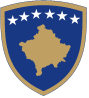 Republika e KosovësRepublika Kosova- Kosova CumhuriyetiQeveria - Vlada – HükümetEĞİTİM, BİLİM VE TEKNOLOJİ BAKANLIĞIDers  Müfredatı /Ders ProgramıDokuzuncu SınıfPriştine, 2020İÇİNDEKİLER                          Giriş 4       Müfredat 5MÜFREDAT : DİLLER VE İLETİŞİM 6  Ders  müfredatları /  Ders Programları,  Arnavutça 	7İngilizce 	20Alman		44Fransızca 	63MÜFREDAT ALANI: SANATLAR 73Ders  müfredatları /  Ders Programları,  Figüratif sanat 	74Müzik sanatı 	90ALAN müfredatı: MATEMAT’K 102Ders  müfredatları /  Ders Programları,  Matematik103ALAN müfredatı DOĞAL BİLİMLER 115Ders  müfredatları /  Ders Programları,  Fizik 116Biyoloji 128Kimya 141ALAN müfredatı: TOPLUM VE ÇEVRE 152Tarih 153Ders  müfredatları /  Ders Programları,  Coğrafya 169 Yurttaş Eğitimi 187ALAN MÜFREDAT: BEDEN EĞİTİMİ, SPOR VE SAĞLIK 204Ders  müfredatları /  Ders Programları,  Beden eğitimi, spor ve sağlık 205MÜFREDAT ALANI: YAŞAM VE ÇALIŞMA 213Ders  müfredatları /  Ders Programları,               7.1  ICT 214 ile TeknolojiKoordinatörler ve yardımcısı listesi. ilgili konuların öğretmenlerinden öneriler gönderilebilecek alanlara göre koordinatörler:Müfredat alanı Diller ve İletişimFeime Llapashtica feime.llapashtica@rks-gov.net Nizafete Bardhi     nizafete.bardhi@rks-gov.net Müfredat alanı SanatBesa Luzha  besa.luzha@gmail.com Haki Xhakli hakixhakli@gmail.com Müfredat Alanı MatematikFatmir Elezi  fatmir.elezi@rks-gov.net Armend Shabani armend shabani@hotmail.comMüfredat alanı Doğa BilimleriFehmi Krasniqi fehmi.krasniqi@rks-gov.net Mirlinda Zeka   mirlinda.zeka@rks-gov.net Müfredat alanı  Toplum ve ÇevreArnavutlukGashi  shqipe.z.gashi@rks-gov.net Arbër Salihu   arber.salihu@rks-gov.net Müfredat alanı Beden Eğitimi, Spor ve SağlıkBehluli Lulaverelulavere.behluli@rks-gov.net Leonora Shala     leonora.shala@rks-gov.net Müfredat alanı Hayat ve  İşRyve Prekorogja ryve.prekorogja@rks-gov.net Radica Berishaj  radica.berishaj@rks-gov.netGirişDokuzuncu sınıf, öğrencilerin şimdiye kadarki başarılarını güçlendirmeye ve daha da gelişecek olan gelecekteki mesleklere yönelik daha fazla yönelimlere odaklanan dördüncü müfredat seviyesinin bir parçasıdır. devam eden eğitimleri sırasında somut.Dokuzuncu sınıf için konu müfredatı / konu müfredatı, yedi müfredat alanına göre tasarlanmıştır. Müfredat alanlarının öğrenme çıktıları, bu ders için müfredatta öngörülen konularla elde edilir. Müfredat alanı olan Diller ve İletişimde sonuçlar aşağıdaki konularla elde edilir: Ana dil, birinci yabancı dil (İngilizce), ikinci yabancı dil (Almanca, Fransızca vb. Ve / veya çevre dilleri). ikinci yabancı öğrenciler tarafından seçilir. Sanat Alanında, Figüratif Sanat ve Müzik Sanatı konularıyla alanın sonuçlarına ulaşılır. Müfredat Alanı için Öğrenme Çıktıları Doğa Bilimleri, Fizik, Kimya ve Biyoloji konularıyla gerçekleştirilir. Toplum ve Çevre alanında sonuçlar şu konular aracılığıyla elde edilir: Tarih, Coğrafya ve Yurttaşlık Eğitimi. Yaşam ve Çalışma müfredat alanı için sonuçlar BİT ile Teknoloji dersi aracılığıyla elde edilir. Matematik alanı için sonuçlar Matematik konusuyla elde edilir. Beden Eğitimi, Sağlık ve Spor alanında sonuçlara Beden Eğitimi, Spor ve Sağlık konularıyla ulaşılır. Öğretim konular aracılığıyla düzenlenir, ancak aynı zamanda müfredat belgelerinde öngörülen yeterliliklerin kazanılmasına katkıda bulunan bir bütünleşik öğrenim olarak tasarlanır. Öğretmenler, öğrencilerin doğal ve insan yapımı çevreyle ilişkilerini daha iyi anlamalarını sağlamak için öğretimi öğrencilerin işlerine ve günlük yaşamlarına bağlamalıdır. Ayrıca, öğretmenler, seçmeli öğretim de dahil olmak üzere her konunun öğretilmesi yoluyla, öğrencilerin Müfredatın dördüncü seviyesi için tanımlanan yeterlikleri geliştirmeleri için çaba harcamalıdır.  Ders Planı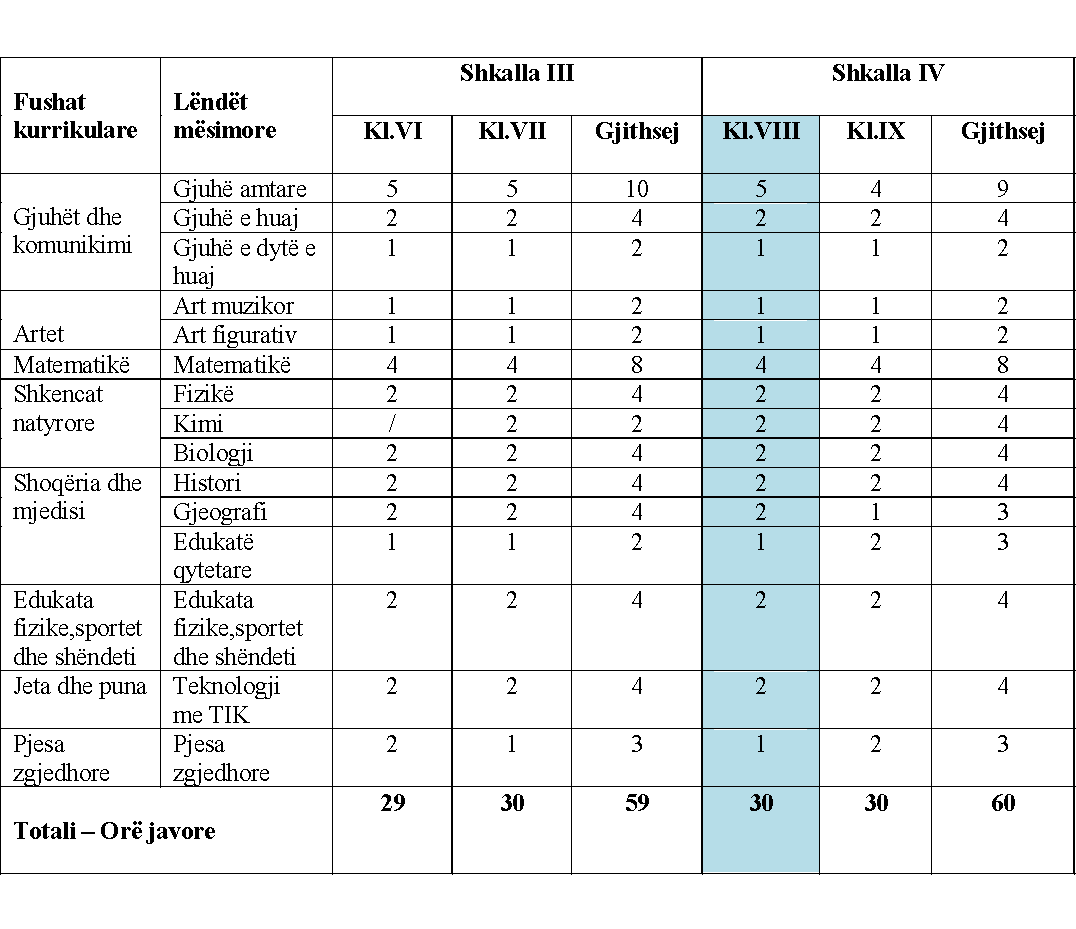 MÜFREDAT ALANI: DİLLER VE İLETİŞİMDers  müfredatları /     Ders Programları,                                                                                                                                                                                                                                                        			                                                       Arnavutça                                             İngilizce                                            Almanca                                                                       Fransızca         Ders  müfredatları /     Ders Programları,                                                                                                                                                   Arnavutça	        9. SınıfDers  müfredatları /     Ders Programları,                                                                                                                                                   İngilizce Dili	        9. SınıfDers  müfredatları /     Ders Programları,                                                                                                                                                   Almanca  Dili	                                                                                         9. Sınıfİçindekiler   GirişAmaçKonular  ve öğrenme sonuçlarıMetodolojik rehberlikMüfredatlar arası konuların uygulanması için rehberDeğerlendirme kurallarıÖğretim materyalleri ve kaynakları için talimatlarGİRİŞYabancı dil bilgisi, daha fazla alan ve hareket özgürlüğü ve dolayısıyla özgüven yaratır ve dünya işgücü piyasası için temel nitelikli koşullardan biridir, aynı zamanda diğer kültürlere aşinalık için bir ön koşuldur. Almanca'nın Avrupa Birliği'nde en çok konuşulan dil olduğu düşünüldüğünde, Almanca'nın öğrenilmesi, yaşadığımız dönem için çok önemlidir.Ayrıca Almanca konuşulan ülkelere yapılan çok sayıda göç nedeniyle bir şekilde Alman dili ve kültürü ile bağlantılar kurulmuştur. Bu, okul öğrencilerimizin farklı niteliklerine ve Alman dilini öğrenmeye olan ihtiyacı yaratmış ve artırmıştır. Ayrıca, gençlerimizin Almanca konuşulan ülkelerde mesleki eğitim imkanı diğer ülkelere göre önemli ölçüde daha fazladır. Sebepler zaten biliniyor. Tüm bunlar, modern yabancı dil öğretiminin gençlere çok dilli bir dünya için doğru beceri ve bilgileri sağlaması gerektiğinin nedenleridir, bu da onların ana dillerinin sınırlarının ötesinde faaliyet gösterebilmelerini sağlar. .7. sınıfta Almanca haftada 1 saat öğretilir. Bu saat sayısıyla,göre A1 / 1 seviyesine (derslerin ikinci bölümü) ulaşılmalıdır yine Alman Kültür Bakanlığı'nın Tavsiye Edilen Avrupa Çerçevesi'ne yönelik olan "Yabancı Dil Olarak Almanca İçin Almanca Program Çerçevesi" ne. Yabancı Diller.Amaç Amaçlar:   IX. Sınıfta Alman dilinin ana öğretimi: Dört dil becerisi geliştirmek;öğrencilerin basit dil durumlarında okul içinde ve dışında Alman kültürüne ve diline ait insanlarla tanışmasını sağlamak;öğrencilerin Alman kültürünü kendi kültür ve gelenekleriyle karşılaştırmalarını ve bu görüşleri seçtikleri eğitim profillerinde kullanmalarını sağlamak;öğrencilerin ana dilini daha bilinçli kullanmaları için Alman dilinin yapılarını ve düzenlerini kullanmalarını sağlamak;Alman dilinde edindiği bilgileri gelecekteki mesleklerinde uygulayabilmek için bağımsız olarak geliştirebilme.Kosova'da Almanca öğrenmek, öğrencilerin esas olarak Goethe Enstitüsü tarafından düzenlenen uluslararası alanda tanınan Almanca sınavlarına hazırlanmalarına da yardımcı olur. Bu sınavlar, gelecekteki öğrenci ve öğrencilerin Almanca konuşulan ülkelerde ve Almanca konuşulan başka yerlerde ders çalışmasına, çalışmasına hizmet eder. İletişim Yetenekler ve  Alıcı Beceriler     Dinleme ve OkumaÜretken Yetenekler     Konuşma ve Yazma                                             Konular ve Öğrenme sonuçları  Öğrenme  sonuçları yazılır öyle ki öğretmenler bana öğretim birimlerini çok kolay tanımlamamı sağlıyor.Metodolojik  Rehberİletişimsel öğretim şekliÇağdaş bir öğretimde, iletişime özel önem verilir Bu şu anlama gelir: Öğrencilerin belirli dil durumlarında ifade etmek ve düzgün davranmak için hangi dil araçlarına ihtiyacı vardır?İletişim, belirlenen hedeflere ulaşmanın en kabul edilebilir yoludur. Bu tür bir öğretimin başlangıç ​​noktası bir gramer kuralı değil, farklı dil durumları olacaktır. Bu, kuralların dil durumlarından çıkarıldığı ve tersi olmadığı anlamına gelir.  Dil öğrenimi için özellikle önemli olan öğrenme psikolojisi ve nörodidaktik üç bulgusu şunlardır: uyandırılırİlgi ve duygular en iyi hikayelerle.Hafızamız resimlerle çalışır.Tekrarları ve motivasyonu güçlendirin.İnsan tüm duyularıyla öğrenir. Bu nedenle, öğretim materyali birden fazla kanal aracılığıyla verilmeli ve en iyi şekilde birbirine bağlanmalıdır. Bu tür bir sunum, akıllı dikkati daha uzun süre tutar.Şarkılar aracılığıyla, farklı oyunlar aracılığıyla öğrenmenin farklı biçimleri mükemmel bir ağ oluşturur: dil öğrenmenin başarısını artırmayı amaçlayan bir ağ.Dil seviyelerinin net bir şekilde hizalanması Özellikle öğretimin başlangıç ​​seviyesinde, aşağıdakiler gibi farklı dil seviyelerine özel bir vurgu yapmak gereklidir:Kelime işleme (kelime)işlemeMetin işlemeDil yapılarıBunun anlamı: bir öğrenme ünitesi içinde öncelikler belirleyin.Yapamaz, ör. hem yeni kelime haznesi hem de yeni dil yapısı geliştirmek.En adil yol, önce belirli derslerde sunulan kelime dağarcığını işlemek ve uygulamaktır Daha sonra işlenen kelime hazinesi yeni sözdizimsel yapılara tanıtılacaktır.İletişimsel öğretim içinde öğretmen, günlük hayata yakın olan bu tür dil durumlarını seçer, böylece uygulanan yapılar doğaldır ve yapay değildir.Hedeflerle bir saati gerçekleştirmekAçıkçabelirlemek, öğretmenin işini kolaylaştırır ve daha özel hedefler belirlemesine yardımcı olur. Hedefe ulaşıldığında - bu, öğrencilerin işlenmiş materyalde ustalaştığı anlamına gelir - o zaman öğretmen bundan memnun olmalıdır. Ders henüz bitmediyse, derste yeni içerik tanıtmanın bir mantığı yoktur. Bu durumda, çeşitli alıştırmalarla öğrenilenleri pekiştirmek, ders sırasında bir şarkıyı işlemek veya hedefe ulaşmak için bir öğrenme oyunu tanıtmak daha mantıklı olacaktır."Yeni konuya giriş" (Sprachbegegnung) "aşamasında," sorunun "özüne, hedefe ulaşmak için bir motivasyonla mümkün olan en kısa sürede girmek ve yan yollara gitmemek de önemlidir. öğrenci dersin asıl amacı be.Correctlyolabilir ne olduğunu tahmin izinHedefleri  Kesin Belirleme    öğrencilere bilerekve öğretmen bir hata yapmamalı açıkça önceden belirlenen hedeflere sahipve bir ders için birçok hedef belirleyin ve sonra hedefe neden ulaşılmadığını merak edin. Bu nedenle öğretmen, bir ders içinde ulaşmaya çalıştığı belirli bir hedef belirlemelidir. Bir saat boyunca birçok hedef belirlemek sonuçtur bu:      Alıştırmalar ve uygulama için çok az zaman kaldı, bu nedenle öğrenciler konuya yeterince hakim olamıyorlar.Bir sonraki derste konu bir kez daha tekrarlanmalı ve açıklığa kavuşturulmalıdır, çünkü siz olabilirsiniz Daha sonra düzeltilebilecek hatalar yapmak, öğretmen ve öğrencinin umutsuzluğa kapılmasının bir nedenidir.    Hesaplama basittir: aşırı yüklenmiş bir saat ve bir saatlik tekrarlama ikiyi oluşturur. Bu durumda konunun baştan iki saate bölünmesi daha mantıklı olacaktır. Araştırmaya göre, ortalama öğrenciler bir derste yaklaşık on yeni ifadeyi ezberleyebiliyor. Bu gerçek göz ardı edilmemelidir.Dinlemeyi  sıralamak :   anlama, konuşma, okuma ve  yazmaÖzellikle ilk derste dört becerinin sırası korunmalıdır, yani:Öğrenciler daha önce duymadıkları hiçbir şeyi söylememelidir. Önceduymadıkları ve konuşmadıkları hiçbir şeyi okumamalılar,önceDahaduymadıkları, konuşmadıkları ve okumadıkları hiçbir şeyi yazmamalılar.Bu düzene uymak için, özellikle yeni başlayanlar için, aşağıdaki nedenler konuşur: Yeni bir kelime konuşulursa, mantıksal olarak önce duyulmalıdır. Öte yandan, yeni bir kelime zaten duyulduğunda veya söylendiğinde daha kolay okunur. Daha önce bu kelime duyulduğunda, söylendiğinde veya okunduğunda yazmak daha kolay olmalıdır.  Alman ve Arnavut grafikleri her durumda uyuşmuyor. Öğrenciler Arnavut alfabesine alıştıktan sonra, Almanca yazma ile erken başlarsa “genelleme” veya müdahale meydana gelebilir. Ve ders dinleyerek başlayıp ardından yazma yönünde konuşma ve okuma istasyonlarına geçerse bu önlenebilir.Aktif ve somut çalışmaAlmanya'da Almanca öğrenmek, ister ana dil olarak Almanca, ister ikinci veya yabancı dil olarak Almanca olsun ve Kosova'da Almanca öğrenmek arasındaki fark, Kosova ortamının sağlayabileceği diğer şeylerin yanı sıra ya da Almanya hakkında hiç bilgi yok ve ders dışında öğrenileni uygulama imkânı neredeyse yok. Yani okulda öğretilenin ders dışında da geziler, mülakatlar vb. Yoluyla derinleşme olasılığı düşer. Bu bağlamda televizyon fazla ya da küçümsenmemelidir. Poster, mozaik ve posterlerin üretimi (yaratılması), küçük el sanatlarının üretimi de önemlidir.Bu tür etkinliklerin bir başka nedeni de öğrenme psikolojisinden edinilen bilgidir; ona göre sonuç (başarı) daha büyüktür, dilsel eylemler somut eylemlerle daha fazla desteklenir. Pratik yapmak ve pratik yapmak için yeterli zamanBir dili güvenli bir şekilde öğrenmek ve bu konuda ustalaşmak için üç şey gerekir: zaman, zaman ve tekrar.3 farklı öğrenci türü olduğunu biliyoruz:Akustik türleri (dili duyarak daha hızlı öğrenirler);Görsel tipler (dili öncelikle göz yoluyla öğrenirler);Motor türleri (dili en hızlı yazarak öğrenirler).Bu nedenle egzersizin de bu açıdan seçilmesi önemlidir; dil öğrenenlerin çoğu sözde karma türler olduğundan, dilin birden çok kanal aracılığıyla eşzamanlı olarak öğrenilmesi için.Alıştırmaların aşamalarında çeşitlilik	Her öğretmen, dil sınıfında cümle yapısının tekdüze uygulamasının amaçlanana ulaşmaktan daha olumsuz etkiye sahip olduğunu tam olarak bilir.Öğrenciler öğrenmeye olan ilgilerini kaybedecek ve aktif olarak katılmayacaktır. Öte yandan, hedeflenen motivasyonun ve ilginç görevler vermenin öğrenme arzusunu ve çalışma isteğini (sonuçları) artırabileceğini biliyoruz.Değişen çalışma biçimleri (bireysel çalışma, ikili veya grup halinde çalışma) çok daha verimlidir, ancak oyunları, şarkıları ve şiirleri ve hikayeleri öğrenmek de öğrenmenin ayrılmaz bir parçası olmalıdır.Öğrencilerin ifadelerini düzeltme	Neredeyse hiçbir konu, öğretmen çevresinde düzeltme yolu kadar sık ​​ve tartışmalı bir şekilde tartışılmaz.Bazıları düzeltmeyi dil akışına bir engel olarak görürken, diğerleri hataların gözden kaçmaması için derhal düzeltilmesi gerektiğine güveniyor.Düzeltme sırasında belki makul bir uzlaşma sağlanabilir ve şöyle görünecektir: Yeni konuyla ilk temas aşamasında, örneğin fotoğraf yoluyla, öğretmenler öğrencilerinin özgürce ifade edilmesini beklerler.Dersin bu aşamasında büyük bir düzeltme yaparlarsa, öğrenciler muhtemelen hemen geri çekilecek ve sonunda tamamen sessiz kalacaktır.Bu aşamada, düzeltmelerin, diğer şeylerin yanı sıra, bu şekilde yapılması doğrudur, örneğin, öğretmen tarafından bir kez daha yanlış bir şekilde, ama tabii ki doğru şekilde tekrarlanan bir kelime. Uygulama ve tatbikat aşamasındaki durum farklıdır. Bu kelime dağarcığı ve yapıları kullanmakla ilgilidir ve burada düzeltme elbette koşulsuzdur.Öğrencilerin onları sınıfın önünde utandırmadıkları, ancak pedagojik incelik gösterdikleri konusunda hiçbir şüphe yoktur.FarklılıkGenellikle öğrencilerin öğrenmedeki farklı dil sonuçlarının kısmen büyük zorluklar oluşturduğu görülür.Bir öğrenci ödevini tamamlayana, sınıfta sıkılana veya diğerlerinin ödevlerini tamamlamasını engelleyene kadar, diğeri bol zaman olmasına rağmen henüz hazır değildir.Öğretmenler için burada iki olasılık vardır: sonuçlarda hiçbir farklılık yokmuş gibi davranmak, ancak er ya da geç zorlukların küçük veya büyük yüklerden (gereksinimlerimiz) kaynaklanacağını da hesaba katmak gerekir.Diğer seçenek, iç farklılaştırma önlemlerinin uygulanmasına dayanmaktadır ve bu şüphesiz öğrenci için çalışma anlamına gelir.Farklı farklılaştırma biçimleri ayırt edilir ve bunlar zaten bilindikleri için burada tartışılmayacaktır.Yalnızca iki biçime daha yakından bakılması gerekir:Nicel ve nitelfarklılaşma Nicel farklılaştırma, görevlerin miktarlarında farklılık gösterdiği anlamına gelir. Bu "hızlı" öğrencilerin ek görevler üstlenmesinden başka bir şey değildir. Ölçü kolayca uygulanır, çünkü öğretmenlerin yalnızcagerekir , gerekirse bazı öğrencilere verdikleri ek görevleri düşünmeleri. Bununla birlikte, bu tür bir farklılaşmanın dezavantajları da vardır, çünkü ek görevler yoluyla öğrencilerin daha da fazlasını yapmaları ve böylece daha iyi ve daha iyi hale gelmeleri istenir. Başka bir deyişle: iyi ve daha az iyi arasındaki fark gittikçe büyüyor. Belki de daha yaşlı öğrencilerin bu ek görevleri daha hızlı çalışanlar için bir tür ceza olarak görmeleri ihtimaline karşı soru da ortaya çıkıyor.Niteliksel farklılaşma daha fazla talep getirir. Bu durumda, ortak temayı bir kenara bırakmadan, farklı zorluk derecelerine sahip görevler verilir. Bir sınıfta, A, B ve C olmak üzere üç farklı sonuç grubuyla uğraştığımız şeyle başlayalım, burada A grubu ile en yüksek başarıya sahip grubu, B grubuyla, orta başarıya sahip grubu ve grubu kastediyoruz. C, en zayıf başarıya sahip grup. Bu gibi görünebilir Bir ders ders planı:Bu farklılaşma biçimine karşı çıkan bir argüman sıklıkla duyulur ve şu:Bu öğrenme gelişiminde tüm öğrenciler aynı şeyi öğrenmez, çünkü gereksinimlerin profili farklıdır, bu durumda üç aşamalı.Bununla birlikte, bu argümanın bir analizi, çok hızlı bir şekilde, bunun her zaman böyle olmayabileceğini göstermektedir, çünkü: öğrenciler asla prensipte dersin amacına eşit derecede hızlı ve iyi bir şekilde ulaşamazlar.Bu süreçle elde edilen şey, aşırı veya yetersiz talepten kaçınmaktır, çünkü öğrencilerin öğrenme yetenekleri, farklılaştırma önlemlerinin uygulanıp uygulanmadığına bakılmaksızın farklıdır. Bir dersi ayırmak Bir dersin seyri şöyle görünebilir:: Müfredatlar arası hususlarÖncelikli  olarak bir iletişim aracı olarak hizmet eder, sadece dil sınıflarında değil, bir şekilde veya diğer tüm konularda bir şekilde öğretilir. içlerinde; farklı beceriler, görüşler ve bilgiler dil yolları aracılığıyla geliştirilir.Dil diğer derslere yardımcı olduğu kadar, diğer dersler de Almanca öğrenimindeki hedeflere ulaşmaya yardımcı olabilir. Her şeyden önce, seçilen konular yaşamın birçok alanıyla ve bununla birlikte, bilgisi Alman dilini öğrenmemize yardımcı olan birçok konu ile ilgilidir.Tabii ki, dil her şeyden önce sanatla ilgilidir çünkü her yeni kelime veya kavram şarkı, çizim, fotoğraf veya oyun (ister çocuklara (II. Seviye) ister gençlere (seviye III)) açıklanabilir (olmalıdır).İster doğal ister sosyal bilimlerden elde edilen bilgiler bile yedinci sınıf için sağlanan çeşitli konuların tedavisinde kullanılmalıdır.Bu bilgi özellikle dersin ilk aşamasında (EVOKING) kullanılır, burada ele alacağımız konulara bağlı olarak diğer konulardaki bilgileri kullanırız (öğrencileri konuya hazırlarız).Sosyal bilimlerle ilgili olan ve öğrencileri pek çok yaşamsal konu hakkında bilinçlendirmenin yanı sıra doğru yaşam ve iletişim becerilerini kazanmalarına yardımcı olmak yedinci sınıfta (özellikle yurttaşlık eğitimi) birçok konudur. Cinsiyet eşitliği gibi hassas konulara da özel dikkat gösterilmelidir. Doğa bilimleri ile de bağlantı vardır, özellikle vurgulanan çevre, onun korunması, sağlık (kendi sağlığının ve başkalarının sağlığının korunması), gıda vb. İle ilgili bilgilerdir.Değerlendirme RehberiBir yabancı dil öğretme ve öğrenmede temel ve çok önemli konulardan biri değerlendirmedir. Düzeltme, sorular ve testlerle tutarlı bir şekilde yapılmalıdır.Hem alıcı hem de üretken her dil becerisi için değerlendirme yapılır. Değerlendirme, öğrencilerin önlerine çıkan nihai engelleri doğrulamak için öğretimin başlangıcından itibaren başlar, ardından öğrencilerin belirlenen hedeflere ne ölçüde ulaştığını.Öğretmen sürekli olarak şunları değerlendirmelidir:Öğrenciler tarafından kazanılan bilgileri: Öğrencilerin kelime dağarcığına ne ölçüde hakim olduklarını ve öğrencinin dil becerilerini ne ölçüde kullanabildiğiniÖğrencilerin engelleri: Engelleri ortadan kaldırmak için bilgi edinme düzeyi değerlendirilir ve Öğrencilerin zorlukları ortadan kaldırmalarına yardımcı olmak için Edinilen bilginin bütünleştirilmesi: Öğrencilerin okul müfredatı dışında gerçekleştirdikleri çeşitli etkinlikleri veya projeleri değerlendirmek ve bu bilgiyi okuldaki durumlara entegreetmek Öğrenme süreci sırasında, örneğin farklı değerlendirme yolları özellikle önemli olacaktır. :Öğretmen tarafından değerlendirme; doğrudan ve kesintisiz değerlendirme, öğrencilerin sonuçlarının sürekli izlenmesi ve ayrıca testlerle dolaylı değerlendirmeÖğrenci değerlendirmesi; grup çalışması sırasında veya verdikleri cevaplar sırasında öğrenciler birbirlerini tamamlayabilir ve aynı zamanda argümanlar temelindedeğerlendirebilirler Öz değerlendirme; öğrenci öz değerlendirmesi.Pratik fırsatlarÖğretmenin bazı ücretsiz değerlendirme fırsatları vardır. Değerlendirmeyi yapmadan önce, öğretmen hangi tür değerlendirmeyi uygulayacağını düşünmelidir çünkü her değerlendirme yöntemi öğrencinin bilgisini doğrulamak için eşit derecede uygun değildir.Genellikle değer verilen üç ana eylem alanı (beceriler) vardır:Üreme - öğrencinin daha önce öğrendiklerini yeniden üretmesi anlamına gelir.Yeniden düzenleme - benzer durumlarda öğrenmenin aktarılması anlamına gelir (örneğin, öğrenciye bağımlı cümlede fiilin yeri öğretilirse, fiili diğer bağımlı cümlelerde uygulayabilmelidir).Transfer - öğrenmenin tamamen yeni durumlara aktarılması anlamına gelir.Esas olarak üç büyük değerlendirme alanı biliyoruz: yazılı değerlendirme yöntemi: öğrenciden yazılı bir cevap bekleniyor. sözlü değerlendirme yolu: öğrenciden sözlü bir yanıt beklenir.eylemleri değerlendirme yolu: öğrenciden aktif bir eylem beklenir, ör. hizalamanın gerekli olduğu egzersizlere. Aşağıda, yalnızca yazılı değerlendirme yolları sunulacaktır. Bunlar en nesnel yollardır ve çoğunlukla okulda uygulanır.Seçenekli  cevaplarAdından da anlaşılacağı gibi, bir soruyu cevaplarken öğrenci, verilen birçok cevabı doğru ve yanlış arasında seçme, ayırt etme veya seçme fırsatına sahiptir. Burada da farklı olasılıklar var.Alternatif cevaplarÖğrencilere cevap için iki seçenek sunulur. Cevabı doğru olarak belirlemeli ve işaretlemelidir.Örnek: doğru cevabı daire içine alın.Verilen cümle açıkça ifade edilmiştir.Öğrencinin tüm kavramları anladığını varsayarsak, cümle doğru olarak daire içine alınacaktır. Alternatif cevapların avantajı açıktır: hızlı ve kolay bir şekilde formüle edilir, uygulanır ve değerlendirilir.eksikler açık görülebili : Doğru çözümü eldeşansı% 50 doğrudur, çünkü çözümlerden yalnızca biri doğrudur.Cevaplar Cok Seçenekli, OlabilirDoğru cevaplara rağmen, cevaplar öğrenciye doğru olanı bulması gereken daha fazla seçenek sunar.Örnek: doğru cevabı işaretleyin.Öğrenci, doğru çözümü daire içine alabilmek için, örnekte kullanılan edatları bilmelidir. Onları ayırt etmeli ve karşılaştırmalı. Alternatif cevaplarla karşılaştırıldığında doğru cevabı alma şansı azalır; bu örnekte% 25'tir.Çoktan seçmeli cevaplarda birkaç noktaya dikkat edilmesi gerekir: sorulan sorular ve cevapların mantıksal bir bağlantısı olmalıdır.   Örnek: doğru cevabı işaretleyin.Bu durumda, öğrencinin doğru çözümü çevreleyen sorunları olabilir. Belki Almanca konuşan bir kişi bile hangi çözümün en iyi olacağını bilemez, çünkü verilen seçenekler öncelikle bir dil stili meselesidir.Doğru yanıtlara yakın olarak verilen yanlış yanıtların soruyla makul bir bağlantısı olmalıdır. Aksi takdirde, bu koşullar altında çoktan seçmeli görevler, alternatif müdahale görevlerine dönüştürülecektir. Bu, öğrenciler ilk bakışta yanlış çözümleri alternatif cevaplar olarak gördüklerinde olur.Örnek: doğru cevabı işaretleyin.Bu durumda öğrenci ilk üç çözümü yanlış olarak hemen ortadan kaldıracaktır. Çok seçenekli cevaptan hiçbir şey kalmayacak. Yapılandırma ve formülasyon, öğrenci için çözümü kolaylaştırmamalıdır.Bu durumda, öğrenci üçüncü seçeneği tek doğru seçenek olarak çok hızlı bir şekilde seçebilecektir, çünkü yalnızca bu seçenekte tekildeki yüklem, aynı zamanda tekil olanın tersiyle eşleşir.Düzeltici cevaplartepkiler Düzenleyici tepkilerin bir özelliği, öğrencinin belirli bir sistemi ayarlamasının gerekmesidir. Burada iki seçenek vardır:Sınıflandırma Sıralamasınıflandırma cevaplarıÖğrencilere iki grup kelime veya cümle verilir. Birinci grubun bir bölümünü ikinci grubun karşılık gelen kısmına ekleme görevi vardır.Örnek: Sınıflandırma  cevapları.      Örnek: hangisi uyumlu? Sınıflandır.yanıtları sınıflandırması avantaja sahiptir, çünkü öğretmen öğrencinin mantıksal olarak bir problemi anlayıp anlamadığını çok iyi kanıtlayabilir.                sıralı cevaplarÖğrencilerin görevi, cümleleri, harfleri ve kelimeleri doğru sıraya koymaktır.Örnek: Cümleleri doğru sıraya koyun. Bu göreve doğru çözüm, bir dizi fotoğrafla kolaylaştırılabilir.Örnek: harfleri sıralayın.Bu örnek, bir çözüm bulmayı kolaylaştıracak resimler de sağlayabilir.Örnek: Harfleri doğru şekilde düzenleyin.Örnek: Harfleri birinci dereceden kutularda düz olarak düzenleyin.Kelimenin harfini yetersiz olarak kutuya yazın.a) Der b) bremst c) Otofahrer d) groß e) scharfBu örnekte problematik görülmektedir. İki öğrencinin aşağıdaki çözümleri şöyle yapmalıdır :Öğrenci 1: Der Autofahrer scharf bremst.Öğrenci 2: Der Autofahrer bremst groß.Hiçbir çözüm doğru değil. Öğrenci 1.'deyken kelime sırası yanlış, öğrenci 2. yanlış zarf seçti. Hiçbir öğrenci puan almıyor mu? Ya da iki çözümden birinin "daha doğru" ve diğerinin "daha az yanlış" olduğu söylenebilir mi?Öğretmen cümledeki kelimelerin doğru sırasını test etmek isterse: Öğrenci 2 olası iki noktadan birini alabilir mi?Sebest cevap, öğrencinin öğretmenin verilen görevine seçme şansı olmaksızın tepki vermesi gerektiği gerçeğiyle karakterize edilir.Tamamlayıcı CevaplarKısa cevaplar olarak da adlandırılan cevaplar genellikle okulda uygulanır. Örnekler:Viele Dinge sind schneller, schöner usë. als andere. Setze die richtige Form ein.Trage das Gegenteil in die Lücke einSetze die richtige Zeit in die Lücke einKısa cevapların hazırlanması Bu fikir yanlış anlamalara yol açabilir. Bu, önceden açıkça doğru veya yanlış olarak değerlendirilemeyen, öğretmenin talimatlarına göre öğrencilerin cevapları için tasarlanmıştır. Örnek:Bu iki cümleden bir cümle oluşturun.Bu örnekte değerlendirme sırasında önemli sorunlar görünmemektedir. Kısa taslak cevapları olarak da sayılan resimli hikayelerde daha zordur. Görev tüm öğrenciler için aynıdır çünkü herkes aynı resimlere sahiptir. Ancak, tek başına bilgi parçalarının sayısı tahmin edilemez, çünkü diğer kriterler önemli bir rol oynar, örn. sıralama, kelime seçimi, bağlantılar vb. Bunlar objektif değerlendirmeyi zorlaştırır.Didaktik materyaller ve öğretim yardımcıları için araç ve gereçlerEDEBİYAT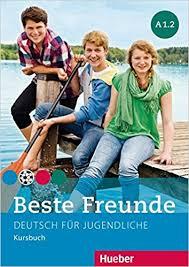  1. Beste Freunde, Stufe A 1.2 (A1 / 2 düzeyinin ikinci yarısı; 14-18 dersleri, Kursbuch und Arbeitsbuch, Hueber, Ismaning)Ders  müfredatları /     Ders Programları,                                                                                                                                             Fransızca	    	 9. Sınıfİçindekiler   GirişAmaçKonular  ve öğrenme sonuçlarıMetodolojik rehberlikMüfredatlar arası konuların uygulanması için rehberDeğerlendirme kurallarıÖğretim materyalleri ve kaynakları için talimatlarGirişİkinci bir yabancı dil olarak Fransızca, aynı statüde ve Ortaokulun (LU) dokuzuncu sınıfında öğretilmeye devam etmektedir. Haftada aynı saat fonuyla, genellikle aynı öğretmenle, onu öğretmek için aynı yöntemle ve esas olarak, önceki sınıflardakilerle aynı çalışma koşulları ve koşullarda. Öğrenciler zaten daha yaşlı ve kapasiteleri var ikinci bir yabancı dil öğrenmede daha zengin deneyime sahip daha büyük entelektüeller. Öğrenciler, bu konuyu diğer konularla öğretmek için disiplinler arası bir yaklaşımla, derslerde olumlu ve rekabetçi bir atmosfer yaratarak, yolları belirleyerek, ders öncesi kelime dağarcığını kademeli olarak genişleterek ve zenginleştirerek pekiştireceklerdir. yeni öğrenme stratejileri. Bu sözlük, sadece bu yabancı dilde iletişim kurmak için bir fırsat değil, aynı zamanda ileride çalışmak, çalışmak ve bir kariyer inşa etmek için bir fırsat olarak hizmet edecek. Bu sınıftaki öğrenciler temel dil becerilerini (dinleme, konuşma, okuma ve yazma) daha da geliştirecek ve bu alandaki entelektüel kapasitelerini daha da geliştireceklerdir.AmaçlarDokuzuncu sınıfta Fransızca öğrenmek, haftalık öğretim saati sayısına göre tanımlanan Ortak Avrupa Dil Referans Çerçevesi - KPERJ (1/4 seviye A1) kapsamında dil becerilerinin edinilmesini gerektirir. öğrenciler tarafından daha kapsamlı bir Fransızca kelime haznesi edinimini ve kişisel ihtiyaçlar için temel kullanımını içeren kurumlar tarafından ölçülebilir; dil sisteminin biçimlerini (fonetik, morfoloji, sözdizimi) tanıma ve ayırt etme; alıcı dil becerilerinin (dinleme ve okuma) ve üretken becerilerin (konuşma ve yazma) daha da güçlendirilmesi; entelektüel kapasitelerini daha da artırmak; bilginin pekiştirilmesi ve bütünleştirilmesi; eleştirel ve yaratıcı düşüncenin oluşumu; yeni bir kültürün daha fazla tanınması, dünya için adil yargılamanın oluşturulması; hoşgörülü, saygılı, işbirlikçi ve insancıl bir kişiliğin oluşturulması ve toplum için yararlı ve sorumlu bir vatandaşın oluşturulması. Konular ve Öğrenme sonuçları  (RNLT)Pedagojik ilkeler Yabancı dil olarak Fransızca öğrenmek, belirli bilgileri edinmek ve gerçek yaşam koşullarında kullanabilmek anlamına gelir. Bu amaçla, iki ana ilkeye uyulmalıdır: 1) daha önce olduğu gibi dile odaklanmak yerine iletişime odaklanmak; 2) öğrenciye ve öğrenmesine odaklanın. Anahtar dil becerilerinin edinilmesi, yabancı dil öğreniminde birincil bir yer tutmaktadır. Derste tüm öğrencilere bir söz vermek - 6/10Öğretmen motive olmuş ve iyi öğrenciler arasında bir denge bulmalı ve daha az motive ve daha az iyi öğrencileri harekete geçirmelidir. Ayrıca isteksiz öğrencileri cesaretlendirmeli ve birbirlerini düzeltmelerini istemelidir. Sınıftaki öğrencilere yardım ve teşvik - 6/10Öğretmen, sınıftaki herhangi bir öğrencinin başarısını değerlendirmelidir. Sadece hatalarına odaklanmamalı ve onları engellediği için faaliyetlerine ara vermemelidir. Tüm hatalarını düzeltmek mümkün değildir, ancak özerk olmalarına ve gruplarına uyum sağlamalarına yardımcı olunmalıdır.Derste işbirliği kurulması -6/10 Sınıfta farklı öğrenci grupları arasında uygun bir işbirliği ortamı oluşturulmalı Becerilerin geliştirilmesi için rol yapma oyunları tercih edilmelidir. Öğrencileri heterojen gruplar halinde organize edin. Öğrenciler, en motive edici ve ilgi çekici olanları seçerek sınıf etkinliklerine aktif olarak katılmalıdır. Öğrencilerin anladığından emin olun - 6/10Her yeni adımdan önce, önceki adımların öğrenciler tarafından anlaşıldığından emin olmamız gerekir. Tabloyu rasyonel kullanın. Öğrencilere ders kitaplarını kopyalamaları için zaman tanıyın. Öğretmen, öğrencilerin not defterlerinde yazdıklarını takip etmeli ve onlara son sınıfa dahil edilecek bir notla not vermelidir.Öğrenciler arasında-güven inşa etmek7/11 Öğrenciler arasında tüm öğrenme etkinliklerinde kendilerini özgür ve eşit hissetmeleri ve derslerin aktif bir parçası olmaları için sınıfta bir güven ortamı oluşturulmalıdır. Bu, tüm öğrencileri, özellikle daha isteksiz ve daha çekici olanları teşvik edecek ve yardımcı olacaktır. Öğrenciler arasında rekabetçi bir ruhun tanıtılması -7/11 Öğrenciler arasında, tereddüt etmeden ve psikolojik engelleri olmadan, Fransızca bilgilerini bir ortamda kullanmaya hazır olmaları için, öğrenciler arasında rekabetçi bir ruh tanıtılmalıdır. rekabetçi ve rahatlatıcı bir atmosfer, aynı zamanda sadece bu yabancı dil bilgisini değil, aynı zamanda dil becerilerini de gösterir.Eğlenceli aktivitelerin kullanımı -8/12 Öğretmen, güncel ve motive edici özgün belgeleri kullanmalı ve öğrencilerine kullanmaları için şarkı, film ve çevrimiçi oyunların bir listesini vermelidir. Öğrencilerin bilgilerini öğretmek ve değerlendirmek, bireysel gelişimlerine göre planlanmalıdır. Ayrıca, sınıf etkinliklerini önceki bilgi düzeylerine göre uyarlamalıdır.Öğrenciye ve öğrenmesine- 9/12odaklanınÖğretmen öğrenciye ve öğrenmesine odaklanmalı, zorlukları, sorunları ve ilerlemesinin hızını tanımlamalıdır. Öğrencilerinin öğrenmesini değerlendirirken, yeni öğretim metodolojilerini keşfetmeli, elde edilen sonuçlara ve zorluklarına bağlı olarak, öğrencilerin bireysel ve toplu performanslarını iyileştirmeyi amaçlayan farklı teknikler ve öğrencilerle çalışma biçimleri kullanmalıdır.  Didaktik-metodik ilkelerYabancı dillerinbağlam dışında öğrenmektir -didaktiği6/10 Fransızca öğrenmeye yönelik didaktik yaklaşım, Fransızca'yı ana dil olarak öğrenmeye yabancı bir dildir. Kosovalı öğrenciler Fransızca'yı coğrafi, sosyal ve kültürel bağlamının dışında öğrenirler. Öğretmeye yeni başlayanlar çünkü onunla doğrudan temasları yok. Amaç - sözlü veya yazılı üretim.Öğretim yöntemleri - 6/10Fransızca öğretmek için öğretmen çağdaş yöntemleri kullanmalıdır çünkü geleneksel yöntemi değil, yalnızca bu dilde doğrudan iletişimi teşvik ederler (ancak öğrenmenin ilk aşamasında yardımcı bir yöntem olarak kalabilir. ona). Grup veya ikili çalışma, kısa diyaloglar, rol oyunları, kısa metinler, görsel materyaller ve bağımsız çalışmayı, yaratıcılığı ve sınıftaki öğrencilerin rekabetçi ruhunu teşvik eden çalışma biçimleri de çok önemlidir. Öğrenci üretken etkinliklerini teşvik eden çalışma metodolojileri kullanılmalıdır.Anlamak, üretimin temelidir - 6/10Bir dil önce anlaşılmalı, sonra sözlü veya yazılı olarak kullanılmalıdır. Anlamadan onu üretemezsiniz. Bunu başarmak için özgün belgelerle çalışarak öğrencinin onları anlamasına yardımcı olabilirsiniz. Bunları anlamak, herhangi bir öğrenme seansı için başlangıç ​​noktası olmalıdır. Genel dil becerilerinin güçlendirilmesi - 6/10Kosovalı öğrenci ikinci bir yabancı dil olan Fransızca'yı öğrenerek ana dilinden ve birinci yabancı dil olan İngilizce'den edindiği becerileri pekiştirir. Fransızca öğretmek, öğrencinin ön bilgilerine dayanmalıdır. Bir yandan Fransız dilinin farklı yönleri ile diğer yandan Arnavutça veya İngilizce dilinin farklı yönleri arasındaki mevcut benzerliklerden yararlanmaktadır.İletişimsel öğretim şekli -7/11 Bu yaşayan yabancı dilin en iyi öğretimi iletişim biçiminde yapılır, bu nedenle iletişime özel önem verilir. Bu öğretim şekli, öğrencilerin sınıfta ve daha sonra günlük yaşamın belirli durumlarında kendilerini ifade etmeleri için ihtiyaç duydukları dil araçlarını elde etmelerini sağlar. İletişim, belirlenen hedeflere ulaşmanın en kabul edilebilir yoludur. Bu tür öğretimin başlangıç ​​noktası dilbilgisi kuralları değil, farklı dil durumları olacaktır. Bu,dil durumlarından türetildiği ve tersi olmadığı anlamına gelir kuralların.   Öğrenci kültürü geliştirmek - 8/11Başka bir kültürle temas halinde olmak elbette karşılaştırmak demektir. Öğrenci, Fransız kültürünün veya kültürünün belirli yönlerini değerlendirme veya değersizleştirme eğiliminde olacaktır. İki kültür arasında farklı olan her şey elbette anormal kabul edilecektir. Bir kültürü bilmek ve anlamak, dilin kullanımı için kaçınılmazdır. Bir dilin kullanımı için bir dili bilmek ve anlamak esastır. Öğrenci, dilini bağlama göre uyarlayabilmelidir. Örneğin, Fransızca / Frankofon kültürüne fazla erişimi olmadığından, tu ve vous zamirlerini kullanırken dikkatli olmalı, bu yüzden davranışlarında dikkatli olmalıdır. Farklı özgün belgeler (gazeteler, sosyal ağlar, internet, film, müzik vb.) Kullanarak, öğrencilerin yabancı kültürün özgün diliyle daha fazla temas halinde olmalarını sağlıyoruz.  Öğrenciyi dil becerilerini geliştirmek için karmaşık durumlara sokmak - 9/12Yabancı bir dil öğrenmenin amacı, sınırlı bir kelime dağarcığı ve dilbilgisi yönlerini kullanarak temel dil becerilerini geliştirmektir (örn. Fransızca veya profesöre teşekkür etme, vb. Elbette, öğrencilerin kelime dağarcığının pratik (sözlü ve yazılı) kullanımı, fonetik (imla), dilbilgisi (morfoloji ve sözdizimi) ve yazım alanlarında temel bilgilerine güvenmelerini gerektirecektir. Bu durum, öğrencilerin aynı anda birçok farklı yönle (dilsel ve kültürel) ilgilenmelerini gerektirecek ve böylece bu dil becerilerini (ana dili ve yabancı diller) geliştirmeye ve pekiştirmeye yardımcı olacaktır. gerekli) bir yabancı dilin pratik kullanımıÖğretmenler için talimatlar  Eylemlerin sıralanması  Etkili bir öğrenme için Fransızcanın ikinci yabancı dil olarak bu dil becerilerinin sırasına dikkat etmek gerekir: dinleme ve anlama, konuşma, okuma, yazma. Aktif ve somut çalışma: öğretmenler, Fransa veya başka bir Frankofon ülkesinden çok farklı olan çalışma koşullarını ve koşullarını (Frankofon olmayan bir ortam olarak) dikkate almalıdır. Egzersizler, türüne bağlı olarak hak ettiği yeri almalıdır. Dinlemeye, izlemeye ve yazmaya dayanabilirler.   Öğrenci hatalarının düzeltilmesi Öğrenci hatalarını düzeltmenin  yolları genellikle öğretmen çevresinde tartışılır ve tartışılır. Bazıları hataları bir yabancı dil öğretme sürecinde bir engel olarak görürken, diğerleri bunları yabancı dil ediniminde bir yardımcı olarak görüyor. Bazıları hataların bir daha tekrarlanmaması için derhal düzeltilmesi gerektiğini düşünürken, diğerleri ne pahasına olursa olsun düzeltilmemesi gerektiğini düşünüyor. Her iki durumda da, öğrenciler yapılan hatalardan dolayı cezalandırılmamalı, kınanmamalı veya eleştirilmemelidir. Farklılaştırılmış öğretim / öğrenim                                                                             Hiçbir sınıf, Fransızca diline ilişkin ön bilgileri, psikofiziksel ve entelektüel yetenekleri açısından homojen bir öğrenci kompozisyonuna sahip değildir, bu nedenle öğretmenler dersi bu temelde düzenlemelidir. Bu, daha hızlı öğrenme yeteneğine sahip öğrencilere diğerlerinden farklı muamele edildiği anlamına gelir, böylece Fransızca öğrenmek her öğrencinin bireysel yetenek ve becerileri ile uyumlu olur.   Çalışma teknikleri       Yabancı dil öğretmenin görevlerinden biri, öğrencilerin bireysel öğrenmeye hazırlanmalarını ve sorumluluk almalarını sağlamaktır. Fransızca öğrenme süreçleri hakkında düşünme ve bunu öğrenme sürecini gruplar halinde düzenleme fırsatı bulan öğrenciler, genellikle daha iyi başarı elde ederler. Bu şekilde, diğer şeylerin yanı sıra, müfredat dışı durumlara bağımsız olarak tepki vermeye ve dil öğrenme süreçlerini devam ettirmeye hazır olabilirler. Medyayı kullanmaBilgisayar ve İnternet, hem öğretmenler hem de öğrenciler tarafından kullanılması gereken çok kullanışlı ve kalıcı bir araçtır. Ülkemizdeki Fransız diline veya kültürüne adanmış okul programları, film ve drama programları ve Fransızca olarak yapılan çeşitli yabancı TV şovları, öğrencilerimiz tarafından edinilmesine yardımcı olacak ve hızlandıracak güçlü bir araçtır. Film, tiyatro, müzik, spor da Fransızca'da ustalaşmada en iyi sonuçları elde etmek için önemli motivasyon araçlarıdır. Fotoğraflar, yaratıcı ve açıklayıcı metinler oluşturmaya yardımcı olur. Başlangıçta veya sonda resmin tanımladığı bir olayı gösterirler. Video projektörü, öğrencilerin onu öğrenmeye olan ilgisini artırır. Bu, folyolar ve bir projektör aracılığıyla fotoğraflar, çizimler, resimli hikayeler ve metinler sunarak sağlanır. Denetim materyali, standart Fransızca ile yüzleşmeyi sağlar ve öğrencilerin dinleme yoluyla anlamasını sağlar. Video materyali, öğrencilere yazılı ve sözlü metinler oluşturmaları için birçok fırsat sunar. Bir hikâye veya masala dayalı bir film göstermek, daha önce okunan veya duyulan hikaye veya masalla karşılaştırmayı teşvik eder.    Müfredatlar arası konuların uygulanmasına yönelik kılavuzlar  Fransızca öğrenmek, dokuzuncu sınıf öğrencilerine her düzeyde disiplinler arası ve müfredatlar arası bağlantılar için daha da büyük fırsatlar sunar. Bu bağlantılar özellikle dilleri (ana dil, birinci yabancı dil ve ikinci yabancı dil) içerecektir; sosyal bilimler (yurttaşlık eğitimi, tarih, coğrafya vb.); çeşitli sanat türleri; aynı zamanda doğa bilimleri. Böylelikle bir yandan diğer konulardan edinilen bilgilerle, öğrencilere Fransızca'yı en başarılı şekilde edinmelerine yardımcı olurken, diğer yandan Fransızca'dan edindikleri bilgilerle de konulara ilişkin ön bilgilerini genişletecek ve pekiştireceklerdir. diğer. Müfredatlar arası konuların içeriği barış, insan hakları, medya gelişimi, cinsiyet eşitliği, yaşam becerileri, çevre bakımı, sağlık ve refah vb. Konulardan kaynaklanmaktadır. Farklı nitelikteki projeler, belirli konular üzerine tartışmalar, tartışmalar, çocuk haklarının ihlali ile ilgili araştırmalar, sağlık kurumlarına ziyaretler vb. Yoluyla müfredatlar arası konular gerçekleştirilebilir. Bu, farklı konuların farklı konuları, yönleri ve alanlarıyla Fransızca öğretimine entegre bir yaklaşımla gerçekleştirilecektir. Bu yaklaşım, bu dilden bilgi edinmeyi kolaylaştırır ve hızlandırırken aynı zamanda birbirleriyle bütünleşir ve çok daha kararlı hale gelir. Bu nedenle yıllık plan hazırlanırken tüm konuların işleyişinde olan öğretim konuları belirlenir. Buna yardımcı olmak için, yıllık planların, alanlar ve özneler arasındaki bağlantının işleyişine yardımcı olacak korelasyonun not edildiği formata sahip olması gerekir. Öğrenci değerlendirme yönergeleri "Diller ve İletişim" alanı için değerlendirme, öğrenme süreci boyunca öğrenci başarısı hakkındaki verileri toplamak, sistematikleştirmek, kaydetmek ve raporlamak için yapılır. Fransızca öğrenmede öğrenci başarısının değerlendirilmesi, öğrencilere yeterliklerin kazanılması ve başarılması hakkında bilgi sağlar. Değerlendirme, Fransızca kelime dağarcığını bilmeye, onu belirli bir bağlamda anlamaya ve günlük iletişimde kullanmaya, fonetik, gramer bilgilerini ve dilde iletişimde önceki deneyimlerini uygulamaya odaklanmalıdır. İngilizce. Sözlü ve yazılı anlatım sırasında imla ve imla kazanımı değerlendirilir. Tabii ki, öğrencilerin dil bilgisi ve becerilerinin değerlendirilmesi için, değerlendirme amacına, değerlendirme için kalite bilgisine, dengeli değerlendirmeye, öğrenci başarısının tam derecesine ve yeterli değerlendirme araçlarının kullanımına (anket, anket) güvenmeliyiz. sözlü anlatım, yazılı anlatım, kriterlere ve hedeflere dayalı test ve gerektiği gibi başarı testi). Değerlendirme türleri Öğrencilerin bilgilerine ilişkin farklı değerlendirme türleri vardır, örneğin: tanısal değerlendirme (öğrencilerin becerilerinin ve öğrenme güçlüklerinin belirlenmesi); dış değerlendirme (edinilen bilginin öğrencinin bir sonraki sınıfa geçmesi için yeterli olup olmadığının değerlendirilmesi); biçimlendirici değerlendirme (öğrenme için değerlendirme); tahmine dayalı değerlendirme (öğrencilerin potansiyel başarısızlıklarını ve başarılarını tahmin etme); son değerlendirme (öğrenci gelişimi ve öğrenme çıktıları); seçici değerlendirme (öğrencilerin başarılarının ve öğrenmedeki problemlerinin öz değerlendirmesi); somatik değerlendirme (öğrencinin bir okul yılı sonunda edindiği bilgi ve yetkinliklerin değerlendirilmesini, öğrencilerin sınıflandırılmasını ve öğrencinin bir sonraki sınıfa geçmek için yeterliliklere ulaşıp ulaşmadığını tespit etmeyi sağlar); biçimlendirici değerlendirme (öğrencilerin başarılarını ve öğrenmedeki ilerlemelerini veya eksikliklerini gösteren etkileşimli değerlendirmelerden oluşur).Ne değerlendirilmeli? Edinilen bilgiyi kontrol etmek için; öğrenci gelişimi; öğrenme geliştirme derecesi; Fransızca dil yeterlilik derecesi; edinilen bilginin entegrasyon derecesi; müfredat dışı etkinlikler.  Değerlendirme yolları Sürekli kontrol; doğrudan değerlendirme (tabloyla); dolaylı değerlendirme (test yoluyla); objektif değerlendirme (masa ile); öznel değerlendirme (tablo olmadan); öğrenciler tarafından değerlendirme (birbirlerinin değerlendirilmesi); sınıf içindeki öğrenci gruplarında değerlendirme (masa ile); öğrenci öz değerlendirmesi (her öğrenci kendini değerlendirir). Değerlendirme kriterleri  İfade etkinlikleri; sözlü Anlatım; yazılı anlatım; alım faaliyetleri (sözlü anlama ve yazılı anlama); üreme faaliyetleri (sözlü ve yazılı olarak ifade edilir). Dil becerilerine göre sayısal notlar verilir: dinleme; konuşuyorum; okuma; yazma (5, 4, 3, 2, 1).  Öğretim materyalleri ve kaynaklarıDokuzuncu sınıf, WMU döngüsünü tamamlar, önceki sınıfların bilgilerini özetler, pekiştirir ve eğitim seviyesi 2'nin dört sınıfının Fransızca müfredatını tamamlar. 9. sınıf öğrencilerinin sonuçlarını elde etmek için, Fransızca olarak, ilk olarak, bu yabancı dilin didaktik-metodolojik literatürünü (Arnavutça ve Fransızca), farklı kaynaklardan (bağlantılar) öğretim ve öğrenim için İnternet aracılığıyla zengin didaktik materyallerin kullanılması önemlidir. Alanın sonuçlarının gerçekleştirilmesi ve konuyla ilgili sonuçların başarılı bir şekilde elde edilmesi için, tüm araçlar ve öğretim materyallerinin bu sonuçların gerekliliklerine uyması gerekir.modern Fransız dili "öğretmek için Fransız yöntemiMerciKosova Cumhuriyeti Eğitim Bakanlığında kullanılmak üzere Eğitim, Bilim ve Teknoloji Bakanlığı tarafından onaylanan" (4 eşit parçasının dördüncü kısmı), kurucu parçalarla birlikte temel çalışma aracı ve öğretme ve öğrenme için ana bilgi kaynağıdır, ancak bu yabancı dil öğretmeninin ve öğrencilerinin kullanabileceği ve kullanması gereken tek araç ve kaynak değildir. Öğrenim ünitesine, amacına, öğrencilerin yaşlarına ve ön bilgilerine bağlı olarak özenle seçilmeleri koşuluyla, bilgi edinmeye yönelik farklı kaynaklardan zengin öğrenme araçları sağlamak için birçok fırsata sahiptirler. öğrenciler için uygun şekilde kullanılır.   Ders  Müfredatı  / Ders Programı                           SANATLAR                                                   Ders  Müfredatı  / Ders Programı					Güzel  SanatlarMüzik  Sanatı     Ders  Müfredatı  / Ders Programı                                                                        Resim Sanatı                                                           9. Sınıf     İçindekiler   GirişAmaçKonular  ve öğrenme sonuçlarıMetodolojik rehberlikMüfredatlar arası konuların uygulanması için rehberDeğerlendirme kurallarıÖğretim materyalleri ve kaynakları için talimatlarGiriş Konusu 9. sınıftaki sanat dersi, genel olarak öğrencilerin kişiliğini eğitmede ve şekillendirmede önemli ve temel bir role sahip olan ortaokul müfredatının ayrılmaz bir parçasıdır. Sanat konusu; fiziksel, entelektüel ve yaratıcı yetenekleri bütünleştiren, eğitim, kültür ve sanat arasında daha dinamik ve verimli bir ilişki yaratan bir eğitime katkıda bulunur. Sanat yoluyla öğrenciler yaratıcı potansiyellerini, yaratıcı, bilişsel, duygusal, estetik ve sosyal gelişim becerilerini geliştirirler.Görsel sanatlar, öğrencinin çeşitli yaratıcı süreçler, deneyimler, gelişmeler ve faaliyetlerle aktif olarak meşgul olduğu pratik bir fırsat sunar. Sanat konusu, çok çeşitli medya, malzeme, teknikler ve farklı görsel iletişim yöntemlerini kullanarak bir fikir veya duyguyu iletmek veya ifade etmek için görsel beceriler geliştirir ve 9. sınıfta diğerleri arasında olacaktır. Performans, enstalasyon, video sanatı, post prodüksiyon ve multimedya gibi çağdaş sanat medyasına özel önem verilmektedir. Sanat konusu, öğrencilerin kişisel bir yaratıcı deneyim yoluyla, bir sanat eserini biçim (estetik ve duygusal) ve teknik ve anlamı açısından anlamalarını sağlar.Ön eğitim, sanat konusunu genellikle öğrenciler için çok az önem arz eden bir konu olarak veya sadece yetenekli öğrenciler için bir konu olarak algılanmasını sağlamıştır, ancak temelde mevcut eğitim reformuyla, sanat konusu tüm öğrencilerin eğitiminde esastır çünkü hatta diğer konuların yanı sıra, Müfredatın temel yeterliliklerinin geliştirilmesine ve elde edilmesine ve 21. yüzyıl becerilerinin geliştirilmesine katkıda bulunur. Sanat, dünyayı tanımanın ve anlamanın benzersiz bir yoludur ve duyusal farkındalık, duyarlılık, hayal gücü, yenilikçilik, yaratıcılık, eleştirel düşünme, iletişim ve işbirliği geliştirmeye yardımcı olur. Görsel sanat, bir öğrencinin katılımını güçlendirmenin ilk şeklidir.Bu bağlamda, sanat konusu, hızlı değişim dünyasında yaşamak için yaşamsal sorunları keşfetmenin, denemenin, icat etmenin ve çözmenin belirli yollarını vurguladığı öğrenmeyi geliştirmede de bir etkiye sahiptir.Bu nedenle öğrencilerin dengeli ya da tam bir eğitim alması için sanat konusu gereklidir çünkü sanat konusu olmadan eğitim eksik kalır ve öğrencilerin yaratıcı yanı gelişmez. Yaratıcılık, sanat yoluyla hislere ve duygulara şekil ve anlam veren duygusal zekadır. Araştırmalar, sanat faaliyetlerinin erken çocukluktan itibaren beyin kapasitesini geliştirdiğini gösteriyor. İnsan beyninin iki bölümden oluştuğunu biliyoruz: sol ve sağ hemisfer. Sol kısım genellikle matematik, okuma ve diğer bilimler gibi fen konularında kullandığımız mantıksal düşünme ve analitik süreçler için kullanılır. Sağ taraf, çoğunlukla sanatsal yaratıcılıkta kullanılan duygusal algı, sezgi ve yaratıcılık için kullanılır. Sanatın genel eğitim içindeki etkisi üzerine yapılan bir araştırmaya göre, sanat, öğrencilerin genel eğitimine değerli bir katkı sağlarken, sanata daha yüksek katılım düzeyine sahip öğrencilerin diğer konularda da daha fazla eğitim başarısına sahip olduğu görülmektedir.Ayrıca sanat konusu, sanat dünyasında ve dev tasarım ve teknoloji endüstrisinde kazançlı bir meslek sağlayan bir konudur.AmaçlarDokuzuncu sınıf Güzel Sanatlar Konu Programı, konulara göre tanımlanan içeriklerle, öğrencilerin aşağıdaki gibi görme, anlama, gözlemleme, ifade etme, oluşturma ve iletişim kurma sanatsal bilgi ve becerilerini oluşturmayı ve geliştirmeyi amaçlamaktadır.Sanatın birey ve toplum için çok boyutlu rolünü ve önemini anlamak;fikirleri, duyguları ve duyguları ifade etmek için görsel dil geliştirmek;sanat eserlerinin gerçekleştirilmesinde yaratıcı beceriler geliştirmek;sınıf içinde ve dışında sanatsal etkinlikler yoluyla sanatsal kişiliği geliştirmek;sanatsal faaliyetler yoluyla temel müfredat yeterliliklerini geliştirmek; Bir sanat eserinde sanat unsurlarını ve ilkelerini kullanma becerisi geliştirmek;sanatın malzeme ve ifade araçlarını yetkin bir şekilde seçmek ve kullanmak;farklı sanatsal teknikler ve medya kullanmak;sanat alanında gelecekteki mesleğe ilgiyi geliştirmek ve teşvik etmek;Başkalarının alternatif görüş ve görüşlerine saygı duyarken hoşgörü, insanlık, çeşitlilik gibi önemli sosyal değerleri teşvik edin;Daha yüksek eleştirel düşünme becerilerini ve problem çözme becerilerini teşvik edin;Kültür ve duyarlı farkındalığı sanat yoluyla geliştirmek;Sanat eserlerini anlamak, takdir etmek ve yargılamak için estetik zevki iyileştirin; görsel bilgiyi işleme ve yorumlama ve tutumlarını bağımsız olarak tartışma becerisi geliştirmek;farklı dönemlerdeki farklı kültürlerden sanat formlarını keşfetmek, deneyimlemek ve takdir etmek.Konular ve öğrenme sonuçları Dokuzuncu sınıftaki öğrenciler, aşağıdaki tabloda tanımlanan konular için alan öğrenme çıktılarından (RNF) elde edilen konu öğrenme çıktılarına (RNL) ulaşırlar Sanat, dördüncü sınıf müfredatı (4 Şubat) Yüksek Orta Öğretim Çekirdek Müfredatında:Metodolojik  RehberMetodoloji eğitimin ana bileşenidir çünkü eğitim sürecindeki tüm başarı ve sonuçlar metodolojiye bağlıdır. Metodoloji, öğrenme sürecini daha iyi organize etmek ve yönetmek amacıyla çeşitli yöntemlerin, formların, prosedürlerin, tekniklerin ve çalışma kurallarının kullanılması anlamına gelir. Öğretim ve strateji kelimelerine eşdeğer olarak kullanılabilen metodoloji, başarılı bir öğretim ve öğrenim ve müfredat uygulaması için her bir yöntemle bir dizi teknik kullanan, genellikle öğretim yöntemlerinin bir karışımını içeren karmaşık bir öğretim yaklaşımını temsil eder. öğretim.Öğretim kendi başına bir sorundur; öğrenme başlı başına bir zorluktur; ikisini etkili bir şekilde birleştirmek başlı başına bir zorluktur. Çağdaş öğretimde öğretmen, öğrenciler için öğrenmeyi veya öğrenmeyi kolaylaştırma rolüne sahiptir. Bu nedenle, bilgi aktarımı sürecini kolaylaştırmak için öğretmenler mümkün olduğunca öğretim metodolojilerini bilmeli ve öğrencilerin ihtiyaçlarına en iyi uyan uygun ve etkili öğretim yöntemlerini uygulamalıdır. Öğretmenin görevi, öğrenciler için soyut ve anlaşılmaz olan tüm dersleri ve konuları basitleştirme ve farklı öğretim yöntemleriyle, pratik gösterme, tartışma, yansıtma vb. Yoluyla somut ve anlaşılır kılma görevine sahiptir.Bu bağlamda, "Metodolojiler" her zaman öğretim kalitesinin ve öğrencilerin başarılarının ve başarılarının artırılmasına hizmet etmelidir. Metodoloji, resmi üniversite öncesi eğitim müfredatı belgelerinde belirlenen eğitim politikalarının hizmetinde olmalıdır. Bu nedenle, güzel sanatlar konusu için öğretim metodolojilerini planlarken ve seçerken aşağıdakiler dikkate alınmalıdır:Üniversite öncesi eğitimin hedefleri;Üniversite öncesi eğitimin ilkeleri;Çekirdek Müfredat tarafından tanımlanan genel öğretim metodolojileri;Anahtar öğrenme yetkinlikleri;Müfredat Alanına İlişkin Kavramlar ve Öğrenme Çıktıları;Dersin hedefleri / müfredat Figüratif sanat;Konu için konunun öğrenme çıktıları Müfredat Figüratif Sanat;Somut öğretici ve teknolojik araçlar, kaynaklar ve malzemeler;Öğretmenlerin alternatif ve konuya özel metodolojileri bulmada ve kullanmada özerkliği.9. sınıfta, Öğrenci merkezli ve kapsayıcı öğretim, entegre yaklaşıma dayalı öğretim, yetkinlik temelli öğretim, farklılaştırılmış öğretim, disiplinler arası konular gibi Çekirdek Müfredat tarafından tanımlanan Genel Öğretim Metodolojilerini kullanmaya ek olarak ve müfredat dışı konularda, öğretmenler diğer sanat konularına özgü metodolojileri de kullanabilir.Ancak bu, sanat konusundaki metodolojinin yalnızca öğrencilerin yetenekleri ile ilgili sanatsal becerilerin kazanılmasına odaklanması veya azaltılması gerektiği anlamına gelmez, aynı zamanda müfredatın ana Sonuçlarına ulaşma işlevi de olabilir. Sanat konusu yoluyla Anahtar Yeterliliklerin elde edilmesine katkıda bulunan metodolojiler geliştirin.Çağdaş öğretim metodolojisi, kullanımı yalnızca eğitim kalitesini iyileştirmekle kalmayıp aynı zamanda öğrenci katılımını güçlendirme potansiyeline sahip bir dizi yenilikçi yöntem içerir. Bu nedenle çağdaş öğretimde, öğretmenler, öğrenme sürecinde en aktif unsur oldukları öğrencilerin aktif çalışmalarına odaklanan yöntemler kullanmalıdır. Sanat konusunda öğretmenler için önerilen yöntemler, etkileşimli öğretim yöntemi (öğretmen-öğrenci etkileşimli yöntem), kapsayıcılık, öğrenci merkezli yöntem (öğrenci merkezli), öğretim gibi yapıcı yaklaşımlara dayalı tümevarımsal ve tümdengelimli yöntemlerdir. farklılaştırılmış (öğrenme stillerine göre), yetkinlik temelli öğretim, proje tabanlı öğrenme, probleme dayalı öğrenme, bağlamsal öğrenme, durumsal öğrenme, Soru Haritası, Beyin fırtınası (beyin fırtınası), mizah anlayışı ile öğretim ve sanat konusuna çok uygun çağdaş bir metodoloji olan multimedya öğretimi, çünkü sanatın önemli bir kısmı multimedya teknolojisi ile gerçekleştiriliyor.Öğretim sürecinde ve görsel sanatlar konusunun teorik ve pratik faaliyetlerinde farklı çalışma biçimleri kullanılabilir: bireysel, çiftler halinde, gruplar halinde, tüm sınıf veya okul ile.Önerilen metodolojileri kullanmanın yanı sıra, sanat öğretmenleri konularının doğasını ve çok boyutluluğunu dikkate alarak, öğretim konularının özel ihtiyaçlarına göre alternatif metodolojileri araştırma, bulma ve kullanma özgürlüğüne ve özerkliğine sahiptir. Öğretim metodolojik kusurları ve eksiklikleri azaltmanın veya ortadan kaldırmanın sonsuz bir süreci olduğundan, öğretmenler her yıl için her öğretim metodolojisinin güçlü ve zayıf yönlerini belirlemeli ve yöntemi iyileştirmek ve iyileştirmek için gerekli değişiklikleri yapmalıdır.Çağdaş öğretim metodolojisi, öğrencilerin sanatsal etkinliklere katılmaları için ilgi uyandırmak için etkili, çekici, eğlenceli bir öğrenmeyi, öğrencileri bağımsız öğrenmeye ve çalışmaya teşvik etmeyi ve motive etmeyi amaçlamaktadır.Bu nedenle öğretmenlere, öğretme ve öğrenme sürecinde farklı metodolojileri kullanmalarını ve aynı metodolojileri tekrar tekrar kullanmamalarını tavsiye ediyoruz, çünkü çekici olsalar da, defalarca tekrarlanırlarsa, monoton hale gelebilir ve etkililiklerini kaybedebilirler. özellikle 9. sınıflara. Sınıfınızdaki öğrenciler sanat konusunu gereksiz bir yük olarak algılarlar ve öğrenme sürecine dahil olma isteklerini, motivasyonlarını ve ilgilerini göstermezlerse, bu onların suçu değildir ve metodolojileri gözden geçirmeli ve kanıtlayan yeni metodolojiler kullanmalısınız. eğitim sürecinde verimli olduklarını.Müfredatlar arası sorunların uygulanmasına ilişkin yönergeler Konuların , her konu tarafından ayrı ayrı tanınması ve ele alınması gereken çok önemli konu ve sorunlardır. Bunlar, toplumu özel olarak ilgilendiren konulardır ve aynı zamanda ne kadar güncel oldukları, öğrencilerin gelecekte yaşama ve çalışmaya hazırlanmak ve bununla başa çıkmak için bazı özel beceri ve bilgileri edindikleri, geliştirdikleri ve edindikleri konulardır. hayat zorluklarının daha kolay üstesinden gelin.Müfredatlar arası konular, öğrencilerin bireysel ve bağımsız kimlik ve kişilik oluşumuna katkıda bulunan belirli sosyal, insani ve insani değerleri yaratmayı ve geliştirmeyi amaçlayan, toplumun sürekli karşılaştığı ve karşı karşıya olduğu konulardır.Müfredatlar arası konular, öğrencilerin daha iyi bilmesine, anlamasına ve yorumlamasına yardımcı olan, sanat alanı da dahil olmak üzere tüm müfredat alanlarının entegre olduğu ve çeşitli biçimlerde katkı sağladığı alanların sonuçlarıyla ilgili olması gereken konulardır. dünya, olaylar, süreçler, toplumdaki ilişkiler ve eğitimin yaşam ve ilgi alanlarıyla olan bağlantısını arttırır.Öğretmenin planlama aşamasında alan, konular ve öğretim birimlerinin sonuçlarını analiz etmesi ve hangi müfredatlar arası konuların ilişkili olduğunu görmesi gerekir. Bu şekilde, entegre öğretim dikkate alınarak bu sorunların mümkün olan en iyi şekilde ele alınması sağlanır.  Güzel sanatlar konusunda ilişkilendirilebilecek ve ele alınabilecek müfredatlar arası konular şunlardır:Demokratik vatandaşlık eğitimi, Barış için eğitim,Küreselleşme ve karşılıklı bağımlılık, Medya için eğitim, Sürdürülebilir kalkınma eğitimi.Değerlendirme RehberiDeğerlendirme, öğrenme süreci sırasında öğrenci başarı bilgilerini sistematik, niteliksel ve niceliksel olarak toplama sürecidir. Değerlendirme, tüm aktiviteyi içerir ve öğretmenlerin, sınıf ve okul düzeyinde öğrenme çıktılarının ve yetkinliklerin ustalaşmasında öğrencinin kademeli gelişimini takip etmesine yardımcı olan önemli bir öğretim unsuru olarak kabul edilir. Değerlendirme sırasında öğretmen, bu seviye için tanımlanan öğrenme çıktılarını ve yeterlilikleri elde etmede program içeriğini dikkate almalıdır, ayrıca öğretme ve öğrenme metodolojisi öğrenci değerlendirme süreciyle yakından ilişkilidir çünkü her öğrenme faaliyetinde bulunan bir unsurdur. . Değerlendirme sürecinde öğretmenler, Öğrenci Değerlendirmesi için Etik Kurallara uymalı ve Değerlendirmeyi Geçerli, Şeffaf, Güvenilir ve Tarafsız Olması gibi Değerlendirme İlkelerine uygun olarak yapmalıdır.Değerlendirme hedefleri:Öğrencilerin ilerlemesini izlemek ve onlara yeterli veri sağlamak;Öğrencileri iş için motive etmek;Yetkinliklerin elde edilme derecesi hakkında bilgi sağlayın;Öğrencilerin güçlü ve zayıf yönlerini teşhis edin; Öğretme, öğrenme ve değerlendirme sürecini iyileştirin ve ilerletin;Öğrencileri desteklemek için uygun aktiviteler planlayın;  Öğrencilerin seviyesine göre bireysel yeteneklere göre ödevler verin;Sınıf seviyesine göre uygun öğretim yöntemlerini seçin;Gelecekteki oryantasyonları için öğrenci gelişimi hakkında bilgi sağlayın;   Değerlendirme Süreci aşağıdaki Müfredat ve yasal belgelere dayanmalıdır:Kosova Müfredat Çerçevesi ve Temel Müfredat düzeyi II Müfredat Uygulama Kılavuzu -Müfredat Alanı Figüratif Sanat için Sanat Dersi Müfredatı - 9. SınıfÖğretmen Kılavuzu: Müfredata Göre Değerlendirme yetkinliklere göre. USAID & FHI360 & MEST & KEC 2016Öğrenci Değerlendirmesi, Portföy - Öğretmen El Kitabına dayalı. Kosova Pedagoji Enstitüsü. 2015UA no. Kosova Cumhuriyeti Üniversite Öncesi Eğitim Müfredatı Çerçevesine göre Öğrenci Değerlendirmesi hakkında 08/2016AI no. 491 / 01B - Öğrenci Değerlendirmesi için Etik KurallarÖğrenci DeğerlendirmeUlusalÇerçevesiKosova'nın üniversite öncesi eğitim sisteminde, iki temel Değerlendirme türüne sahibiz: Okulda öğretmenler tarafından gerçekleştirilen İç Değerlendirme ve Bakanlığınca yapılan Dış Değerlendirme Eğitim.Müfredat Çerçevesi üç tür iç değerlendirme tanımlar:Sürekli,Değerlendirme, Nihai DeğerlendirmeNotDeğerlendirme.İç değerlendirme, sürekli değerlendirme ve nihai değerlendirme yoluyla gerçekleştirilir.Sürekli değerlendirme (öğrenme için değerlendirme), biçimlendirici değerlendirme ve özetleyici değerlendirme yoluyla gerçekleştirilir.Biçimlendirici değerlendirme, öğrenme süreci boyunca, her ders için, öğrenme konusu, tematik ünite için öğrenci sınıfa katılımı, ev ödevi, sınavlar, tartışmalar, sunumlar, denemeler, testler, portföyler, projeler, atölyeler ve araçlar için yapılır. diğer öğretmen ve öğrenci tarafından belirlenir. Biçimlendirici değerlendirmenin sonuçları, öğrenme çıktılarının başarı düzeyine ilişkin yorumlarla birlikte öğretmenin kişisel günlüğüne kaydedilir. Bu tür değerlendirmenin sonuçları, öğrencileri ihtiyaçlarına, potansiyellerine ve ilgi alanlarına göre desteklemek için öğretimi düzenlemek ve geliştirmek için kullanılmalıdır.Özet değerlendirme (öğrenme değerlendirmesi) üç öğretim döneminde yapılır: Eylül-Aralık: Ocak-Mart: Nisan-Haziran. Her öğretim dönemi için, özetleyici değerlendirme notu, VP1 (% 60) ve VP2 (% 40) olmak üzere iki özetleyici değerlendirmeden oluşur. Özetleyici değerlendirmenin sonuçları, öğretmenin kişisel günlüğüne öğrenme çıktılarının başarı düzeyine ilişkin yorumlar ve notlarla birlikte kaydedilir.son değerlendirme Bir konudakiokul yılının sonunda yapılır ve yıllık not, üç öğretim döneminin aritmetik ortalamasından türetilir.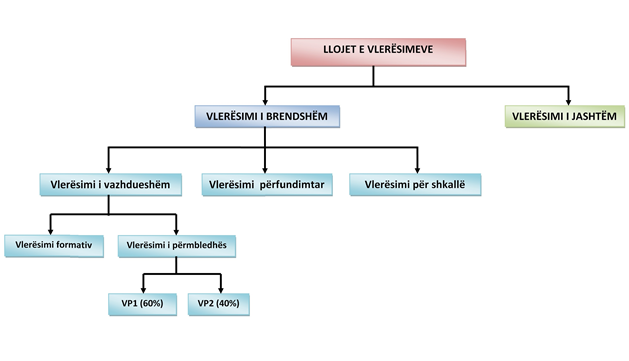 Farklı değerlendirme biçimleri ve araçları Değerlendirmesüreci, öğrencilerin çeşitli sanatsal tekniklerle gerçekleştirilen çalışmalarının, sanatsal çalışmaların yer aldığı portföyün, sözlü ve yazılı sunumun, testlerin, bir müfredat projesine katılımın vb.Güzel sanatlarda değerlendirme, bireyselleşme ilkesine dayanır, çünkü başarılar daha bireyseldir ve her öğrencinin sanatsal ifade biçimleri için farklı eğilimleri ve eğilimleri vardır.Sanat eserlerinin teşvik, hayal gücü, özgün ve yaratıcı ifade, ilgi, sanatsal deneyim, yorumlama ve sunumu öğrencilerin sanat alanındaki yaratıcı çalışmalarını değerlendirmeye yardımcı olan formlardır. Ayrıca sınıfta, okulda ve toplumda düzenlenen çeşitli sanatsal etkinliklere bireysel ve grup katılımı da değerlendirme sürecinin bir parçasıdır.  Öğrencilerin bireysel değerlendirmesi, öğrencinin öğrenme sürecinde, tek başına veya gruplar halinde, pratik faaliyet yoluyla, yani sanat eserlerinin yaratılması, gözlemlenmesi ve analizi vb. Yoluyla geliştirmeyi başardığı belirli sanatsal yeterliliklerin ölçülmesi amacıyla yapılır. Öğrenciler, çeşitli etkinlikler ve ürünler aracılığıyla başarılarını gösterirken değerlendirilir.Kreasyonlar, yazılar, sunumlar ve testlerden oluşan öğrenci portföyü, görsel sanatlar konusunun yeterliliklerine göre değerlendirmeye yanıt verdiği için öğrenci değerlendirmesi için nesnel bir olasılıktır.Öğretmenler, öğrencinin başarı sonuçlarıyla ilgili ilerlemesini kişisel değerlendirme günlüğünde tutar. Kişisel günlük, öğretmen tarafından gereksinimlerine ve ihtiyaçlarına göre en uygun şekilde formatlanır, ancak öğrenme için değerlendirme mantığı korunur.Değerlendirme yöntemleri Sözlü değerlendirme - kısa soruların kullanımı, öğretim materyali veya somut bir görev hakkında konuşmalar, öğrencilerin birbirleriyle tartışmaları vb.Dinleme değerlendirmesi - çiftler halinde, gruplar halinde veya tüm sınıfla tartışmak, öğrencilerin birbirleriyle bir kavram hakkında, görsel sanatlar, iş veya sanatsal görevler vb. Hakkında yaptıkları tartışmaları dinlemek.Tamamlanmış görevlerin değerlendirilmesi - tasarımdan organizasyona ve gerçekleştirmeye kadar sanat görevlerinin adım adım gözlemlenmesi, örneğin: somut çalışmadaki başarıların gösterilmesi (iki ve üç boyutlu çalışmanın gerçekleştirilmesi, yaşama ilgi duyma gibi) sanat topluluğu, tutku, takdir ve bu konuya adanmışlık vb.). Çeşitli sunumların ve projelerin değerlendirilmesi -okul veya il bazlı bir projede öğrencilerin işbirliği. Sanat eserlerinin değerlendirilmesi  - okullar tarafından düzenlenen çeşitli sanatsal faaliyetlere katılım, vb. Ulusal etkinliklere katılım: ulusal veya ötesinde yarışmalar, sergiler.Yazılı değerlendirme veya test  - öğrenci grupları için özel ödevler, bir kompozisyon için bir kavram, konu veya konu grubu için kısa testler ve ayrıca belirli bir satır, dönem ve yıl için testler. Portfolyo değerlendirme  - bir değerlendirme ve öz değerlendirme fırsatı olarak öğrencinin portföyü, okul yılı boyunca yaptığı çalışmaların bir koleksiyonudur. Çeşitli okul etkinliklerinin yararına olan tematik görevler (denemeler), resim, heykel (hamuru), bilgisayar vb. Müfredat projelerinde kreasyonlar olabilecek iki ve üç boyutlu çeşitli kreasyonlar içerebilir. , müfredat etkinliklerinin ürünleri vb. öğretmen, portfolyo seçimlerinin öğrenciler tarafından yapılmasını önerir.Değerlendirme süreç araçları  Öğretmenlerin  amaçladıkları başarıları somut olarak anlamak için öğrencilere sadece yazılı ölçütler sunmakla kalmayıp aynı zamanda diğer değerlendirme türlerini de sunan farklı ölçme biçimleri ve araçları kullanmaları önerilmektedir. . Değerlendirme araçları, değerlendirmenin amacına bağlı olarak her zaman uygun olmalıdır. Değerlendirmenin şekli ve türü ve özellikle sonuçların raporlanma şekli her zaman değerlendirmenin amacını yansıtmalıdır. Değerlendirmenin oluşturulma şekli her zaman şeffaf ve adil olmalıdır. Değerlendirme her zaman en yüksek etik standartlara göre yapılmalıdır. Öğrenci değerlendirmesi motive edici ve objektif olmalıdır.Sanat konusunda kullanılabilecek değerlendirme araçları olarak; test, dijital test, yapılandırılmış sözlü test, kontrol listesi, anket, görüşme kağıtları, anket, makale, proje, dosya / portföy vb. Öğretmenler, öğrencilerin gereksinimlerine ve ihtiyaçlarına göre diğer alternatif araçları da kullanabilirler.Ders  materiyalleri ve  kılavuz  kaynakları Didaktik ve öğretim araçlarının seçimi ve kullanımı, öğretim sürecinin ayrılmaz bir parçasıdır ve yeterliliklerin gerçekleştirilmesi ve gerçekleştirilmesinde özel bir öneme sahiptir.Bu araçlar, sanat konusunda ele alınan konuları ve öğrenme ünitelerini gösterme ve somutlaştırma hizmetindedir ve öğrenciler için çok etkili, somut ve pratik olmalıdır. Teknoloji, öğrencilerin çeşitli sanat eserlerini, kültürel miras nesnelerini, tasarım nesnelerini vb. Araştırmasına ve tanımasına yardımcı olan görsel sanatlar alanında en yaygın kullanılan araçlardan biridir ve sanat alanındaki öğrencilerin araştırma türünü oluşturur.Okul, bir eğitim kurumu olarak, belirli derslerin, bu durumda da sanat konusunun müfredatının yeterliliklerinin gerçekleştirilmesi ve gerçekleştirilmesi için yeterli veya alternatif teknik-teknolojik koşulları ve fırsatları sağlamalı ve sunmalıdır. Bu formda, öğrenciler teknolojik medya aracılığıyla çeşitli görev ve projeleri gösterme veya sunma fırsatına sahiptir.Öğretmen, açık, doğru, anlamsal ve kavramsal sözcükler ve cümlelerle zengin bir görsel sanat dili kelime dağarcığı kullanarak öğrencilerin sanat konularının etkinliklerine ve işlenmesine olan ilgisini teşvik eder.Öğretmen, öğrencileri yaşa ve öğrenme düzeyine uygun kaynakları, materyalleri ve metinleri (Kitaplar) kullanmaya motive ederek sanatla ilgili bilginin genişlemesini teşvik eder.En çok kullanılan didaktik araçlardan bazıları şunlardır:Metin materyalleri: ders kitabı, çalışma kitabı, sanat katalogları, albümler, profesyonel rehberler, sözlükler, gazeteler, dergiler, pedagojik materyaller, ansiklopediler vb.Sanatsal eserlerin gerçekleştirilmesi için malzemeler: Şövale, kumaş, boya, sulu boya, pastel, fırça, spatula, şasi, kömür, mürekkep, kil vb.Görsel araçlar: yazı tahtası, fotoğraflar, resimler, modeller, modeller, vazolar, sanat eserlerinin ve posterlerin reprodüksiyonları, diyagramlar, grafik araçları vb.İşitsel işitme cihazları: radyo, kayıt cihazı, telefon, kaset çalar vb.Görsel-işitsel - görsel-işitsel araçlar: televizyon, film, video projektörü, video kaset, bilgisayar, internet, teletekst, CD'ler, DVD'ler, e-posta;Öğrenme ortamı (sınıf, stüdyo, dolap, doğa, galeri, müze vb.).Öğrenme kaynakları:http://www.all-art.org/contents.htmlhttp://www.visual-arts-cork.com/site/timeline.htmhttp://www.theartstory.org/section_movements.htmhttps://www.artsy.net/https://www.britannica.com/search?query=modern+arthttp://arthistoryresources.net/ARTHprehistoric.htmlhttp://www.artcyclopedia.com/http: //www.ionoi.it/index.php?pages=artDers  müfredatları /     Ders Programları,                                                                                                                                             Müzik sanatı	    9. Sınıfİçindekiler   GirişAmaçKonular  ve öğrenme sonuçlarıMetodolojik rehberlikMüfredatlar arası konuların uygulanması için rehberDeğerlendirme kurallarıÖğretim materyalleri ve kaynakları için talimatlarGiriş   Müzik fiziksel, duygusal, entelektüel, sosyal ve estetik gelişime katkıda bulunur, böylece çok yönlü oluşumu, özellikle de öğrencilerin kültürel oluşumunu etkiler, ruhsal dünyalarını ve kişiliklerini zenginleştirir. Irk, cinsiyet, yaş, müzik farkı gözetmeksizin tüm insanlar tarafından anlaşılan evrensel müzik dili ile öğrencilerin müzik olaylarını ve süreçlerini anlamalarına yardımcı olur ve bunları farklı bağlamlarda iletişim ve sanatsal ifade için kullanır.Müzik, sunumunun başlangıcından bu yana sosyal bir etkinlik olan müzik, şarkıların, çalgılarla müzik eserlerinin vb. Gerçekleştirilmesinde işbirliğine ihtiyaç duyulan ortak grup etkinliklerine olanak tanıyan, öğrencilerin farklı müzik becerilerini geliştirmelerine olanak sağlayan, diğer genel yeterlilikler.Amacı:IX. Sınıftaki "Müzik Eğitimi" dersi şu amaçlara yönelik olarak devam etmektedir: İlgi alanlarına ve bireysel koşullara göre öğrencilerin müzik becerilerini geliştirmek (enstrüman şarkı söyleme ve çalma, aktif olarak müzik dinleme yeteneği, yaratıcı beceriler, vb.) kendilerini sanatsal olarak ifade etmenin ve iletişim kurmanın bir yolu olarak;Öğrencilerin okul içinde ve dışında, ses, enstrümanlar ve müzik teknolojisi ile aktif olarak pratik müziğe katılmaya olan ilgisini artırmak;Müzik dilinin kavram ve unsurları (ritim, melodi, armoni, müzik formları, tempo, dinamikler) ve bunların icra ve yaratmada doğru kullanımı hakkında bilgi ve bilgilerin zenginleştirilmesi;Öğrencilerin müziği aktif, analitik olarak dinlemelerinin yanı sıra farklı müzik tarzlarının ve türlerinin müzikal yaratıcılığını (ulusal ve dünya) takdir etmelerini sağlamak; Öğrencileri, müzik teknolojisi yoluyla yaratım da dahil olmak üzere çeşitli sanatsal ifade biçimlerinde yaratıcı müzik becerilerini denemeye teşvik etmekYaratıcıların ve icracıların, dünyadaki ve ülkedeki önemli müzik kurumları ve olaylarının bilgilerini genişletmek;İyi bir estetik müzik zevki geliştirmek;Eğilim ve becerilere göre ileri müzik eğitimi ve müzik kariyeri için oryantasyon veya müzik bilgisi ve becerilerinin katma değer olarak değerlendirildiği mesleklerden birini seçme. Öğrenim konuları ve sonuçları: Alan Öğrenme sonuçları  (RNL'ler), 4 ana konulu  bütün halde düzenlenmiş öğrenme  organizasyonu sonuçlarına göre belirtilmiştir.Metodolojik kılavuzlarSanatsal deneyim, merak, hayal gücü ve ifade özgürlüğü sanat alanında ve dolayısıyla müzik eğitiminde öğretim metodolojisi öğretiminin temel ilkeleridir. Öğrenciler, yaratıcı müzikal süreçleri ve teknikleri anlar, ayrıca müzik aletlerini söylerken ve çalarken bunları pratikte nasıl uygulayacaklarını öğrenirler. Sanat birbirleriyle etkileşim halindedir, bu nedenle öğrenme sürecinde bile farklı sanatsal ifade biçimleri ilişkilendirilebilir, örneğin hareket ve dans içeren şarkılar, figüratif ifadeli müzik, edebi ifadeli müzik, edebi ifadeyle figüratif ifade, sanatsal performans senkretik vb. Özellikle bu düzeyde, farklı temalar için sanatsal anlatımları birleştiren bütüncül yaklaşım uygulanabilir.Dili (yerli ve yabancı) müzikle ilişkilendirmek çok başarılı olabilir. Farklı şiirler genellikle sanatsal şarkıların bir parçasıdır, ancak farklı edebi temalar da dinlemek için farklı müzik eserleriyle ilişkilidir.Bu sınıftaki müzik öğretimi için her bir tematik ünite için ayrı ayrı hazırlanan özel metodolojik yönergeler, öğretmenin bir ay boyunca dersleri dikkatlice planlamasına yardımcı olur, böylece bunlar birleştirilir ve kurs hedeflerine ulaşılmasını sağlar.Şarkı söylemek ve enstrümanlar çalmak /oynamakMelodi ve ritim, öğrencinin müziğin anlamı hakkında bilmesi gereken gerekli bilginin ayrılmaz bir parçasıdır. Şarkılar öğrencilerin yeteneklerine bağlı olarak kulak (taklit) ile değil, notal sözlerle de öğretilmeye devam ediyor.Şarkı söylemek, flüt çalgısını çalmak ve diğer müzik aletleri de sürekli teknikler ve alıştırmalarla geliştirilir. Şarkı söylemek, sesi şekillendirme ve tonlama ve belirli bir ritimde doğru bir şarkı söyleme yollarını daha da geliştirir. Şarkıların içeriği basittir ve aile, okul, vatan sevgisi, vatansever şarkılar ve çeşitli bayramlar, fikirler ve kişisel arzu ve duygular gibi temaları ve müfredatlar arası konulardan (barış, hoşgörü, çevre) temaları korumaya devam etmektedir. vs vs. Gençlere yönelik şarkılar, tercih ettikleri farklı türlerin yanı sıra şarkı seçim kriterlerine göre özenle seçilmiş popüler ve sanatsal olanlar da repertuvara hakim. Şarkılar vokal (ses) aralığı, melodi ve farklı ritim ve ölçülerde basit olmalıdır. Müzik aletlerini çalarken (çocukların sahip olduğu halk ve klasik) kulakla (taklit edilerek) ve aynı zamanda notal metinle şarkılara eşlik etmek üzere yapılır, ancak öğrenciler metne göre bireysel ve gruplar halinde kısa müzik çalmaya teşvik edilir. Bireysel, grup ve toplu performans dengeli ve birleştirilmelidir Karaoke şarkı modeli de memnuniyetle karşılanır ancak mümkün olduğunca öğrencilerin sınıflarında, öğretmen veya engelli öğrenciler eşliğinde “canlı” şarkı söylemeleri teşvik edilmelidir. olağanüstü müzikal.Dil ve sanat iletişimiÇeşitli müzikal ölçüler ve ritmik ve melodik fenomenler, müzikal ölçekler vb. Şarkılara ve örneklere dayalı olarak işlenir ve bu şekilde dinledikleri veya icra ettikleri müziğin doğru anlaşılması, yaratılması, yorumlanması ve yargılanması için müzik bilgisini daha da genişletir. Biçimsel müzik unsurları, öğrencinin müzikal formu oluşturma ilkesini anlamasına yardımcı olan dinleme, analiz ve notal metin yoluyla her zaman işitilir veya gerçekleştirilir. Burada öğrenciler bağımsız olarak, gruplar halinde vb. Çalışmaya teşvik edilir. performans ya da dinleme için kullandıkları müzik materyalinin temel teşkil etmesi önemlidir; farklı müzikal ifade unsurlarını gözlemlemek, analiz etmek ve ayırt etmek.Müzik dinlemek, ve  sanatı takdirle değerlendirmek.Dinlemek, deneyimlemek ve müzik dinlemek için ifade etmek, müzik eğitiminin önemli bir bileşeni olan müzik dinlemek gibi çok önemli bir sürecin birbiriyle ilişkili yönleridir. Müzik farklı duygular yaratır ve öğrenciler bu yaşadıkları duyguları ifade etmeleri için teşvik edilmelidir. Aktif müzik dinleme, öğrencilerin deneyimsel becerilerine uygun olmaları için müzik eserlerinin dikkatle seçilmesini gerektirir. Orkestra müziği, bu yaştaki öğrenciler için çekici, ses renkleri bakımından daha çeşitlidir; vokal-enstrümantal müzik, müzikal içeriği somutlaştıran dilbilimsel metin nedeniyle daha somuttur. Program müziği, sahne müziği, popüler müzik de öğrencilerin bu eserlerin müzikal içeriğine ve mesajına daha yakın olmalarını sağlar. Çeşitli çağdaş ve müzikal teknolojilerin kullanılması, veri arama ve dinleme için müzik eserlerinin sunumuna yardımcı olur ve işlev görür (youtube, CD, video, akıllı telefon ve çeşitli uygulamalarda çeşitli müzik eserlerinin performanslarının müzik örnekleri ve videoları ). Öğrenciler, müzik unsurları ve sanatsal anlatım için uygun terimleri kullanarak dinledikleri eserleri takdir etmeye ve takdir etmeye sürekli teşvik edilir, ancak bu sınıfta bile, bir dizi müfredat dışı konu ele alınabilir.Demokrasi ve barış eğitimi - sorumluluğu, insan haklarını, cinsiyet eşitliği sorunlarını, kültürel ve kültürlerarası sorunları, olumsuz sosyal olayları önlemek ve bunlarla mücadele etmek, diyaloğu, hoşgörüyü teşvik etmek vb. İle ilgilidir. Bu temalar, öğrencilerin sınıfta ve ders dışı etkinliklerde söyledikleri şarkıların konusu olabilir. Bu konularda tematik projeler düzenlenebilir, bu durumda bu konularla ilgili şarkılar ve müzik eserleri dinleme için seçilir.Karşılıklı BağımlıSanat perspektifinden, grup sanatsal faaliyetlerinin kendisi bu konuyu ele almaktadır, çünkü örn. bir duvar resmi, mozaik, kolaj veya grup maketi gerçekleştirileceği zaman, tüm katılımcılar birbirlerinin etkileşimi olmadan ortak bütünün gerçekleştirilemeyeceğini anlar. Toplulukta, koroda, orkestrada müzik ancak etkileşime ve karşılıklı bağımlılığa saygı duyarak gerçekleştirilir.  Medya eğitimiSanat açısından bakıldığında, bu, sanat eserlerinin yaratılması ve dağıtımı için teknoloji ve medyanın doğru kullanılması konularını, aynı zamanda medyada temsil edilen sanat için estetik zevk eğitimini (görüntüler, iyi ve kötü müzik, Müziğin medya yoluyla dağıtımı (telif hakkı, telif hakkı, vb.) ve aynı zamanda sanatsal yaratım için medyanın uygulanması (fotoğraf, kolaj vb.), medyadaki müzik materyallerinde kadın cinsiyetinin nesneleştirilmesi, vb.Medyanın kullanımı ve çeşitli teknoloji uygulamaları müziğin yaratılması, dinlenmesi, icrası ve dağıtımı da buele alınabilecek bir Kalıcı bir eğitim için gelişim:Kalkınma  sorunları, sağlıklı bir çevrede ve sosyal refah içinde yaşama hakkının gerçekleştirilmesi sorunları uluslararası sözleşmelere dayalı olarak sanatsal faaliyetlerin (müzik, drama, dans, görsel sanatlar ve teknikler) işlenmesine tabi olabilir. çeşitli özellikler (posterler, grafikler, resimler vb.).Sanatsal müzikal ifadenin, çocuğun eğitim hakkını, özgürlüğünü ve onurlu bir yaşamı çeşitli fenomenlere (örneğin: sigaraya karşı, çocuğa karşı şiddet, savaş vb.) İşaret etmek için kullanılması tematik projeler aracılığıyla mümkündür. müzik katılır. Sürdürülebilir kalkınma konularını ele almak için sanatsal ifade ve sanatsal konuların kullanılması (çevrenin korunması, mekân, düzen, sağlıklı yaşam için lobi faaliyetleri vb.), Müfredatlar arası konuları ve entegrasyonu ele almak için çok iyi bir fırsattır. denekler arası. Sağlam bir ses ortamı toplum için çok önemlidir, bu nedenle öğrencilerin müzik zevklerinin işlenmesi, ses seviyesine dikkat edilmesi, gürültü vb. bu sorunu giderir.Müziğin yaratılabileceği, icra edilebileceği ve sunulabileceği ortam ve medyaya uyum sağlamak için geri dönüştürülmüş malzemelerin kullanılması da önemli bir konu olabilir.Değerlendirme RehberiDeğerlendirme genellikle beş seviyeye göre yapılır. Seviye 1 -Öğrenme sonuçlarının yetersiz düzeyde yerine getirildiğini gösterir ve "Yetersiz" değerlendirmesiyle çakışır. Seviye 2-Öğrenim çıktılarında minimal ve yeterli bir ustalık sergiler, ancak bunlar bir sonraki seviyenin faaliyetinin temelini oluşturur ve "Yeterli" değerlendirmesi ile örtüşür. Seviye 3- Öğrenme güçlüklerinin üstesinden gelmek için bazı kısmi öğrenme başarılarını ve bazı yeterlilikleri temsil eder ve "İyi" derecelendirmesiyle çakışır. Seviye 4- Öğrenme sonuçlarını karşılamada sağlam bir başarıyı temsil eder ve "Çok iyi. 3Seviye 5- Öğrenme çıktılarını karşılamada en yüksek ve en tutarlı başarıyı temsil eder ve" Mükemmel "derecelendirmesiyle çakışır.  Değerlendirme sürekli olmalıdır, ancak iki aylık planın uygulanmasının başarısını değerlendirmek için iki veya üç aylık bir süre için bir özet değerlendirme de uygulanabilir. Sürekli değerlendirme öğretmen tarafından, öğrencilerin ilerlemesini aşağıdakileri içeren farklı değerlendirme araçlarıyla kaydederek etkinleştirilir:Kontrol  Şarkılar, enstrümantal parçalar içinlistesi ve tanımlanmış kriterlere göre performans seviyesinin değerlendirilmesiFarklı müzik testleri (dinleme ve sözlü ve yazılı olarak),müzikal dinleme  elemanı ile çeşitli araştırma Portföyünün Değerlendirme öğrencinin görevleri.Portfolyo, öğrencinin katkılarından oluşan bir koleksiyondur ve müzik konusundaki çabalarını, ilerlemelerini ve başarılarını sunar. Dosya / portföy, sınıfta uygulanan pratik çalışmaları / görevleri içerebilir; projeler / ödev olarak pratik çalışma, müzik örnekleri ile "çalma listesi", besteciler, enstrümanlar, müzik eserleri vb. üzerine bireysel araştırmalar.  Çeşitli müzik konuları ile ilgili bireysel veya grup müzik projesi.Öğretim materyalleri ve kaynakları Müzik öğretirken didaktik araçlar ve çeşitli müzik kaynakları kullanılabilir. Ses ve diğer müzik aletleri, müzik eğitiminin başarılı bir şekilde gerçekleştirilmesinin ana kaynaklarıdır. Müzik dolabını çeşitli müzik enstrümanları (ritmik ve melodik) ile donatmak, sınıfta ve okulda dinamik müzik aktivitesine olanak sağlar. Modern teknoloji araçlarla donatılmış TV, CD, projektör ve internet erişimi, öğretmenlerin sınıfta müzik örneklerini sesli ve görsel olarak sunmalarına, aynı zamanda öğrencilerin araştırma ödevlerini ve projelerini sunmalarına olanak tanır.Ders kitapları, müzik ansiklopedileri ve çevrimiçi kaynaklar, öğrencilerin müziğin yaratıcıları, enstrümanları, stilleri ve türleri, sanatçılar, kurumlar hakkında doğru bilgileri almalarını sağlar.Ders kitapları (zorunlu), öğretmen kitabı, çalışma kitapları, kataloglar (şarkılar ve dinleme için müzik örnekleri), enstrüman resimli çeşitli albümler, besteciler vb. okulda öğrenci çalışmalarını desteklemek ve çeşitli müzik eserlerini göstermek için kullanılabilir. Bu kaynaklar, müzik planlarının bir parçası olarak personel tarafından tartışılmalı ve değerlendirilmelidir. Bu plan, öğrencilerin yaratıcılık ve performans çalışmalarında desteklenmesine yardımcı olacak ikincil kaynakları seçmek için önemli olmalıdır.Bazı çevrimiçi kaynaklar:Müzik eğitimi için XI. Sınıf  kitabıÇeşitli ansiklopediler ve müzik tarihi metinlerihttps://www.classicfm.com/http://music-teacher-resources.com/https://www.musicalfutures.org/resourceshttp://www.zzounds.com/edu--musicteacherhandoutshttp://interactivesites.weebly.com/music.htmlhttp://www.classicsforkids.com/https://www.youtube.com/watch?v=fABL5xSG4cAhttps://www.mtna.org/MTNA/Learn/Parent_and_Student_Resources/Websites_for_Kids.aspxhttps://www.teachervision.com/subjects/art-music-drama/musichttps://www.maestroclassics.com/curriculum-guidesMÜFREDAT ALANI: MATEMATİKDers  müfredatları /     Ders Programları,                                                                                                                                                                          MatematikDers  müfredatları /     Ders Programları,                                                                                                                                                                                                                                                                                           	                                             Matematik                                                                               9. Sınıf                                                                                                                                                                                                                            İçindekiler   GirişAmaçKonular  ve öğrenme sonuçlarıMetodolojik rehberlikMüfredatlar arası konuların uygulanması için rehberDeğerlendirme kurallarıÖğretim materyalleri ve kaynakları için talimatlarGirişMatematik, dokuzuncu sınıfta bir alan ve konu olarak, müfredatın pekiştirilmesini ve genişletilmesini sağlar önceki sınıflardan, bilgi, alışkanlık, beceri, tutum ve değerlerin gelişmesini ve ilerlemesini sağlar. Öğrencilerin ihtiyaçlarını ve ilgi alanlarını başarıyla karşılamaya devam etmelerine, kişiliklerini ve entelektüel gelişim ve kişilik oluşumundaki potansiyellerini geliştirmelerine ve yaşamın zorluklarıyla ve topluma entegrasyonla yüzleşmede başarılı olmalarına olanak tanır. Dokuzuncu sınıf konu programı, sekizinci sınıf konu programı ile birlikte IV. Sınıf alan sonuçlarının gerçekleştirilmesini sağlar. Bunu başarmak için iyi öğretim materyalleri, çeşitli öğretim metodolojileri ve özellikle öğrencilerin becerilerini güçlendirmek için sürekli bağlılık gerekir. Tüm bunlar, öğrencileri doğada, toplumda ve günlük yaşamdaki çeşitli fenomenlerdeki nicel, mekansal ilişkiler ve örüntüler ile mantıksal, eleştirel, analitik ve soyut düşüncenin gelişimi hakkında gerekli bilgi ile güçlendirmeyi amaçlamaktadır. Matematik programının kendisi şunları içerir:Dokuzuncu  sınıf için matematik konusunun hedefleri ve aşağıdakilere hizmet eder: öğrencilere, matematik alanındaki yaşam boyu öğrenme temel yeterliklerinin ve yetkinliklerinin geliştirilmesi için, böylece gelecekte o başarılı vatandaş hayatı, öğretmenler, öğrenme etkinliğinin ve öğrencilerin sınıf içi ve dışındaki başarılarının planlanması, gerçekleştirilmesi ve değerlendirilmesi için, veli, Çocuğun öğrenme çıktılarının ve belirli zaman dilimlerinde değerlendirme kriterlerinin tanınması için ders kitabı derleyicileri ve öğretmenler ve öğrenciler için destekleyici materyaller. , öğrencinin alan yeterlilikleri ve temel yetkinliklerin bir işlevi olarak bilgi, beceri, tutum ve değerleri oluşturması ve uygulaması için koşullar yaratan içerikli konuları öğretmek için dersin öğrenme çıktıları Programın uygulanmasının bir koşulu olarak, öğrencilerin yetkinliklere ulaşması için, herkese kendi içlerinde sahip oldukları potansiyeli gösterme ve geliştirme fırsatı vermek, matematiğin topluma ve günlük hayata katkısı için müfredatlar arası konuların uygulanmasına yönelik kılavuzlar, başarılarını değerlendirmek için yönergeler dokuzuncu sınıf öğrencileri,didaktik materyaller için talimatlar ve öğretim kaynakları.AmacıDokuzuncu sınıfta matematik öğrenerek, öğrencilerin doğa ve toplumun fenomenlerini ve yasalarını, öğrencinin entelektüel gelişimini, temel kuralların uygulanmasını, gibi değerlerin geliştirilmesini anlamak için gereken temel matematik bilgilerini derinleştirmek ve genişletmek amaçlanmaktadır. ve aşağıdaki sınıflara hazırlanmak. Matematik programı aynı zamanda öğrencileri matematiksel düşünme modelleriyle, temel fikirlerle ve matematiksel yapılarla pekiştirmeyi ve öğrendiği günlük yaşamda hesaplama ve problem çözme becerilerini geliştirmeyi amaçlamaktadır. Önceki yıllarda. Uygulama sırasında eşzamanlı olarak dokuzuncu sınıf matematik müfredatı: problem çözme stratejilerini güçlendirir ve uygular; bilginin anlaşılmasına ve matematiksel becerilere hakim olunmasına yardımcı olan gözlemler, araştırmalar, araştırmalar yapmak; matematiksel düşüncesini matematiksel semboller kullanarak iletir; Matematiksel kavramları birbirleriyle ilişkilendirerek temsillerini oluşturur ve problem çözmede uygular. Önceki derslerden farklı olarak, bu sınıftaki program aynı zamanda öğrencinin ileri eğitimi için bir oryantasyon görevi görür. Dokuzuncu sınıftaki matematik konusunun amacı, matematiksel kavramların ve bunların pekiştirilmesinin daha da geliştirilmesini teşvik etmektir; bu,entegre  öğrenme ve günlük yaşam bağlamında temel  kavramların ve inşa edilmiş kavramların edinilmesi yoluyla öğrenme yoluyla yapılır. matematik.Dokuzuncu sınıf matematik programının temel amacı, alan - konunun yetkinliklerinin ve bunlarla ilgili ana yetkinliklerin daha da geliştirilmesi için gerekli koşulları yaratmaktır.Öğrenim konuları ve sonuçlarıÖğrenci tarafından program içeriklerinin edinilmesi, kendisine yaşla ilgili olarak sunulan ilgili bilgi olarak gösterilir. Öğrencinin sergilediği beceriler, bu sınıf için ilgili konular için planlanan öğrenme çıktılarına ulaşmada bilgiyi uygulamaya yönelik becerileri, yetenekleri, teknikleri ve yöntemleri içerir. Dokuzuncu sınıf için matematik konusunda, aşağıdaki genel matematiksel kavramlar geliştirilir ve hakim olunur: sayı, fonksiyon ve cebir,şekiller, boşluklar, ölçümler ve geometri, veri ve olasılık,Genel kavramlar konulara ayrılır ve her konu için sonuçları Destek tabanının derece başına alan öğrenme sonuçlarından sağladığını öğrenmek. Sayı, cebir ve işlev Genel öğrenmeGenel öğrenme sonuçlarıÖğrenci:  şu  terimleri kullanır: doğal sayı, tam sayı, rasyonel sayı, ondalık sayı, irrasyonel sayı, gerçek sayı, mutlak değer, kuvvet, tek terimli, iki terimli, polinom, oran, yüzde vb., kesirlerin, ondalık sayıların, harf ifadelerinin derinlemesine işlenmesi yoluyla sayı kavramını ve sayılarla işlemleri edinir ve bunları pratikte problem çözmede uygular, ilgili problem çözümleri için semboller, gerçekler ve prosedürler kullanır. tamsayılar ve rasyonellerle, iktidarla, polinomlarla vb., uygun problem çözme stratejilerinin seçilmesi ve uygulanması, güçler, harf ifadeleri, grafik temsiller vb. kullanarak günlük yaşamdan problemlerimodeller ve çözer, denklemleri modeller ve çözer ve temel eşitsizlikler ve bunları gerçek durumlardan gelen problemlere uygular, iki bilinmeyenli doğrusal denklem sistemlerini modeller ve çözer ve z gerçek durumlardan problemlerle yüzer,çeşitli hesaplamalar için bilgi teknolojisi araçlarını kullanır, dik üçgen trigonometrinin temel anlamlarını uygular,matematiği insan kültürünün bir parçası olarak özümser (matematiği diğer bağlamlardan durumlarla veya fenomenlerle bütünleştirir: günlük yaşam, konular diğerleri, spor, küresel ısınma, turizm, ekonomi, çevre, göç vb.).Geometrik  Şekiller, alanlar ve  ölçümler Konuyla ilgili i genel öğrenme sonuçlarıÖğrenci: genel öğrenme sonuçlarıÖğrenci: türetilenlerin yanı sıra temel geometrik anlamları tanımlar, iki üçgenin uyumlu olduğu zamanları ayırt eder ve çözmek için üçgenlerin uyumunu uygular Geometriden ve gerçek hayattan problemler, düzlemdeki noktaların bazı geometrik yerlerini oluşturur, vektörleri tanımlar, vektörlerin eklenmesini, vektörlerin çıkarılmasını ve vektörün skaler ile çarpımını belirler, bölümlerin oranının yasasını tanımlar. Thales ve geometri ve gerçek hayattaki problemleri çözmek için Thales teoremini uygular, geometrik şekillerin, özellikle üçgenlerin benzerliğinive iki üçgenin benzerliğini göstermek için kurallar uygular vevetanımlartrigonometrik fonksiyonları tanımlartrigonometrik fonksiyonlara değerler atar (α cos α) dik üçgende.Veri ve olasılık Genel öğrenme sonuçları:klasik ve istatistiksel tanımınıyorumlar, araştırmadaki popülasyonu ve örneği belirler ve istatistiksel verileri yorumlar, kanıt olaylarını sınıflandırır ve sayar, olasılığın klasik ve istatistiksel tanımını yorumlar vetanımlar olasılık özellikleri ve bunları matematiksel problemleri çözerken ve gerçek durumlardan uygular.Spesifik sonuçlar tablosu
Metodolojjik RehberDokuzuncu sınıf matematik öğretim metodolojileri, öğrenme yeterliliklerini geliştiren bir öğretim sağlayan Temel Müfredat II'de belirtilen öğretim ilkelerine dayanmaktadır. Dokuzuncu sınıf müfredatında sunulan konular ayrı olarak geliştirilmemiştir ancak birbiriyle bütünleştirilmeli, önceki sınıflarda geliştirilen konuların devamı ve diğer alanlarla ilgili olmalıdır. Her konunun öğrenme çıktıları, müfredat alanı içindeki ve dışındaki diğer konuları hedefleyen gereksinimlere ve kavramlara da hizmet eder. Öğretmen esas olarakodaklanmalıdır: şunlaratemel yeterliklerin öğrenme çıktılarını alan yeterliklerinin öğrenme çıktıları ve konulardaki öğrenme çıktıları,öğrenci merkezli,öğretimöğretim ve entegre öğrenme ile ilişkilendirme, farklılaştırılmış öğretim,müfredatlar arası konularıngeliştirilmesi ve sürdürülebilir eğitim ve kariyer rehberliği için faaliyetlerin geliştirilmesi, ileri eğitim.Öğretmen çalışmalarını aşağıdakiler üzerine inşa etmelidir: geliştirilecek konuyu tanımlamak, Etkileşime dayalı yöntem, teknik ve stratejileri listelemek, tarafından gerekli tüm araçlara erişim sağlayaraköğrenciler motive, teşvik ve sürekli öğrencileri öven, veebeveynlerin ilerlemesi hakkında bilgilendirmek ve sürekli iletişim halinde olmak onların çoçukları.Matematik öğretimi, kavramsal gelişimi, bilgiyi ve anlamlı şemaların benimsenmesini içeren bilişsel bir yaklaşımla ileri yöntemler ve modern çalışma biçimleriyle yapılmalıdır. Öğrenme sürecinde etkili metodolojilerin kullanılması, her öğrenciye daha ileri eğitim için kendi içinde sahip olduğu potansiyeli gösterme, geliştirme ve yönlendirme fırsatı verdiği için, öğrencilerin başarı kalitesini artırmanın bir koşuludur. Öğretmen her zaman başarı testinde belirlenen gereksinimlere benzer görevler / problemlerle ilgilenmeli, öğrenme içeriğini günlük yaşamdan bağlamlarla ilgili örneklerle göstermeye çalışmalıdır.Böylelikle öğrencide merak ve ilgi uyandırmanın yanı sıra farklı alanlar arasında bağlantı kuracaktır.Öğrenciler bağımsız çalışma için eğitilmeli, ikili, küçük ve büyük gruplar halinde çalışmalıdır, çünkü bu yeni ve bilinmeyenleri keşfetme ve keşfetme, kurallara, değerlere, kişisel tutumlara ve diğerlerine saygı gösterme cesaretini gösterme fırsatı verir. iletişim becerilerini ve takım çalışmasını geliştirmek. Yetkin bir öğrenme yaklaşımı ile öğretmen, öğrencilerin sınıftaki öğrenciler arasındaki farklılıkları dikkate alarak gelişimlerini sağlayan deneyimlerinin, bilgi ve görüşlerinin araştırılmasını ve belirlenmesini sağlar ve kolaylaştırır.Müfredatlar arası sorunların uygulanmasına ilişkin yönergeler Matematiğin günlük yaşamda çeşitli uygulamaları vardır ve eğitimin birçok bileşeniyle yakından bağlantılıdır, bu da şu konuların gerçekleştirilmesine katkıda bulunur: küresel ısınma, kalıcı ve tükenmez kaynaklar, kültür bilgisi , sürdürülebilir kalkınma, barış içinde bir arada yaşama, bütçe planlaması vb. Öğrenci durumları ve problemleri çözmeli, gerçekleştirilmesiyle ilgili çeşitli konuları açıklığa kavuşturmak ve açıklamak için matematiksel akıl yürütme ve matematik dilinin unsurlarını kullanmalıdır. . Müfredatlar arası konularda sunulan durumlar aracılığıyla öğrenci, bu konuların gerçekleştirilmesi için matematiksel yeterlilikler ile belirli görevler arasında bağlantı kurma fırsatına sahiptir. Öğrenci bir problemi veya durumu çözdüğünde birkaç aşamayı gerçekleştirmeyi öğrenir ve bu beceri kişisel gelişimine katkıda bulunur. Öğrenci, anket, görüşme gibi istatistiksel yöntemleri kullanarak insanların görüşleri hakkında analiz yapabilir, belirli bir kararı gerekçelendirebilir ve tartışabilir. Böylelikle sınıfta ve okulda sosyal hayata katılmayı öğrenir, çeşitliliğe saygı duyarak dünyaya karşı açık bir tutum geliştirir. Sayıların anlaşılmasını, oranların muhakemesini, yüzdelerin yorumlanmasını kullanarak öğrenci, tüketim mallarının tüketimi ve kullanımı hakkındaki yaratıcı ve eleştirel yargısını uygulayabilir. İstatistiksel bilgi ve olasılık, öğrencinin sağlık, gelenek ve yaşam alışkanlıklarını geliştirmek için verileri yorumlamasına ve alınan kararları tartışarak muhakeme yapmasına yardımcı olabilir. Çapraz müfredat konularının matematik konusu aracılığıyla gerçekleştirilmesi, matematiğin topluma ve günlük yaşama katkısı için programın önemli bir bileşenidir.Değerlendirme RehberiYetkinlik temelli öğrenme yaklaşımı ilkelerine uygun olarak, değerlendirme, yetkinliklere ulaşma düzeyine odaklanan bir öğretme unsuru olarak kabul edilir. İçerik değerlendirmesi, bilgiye hakim olma ve öğrenci ilerlemesinin güvenilir göstergeleri aracılığıyla matematiksel becerileri gösterme ile ilgilidir. Değerlendirme sırasında öğretmen, derece başına alanın sonuçlarına odaklanarak, sınıf öğrenme konularının öğrenme çıktılarını hesaba katmalıdır. Dokuzuncu sınıf öğrencilerinin matematikteki başarısının değerlendirilmesi şu yollarla gerçekleştirilir: sürekli değerlendirmelerin kanıtı, sınıf gözlemi, kontrol görevleri (tematik testler), ev ödevi, periyodik özetleyici testlerle değerlendirme. Öğrenci başarısının raporlanması, yapıcı yorumlar ve sayısal notlarla (1-5) açıklamalarla yapılır. Değerlendirme sırasında öğretmen, bireysel çalışma, grup çalışması, sınıf tartışmaları sırasında aktivite, ev ödevi, belirli konulardan oluşan bir grup için testler, belirli bir sürenin sonunda yapılan testler gibi bir miktar veriye odaklanmalı ve bunlara güvenmelidir. vb. Öğretim materyalleri ve kaynaklarıMatematik öğretimi sırasında öğretmen, didaktik materyalleri ve gerekli kaynakları kullanarak bilgi verir ve becerilerini uygularken, öğrenci bilgi üretir ve alışkanlıklar oluşturur, ayrıca öğrenmeye görme, işitme yoluyla yaklaşarak beceriler geliştirir. dokunma, teknoloji kullanımı ve diğer biçimler.Ortaöğretim ikinci kademesinin dokuzuncu sınıfa yönelik yeterliliklerinin gerçekleştirilmesi için öğretmen, yaşa ve öğrenme seviyesinin olasılığına uygun materyalleri kullanarak erişim sağlar. Öğretmen, gerekli didaktik materyal ve araçlara ek olarak, internetten çeşitli güvenilir kaynaklar, matematiksel modeller yaratır, özel yardım verir, farklı türden örnekleri uyarlar, alternatif etkinlikler için ortam ve iklim yaratır. Matematik öğretiminde becerilerini geliştirmek için teknik ve teknolojik araçlar da sunmaktadır. Öğretmen, öğrencilerin farklı görevleri ve projeleri göstermesi veya sunması için fırsatlar yaratır. MÜFREDAT ALANI: FEN  BİLİMLER                     Ders  müfredatları /     Ders Programları,                                                                                                                                                                          						                     Fizik							            Biyoloji  								   Kimya   Ders  müfredatları /     Ders Programları                                                                                                                                                                                                                                                    Fizik                                                              9. Sınıfİçindekiler   GirişAmaçKonular  ve öğrenme sonuçlarıMetodolojik rehberlikMüfredatlar arası konuların uygulanması için rehberDeğerlendirme kurallarıÖğretim materyalleri ve kaynakları için talimatlarGiriş Bu doğa bilimi olan fizik, doğal süreçler ve maddenin dönüşümü hakkındaki kavram ve fikirlerin anlaşılması ve derinleştirilmesi ile ilgilenir. Bu ders sayesinde öğrenciler, doğal süreçlerin yöntemlerini, kurallarını ve yasalarını anlamak için bilgi ve becerilerini genişletir ve derinleştirir.
Fizik IX aracılığıyla yeni müfredat, öğrencilerin yerel, ulusal ve küresel konularla ilgili kişisel bilgileri, sosyal tutumları, sağlık ve ekonomik eğitimi anlamalarına ve inşa etmelerine hizmet eden yeterliliklerin geliştirilmesine yardımcı olur. Fizik konusunun sırasıyla dokuzuncu sınıf için dördüncü sınıfta geliştirdiği yeterlilikler hayat boyu öğrenme işlevine katkı sağlamaktadır. Programın uygulanması, öğrencilerin pratik gösteriye dahil edilmesi, analitik, problem çözme, fırsatlara göre farklılaşması ve karşılıklı işbirliği ilkesine saygı gösterilerek yapılır. Amacı"Fizik IX" ders programı, doğrudan gözlemi teorik modellerin laboratuvarda gösterimi, araştırma yöntemleri, araştırma ve çeşitli öğretim kaynakları ile ilişkilendirerek öğrenme yetkinliklerini geliştirmeyi amaçlamaktadır. Bu programla öğrenciler, etkileşim yasaları, enerji ve depolanması, madde yapımı, elektrik, manyetizma, ışık kaynakları vb. Hakkında bilgi için amaçlanan sonuçları elde edeceklerdir. Bu program aynı zamandakatkıda bulunur, çevredeki süreçlerin, doğal ve fiziksel olayların araştırılması yoluyla bilimsel ve teknolojik kavramların bilgi ve anlayışının geliştirilmesine.anlamaya ve eleştirel düşünmeye yardımcı olan problem çözmeye bilimsel yaklaşım geliştirmede.Öğrencileri bilimsel fikirleri ve kavramları tasarım ve pratik etkinlikler yoluyla araştırmaya, geliştirmeye ve uygulamaya motive etmede.Bilimde araştırma sırasında verilerin toplanması, işlenmesi ve sunulması için bilgi ve iletişim teknolojisinde ustalık.Konular ve Öğrenme sonuçları  Dokuzuncu sınıftaki öğrenciler, aşağıdaki tabloda belirtilen konular için alan öğrenme çıktılarından (RNF) elde edilen konu öğrenme çıktılarını (RNL) elde eder Doğa bilimleri, dördüncü sınıf alt orta öğretim için çekirdek Müfredatta müfredatın (Şubat IV).Metodolojik RehberDoğa bilimlerinin metodolojik yönlerinin ayrıntılı planlaması, MA ve BM gerekliliklerine dayanmaktadır.
Fen bilimleri için müfredat planlamasının sırasıyla Fizik konusu için hem ders içinde hem de ders dışı ve müfredat dışı etkinliklerin uygulanmasında pratik uygulaması için, öğretim ve öğrenim metodolojilerinin beklenen sonuçlar doğrultusunda seçilmesi gerekmektedir. MA felsefesi ve ilkeleri bağlamı. Yöntemlerin seçimi, konu öğretmeninin yeterliliğidir. Öğrencilerin ihtiyaç ve gereksinimlerine uygun, öğrenme konusunun içeriğinin doğası, didaktik temeli, öğrenci eğitim düzeyi, öğrenci öğrenme stilleri vb. İle yapılır. Öğrencilerle çalışmanın yöntemleri, teknikleri ve biçimleri,edinilmesinin bir işlevi olmalıdıröğrenme içeriği, bilgi, beceri, beceri, tutum vedaha kolayyaşam zorluklarıyla yüzleşmek içindiğer değerlerin.Doğa bilimleri deneysel bilimlerdir, bu nedenle mümkün olan yerlerde yasaların öğrencilerle işbirliği içinde bir test, gösteri veya deneyle hizmet ederek açıklanması ve öğretmenin başrolde olması tercih edilir. Fizikte öğrenci başarısı, öğretmen ve öğrencilerin çalışmalarına ve bağlılığına bağlıdır. Bu, etkileşimli ve kapsamlı bir yaklaşım kullanılarak elde edilir.Kaliteli öğrenmenin gerekliliklerini karşılamak için aşağıdaki yöntemsel yaklaşımlar önerilmektedir:Doğrudan öğretim (açıklama, açıklama, pratik alıştırmalar ve örnekler);Dolaylı öğretim (inceleme, keşif, problem çözme);Sorular yoluyla öğretim (öğrenciler için sorgulama tekniği);Tartışma ve işbirliğine dayalı öğrenme (küçük gruplarda, daha büyük gruplarda ve tüm öğrencilerle);Eleştirel, yaratıcı ve problem çözücü düşünmeyi teşvik eden öğretim;Projeler, alan araştırması, gözlem, gösteri ve deney yoluyla öğretim yoluyla öğrenme;Multimedya araçları ve özellikle bilgisayar aracılığıyla öğrenme ve öğrenme;Bağımsız araştırmayı teşvik eden öğretim; Açık havada eğitim ve endüstriyel tesislere ziyaretler. Fizik konusunda bilimsel araştırma yetkinliklerin temelidir. Fizik konusunda kullanılabilecek yöntemler;gözlem,,deneysel ve analitik yöntemlerbir fikrin sunumu (hipotez),BİT kullanımıdır. Bu yöntemler birbiriyle birleştirilmeden kullanılamaz. Gözlem yöntemi. Gözlem yöntemi, öğrencilere bilimsel kavramların oluşumunda yardımcı olan bir yöntemdir. Bu yöntemle öğrenciler soyut kavramlar ve nesneler, organizmalar veya gerçek dünya fenomenleri arasında bağlantı kurarlar. Öğrenciler nesneleri, organizmaları veya olayları gözlemlerken bilimsel bilgileri kullanırlar. Gözlemler, çevremizdeki dünyanın kalıcı görüntülerini oluşturmalarına yardımcı olur. Dış mekan gözlemleri, öğrencileri bilimsel olarak çalışmaya, hipotezler oluşturmaya ve bunları test etmeye teşvik eder. Gözlem, bir araştırma, deney veya çalışmanın ilk adımıdır. Deneysel yöntem. Deneysel yöntem teorik bilimsel açıklamalarla başlar ve deneyin gösterilmesi ile devam eder. Prosedürün amacı, nicel gözlemlenebilir unsurları belirlemek ve karşılaştırmak ve ortaya konan hipotezlerin doğruluğunu doğrulamaktır.
Bu yöntemi kullanırken, öğrenciler ölçüm yapmak için çeşitli cihazlar kullanır ve bunları kullanırken dikkatli olurlar. Projeler. Projeler, öğrencilerin nesneleri, süreçleri veya olayları keşfettikleri öğrenme etkinlikleridir. ICT Bilgi teknolojisi araştırma sürecini destekler, öğrencilerin öğrenim kalitesini artırır ve aralarında işbirliğini sağlar. Dijital araçların kullanımıyla öğrenciler keşfedebilir. Öğretmen öğrencilere sınıfta, okulda, laboratuvarda, doğada vb. Etkinlikleriyle şunları yapabilmeleri için rehberlik eder: tanıma, gözlemleme, listeleme, ölçme, işaretleme, veri toplama, deney yapma, denetleme, bağımsız düşünme, fikirlerini savunur ve tartışır, ancak her zaman didaktik ilkelerden başlayarak: bilinenden bilinmeyene, yakından uzağa, basitten bileşiğe, somuttan soyuta, özelden genele.Müfredatlar arası sorunların uygulanmasına ilişkin yönergeler Bu yaştaki öğrenciler için Doğa Bilimleri Müfredatına entegre edilebilecek çapraz müfredat konuları şunlardır: Eğitim için Medya veKalıcı Eğitimi için gelişimi.Medya eğitimi- Medyanın yeni ve doğru bilgi sağlamak için kullanılmasını, araştırma ve yeni bilimsel keşifler için bilginin oluşturulması ve kullanılması anlamına gelir. Medya eğitimi konusu, yayınlarla ilgili içeriği, ulusal ve uluslararası düzeyde bilimdeki başarılar için ödülleri içerir. Kalıcı Eğitimi için gelişimi. Gençlerin / öğrencilerin yerel ve küresel olarak doğal kaynakların farkındalığı ve korunmasıyla ilgili konulara karşı aktif bir tutum konusundaki farkındalığını etkileyen genel öneme sahip konuları ifade eder. Bu, sosyal yön, ekonomik gelişme ve çevre gibi konuları içerir. Sürdürülebilir kalkınma konuları, sağlıklı bir çevreye sahip olmanın farkındalıkla ilgili yönlerini ve çevresel kaynakları gelecek neslin mirası olarak kullanmanın önemini içerir. Daha fazla bilgi için alt orta öğretim için Çekirdek Müfredat s. 64'e bakın.Değerlendirme rehberiDeğerlendirme, öğrencinin öğrenme çıktılarında ustalaşmasına, performans düzeyini belirlemeye, düzenli ilerleme raporlamasına, sertifikasyona ve ileri eğitim rehberliğine yardımcı olacak bilgi toplamayı amaçlar. Öğrencilerin öğrenme sürecindeki başarılarının sistematik, nitel ve nicel bir süreci ve onlar hakkında yargılarda bulunma sürecidir.Değerlendirme şu işlevlere sahiptir:öğrencilerin ilerlemesi ve öğrenme motivasyonları için gerekli bilgileri sağlamak;pratik ve uygulama çalışmalarının değerlendirilmesi.öğrenme sürecinde zorlukların belirlenmesi;öğrenme sürecinde öğrenci başarısı hakkında sonuçlar çıkarmak;öğrenci öz değerlendirmesi;öğretme ve öğrenmeyi geliştirmek.  Öğrenci değerlendirmesi, sözlü ve yazılı cevaplar, ödev, bağımsız ve grup çalışması sırasındaki beceriler, provalar, proje çalışması vb. İçin yapılır. Değerlendirme formları farklı öğrenme stilleri ile tutarlı olmalıdır. Öğretmen, değerlendirme yöntemlerinin, tekniklerinin ve araçlarının seçiminde bağımsızdır. Değerlendirme öğrenciler, ebeveynler ve toplum için şeffaf olmalıdır. Yetkinlik temelli yaklaşımdan kaynaklanan yeni Kosova Müfredatının amacına ulaşmak, müfredatın felsefesini yerine getirmek ve özellikle doğa bilimlerinden sonuçlar elde etmek için AI tarafından tanımlanan değerlendirme sistemini bilmek gerekir. MA'nın gereksinimlerine göre.
Doğa bilimleri öğretmenleri - fizik, konunun özellikleri nedeniyle, her bir değerlendirme aracının bir standarda sahip olduğu ve öğretmenlerin kendileri tarafından geliştirilen kriterlerle (mesleki varlıklar, öğretmen varlıkları) MED düzeyindeki değerlendirme planı tarafından yayınlanan okul değerlendirme planına ve EBTB tarafından onaylanan YZ'ye göre.Değerlendirmenin çok karmaşık bir konu olduğunu vurgulayan öğretmen, sürekli olarak mesleki gelişim fırsatları aramalı, durumun araştırılması, kullanılan değerlendirme aracı için kriterlerin gözden geçirilmesi ve her şeyden önce herhangi bir çıkar grubuna karşı hesap verebilir olma istekliliği.Öğretmen, öğrenci değerlendirmesi için yıllık bir plan hazırlar; bu plan tüm paydaşlar (mesleki varlıklar, okul müdürlüğü, öğrenciler ve veliler) tarafından onaylanmalı ve şeffaf olmalı ve tüm paydaşlara fiziksel olarak dağıtılmalıdır. Lise öğrencileri iki tür değerlendirmeden geçer:İç Değerlendirme veDış Değerlendirme.İç değerlendirme, öğrencilerin yeni bilgileri ifade etmelerini ve yetkinliklere hakim olma düzeyini göstermelerini sağlar. Bu, biçimlendirici (öğrenme) değerlendirme ile özetleyici (öğrenme) değerlendirmeyi birleştirerek elde edilir.İç değerlendirme türleri:Devamlı DeğerlendirmeSon Değerlendirme Seviyeli  değerlendirme.Sürekli değerlendirme, öğrenme sürecinde (biçimlendirici değerlendirme) ve her öğrenme konusunun veya öğrenme döneminin (özet değerlendirme) sonunda yapılır.Biçimlendirici değerlendirme, öğretme ve öğrenmenin bir parçasıdır. Öğretim yılı boyunca, öğrenme çıktılarına göre öğretmenler tarafından gerçekleştirilir.Özetleyici değerlendirme, öğretme ve öğrenmenin bir parçasıdır. Üç öğretim döneminde gerçekleştirilir: Eylül-Aralık; Ocak Şubat Mart; Nisan Mayıs Haziran.Özetleyici değerlendirmenin sonuçları, öğretmenin kişisel günlüğüne öğrenme çıktılarının başarı düzeyine ilişkin yorumlar ve notlarla birlikte kaydedilir.Belirli bir öğretim dönemi için özet değerlendirme notu, iki özetleyici değerlendirmeyle oluşturulur (VP1 ve VP2).özet değerlendirme 1 (VP1Belirli bir öğretim dönemindeki), not verme amacıyla çeşitli araçlarla (sınıf katılımı, ev ödevi, sınavlar, tartışmalar, sözlü sunumlar, portföy, projeler ve pratik çalışmaların kanıtı) gerçekleştirilir. sınıf kitabında.Özet değerlendirme 2 (VP2), öğrencilere yük olmamak için okul düzeyinde uyumlaştırılması gereken mesleki varlıklardan değerlendirme planı belirlenerek gerçekleştirilir.Belirli bir öğretim dönemi için bir konunun özet değerlendirmesinin final notu VP1 (% 60) ve VP2 (% 40) tarafından oluşturulur. Daha sonra ders kitabına ve öğretmenin kişisel günlüğüne kaydedilir.Nihai değerlendirme (yıllık not) okul yılının sonunda yapılır. Üç belirli öğretim döneminin notlarının aritmetik ortalamasından elde edilir.Dereceye ilişkin değerlendirme, bir derece ve müfredat alanı düzeyinde öğrenme çıktılarının elde edilme düzeyi ve temel yetkinliklerin ustalığı doğrulanarak gerçekleştirilir. 

Daha fazla bilgi için 08-2016 no'lu idari talimata bakın.Öğretim materyalleri ve kaynakları
Fizik 9 konusundaki yeterliliklerin gerçekleştirilmesi için uygun bir öğrenme ortamının oluşturulması gerekmektedir. Öğretmen, öğretim içeriği, öğretim yöntemleri ve teknikleri temelinde, MA'nın tanımlanmış yetkinliklerinin ve ilkelerinin geliştirilmesinde işlev gören öğretim materyallerini seçer. Aşağıda, bu dersin programının uygulanması için gerekli olan materyallerin, kaynakların ve tesislerin özet bir listesi bulunmaktadır.Ders kitabı, çalışma kitabı, öğretmen kitabı, profesyonel rehber, ders materyalleri vb.Karatahtalar, posterler, fotoğraflar, modeller, modeller vb.Sınıflar, laboratuarlar, çalışma dolapları, doğa, çiftlikler vb. Gibi öğrenme tesisleri.ICT kullanımı için öneriler.Bilgi alışverişi için e-posta kullanımı.Bilim ve teknoloji web sitelerini, video deneylerini, etkileşimli programları kullanmak için İnternet'i kullanmak.Bilgisayar yardımıyla deneyler geliştirmek vb.Ders  müfredatları /     Ders Programları,                                                                                                                                                                                                                                    Biyoloji                                                       9. Sınıfİçindekiler   GirişAmaçKonular  ve öğrenme sonuçlarıMetodolojik rehberlikMüfredatlar arası konuların uygulanması için rehberDeğerlendirme kurallarıÖğretim materyalleri ve kaynakları için talimatlarGirişDokuzuncu sınıf, dördüncü sınıfın sonucudur, yani seviye II, üniversite öncesi eğitimin sonucu. Bu aşamada öğrenciler, ileri eğitim ve başarılı kariyer fırsatlarına dayalı olarak bilgi ve becerilerini ve yönelimlerini pekiştirmek için çalışırlar. Bu müfredat düzeyi için BM belgesine ve ayrıca RNF'lere atıfta bulunarak öğrenciler genişler, yani temel kavramları pekiştirerek doğa bilimlerinden gelen bilgileri pekiştirirler. Dokuzuncu sınıf programı, programın sekizinci sınıftan itibaren uzatılması, sonuçlandırılması ve dördüncü sınıf müfredatı için RNF gereksinimlerinin karşılanması ile kesintisiz bir süreçtir. Öğretmen, Natural Gymnasium'un X sınıfı programına danışarak öğrencinin ihtiyaç duyduğu bilgi derinliğini planlar. Dokuzuncu sınıftaki biyoloji, Çekirdek Müfredat tarafından sağlanan bu yeterliliklerin öğrencilerin dördüncü sınıf yeterliklerinin sonuçlarına ulaşmasına katkıda bulunur ve beklentileri karşılar. Dokuzuncu sınıf programı, öğretim sırasında biyoloji alanındaki yeni konuları araştırarak bilimsel bilgi ve becerilerin genişletilmesini sağlar. Biyoloji IX konuyla ilişkin öğrenme programı,  sonuçlarını içerir: (RNL) MetabolizmaOrganizmaların yaşam döngüsüİnsanın  devamlılığı İnsan Bireysel gelişimiEvrim sağlık, davranışlar ve insan  duygularıGerçeklikte araştırma becerilerini ve eleştirel düşünmeyi güçlendirme Kosova Müfredat Çerçevesi kavramı ve felsefesine göre, bilimsel içerik ve öğrencilerin yeterliliklerinin geliştirilmesi arasında gelişmiş bir entegrasyon biçimidir, böylece çalışmaları ve yeterliliklerin geliştirilmesine yönelik yaklaşımı yerine getirir.Biyoloji müfredatının gelişimi, kurs içeriğinin şekli, metodolojik yaklaşımı, organizasyonu ve inşası, yeterlilikler için öğrenme çıktılarının sunumu, alanlardaki öğrenme çıktıları gibi gerçek bir bilimsel ilerleme temelinde inşa edilmiştir. doğa bilimlerinin yanı sıra değerlendirme için sağlam yöntem ve araçların seçimi. Yeni öğretim yaklaşımları ve stratejilerinin uygulanması, öğrencinin uygulamaya hazır olması ve gerçek dünya ile bağlantı kurması, başta tıp, veterinerlik sektörü olmak üzere çeşitli alanlarda profesyonel gelecekleri için kanıta dayalı yönlendirme, Tarım, genetik mühendisliği, vb.AmacıDokuzuncu sınıftaki biyoloji müfredatı öğrencinin şunları başarmasını amaçlamaktadır:•	Yaşam olayları ve biyolojik yasalar hakkındaki bilginin pekiştirilmesi.•	Sözlü veya anlatı biçiminde bilimsel iletişim becerileri ve yetenekleri•	Bilimin ve toplumun gelişimi yararına, bireysel ve ekip çalışması için yurttaşlık yeterliliği.•	Araştırma yoluyla yaratıcılık (gözlemci, gözlemci, deneysel, karşılaştırmalı, doğrulayıcı, vb.).•	Bilim yararına teknik ve teknolojinin kullanılması.•	Çevresel sivil davranışların yanı sıra bilimsel gerçeklere karşı etik tutum. •	Ergenlik çağındaki kişisel ve duygusal davranışların yanı sıra akranlarla yapıcılık yönetimi•	Yaşayan dünyanın tarihsel gelişimi (evrim) üzerine etik tutumÖğrenme konuları ve sonuçlarıKonu programlarının dikey hizalanması ve bağlanabilirliğine dayalı Biyoloji VI-IXkavramı temelinde,  "Yaşayan Dünya" her müfredat seviyesi için, öğrenme konuları ve ardından her konu için beklenen sonuçlarla kapsanması gereken RNF taslağı hazırlanır. Bu RNF'lere saygı duyarak (bkz. BM belgesi seviye II), 9. sınıfta çalışın: Metodolojik RehberBiyoloji IX dersi için müfredatın pratik uygulaması için, sınıf çalışması, ders dışı, yapılandırmacı, projeler, vb. Gibi farklı bağlamlarda ve koşullarda uygun metodolojilerin kullanılması talimatı verilir.Öğretmenlere ayrıca, konu müfredatında açıklanan konu sonuçlarının elde edilmesine katkıda bulunmak için bir ders dışı etkinlik planı tasarlama ve uygulama talimatı verilir.Yöntemlerin seçimi, öğrencinin ihtiyaç ve gereksinimlerine, öğretim birimlerinin içeriğinin doğasına, yani dersler veya diğer faaliyetler için beklenen öğrenme çıktılarının gereklerine adaptasyonu dayatan üniversite öncesi eğitim ilkelerine dayalı olarak öğretmenin yeterliliği olmaya devam etmektedir. didaktik temel, öğrencinin oluşum düzeyi ve amaçlanan yetkinlikler ile uyumlu olarak öğretim.9. sınıf öğrencisi, araştırma ve deneylerde ekip olarak çalışmanın sorumluluğunu alır.  Öğrencinin doğa bilimleri alanında eğitimi - Biyoloji IX, sadece içeriğe, faaliyetlere, çalışma stratejilerine değil, sadece öğretmenin desteğine ve yönetimine değil, her şeyden önce kendi taahhüdüne bağlıdır, bunun için motivasyon, işe dahil olma, hipotez geliştirme, argümanlarla savunarak sonuç çıkarma vb. Etkileşimli ve kapsayıcı bir alanın yaratıcısı / sağlayıcısı olarak öğretmenin rolü burada. Farklı çalışma yöntemleri, biçimleri ve teknikleri önerilmektedir:Doğrudan öğretim (açıklama, açıklama, pratik alıştırmalar ve örnekler);Dolaylı öğretim (inceleme, keşif, problem çözme);Sorular yoluyla öğretim (öğrenciler için sorgulama tekniği);Tartışma ve işbirliğine dayalı öğrenme (küçük gruplarda, daha büyük gruplarda ve tüm öğrencilerle);Eleştirel, yaratıcı ve problem çözme düşüncesini geliştiren öğretim; Projelerle öğrenme, saha araştırması;Gözlem, gösteri ve deney yoluyla öğretim;Multimedya araçlarını, özellikle bilgisayarları kullanarak öğrenme ve öğrenme;Bağımsız araştırmayı teşvik eden öğretim;Çalışma şekli :BireyselçiftlertakımKesişen Konuların Uygulanması İçin Rehbermüfredat konularının geliştirilmesinde katkıda kesişen konulardave o kadar sadece bir konu ya da belirli bir müfredat alana izole, ama hepsi bir içerme ile değil müfredat alanları. Müfredatlar arası konular da, sırasıyla müfredat düzeyi için öğrenme çıktıları olmak üzere yeterliliklerin geliştirilmesine katkıda bulunur. İçerikleri ile ilgili konulara yöneliktir; Barış Eğitimi, İnsan Hakları, Kültürlerarası Eğitim, İletişim Becerileri, Toplumsal Cinsiyet Sorunları ve Çevre Koruma Farkındalığı, Kariyer Eğitimi ve Oryantasyonu dahil olmak üzere Yurttaşlık Eğitimi vb.Müfredatlar arası sorunların uygulanmasına ilişkin yönergeler Müfredatlar arası konular, normatif bir yapı ile organize edilmiş bilimsel içerik yoluyla ve sınıf içinde, sınıf dışında, özel projeler yoluyla ve aynı zamanda müfredat alanlarını birbirine bağlayan ortak projeler yoluyla uygulanabilir bilimsel içerik yoluyla okul müfredatına entegre edilebilir.Bu müfredat seviyesi için, yani 9. sınıf için fen bilimleri okul müfredatına entegre edilebilecek müfredatlar arası konular, müfredat seviyesi III'te ele alınan ancak daha yüksek seviyede işlenen konularla aynıdır, veya daha derinlemesine bir eleştirel araştırmada bunlar: Medya ve EğitimiEğitimin gelişimi ve kalkınması.Medya eğitimi ilgili bilgilerin analiz edilmesi sürecinde medyanın kullanılması ve seçilmesi anlamına gelir. Bilimsel bulguların eleştirel sunumu, bunları fikir veya gerçekler olarak tanımlayarak. Medya eğitimi konusu, bilimsel yayınlar, bunların rolü ve daha iyi bir yaşam için kullanımıyla ilgili içeriği içerir. Eğitimin gelişimi ve kalkınması.Öğrenci 9. sınıfta, hedeflenen bir kariyer için tutum ve arzularına, fırsatlarına ve yeteneklerine karar verir, bir ömür boyu ve sürdürülebilir çalışma için net değerler geliştirir. Öğrenci, hem yerel hem de küresel olarak kalkınmanın ve sosyal ve ekonomik değişimin bir parçası olmak için araştırmacının becerilerini ve yeteneklerini, kaynakları, içeriği, araçları vb. Kullanma, analiz etme ve yargılama becerilerini bütünleştirir. Değerlendirme Rehberi:Değerlendirme, sistematik, niteliksel ve niceliksel olarak öğrenme süreci boyunca öğrencinin başarıları hakkında bilgi toplama ve bu başarılar hakkında yargılarda bulunma sürecidir. Değerlendirmenin işlevi:Öğrencinin ilerlemesi ve öğrenme motivasyonu için gerekli bilgileri sağlamak;Pratik ve demonstrasyon çalışmalarının değerlendirilmesi.Öğrenme sürecinde zorlukların belirlenmesi;Öğrenme sürecinde öğrencinin başarıları hakkında sonuç çıkarmak;Öğrenci öz değerlendirmesi;Öğretme ve öğrenmeyi geliştirmek. Yetkinlik temelli yaklaşımdan kaynaklanan yeni Kosova Müfredatının amacına ulaşmak, müfredat felsefesini karşılamak ve özellikle doğa bilimlerinden sonuçlar elde etmek için AI tarafından tanımlanan değerlendirme sistemini bilmek gerekir. MA'nın gereksinimlerine göre.İç değerlendirmeDeğerlendirme , sınıf düzeyinde ilgili konuların öğretmenleri tarafından ve tüzük ile düzenlenen her bir iç değerlendirme türü için prosedürlerin ve kriterlerin açıklamasına göre yapılır. İç değerlendirmenin ana odağı, öğrencilerin belirli seviyelerin yetkinliklerine hakim olma öğrenimini desteklemektir. Bu, biçimlendirici (öğrenme) değerlendirme ile özetleyici (öğrenme) değerlendirme birleştirilerek elde edilir.İç değerlendirme türleri: Müfredat Çerçevesi, BM'nin uygulanması için de geçerli olan üç tür iç değerlendirme tanımlar:Devamlı değerlendirme  Son değerlendirmeSeviyeli değerlendirmeDevamlı değerlendirme Bu tür değerlendirme şunları içerir:Biçimlendirici değerlendirme (öğrenme için değerlendirme)Özetleyici değerlendirme (öğrenmenin)Değerlendirilmesi Biçimlendirici değerlendirme (öğrenme için değerlendirme), her bir öğrenme etkinliği sırasında öğrenci başarısı hakkında bilgi edinmek için sürekli olarak gerçekleştirilir. öğrenci desteği.Biçimlendirici değerlendirme yoluyla (öğrenme için), öğretmen değerlendirir, öğrencinin öğrenme süreci boyunca ilerlemesini izler, öğrencinin öğrenmesi için gerekli desteği sağlamak üzere karar verme için bilgi toplar.Özetleyici değerlendirme (öğrenme değerlendirmesi) yardımıyla, öğretmen / değerlendirici, belirli bir görevin, öğrenme konusunun, bölümün, öğrenme döneminin vb. Sonunda öğrencinin başarılarını belirler, notları belirlemek ve öğrenciyi daha fazla öğrenme. Özetleyici değerlendirme, bir öğrenmenin veya müfredatın etkinliğini değerlendirmek için de kullanılır. Bu bağlamda, ör. Biyolojide, her iki ayda bir (öğretmen tarafından belirlenecek süre; bir aylık, iki aylık, üç aylık), bilgi ve becerilerini ne kadar öğrendiklerini veya geliştirdiklerini görmek için konunun farklı bölümleri için değerlendirme prosedürleri düzenlenebilir. biyoloji konusunda çeşitli. Özet değerlendirme, sözlü cevaplar, yazılı, ev ödevi, bağımsız ve grup çalışması sırasında beceriler, testler, proje çalışması, öz değerlendirme, testler vb. Gibi farklı değerlendirme yöntemleri ve araçları kullanılarak bir notla yapılır. Değerlendirme formları farklı öğrenme stilleri ile tutarlı olmalıdır. Öğretmen, değerlendirme yöntemlerini, tekniklerini ve araçlarını seçmede bağımsızdır. Değerlendirme öğrenci, veliler ve toplum için şeffaf olmalıdır. Nihai değerlendirme:Değerlendirme E B T B na  göre (1., 2. ve 3. çeyreğin tamamlanması) okul takvimi tarafından belirlenen her öğretim döneminin sonundaki değerlendirmeyi içerir. Nihai değerlendirme, bir çeyrek içindeki özet değerlendirmelerin özeti anlamına gelir.Nihai değerlendirme, EBTB tarafından onaylanan, okul takviminde öngörülen üç çeyreğin özeti anlamına gelen, öğretim yılının sonunda gerçekleştirilen değerlendirme olarak da adlandırılır.Seviyeli  Değerlendirme:  Müfredat seviyesinin sonunda gerçekleştirilir. Bu bir iç değerlendirmedir ve AI - E B T B tarafından düzenlenir.Doğa bilimleri öğretmenleri - Biyoloji IX, konunun özellikleri nedeniyle, her bir değerlendirme aracının bir standarda sahip olduğu, kriterlere göre belirlenecek ve sizin tarafınızdan tasarlanan birçok değerlendirme aracı kullanmalıdır. MEST tarafından onaylanan değerlendirme planı seviyesi MED'ler ve AI çerçevesinde okul değerlendirme planına uygun olarak öğretmenler (profesyonel varlık, öğretmen varlığı).Değerlendirmenin çok karmaşık bir konu olduğu göz önüne alındığında, öğretmen sürekli olarak mesleki gelişim, araştırma, değerlendirme sırasında kullanılan kriterlerin gözden geçirilmesi, değerlendirme araçlarını yeniden seçmesi ve her şeyden önce herhangi bir paydaş grubuna karşı hesap verebilir olma isteğini sürekli olarak aramalıdır. .Öğretmen, öğrenci değerlendirmesi için yıllık bir plan hazırlar ve bu planın tüm paydaşlara açık olması ve dağıtılması için tüm paydaşlar (mesleki varlık, okul müdürü, öğrenci ve ebeveynler) tarafından onaylanması gerekir. endişeli.Bilgi, beceri ve yeterlilikleri değerlendirmek için bir dizi teknik vardır:Yazılı değerlendirme Sözlü değerlendirmeDinleme  değerlendirmePratik değerlendirmeAnket  değerlendirmeProje, araştırma ve alan çalışması değerlendirmesiTest -set değerlendirmeBaşka  çeşit  değerlendirme  test türleri vardırseçenekli testlerikarma testleriçok seçenekli  testlerkısa cevaplı ve boşluk doldurma testleriDeğerlendirme şöyle olmalıdırgeçerli,  güvenilir tarafsızÖğretim materyalleri ve kaynaklarıÖğrenme Biyoloji 9 programının başarılı bir şekilde uygulanması için uygun bir öğrenme ortamında farklı öğretim materyalleri ve araçlarının kullanılması gerekir.Metin materyalleri: ders kitabı, çalışma kitabı, öğretmen kitabı,rehber        profesyonel, sözlük, gazeteler, dergiler, psiko-pedagojik materyaller, ansiklopedi vb.Görsel araçlar: karatahta, fotoğraflar, resimler, modeller, modeller,        diyagramlar, grafik araçlar vb.İşitsel işitme cihazları: radyo, kayıt cihazı, telefon, kaset çalar vb.Görsel-işitsel - görsel-işitsel araçlar: televizyon, film, video projektörü,         bilgisayar, internet, teletekst, CD'ler vb.Öğrenme ortamı (sınıflar, laboratuvarlar, bilimsel araştırma kurumları vb.).Ders  müfredatları /     Ders Programları,                                                                                                                                                                                                                                                                                                                                                                                                      Kimya                                                9. Sınıf                  	  İçindekiler   GirişAmaçKonular  ve öğrenme sonuçlarıMetodolojik rehberlikMüfredatlar arası konuların uygulanması için rehberDeğerlendirme kurallarıÖğretim materyalleri ve kaynakları için talimatlarGİRİŞDokuzuncu sınıfta karbon atomuna dayalı önemli sayıda organik bileşik hakkında bilgi edineceksiniz bu nedenle kimyanın bu kısmı aynı zamanda karbon kimyası veya organik kimya olarak da bilinir. Doğadan izole edilmiş veya farklı laboratuvarlarda sentezlenmiş organik moleküller, birkaç ila binlerce atom içerebilir, bu nedenle çok farklı yapılara, boyutlara ve özelliklere sahiptirler. Organik moleküller, bileşimlerinde çok sayıda atom bulundurabilmesine rağmen, karbon atomlarına ek olarak, az sayıda başka kimyasal elementlere de sahiptirler, örneğin: hidrojen, oksijen, nitrojen ve daha az ölçüde sülfür, fosfor ve halojen elementler. Kimya IX ders programında hidrojene sahip karbon bileşikleri (hidrokarbonlar), enerji kaynağı görevi gören fosil yakıtlar, oksijen ve azot içeren polimerler ve organik bileşikler tartışılacaktır. Heterosikller içeren bu karbon bileşiklerinden bazıları yaşam için özel bir öneme sahiptir. Dokuzuncu sınıf için kimya konusu için program ve metodoloji, doğa bilimleri alanındaki sonuçlara ulaşmanın yanı sıra derece / yeterlilik (seviye 4) için öğrenme çıktılarına başarı / katkı sağlama işlevindedir.AmacıTartışmalara, deneysel çalışmaya ve problem araştırmasına farklı yaklaşımlara dahil olan çeşitli etkinlikler aracılığıyla bilimsel kavramlar hakkında bilgi ve anlayış geliştirmek. Kimyasal maddelerin, laboratuvar araçlarının kullanımı, bağımsız teorik, deneysel ve pratik çalışmalar ve çevrenin korunması için alışkanlıkların ve becerilerin geliştirilmesi ve yetiştirilmesi.Doğada ve laboratuvarda meydana gelen kimyasal olayları ve olayları anlamak, ifade etmek ve uygulamak için özerk ve eleştirel düşüncenin geliştirilmesi.Öğrencileri, ebeveynlerini ve daha geniş bir okul topluluğunu çevre hakkında eğitmek.Bilimsel araştırma sırasında veri toplama, işleme ve sunum için bilgi ve iletişim teknolojisine sahip olma;Yaşam boyu öğrenme becerilerinin geliştirilmesi;Öğrencilerin doğa bilimlerine ilişkin algılarını bir dizi olgudan ziyade bir başarı / kolektif çalışma ve bir düşünme biçimi olarak geliştirmek. Öğrencileri yaşamları, toplumu ve çevreyle ilgili doğa bilimleri ile ilgili konulara dahil edin.Konular ve öğrenme sonucları Dokuzuncu sınıftaki öğrenciler, aşağıdaki tabloda belirtilen konular için alan öğrenme çıktılarından (RNF) elde edilen konu öğrenme çıktılarını (RNL) elde ederler Doğa bilimleri, dördüncü sınıf alt orta öğretim için Çekirdek Müfredatta (4 Şubat) müfredat:Metodolojik RehberKimya konusuna yönelik müfredat planlamasının hem ders içinde hem de ders dışı etkinliklerin yanı sıra müfredat dışı etkinliklerin uygulanmasında pratik uygulaması için, öğretme ve öğrenme yöntemlerinin yeterli kullanımı gereklidir.Derece başına öğrenme çıktıları (yeterlilikler) RNK, alan başına öğrenme çıktıları (RNF'ler) - Doğa bilimleri, yani konu sonuçları (RNL) - sadece içerik seçimi için referans noktaları değil, aynı zamanda metodolojilerin seçimi için de temsil eder. öğretim ve öğrenim sürecinde ve MA felsefesi ve ilkeleri bağlamında birbirleriyle uyumlu hale getirildi. Kimyadaki öğrenci başarısı, öğretmen ve öğrencilerin çalışmalarına ve bağlılığına bağlıdır. Bu, etkileşimli ve kapsamlı yaklaşımlar, yöntemler, teknikler ve çeşitli çalışma biçimleri kullanılarak elde edilir. Bu amaçla, yeni bilgiler, alıştırmalar, görevler, gösteriler, proje çalışması, pratik çalışma ve diğerleri gibi bütün bir prosedürler kompleksi uygulanır. Öğretmen milliyet, ırk, cinsiyet, sosyal statü, din ne olursa olsun tüm öğrenci gruplarının ilgi ve değerlerine saygı duymalı ve bunlara karşılık vermelidir.Kimya deneysel bir bilimdir, bu nedenle, mümkünse, düzenliliklerin öğrencilerle işbirliği içinde bir test, gösteri veya deneyle sunulmasıyla açıklanması tercih edilir ve öğretmenin lider bir rolü olmalıdır.Kaliteli öğrenmenin gerekliliklerini karşılamak için, birkaç farklı yöntem, form ve çalışma tekniği:önerilmektedirDoğrudan öğretim (açıklama, açıklama, pratik alıştırmalar ve örnekler);Dolaylı öğretim (inceleme, keşif, problem çözme);Sorular yoluyla öğretim (öğrenciler için sorgulama tekniği);Tartışma ve işbirliğine dayalı öğrenme (küçük gruplarda, daha büyük gruplarda ve tüm öğrencilerle);Eleştirel, yaratıcı ve problem çözücü düşünmeyi teşvik eden öğretim; Projelerle öğrenme, saha araştırması;Gözlem, gösteri ve deney yoluyla öğretim;Multimedya araçları ve özellikle bilgisayar aracılığıyla öğrenme ve öğrenme;Bağımsız araştırmayı teşvik eden öğretim;Açık havada eğitim ve endüstriyel tesislere ziyaretler. Örneğin, bir problem, görev, durum vb. İçin sorunlu görevlerimiz veya hatta mantıksal çözümlerimiz varsa, öğrencilerden çözümü kendilerinin bulmalarını, çözümler için farklı teknikler denemelerini ve size hazır bir çözüm vermemelerini istemeliyiz. Öğrenciler tarafından sunulan her çözümün gerekçesini aramak önemlidir. Öğrencileri, kullanılan araçlarla çözüm prosedürünü göstermeye teşvik etmek çok önemlidir. Bir dersi planlamadan veya yürütmeden önce, öğretmen birkaç soruyu dikkate almalıdır:Öğrencilerimde hangi becerileri geliştirmek istiyorum? Öğrencilerimin hangi bilgilere sahip olmasını istiyorum? Öğrencilerimin bu ders ve bu tematik alan hakkında ne hissetmelerini istiyorum? Öğrenme çıktıları ne olacak? Hangi yetkinlikler geliştirilmeye devam edecek? Doğa bilimlerinde ve özellikle kimya konusunda uygulamalı / deneysel çalışmanın dersin ayrılmaz bir parçası olduğu düşünülürse, öğretmenin öğrencilerde araştırma, pratik beceri ve yaratıcılık geliştirecek şekilde öğrencilerle çalışma düzenlemesi gerekmektedir.Eğitim  ve öğrenim entegrasyonuBütünleşik Öğrencilerin mümkün olan en iyi sonuçları elde etmeleri için doğa bilimlerinde çeşitli konuların gereklidir. Doğada meydana gelen olaylar, ayrı veya kısmi olarak öğretilemez, bu nedenle öğrencilerin konuları tam ve tutarlı bir şekilde sunmaları için fen bilimleri ve diğer alanların öğretmenleri arasında işbirliği gereklidir.Kimya konusundan diğer konularla bütünleştirilebilecek konu ve kavramlar: Organik maddelerin fiziksel özellikleri: Maddelerin moleküler kütlelerine ve moleküller arası kuvvetlerine bağlı olarak kaynama noktaları, organik maddelerin yanması sırasında ısı yayılımı (fizik konusu ile) ), ilaçlar, besin ve canlı organizmaların bileşimi (biyoloji), su, hava ve toprak kirliliği (biyoloji, coğrafya, fizik), özelliklerine göre farklı tipte malzemelerin (özellikle polimerler) kullanımı, malzemelerin geri dönüşümü ( fizik, alan yaşamı ve iş), organik moleküllerin geometrisi (matematik) ve alan veya yeterlilikler için sonuçların elde edilmesine katkıda bulunan diğer konular veya kavramlar. Bu ders için sonuçların sunumu ve analizi, temel olarak bu konularla / alanlarla entegrasyonun gerekli olduğu BİT ve matematiksel hesaplamalar yoluyla yapılabilir.Müfredatlar arası sorunların uygulanmasına ilişkin yönergeler  Doğa bilimleri alanındaki entegrasyonu, öğrencilerin dünyayı tanımasına ve anlamasına ve yaşam zorluklarıyla daha kolay yüzleşmesine yardımcı olur. Müfredatlar arası konular, yalnızca tek bir konuya ait olmayan önemli müfredat içeriğini temsil eder. Çeşitli müfredat (öğretim) konuları aracılığıyla gerçekleştirilirler ve sırasıyla, müfredat düzeyi için öğrenme çıktılarının elde edilmesi olmak üzere yeterliklerin geliştirilmesi işlevindedir. İçerikleri barış eğitimi, insan hakları, kültürlerarası eğitim, iletişim becerileri, cinsiyet sorunları ve çevre bilinci ve bakımı, kariyer eğitimi ve yaşam becerileri dahil olmak üzere yurttaşlık eğitimine kadar uzanmaktadır.Müfredatlar arası hususlar Müfredatlar arası konular, tematik üniteler ve öğrenme üniteleri aracılığıyla, pratik sınıf aktiviteleri aracılığıyla ve aynı zamanda müfredat alanlarını birbirine bağlayan ortak projeler aracılığıyla Müfredata entegre edilebilir.  Bu müfredat seviyesi için, yani dokuzuncu sınıf için Doğa Bilimleri Okulu Müfredatına entegre edilebilecek çapraz müfredat konuları şunlardır: Medya Eğitimi ve Sürdürülebilir Kalkınma için Eğitim.Medya eğitimiTüm dünyada medya eğitiminin okul müfredatına dahil edilmesi için artan bir ihtiyaç vardır. Peki medya eğitimi nedir? Medya eğitimi, medya kullanıcılarını medyanın kendi düşünceleri ve genel olarak toplum üzerindeki etkisinin farkına varmanın yanı sıra öğrencilerin medyaya daha eleştirel bir yaklaşıma sahip olmaları ve yaratıcı kullanıcıları olarak geliştirmeleri için bir çabadır.Günümüzde Kosova'da hemen hemen her öğrenci yataktan kalkar kalkmaz e-postasını kontrol etmekte, ülkemiz ve hatta dünyadaki en son haberlerden sosyal ağlar veya çeşitli portallar aracılığıyla haberdar edilmektedir. Yani günümüzde öğrencilerden gelen birçok bilgi medyadan alınıyor. Medyadan alınan bilgiler okuldan alınan bilgilerden ayrılmalı mı? Cevap hayır. Bu nedenle, bu bilginin hem bilgiyi bulmada, hem sınıflandırmada hem de buna dayalı kararlar vermede başarılı öğrenciler geliştirmek için uygun şekilde ilişkilendirilmesi zorunludur. Kimya konusunda medya eğitimi, yeni ve doğru bilgi sağlamak ve işlemek için medyanın seçilmesi ve kullanılması, araştırma ve yeni bilimsel keşifler için bilginin oluşturulması ve kritik kullanımı anlamına gelir. Kosova'da son yıllarda özellikle kış mevsiminde hava kalitesi durumu her televizyonda, portalda veya sosyal ağda endişe verici bir şekilde verilmektedir. Kimya öğretmeni bu konuları öğretirken kayıtsız kalmamalı, ancak bu konularla ilgili tartışmalar hatta kısa ve uzun vadeli projeler geliştirebilmelidir.Medya eğitimi konusu aynı zamanda yayınlar, ödüller ve bilimdeki başarıların ulusal ve uluslararası düzeyde etkileri ile ilgili içeriği de içermektedir. Gelişim ve  kalkınma eğitimi, gençlerin / öğrencilerin yerel ve küresel olarak doğal kaynakların farkındalığı ve korunması konularındaki tutum ve aktif eylem sorumluluklarını etkileyen genel öneme sahip konuları ifade eder. Bu, sosyal yön, ekonomik gelişme ve çevre gibi konuları içerir. Kimya konusu, iklim değişikliği, biyolojik çeşitlilik, afet riskinin azaltılması (doğal veya insan yapımı), tüketim ve sürdürülebilir üretim vb. Gibi sürdürülebilir kalkınma için konuları entegre etmeyi amaçlamaktadır.  Sürdürülebilir kalkınma sorunları, sağlıklı bir çevreye sahip olmanın farkındalık, sivil eylem ve gelecek neslin mirası ve kültürü gibi çevresel kaynakları kullanmanın önemi ile ilgili yönlerini içerir. Bu konularda kaliteli bir öğretim geliştirmek, dönüştürücü öğrenci merkezli öğrenme ile etkileşimli, etkinlik odaklı bir öğretme ve öğrenme tasarımı ve bu alanlarda araştırma becerilerini geliştirmeyi gerektirir.Değerlendirme RehberiDeğerlendirme, öğrenme süreci boyunca öğrenci başarı bilgilerini sistematik, niteliksel ve niceliksel olarak toplama ve bu konuda yargılarda bulunma sürecidir. Öğrenci değerlendirmesi, konu müfredatının öğrenme çıktılarına ve doğa bilimlerindeki becerilere, değerlere ve tutumlara dayanmaktadır. Diğer planlamalara ek olarak, 9. sınıf öğrencilerinin değerlendirilmesi planlanmalıdır. Bu plan, öğrenci değerlendirmesi için idari talimatla tanımlanan iki bileşene dayalı olarak hazırlanmıştır:Özetleyici değerlendirme 1 (VP1) = dönem için son notun% 60'ıÖzetleyici değerlendirme 2 (VP2) = dönem sonu notunun% 40'ıNot özet değerlendirme 1'in (VP1) verilen öğretim dönemi için final notunun% 60'ını içerir ve bu not aşağıdaki değerlendirme araçlarından oluşur:sözlü değerlendirme (tartışmalar, tartışmalar),çeşitli tekniklerle gerçekleştirilen yazılı değerlendirme (kısa sınavlar, denemeler, çalışma raporları),Pratik / deneysel çalışmanın değerlendirilmesiProje çalışmasının ilerlemesi ve ürününün değerlendirilmesiPortfolyo değerlendirilmesiAraştırma çalışması sırasında bireysel ve grup değerlendirmesi ve Evödevinin değerlendirilmesi. Özetleyici değerlendirme notu 2 (VP2), final notunun% 40'ını içerir ve belirli bir öğretim döneminin sonunda yapılır ve bu not, öğrencilerin mesleki varlıkların planlanmasıyla belirlenen bir değerlendirme aracı ile elde ettikleri sonuçlardan oluşur. kimya konusu test değerlendirmesi olarak oldukça uygun görünüyor). Fen bilimleri öğretmenleri, alanın özellikleri nedeniyle, her bir değerlendirme aracının bir standarda sahip olduğu ve okul gelişim planına uygun olarak öğretmenlerin kendileri tarafından tasarlanan kriterlerle belirlendiği birçok değerlendirme aracı kullanmalıdır. , MED'lerin karar alma mekanizmaları ve EBTB'nin politikaları ile. Öğretmen, tüm paydaşlar (mesleki varlıklar, okul müdürlüğü, öğrenciler ve ebeveynler) tarafından onaylanması gereken öğrenci değerlendirmesi için yıllık bir plan hazırlar.Öğretim materyalleri ve kaynaklarıİçin Fen bilimlerinde anahtar yetkinliklerin ve kavramların en başarılı gelişimi için koşullar yaratmak, öğretim yardımcıları ve uygun bir öğrenme ortamı sağlamak gereklidir.Bir bilgi kaynağı olarak ders kitabına ek olarak, CD'ler (filmler, belgeseller, video deneyler vb.), İnternet (metinsel materyaller, fotoğraflar, etkileşimli programlar, videolar vb.), Ansiklopediler, atlaslar vb. Gibi diğer kaynakları kullanmak gerekir.Öğrencilerin ilgisini ve merakını artırmak için karatahta, interaktif beyaz tahta, resimler, resimler, modeller, modeller, diyagramlar, grafik araçları, televizyon, video projektörü, bilgisayar, telefon, tablet vb. Gibi farklı araçlar kullanmak gerekir. 9. sınıf öğrencilerinin organik kimya olarak bilinen kimya dalını öğrendikleri düşünülürse, gösteriler için ihtiyaç duyulan maddelerin çoğu (pratik çalışma) çok kolay bir şekilde sağlanabilmektedir. Mevcut ders kitabı Kimya IX, bu okul yılı için gerekli sonuçların çoğunu içerir. Bununla birlikte, metin gerekli tüm sonuçları (RNL ve RNF) elde etmek için yeterli değildir ve diğer metinlerde veya öğrenciler için çekici animasyonlarla sunulduğu web sitelerinde bulunabilecek diğer materyallerin kullanımı bulunabilir (ancak çoğu İngilizce'dir).Öğretmen, öğrenciler için özellikle organik bileşiklerin isimleri bölümünde veya sağlayabildikleri araç ve gereçlerle deneylerin gösterilmesi için çalışma biçiminde farklı materyaller hazırlayabilir.Kosova'daki elektrik santralleri ve arabalardan kaynaklanan hava kirliliği kısmında, özellikle kış mevsiminde ülkemizde meydana gelen endişe verici kirlilik anında resmi ve mevcut kurumlardan alınan resmi veriler kullanılabilir.konusunda da bilgi kaynağı "Hayati öneme sahip bileşikler"İçeriği, sağladıkları enerji miktarı ve gıda ve ilaçların son kullanma tarihleriyle ilgili doğru bilgiler içeren biletler,olarak kullanılabilir.Doğa bilimlerinde sonuç elde etmek için uygun bir öğrenme ortamının sağlanması gerekmektedir. Olanaklara göre, sınıfa ek olarak, öğretim başka ortamlarda (laboratuvar, atölye, doğa, çiftlikler ve KHMI, MESP, termik santraller vb. Gibi kurumlara ziyaretler) yapılmalıdır.MÜFREDAT ALANI: TOPLUM VE ÇEVRE						Ders  müfredatları /     Ders Programları,                                                                                                                                                                                                                                         										         Tarih	                                                                        Coğrafya                                                                     Yurttaşlık eğitimi		9. SınıfDers  müfredatları /     Ders Programları,                                                                                                                                                                                                                                                                                                                                                                                                                   Tarih                                  9.  Sınıf                        İçindekiler   GirişAmaçKonular  ve öğrenme sonuçlarıMetodolojik rehberlikMüfredatlar arası konuların uygulanması için rehberDeğerlendirme kurallarıÖğretim materyalleri ve kaynakları için talimatlarGirişDokuzuncu sınıf için Tarih konusu, gelişimde önemli bir rol oynar öğrenci sırasındaki bilgi, beceri, değerler, tutumlar ve davranışlar. Bu ders sayesinde öğrenci Çağdaş Tarih (1914-2008) boyunca insan toplumundaki gelişmeler hakkında bilgi sahibi olacaktır. Ders, bu tarihsel dönemin günlük yaşamını ve sosyal, ekonomik, politik ve kültürel organizasyonunu kapsar. Öğrenci, bu tarihsel dönem boyunca bireyler, sosyal gruplar, ulus devletler ve medeniyetler arasındaki süreçleri, olguları ve ilişkileri ele alarak, insan toplumunun devam eden değişimlerini ve dönüşümlerini anlayacaktır.AmacıBu dersin amacı, öğrencinin bu tarihsel dönemde insanlığın temel gelişmeleri hakkında doğru bilgi edinmesidir. Ayrıca bu ders aracılığıyla, bu tarihsel dönemin tüm önemli alanlarındaki (sosyal, kültürel, eğitimsel, politik, ekonomik, hukuki, teknik, teknolojik, dini vb.) Olaylara, kişiliklere ve süreçlere ilişkin öğrenme sürecinde öğrenci yaratıcı ve eleştirel düşünme, araştırma ve analiz etme becerisi ve çeşitli bilgi kaynaklarını kullanma becerilerini geliştirir. Buna ek olarak, öğrenci, kültürel, dini, etnik, ırksal, cinsiyet, cinsel yönelim gibi insan toplumundaki kimlikleri, bağlılıkları ve çeşitliliği kabul edecek ve bunlara saygı gösterecek sorumlu bir vatandaşın değerleri, tutumları ve davranışları yetiştirilecektir. vb.Öğrenim konuları ve sonuçlarıDokuzuncu sınıf öğrencisi (9), aşağıdaki tabloda belirtilen konular için alan öğrenme çıktılarından (RNF) türetilen konu öğrenme çıktılarını (RNL) elde eder Toplum ve Çevre, Ortaokul Temel Müfredatında dördüncü derece (4 Şubat).Metodolojik  Rehber Tarih öğretimi ve öğrenimine yönelik metodolojik yaklaşım, tarihsel eğitim / farkındalığa hizmet etmelidir. Bu yaklaşım, geçmişin yorumlanması, bugünün gerçekliği algısı ve geleceğe yönelik beklentiler arasındaki karmaşık bağlantıyı içerir. Ayrıca, öğrencilerin becerilerle ifade edilen tarihsel düşünceye sahip olmalarına yardımcı olur: bir olayı bağlam içine nasıl yerleştirebilecekleri, farklı kaynakları kullanarak ve bunlara meydan okuyabilecekleri, neden-sonuç, süreklilikler ve siyasi ve sosyal süreçler ve görüşlerini gerçeklere ve argümanlara dayalı olarak savunmak. Kaynaklarla ve çok bakış açılı bir yaklaşımla çalışmak, öğrencilerin hikayenin karmaşıklığını, değişimin nedenlerini ve kaynakların seçimine ve kaynaklara yöneltilen sorulara bağlı olarak olayların nasıl açıklanabileceğini ve sınıfta tartışmayı teşvik etmesini anlamalarına yardımcı olmalıdır. Tarih eğitiminde öğrencilere, sonuç olarak tarihsel düşünceye hakim olmalarını sağlamak için, çok bakış açılı yaklaşım, farklı tarihsel bakış açılarını değerlendirmelerine yardımcı olacak ve bu, öğrencilerin geçmişin karmaşık koşullarını anlayacakları anlamına gelir. Birden çok perspektife sahip tarihsel eğitim, birçok kaynaktan elde edilen birçok veri kullanılarak elde edilir. Tarih öğretimi ve öğrenimi sırasında, sınıfta farklı kaynakları kullanmak mümkündür; bu, öğretmenin yardımıyla, öğrenciyi sistematik bir şekilde düşünmeye ve eleştirel düşünmeye teşvik ederek bilgileri işleyerek, öğrencilerin anlamasını ve ayırt etmesini sağlar. gerçekler ve görüşler nelerdir ve propaganda nedir. Bu yaklaşım, tarihsel eğitimin demokratik vatandaşlığa bir katkısı olarak kabul edilmektedir.Tarih konusu için ders planlamasının pratik uygulaması, Müfredat Çerçevesinin felsefesi ve ilkeleri ile uyum içinde ve hizmetinde, seçilen metodolojilerin yeterli kullanımı ile ilgili olmalıdır. Bu felsefeye dayanarak, günlük planlama veya metodoloji seçimi sadece teorik değil, pratik öğrenmeye odaklanmalıdır. Tarih öğretimi ve öğrenimi, gözlem, tarihsel araştırma, neden-sonuç analizi, tarihsel yorumlama ve karar verme gibi öğrenci becerilerinin geliştirilmesine yönelik olmalıdır. Bu, "tarihçi gibi düşünmeyi" teşvik eden ve bireysel düşünme yeteneğini, değerlerini ve tutumları geliştiren çeşitli öğretim kaynakları ve materyalleri kullanılarak gerçekleştirilir. "Bir tarihçi gibi düşünmek" doğrudan öğretmenlerin gereksinimlerine / görevlerine bağlıdır, ör. "İkinci Dünya Savaşı" konusunun işlenmesi sırasında, öğrencilerin daha fazla ilgilendiklerini ifade ettikleri sonuçlar, öğrenciler için konulara veya "çalışma konularına" dönüştürülebilir. Sonuç olarak, öğretmen konuları belirler ve öğrencilerden en az üç kaynağa atıfta bulunarak 'tartışmalı bir deneme' yazmalarını ister. İnternet, kitaplar, ansiklopediler, belgeseller ve uzun metrajlı filmler gibi ikincil kaynakları araştırmalı veya bulmalıdırlar. ve okul ödevini tamamlamak için bulgularına dayanarak. Bu istek / görev ile öğrenciler etkili iletişimci, yaratıcı ve eleştirel düşünme vb. Yetkinliklerini geliştireceklerdir. Öğretmen, tarih öğretiminin öğrencilere aktif demokratik yurttaşlığın geliştirilmesinde rasyonel ve tartışmalı olarak yargılamada, çatışmaları demokratik bir şekilde çözmede öğrencilere yardımcı olması gerektiğini her zaman akılda tutmalıdır. Bu nedenle öğretmenden öğrencinin farklı öğrenme tarzlarına, potansiyellerine ve bireysel kapasitelerine saygı duyması gerekmektedir. Farklı yöntem, strateji ve tekniklerin kullanılması ve uyumlaştırılması, öğrencinin öğrenme sürecinde ilgi ve özveri ile cesaretlendirilmesine yardımcı olur. Öğretmen ayrıca farklılaştırılmış öğrenme yaklaşımına da dikkat etmelidir. Öğrenciler farklı oldukları için farklı öğrenme stillerine de sahiptir, bu nedenle sınıftaki öğretmenler tüm öğrenme stillerine saygı duyan farklı etkinlikler uygulamalıdır. Sonuç olarak öğretmen, bazı öğrencilerden bir resmi / haritayı / karikatürü vb. bazıları ders kitabından veya başka bir kaynaktan olsun, seçilen metni yorumlar ve analiz eder ve bazı öğrenciler kısa bir videoyu yorumlar ve analiz eder ve tüm bu etkinlikler ve kaynaklar, öğrencilerin birbirleriyle etkileşime girmesine ve sınıfta kapsanan olay veya içeriğin "fotoğrafını" tamamlayın. Bu amaçla, yeni bilgiler, alıştırmalar / faaliyetler, bireysel ve grup çalışması, araştırma, görevler, gösteriler, proje çalışması ve diğerleri gibi bütün bir prosedürler kompleksi uygulanır.Tarih öğretim metodolojisinin önemli bir kısmı da göstermedir. Bu yöntem, görsel etki nedeniyle öğretme ve öğrenmede etkilidir. Öğretmen ve öğrenci sık sık görüşünü aktarmaya, göstererek, yaparak, ses tonunu değiştirerek açıklayarak vb. Hareketler yapmaya çalışıyor. Gösteri temel olarak bir oyunun sınıfta ve sınıf dışında düzenlenmesiyle ilgilidir, örneğin: rol yapma, dernekler aracılığıyla yarışmalar, pandomim vb. Bu yöntem öğrenci için kabul edilebilir ve öğretmenin öğrencideki farklı becerileri keşfetmesine, geliştirmesine ve değerlendirmesine yardımcı olur. Aynı zamanda birlikte öğrenerek etkili iletişim becerileri, yaratıcı düşünme becerileri, duygu yönetimi, bireysel ve grup sorumluluğu, etkileşimli ve işbirlikçi beceriler ve hesap verebilirlikle sosyalizm geliştirir.Öğretmenin ayrıca öğrenciyi BİT ve medyanın rasyonel kullanımına yönlendirmede önemli bir rolü vardır, bu da ona bilgiyi alma ve seçme ve başarılı katılım ve somut sonuçlar için hazırlanmada yardımcı olur. Öğrencilerin ödevlerinin (ister grup ister bireysel olsun) olacağı çalışma ziyaretleri ve planlı gezilerin organizasyonu, öğrencinin genel gelişiminde önemli bir role sahiptir. Öğrencinin toplum ve çevre yararına çeşitli fenomenleri aktif dinleme, gözlem, araştırma ve gözlem yapma, yorumlama ve tartışma becerilerini geliştirmesini sağlar.Sözlü Tarih (Sözlü Tarih) metodolojisi, öğrencilerin ve öğretmenlerin öğrenmesi için, öğrencilerin eski fikirleri yenileriyle ilişkilendirebilecekleri, zihinsel şemaların yavaş ve esnek bir şekilde geliştiği seçici bir ortam sağlayabilir. Bu öğrenme şeklini uygulayarak öğrenciler, özellikle halklarının ulusal tarihi ve yaşam tarzı hakkında daha fazla bilgi edinme fırsatına sahip olacak ve sonuç olarak, sahip oldukları insanlar için ülkelerinin altyapısı ve mimarisi hakkında daha fazla bilgi edineceklerdir. ülkelerindeki fiziksel değişikliklere ve kamu-devlet kurumlarının inşasına katkıda bulundu. Öğrenciler görgü tanıkları aracılığıyla tarihsel verileri topladıklarında, aynı zamanda tarihsel olay hakkındaki bakış açılarını da sunabilecekler. Bu şekilde, sadece profesyonel tarihçilerden değil, aynı zamanda aileden, toplumdan vb. Daha fazla bilmek istediklerini öğrenmeleri için merak uyandırırsınız. Sözlü tarih, öğrencilerin tarihsel olaylara farklı bakış açılarıyla bakmalarını sağlar. Ayrıca Sözlü Tarihi uygulama süreci, eleştirel düşünme yeteneğini geliştirir ve aynı zamanda farklı gerçekleri ve fikirleri tanımlamalarına yardımcı olur. Aynı zamanda öğrencileri farklı bakış açıları üzerine açık konuşmalar yapmaya teşvik eder ve öğrencilerin iletişim becerilerini geliştirir. Öğrenciler Sözlü Tarihi kullandıklarında daha güçlü hale gelirler, soru sormayı ve verilen cevapları dinlemeyi öğrenirler, eleştirel düşünürler ve empati ve hayal gücü geliştirirler. Bu yöntemi uygulamak, öğrencilerin toplumda etkileşime girmesine, daha fazlasını keşfetmesine ve tarih hakkındaki kişisel fikirlerini paylaşmasına olanak tanır.Öğretmen ayrıca entegre öğretme ve öğrenmeyi de düşünmelidir. Müfredat ilkelerine bağlı kalarak, öğrencinin oluşumuna ve toplumun hedeflerinin gerçekleştirilmesine katkı sağlamak için alan veya diğer alanlardaki konuların / içeriklerin bütünleşik bir şekilde ele alındığı bütüncül bir yaklaşımı hedeflemek gerekir. Eğitim alanı. Toplumda ve çevrede meydana gelen olaylar, fenomenler ayrı veya kısmi olarak öğretilemez, bu nedenle alan içindeki branş öğretmenleri ile tarih öğretmenleri arasında ve aynı zamanda diğer alanların öğretmenleri ile işbirliği gereklidir. Örneğin, öğrenciler tarihteki zamanın kişiliklerini öğrenirlerse içerik, ortak ve bütünleştirici bir mini projenin planlanabileceği Figüratif Sanat konusu olan Sanat Alanı ile bütünleştirilebilir. Öğrenciler hamuru veya kil kişilikleri çizecek veya onlarla çalışacak ve onlar hakkında bir hikaye anlatacak ve bunu okulda bir sergi şeklinde sunacaklar. Tarih konusunda, toplumun şimdi ve gelecekte karşı karşıya olduğu konular büyüktür. Bütünleştirici yaklaşım, öğrencinin dünyayı yorumlamasına ve eğitim ve yetiştirme ile hayatı ve ilgi alanlarını ilişkilendirmesine yardımcı olur. Öğrencinin, farklı kültürlerle barış içinde etkileşimde bulunabilecek, demokratik değerlere sahip bir topluma katkıda bulunabilecek yetkin ve bir dünyada faaliyet gösterebilecek geleceğin vatandaşı olmasını da sağlar. karşılıklı bağımlı, sürdürülebilir kalkınmayı teşvik ediyor. Bu, konuların / bilgilerin öğrenciye tam ve birbiriyle tutarlı bir şekilde sunulmasını sağlar.  Müfredatlar arası sorunların uygulanmasına ilişkin yönergeler Öğretmen ayrıca müfredatlar arası konuların / konuların ele alınmasına da dikkat etmelidir. Bu konuları tarih dersinin konuları / içerikleri ile bütünleştirmek, öğrencilerin olayları, süreçleri, toplumdaki ve çevredeki ilişkileri, bunların birbirine bağımlılığını bilmelerine ve daha iyi anlamalarına ve böylece hayatın zorluklarıyla daha kolay başa çıkmalarına yardımcı olur.Bu yaştaki öğrenciler için tarih müfredatı, tüm müfredatlar arası konuları / konuları entegre edebilir: Demokratik vatandaşlık eğitimi Barış için eğitimiKüreselleşme ve karşılıklı bağımlılık Medya eğitimi veKalıcı ve  gelişim  için EğitimBu konular bağı ve ilişkilendirilmelidir  program tarafından öngörülen konuların detaylandırılması sırasında işlenir. Örneğin, Çağdaş Zaman içinde karar vermenin dönüşümü konusunu ele alırken, karar alma sürecine katılımın farklı anlaşmazlıklarda ve dönemlerde açıklanabildiği, evrimlerinin nasıl meydana geldiği vb. Konu / konu ile çok iyi ilgili olabilir Demokratik vatandaşlık eğitimi. Aynı yaklaşım, Bilimsel ve teknik gelişmelerin ve bunların yaşam kalitesi ve çevre üzerindeki etkisinin sonuçlarıyla çok iyi ilişkilendirilebilen Sürdürülebilir Kalkınma Eğitimi gibi diğer konuların / sorunların ele alınması için de geçerlidir. Ancak, müfredatlar arası konuların / konuların başarılı bir şekilde gerçekleştirilmesi için bile, öğretmenin önceden bir hazırlığı ve planlaması gereklidir. Öğretmen, programın müfredatlar arası konular / konularla ilgili sonuçlarını ve konularını belirlemeli ve öğrenciyle gerçekleştirmek istediği etkinlikleri, görevleri ve sonuçları planlamalıdır.Değerlendirme RehberiDeğerlendirme, öğretim metodolojisi ile yakından bağlantılıdır ve süreç boyunca tutarlılık ve tutarlılık gerektirir. Öğretmen, öğrencide başarmak için planladığı, amaçladığı şey ile değerlendirmeyi uyumlu hale getirmelidir. Bu nedenle, öğrencilerin değerlendirme, bilgi, beceri, davranış ve tutum hedeflerine ne koyduğumuzu değerlendirmemiz gerekir. Bu yaştaki öğrencilerin değerlendirilmesi için sözlü ve sözlü olmayan testler, öğrencilerin grup çalışması sırasında değerlendirilmesi, proje çalışmasının değerlendirilmesi, öğrenci davranış ve tutumlarının gözlemlenmesi, becerilerin geliştirilmesi gibi farklı formlar ve araçlar kullanılabilir.Öğrencilere yapılması gereken her türlü değerlendirme için referans noktası, konu, alan ve yeterlilikler için olan sonuçlardır. Öğretmen, başarılarını değerlendirmek için en uygun formları bulmalıdır.Yeni yeterlilik müfredatına yaklaşım, öğrencinin neler yapabileceğini değerlendirmeyi, yani eğitim sırasında edinilen bilginin pratik uygulamasını değerlendirmeyi amaçlamaktadır. Bu nedenle, öğrenci başarısının sürekli izlenmesi ve öğrencilerle daha fazla çalışmanın belgelenmesi ve planlanması amacıyla kayıt tutma yoluyla değerlendirme uygulaması çok önemlidir. Grup çalışmasının ve bireysel girişimlerin gözlemlenmesi, katılım bülteni veya kontrol listesi olarak adlandırılan bir teknikle de değerlendirilebilir.Öğrenci dosyasını, temsili çalışmalarını tuttuğu öğrenci dosyasını tutarak gerçekleştirilebilecek öz değerlendirme alışkanlığını geliştirmek de önemlidir, örneğin: aile ile mülakatlar, bireysel çalışma veya gruplar halinde farklı konularda görüşmeler, katılımlar diğerleri müfredatın öngördüğü sonuçlarla ilgilidir.Öğrencinin gerçek değerlendirmeyi kabul etmesi ve mümkün olan en yüksek başarıları hedeflemesi için eğitilmesi için değerlendirme her zaman motive edici bir karaktere sahip olmalıdır. Ders  materiyalleri ve  kılavuz  kaynakları Tarih öğretmek için tarihsel kaynaklar, materyaller ve kanıtlar özel bir öneme sahiptir. Ders kitaplarına ek olarak, alternatif metinler, atlaslar, gazeteler, dergiler, özel literatür, çeşitli kılavuzlar, haritalar, İnternet'ten indirilen çeşitli materyaller, fotoğraflar, eserler, çeşitli uzun metrajlı ve belgesel filmlerden sekanslar gibi başka kaynaklar da kullanılabilir. , çeşitli şarkılar vb. Kaynakların seçimi öğrencinin yaşına uygun olmalıdır. Kullanım sırasında, örneğin, farklı kaynakların bir kombinasyonunun olması tercih edilmektedir. açıklayıcı bir metin içeren bir resim. Kaynakları seçerken, öğrencinin aynı konuda farklı bakış açıları ile tanışması için çok bakış açılı bir yaklaşıma sahip olunması önerilir. Bu, tarihsel farkındalığın ve eğitimin gelişmesini sağlar. Tarihin karmaşıklığını, tarihsel olayların çeşitli nedenlerini ve tarihsel gerçeğin kaynakları ve diğer bulguları hakkında ek sorular sorarak bunların yorumlanmasını anlamalıdır. Çok bakış açılı yaklaşım, öğrencinin geçmişin karmaşık koşullarını anlamasına yardımcı olacak farklı tarihsel perspektifleri değerlendirmesini sağlayacaktır. Farkındalık ve tarih eğitimi, kendi kendini araştırma becerisi, kendi görüşlerini savunarak ve tartışarak kaynaklara meydan okuma becerisiyle ifade edilen tarihsel düşüncenin temeli olmalıdır.                                  Ders  müfredatları /     Ders Programları,                                                                                                                                                                                                                                                               Coğrafya						  9. Sınıfİçindekiler   GirişAmaçKonular  ve öğrenme sonuçlarıMetodolojik rehberlikMüfredatlar arası konuların uygulanması için rehberDeğerlendirme kurallarıÖğretim materyalleri ve kaynakları için talimatlarGirişDokuzuncu sınıfa yönelik coğrafyaK ile ilgili olarak oluşturulmuştur Üniversite Öncesi Eğitim Müfredatı ve Çekirdek Müfredatı, Yetkinlik Öğrenme Çıktıları (RNA), Alan Kavramları, Alan Öğrenme Çıktıları (RNF) Toplum ve Çevre ve alt orta öğretim müfredatı.Kosova'da on yıllardır uygulanan öğretim metodolojisine (Coğrafya konusunu öğretme yıllarının genişletilmesi) uygun olarak, bu konunun müfredatı, öğrencilerin yönleri, mekansal, teknik ve oryantasyon, bilgi ile ilgili elde ettikleri temel-coğrafi bilgiden sonra gelir. önceki sınıflarda elde edilen fiziksel-coğrafi ve beşeri-coğrafi. Bu ders sayesinde öğrenciler Balkan bölgesi, özellikle Kosova ve Arnavut halkının yaşadığı komşu ülkelerle tanıştırılacaktır.  Yedinci ve sekizinci sınıflarda öğrenciler, Avrupa kıtasının ve diğer kıtaların detaylandırılması sırasında temel bölgesel bilgileri edindikleri için, öğrencilerin yaşadığı bölgenin coğrafi özelliklerine aşinalık daha kolay ve daha erişilebilirdir. Bu müfredat belgesinin teşvik ettiği uygulanabilir didaktik, pedagojik standartlar ve metodolojiye uygun olarak, Balkan Yarımadası'nı bir bütün olarak ve kurucu devletleri, birbirlerinden ayrı ve özellikleri için: öğrenciler farklılıkları ve benzerlikleri, ilişkileri anlayacaklardır. parçalar ve bütünler arasında, ilgili bölgede gösterilen avantajlar ve dezavantajlar, ekonomik gelişme ve farklı ülkelerdeki yokluğu ve ayrıca devletler ve halklar arasındaki diğer siyasi, sosyal ve kültürel farklılıklar (yönelimler).Amacıderste Coğrafya dersinin amacı, öğrencinin bir mekan olarak Balkan Yarımadası ve onu oluşturan devletler hakkında coğrafi bilgi ve beceriler geliştirmesidir. Vurgu, Kosova, Arnavutluk ve Arnavut nüfusunun yaşadığı Balkanlar'daki diğer ülkeler üzerinde.  RNF ve RNL odaklı coğrafi tedaviler aracılığıyla öğrenci, bölgeyi oluşturan devletler arasındaki ortak yönler ve farklılıklar, kapsam ve sınırlamalar, eksiklikler ve avantajlar hakkında bilgi edinecektir.Ayrıca bu sınıfta amaç, öğrencinin Balkan bölgesinde var olan ulusal, dini, kültürel, sosyal ve diğer yapıya saygı duyarak becerilerini, yeteneklerini, değerlerini ve eleştirel ve yaratıcı tutumlarını geliştirmektir. hiçbir ayrım olmaksızın herkes için ortaktır.  Öğrenim konuları ve sonuçlarıBu müfredattaki RNL'ler, RNF'lere ve alan kavramlarına uygun olarak RNK ile uyumlu konu başlıklarına dayanmaktadır. Dokuzuncu sınıftaki öğrenciler, bu belgede belirtilen yükümlülüklere, gerekliliklere ve normlara uyarak konuyu öğrenme sonuçlarını elde ederler.  RNL'ler, öğretmenlerin kendi ve okulun özerkliğine saygı duyarak öğrenme birimleri sunmalarını sağlar. Bu, öğretmenlere RNL ve RNF'ye dayalı olarak uygun metodolojileri seçebilme ve bunları uygulayabilme özgürlüğünü, mutlaka eşit olmayan (öğrenci sayısı, ekipman, yer, vb.) Somut koşullara uygun olarak verir. Bu özerklik, öğretmene bu programla belirlenen hedefe ulaşmak için alternatif edebiyatı ve çok kaynaklı bilgiyi kullanma alanı sağlar. Tematik program, önceki derslerin müfredatına ve 9. sınıf için coğrafya haftalık öğretim oranına göre oluşturulmuştur. Programın içeriği Kosova, Arnavutluk ve Kosova'nın diğer komşu ülkelerini kapsıyor. Bu ülkelerin muamele gördüğü yedinci sınıfın aksine, artık Arnavutların yaşadığı topraklar hakkında daha geniş bir şekilde öğreniliyor. Metodolojik RehberCoğrafya konusunda programın bir parçası olarak öğretim yöntemleri, teknikleri ve stratejileri öğrencilerin ilgisini, dahil edilmesini, etkileşimini ve araştırmasını teşvik eden başarılı bir öğretim için önemli bir pedagojik araçtır.Farklı yöntem, teknik, strateji ve süreç organizasyon biçimlerini uygulamak öğretmenlerin mesleki yeterliliğidir.Başarılı öğretim, önceden biraz hazırlık gerektirir. Dikkatli planlama ve uygun metodolojilerin seçimi, etkili öğretim ve öğrenmenin anahtarıdır. Öğretmenin, Coğrafya dersinin konu çıktılarının (RNL) yanı sıra, derece başına öğrenme çıktılarını (yeterlilik için) (RNK), alan başına öğrenme çıktılarını (RNF'ler) - Toplum ve Çevre ile birlikte dikkatlice okuması önerilir. Sonuçlar sadece içerik seçimi (öğrenme birimleri) için değil, aynı zamanda derslerde uygulanacak stratejiler, öğretim yöntemleri ve tekniklerinin seçimi için de bir referans noktasıdır. Bu nedenle, etkili öğretim planlaması için müfredat belgeleri sürekli olarak dikkate alınmalıdır.  Metodoloji, tamamen edinimin hizmetinde olmalı ve günlük yaşamdaki sorunların çözümüne katkıda bulunan bilgi, beceri, beceri ve coğrafi değerlerin daha hızlı ve daha doğru bir şekilde kullanılmasını sağlamalıdır. Öğretici yöntemler, bilginin karakterine, konu sonuçlarına ve öğretmenler ve öğrenciler tarafından kullanılabilecek yeni teknolojilerin işlevine göre ders boyunca birbirleriyle iç içe geçmelidir.Bu dersin programında öğrenciler Balkan bölgesi ve ana bölümleri ile tanıştırılacaktır. Yarımadanın kurucu devletlerinin temel doğal, demografik ve ekonomik özelliklerini tanıyacaklar. Bu nedenle, yeterliliklere dayalı öğretme ve öğrenme, stratejileri, öğretim tekniklerini ve yöntemlerini seçerken ve kullanırken bu konudaki öğretmenlerin:öğrencinin bilgi, beceri ve önceki tutumlarını dikkate almasını gerektirir (öğrenciler bölge, kıta, ada terimlerini bilirler) önceki coğrafya classes.It gelen yarımada ve diğer birçok terim öğretmen önlemler bilgi düzeyini doğrular veetmek)bu konu vardır bilerek ve programlı yükümlülükler düzeyine göre pedagojik ve mesleki olgunlukla sınıf programı başlatır önerilirteşvik insan aktivitesi ile doğa arasındaki etkileşimi dikkatlice gözlemleyerek (mümkün olduğunda) doğadaki gösteriler ve gözlemler yoluyla doğrudan gözlem, merak, akıl yürütme ve yargılama. eleştirel, yaratıcı ve problem çözücü düşünmeyidüşünerek, öğrenciyi işbirlikçi olduğunumotive etmek için teşvik etmek ve öğrenme sürecinde öğretmen ve öğrencininiçin birbirlerini tamamlayıcı olduklarını anlamak içinbağımsız öğrenmeyi ve başkalarıyla işbirliğini desteklemek, Proje çalışması, grup çalışması, bireysel çalışma vb. Yarımada bölgelerini grup adı olarak uygulama. "Toplum ve Çevre" alanındaki konular arasındaki entegrasyonu ve ilişkiyi, günlük yaşamdaki uygulamalarını ve disiplinler arası bağlantıyı dikkate almak (okul düzeyinde mesleki varlıklarda daha iyi bir işbirliği seviyesi varsa, bu daha güçlü hale getirilebilir. )çeşitli bilgi kaynaklarını kullanmak ve metne önemli bir kaynak olarak değer vermek, ancakyeterliklerini yerine getirmek için tek kaynak değildirBİT'i öğretme ve öğrenmede destek ve kolaylaştırıcı olarak kullanma.Kaliteli öğrenmenin gerekliliklerini karşılamak için, birkaç farklı yöntem, form ve çalışma tekniği önerilmektedir:Doğrudan öğretim (açıklama, konuşmalar, açıklama, pratik alıştırmalar ve örnekler).Dolaylı öğretim (inceleme, keşif, problem çözme).Sorular yoluyla öğretim (öğrenciler için sorgulama tekniği).Tartışma ve işbirliğine dayalı öğrenme (küçük gruplarda, daha büyük gruplarda ve tüm öğrencilerle).Eleştirel, yaratıcı ve problem çözme düşüncesini geliştiren öğretim. Bunun gerçekleşmesi için, öğrencilerin önünde program konularını ele almak için böyle bir yaklaşıma sahip olması gereken öğretmen olmalıdır. Coğrafi araştırmaların amacı olan birçok mekânsal problem hakkında herkesten daha iyi eleştirel ve yaratıcı düşüncenin örneği olabilir.Bilgisayarlar, fotokopi makineleri, tarayıcılar, yazıcılar, kameralar, kameralar, GPS sonuçları, pusulalar ve diğer yardımcılar gibi çeşitli araçlarla öğrenme. Araştırmayı teşvik eden öğretim (öğretmen etkileşimli yöntemler kullanmalı ve bu biçimde öğrencilerle nadiren iletişim kurmamalıdır). Resmi ve hızlı bir anket kullanarak (kırmızı, yeşil veya üç varyantlı numaralandırılmış formatlar, hala çözülmemiş sorunlar ve özellikle daha fazlasını başarmayı düşündükleri) hakkındaki bilgi düzeyini ölçebilir ve araştırabilir. bu konuda şiddetle).Açık havada öğrenme ve açık hava ziyaretleri (eğer bu mümkün değilse, yurt dışındaki öğretmen ve öğrencilerin deneyimlerinin karşılıklı olarak getirilmesi).Programın gerçekleştirilmesi için öğretmen coğrafya öğretiminde yüksek lisansın temel ilkelerini dikkate almalıdır. Coğrafya programının uygulanması sırasında, öğrencilere sınıftaki, kabindeki vb. Etkinlikleriyle şunları yapabilmeleri için rehberlik eder: tanıma, gözlemleme, listeleme, ölçme, işaretleme, veri toplama, denetleme, düşünme bağımsız olarak, bilinenden başlayarak bilinmeyene, yakından uzağa, basitten bileşiğe, somuttan soyuta, tikelden genele düşüncelerini savunmak ve tartışmak. Öğretmen bu konuda açık ve azami meşgul olmalı, bölgesel coğrafyada pratik örnekler almalı ve kendisinin ve öğrencilerinin yaşadığı bölgenin unsurları ile ilgili olmalıdır. Çevresine sahip olduğu doğal ve insani içerikle, Bölge'nin önemli farklılıkları veya benzerlikleri olan diğer bölgeleri ile karşılaştırma örnekleri oluşturmalıdır. Bu konudaki teorik, ampirik ve pratik bilgilerin öğrenilmesi için Coğrafya konusunda, jeolojik-coğrafi, jeomorfo-coğrafi, klimo-coğrafi, hidro-coğrafi, biyo-coğrafi, ekonomik-coğrafi, turist gibi bir dizi konu oluşturulmuştur. -coğrafi, demo-coğrafi vb.Müfredatlar arası sorunların uygulanmasına ilişkin yönergeler Konuların   Toplum ve Çevre alanındaki entegrasyonu, öğrencilerin dünyayı tanımasına ve anlamasına ve yaşam zorluklarıyla daha kolay yüzleşmesine yardımcı olur.Toplum ve Çevre alanında ve bu alan katkıda bulunabilir hangi entegre edilebilir Çapraz müfredat konu veya faaliyetler şunlardır:  Demokratik vatandaşlık için eğitim Barış için eğitimiKüreselleşme ve karşılıklı bağımlılık Medya eğitimi veKalıcı ve  gelişim  için EğitimDemokratik vatandaşlık için EğitimBir olmak Demokratik bir toplumda, öğrencileri daha düşük eğitim seviyelerine hazırlamak gerekir. Coğrafyadan alınan dersler, bugün dünyada aktif olan demokratik sistemler ve diğer sistemler hakkında sağlam bilgiler oluşturur. Öğrenci, demokratik normların yurt içi ve yurt dışında uygulanmasında daha sorumlu ve saygılı olmaya hazırdır. Barış için eğitim Bölgesel araştırmalar, diğerlerinin yanı sıra, şimdi ve geçmişte yaşanan krizlerin yanı sıra neden oldukları sosyal ve ekonomik etkilere odaklanmaktadır. Bu nedenle, bu ve diğer nedenlerden ötürü, bu kurstan RNL herhangi bir zaman ve yerde barış ihtiyacına ilişkin sağlam bir bilgi kaynağı ve tutarlı görüşler yaratacaktır.Medya eğitimiYeni  ve doğru bilgileri sağlamak ve işlemek için medyanın seçilmesi ve kullanılması, araştırma ve yeni bilimsel keşifler için bilginin oluşturulması ve kritik kullanımı anlamına gelir. Medya eğitimi konusu, yayınlarla ilgili içeriği ve ulusal ve uluslararası düzeydeki bilimsel başarıların etkilerini içerir. Küreselleşme ve karşılıklı bağımlılıkCoğrafi özellikler uyumludur ve belirli bir RNL fonunun tahsis edildiği küreselleşme sorunları ile tam ilişkilidir. Göçler, müfredatlar arası bilgi ilişkisi için okul örnekleri olarak kullanılabilecek küreselleşme sorunlarından biridir. Kalıcı ve  gelişim  için Eğitim, öğrencilerin yerel ve küresel olarak doğal kaynakların farkındalığı ve korunması ile ilgili konularda tutum ve aktif eylem sorumluluğunu etkileyen genel öneme sahip konuları ifade eder. Bu, sosyal, ekonomik ve çevresel konular gibi konuları içerir.Bu sınıftaki programın belirli bir içeriği vardır, ör. konu olarak: kalıcı kalkınma talepleri karşısında Kosova ve bölgenin zorlukları Bu müfredatlar arası mesele ile ilgili olabilecek. Değerlendirme RehberiDeğerlendirme, öğretme ve öğrenme sürecinin ayrılmaz bir parçasıdır. Değerlendirme, istenen bilgi, beceri ve tutumların ne ölçüde elde edildiğini (öğrenciler tarafından) ölçer. Sınıf ve sınıf düzeyinde beklenen öğrenme çıktılarına ulaşmak için çeşitli değerlendirme teknikleri aracılığıyla bilgi toplamayı içerir. Değerlendirme, öğretmenlerin öğretim yöntemlerini geliştirmelerine, öğrencilerin öğrenmeyi iyileştirmelerine ve ebeveynlerin çocuklarının okuldaki ilerlemelerini izlemelerine hizmet eder.Öğretmen, öğrenci değerlendirmesi için bir başlangıç ​​noktası olarak gerçek hayattaki durumları kullanmalıdır. Farklı değerlendirme biçimleri, tüm öğrencilerin kendileri için en uygun şekilde değerlendirilmesini sağlamalıdır.Öğrenci değerlendirmesi için, öğretmenler bazı temel ilkelere güvenmelidir:Değerlendirme güvenilir ve tarafsız olmalıdır. Öğrencilere bilgi, beceri ve tutumlarını sergileme fırsatı verilmelidir.Değerlendirme öğrencilere yardımcı olmalıdır. Öğrenme sürecine aktif olarak katılmaları için onlara olumlu ve motive edici bilgiler vermelidir.Değerlendirme, öğrenme çıktıları tarafından yönlendirilir ve çeşitli değerlendirme stratejileri ve teknikleri kullanır.Değerlendirme şunların bir işlevidir:öğrencilerin ilerlemesi ve öğrenme motivasyonları hakkında gerekli bilgileri sağlamak pratik iş değerlendirmesiöğrenme sürecindeki zorlukların belirlenmesiöğrencilerin sürecindeki başarıları hakkında sonuçlara ulaşmaköğrencilerini öz değerlendirme siöğretme ve öğrenmeyi geliştirmek. Değerlendirme şunları gerektirir:Açık öğrenme sonuçlarıÖğrenci motivasyonuÖğrenci deneyimi ve yeteneklerinin  tanınmasıAçık gereksinimleri ve etkili öğretim yöntemleri ve teknikleri.Değerlendirme şunlara dayanır: Öğrenciler ne diyor, ne yazıyor ve ne yapıyor?Değerlendirme aşamaları:Kontrol, ör. öğrencilerin neyi bildiğini (neyin başarıldığını) ve neyin bilmediğini (neyin başarılmadığını).Ölçme, neyin kontrol edildiği ölçülür.Değerlendirme, derecelendirilmiş ölçüme dayalı olarak nicel veya nitel bir yargı değeri belirlemek anlamına gelir.Bilgi, beceri ve yeterlilikleri değerlendirmek için bir dizi teknik vardır:Sözlü değerlendirme (sorgulama, tartışma, münazara vb.)Yazılı değerlendirmeDinlemeli değerlendirme Pratik uygulamalı değerlendirme  Öğrenci anketleri aracılığıyla değerlendirmeMüfredat projelerinin değerlendirilmesi, konu veya konular arasıDenemelerPortfolyoTesti - belirli bir hedefe göre ölçümlerin nasıl ilerlemesitespit et  Ders  materiyalleri ve  kılavuz  kaynakları Coğrafya konusunda öğretme ve öğrenme sürecinde öğretim yardımcılarının kullanılması, yöntemlerin uygulanmasında fikirlerin ve olguların somutlaştırılmasına yardımcı olur ve öğretme stratejilerinin yanı sıra öğrenmeyi öğrenci için daha ilginç ve eğlenceli hale getirir. Genel haritalar, tematik, atlaslar, albümler, fotoğraflar, eskizler, modeller, modeller gibi farklı türlerde olabilen gerekli didaktik araçlar olmadan yukarıdaki yöntem ve tekniklerin başarılı bir şekilde kullanılması gerçekleştirilemez. diyagramlar, grafik araçlar, eğitici filmler, bilgisayar, projektör, CD, DVD vb. Metin materyalleri: ders kitabı, çalışma kitabı, atlaslar, haritalar, öğretmen kitabı, profesyonel rehber, sözlükler, gazeteler, dergiler, psikopedagojik materyaller, ansiklopediler vb.Öğretmen teşvik edici bir ortam yaratmaktan sorumlu iken. Öğrencinin farklı öğrenme kaynaklarına erişimini sağlamalıdır. Coğrafyadaki bilginin gelişimi için değerli kaynakların listesi çeşitlidir: müzeler, haritalar, planlar, resimler, tarihi belgeler, görsel-işitsel belgeler, kültürel etkinliklere katılım, spor vb. Kaynaklar ayrıca, öğrencilerin araştırma aracı olarak ve çeşitli proje ve görevlerin hazırlanması için kullandıkları bilgi ve iletişim teknolojilerini de içerir.BİT kullanımı için önerilerBilgi alışverişi için e-posta kullanımı.Coğrafya için Web Sitelerini Kullanmak için İnterneti Kullanma.Bilgisayarı çalıştığı konular hakkında bilgi toplamak için kullanma.Farklı yazılım türleri kullanarak verileri düzenleyin ve sunun Grafik yazılımı kullanın.Verilerin grafik sunumu. 	Ders  müfredatları /     Ders Programları,                                                                                                                                                                                                                                   Yurttaşlık eğitimi	            9. Sınıfİçindekiler   GirişAmaçKonular  ve öğrenme sonuçlarıMetodolojik rehberlikMüfredatlar arası konuların uygulanması için rehberDeğerlendirme kurallarıÖğretim materyalleri ve kaynakları için talimatlarGiriş 9. sınıfta yurttaşlık eğitimi konusu hem içerik hem de kapsanan konular açısından değişir. Öğrencilerin yaşı zaten daha yüksek, sırasıyla 14-15 yaş arası çocuklarla ilgileniyoruz. Sınıf IX Yurttaşlık Eğitimi, öğrencinin yalnızca eleştirel ve yaratıcı düşünmesine değil, aynı zamanda daha gerçekçi, adil ve akılcı bir şekilde hareket etmesine ve ifade etmesine yardımcı olur. Bu ders öğrencinin başarılı bir öğrenci, sağlıklı bir birey, üretken bir katkıda bulunan ve her şeyden önce sorumlu bir vatandaş olmasına yardımcı olarak kariyer ve yaşam becerilerine giden yolu açar.Bu dersin amacı, öğrencinin yurdun layık vatandaşı olmasına, insanlarla ve doğa ile iyi ilişkiler kuracak bilgi ve becerilere sahip, sosyal ve bilimsel gelişmelerle, her zaman doğru davranmasını sağlamaktır. kültüre. Bu amaçla ders, sivil toplum ve onun rolü, cinsiyet ve nesiller temelinde eşit katılım ve saygı ile sosyal refahın yaratıldığı ekonomik kalkınmanın bir koşulu olarak iş, ardından eğitimin rolü ile ilgili konuları içermektedir. sosyal kalkınmada, eşitlik ve çeşitliliğin garantörü olarak Kosova Anayasası, insan hakları ve türleri, tüketim, tasarruf ve verimlilik.IX. Sınıf için Yurttaşlık Eğitiminin içeriği oldukça karmaşıktır, çünkü sosyal, eğitimsel, sağlıktan ekonomik, bilimsel ve hukuka kadar insan hayatının çeşitli yönleriyle ilgili bilgi, beceri ve alışkanlıkları içerir. , idari, eğitim vb. Tüm bu biçimler ve yönler birbiriyle ilişkilidir ve eğitim sürecine yansıtılır, bu nedenle bu alanlardaki temel bilgiler yurttaşlık eğitimi için çok yararlıdır.Bu yaştaki öğrenci, ilgili, motive, meraklı ve çok aktif olmalı, yaşadığı ülkenin ve toplumun özelliklerini anlamalı, bunları diğer ülkelerin özellikleriyle karşılaştırmalı ve uygulamalarını geliştirerek hareket etmeye çalışmalıdır. sivil ve insani değerler. Demokratik bir toplumun hukukun üstünlüğüne, insan haklarına saygı, çeşitliliğe saygı, fırsat eşitliği, şeffaflık, kapsayıcılık, dayanışma ve insan onuruna saygıya dayandığını anlamalıdır.                                Vatandaşlık eğitimi, öğrencinin aktif ve sorumlu bir vatandaş olmasına, kendisini veya başkalarını ilgilendiren önemli kararları doğru anlamasına ve değerlendirmesine yardımcı olur; sosyal etki ve değişiklikleri (nihai faydalar ve zararlar), bunların işlevlerini ve sorumluluklarını tanımak, analiz etmek ve değerlendirmek; daha sonra, çeşitli yaşam faktörleri ile ilişkili riskler ve bunları önlemek veya bunlara karşı koruma önlemleri; sosyal refah ve bu bağlamda devletin rolü; hukuk ve Anayasa, tek kelimeyle hukukun üstünlüğü; çeşitlilik, eğitimin rolü, tüketim toplumu, insan haklarının korunması vb. Çevre ve sürdürülebilir kalkınma ile ilgili olanlar da dahil olmak üzere tüm bu bilgi ve beceriler öğrencinin, sırasıyla vatandaşın refahının yaratılmasına katkıda bulunur.AmacıDokuzuncu sınıf öğrencisi için, Yurttaşlık Eğitimi konusunu öğrenmek sadece ilginç değil, aynı zamanda gereklidir, çünkü 14-15 yaş, hem yapı hem de fiziksel ve sağlık gelişimi açısından kişiliğin gelişimi için hassas bir aşamayı temsil eder. ve ayrıca yaşam için bilgi ve becerilerin yanı sıra sapkın veya suçlu davranış riski. Bu, ergenliğin zirvede olduğu ve çocukların yanlış davranış, etki ve yanlış yönlendirilme riskinin muhtemel olduğu zamandır. Bu nedenle, Yurttaşlık Eğitimi çocuğa hem kendisi hem de ailesi, bölgesi ve toplumu için doğru ve yararlı davranışlar ve eylemler için talimat verir.Ailenin, okulun ve toplumun ilgisi, sırasıyla çocuğun ve öğrencinin Çekirdek Müfredatta belirtilen yaşam yeterliliklerine ulaşmasıdır, yani: etkili iletişimci, yaratıcı düşünür, başarılı öğrenci, üretken katkıda bulunan, sağlıklı birey ve sorumlu vatandaş. Yurttaşlık Eğitimi kursunun amacı, öğrencilerin bu becerileri geliştirmelerine ve kendi ülkelerinin değerli vatandaşları olmalarına yardımcı olmaktır.Ders Konuları ve sonuçlarıMetodolojik RehberBu sınıf için amaçlanan sonuçlara ulaşmak için, öğrencileri sadece bilgi ve yaşam becerileri ile değil aynı zamanda eğitim, insan, entelektüel ve bilimsel değerlerle donatmada çok yardımcı olan Yurttaşlık Eğitimi dersinin amacını anlamak çok daha önemlidir. . Bu nedenle öğretmenin öğretimde kullanması gereken çeşitli yöntem, strateji ve teknikler vardır. Sivil toplum ve rolü - öğrenciye, güçlü ve zayıf yönlerini vurgulamak için yerel ve uluslararası kulüplerin, derneklerin ve organizasyonların çeşitliliğini çeşitli şekillerde araştırması tavsiye edilir; Sağlam bir demokraside yokluklarının faydalarını ve zararlarını ve hatta risklerini, farklı paydaşlar olarak aşırı maruz kalma veya kötüye kullanma risklerini değerlendirin. Ayrıca, internet çağında yaşadığımız ve son derece gelişmiş bir teknolojiyle yaşadığımız için, her öğrenci Kosova'da faaliyet gösteren sivil toplum kuruluşları ve kurumlarının resmi web siteleri dahil olmak üzere yararlı kaynakları ve verileri nasıl araştıracağını bilmelidir. sınıfa farklı materyaller getirmek ve bunlar hakkında tartışmak. Bunun  bir kuruluş veya dernek, tartışma rolüne gelince gruba ayrılmıştır öğrenciler, örneğin, roller veya görevleri paylaşabilir içindir ve kim karşı,  eleştiri ve görüşlerini ifade ederek toplumda sivil toplumun etkisinefarklı. "konusuyla ilgili olarak, Kamusal alan ve eşit katılım" öğretmen, kamusal alanda bilinen bir aktivisti veya etkinliği, deneyimlerini, biçimlerini veya katılım yollarını açıklamak için "İleri Ders" tekniğini kullanması için sınıfa davet edebilir. kamusal alan. Bu daha sonra sınıf tartışmalarına yol açar, sivil topluma katılımı, toplum katılımını, siyasete katılımı ve protestolar, promosyonlar, dilekçeler, destek, eleştiri vb. Gibi diğer kamusal faaliyetleri motive eder. Böylelikle öğrencilerkamusal alana dahil olma ve karar verme için farkındalık kampanyalarının geliştirilmesi, kamusal alanıniçin medyanın rolünü daha iyi anlayacaklardır. , hem kentsel yerleşimlerde hem de kentsel yerleşimlerdekorunması için sivil faaliyetlerde, işleyişi ve estetikleştirilmesikırsal. Cinsiyetler ve nesiller -  yaşadığı çevredeki günlük yaşamın gözlemlenmesi, yakın ve geniş aile çevresi içinde yaptığı konuşmalar, medyadaki materyallerin kullanımı yoluyla gerçekleştirilebilir, aynı zamanda öğrencinin çevrimiçi yaptığı araştırmalarla anlaşılabilir. öğretmen tavsiyelerine dayalı olarak, cinsiyet çeşitliliğinin ve kuşakların muamelesini bugün ve sonra karşılaştırarak. Bu bağlamda kültürel çeşitliliğin doğru ele alınması, yurttaşlık eğitiminin bir barometresi ve kimliğin belirleyici unsurlarından biridir. Nüfusun yapısının oldukça heterojen olduğu bilindiğinden, bölgeden bölgeye farklılıklar kesinlikle fark edilmektedir, çünkü bu konu öğretmen tarafından olabildiğince çeşitli fotoğraflar için önceden (bir saat önce) bakılarak gerçekleştirilebilir. bölgesel bazda kültürel çeşitlilik, farklılıklar ve benzerliklerle ilgilidir. Bu tür durumlarda, öğretmen notlar almalı, not almalı ve ardından bunları sıralamalı, cinsiyetler ve nesiller arasındaki farklılıkları ve benzerlikleri ortaya koymalıdır. Elbette bu, topluluğun iyiliği için sinerjik bir şekilde hareket eden nesiller ve cinsiyetler arasındaki dayanışma biçimlerinin analizine ve karşılaştırılmasına aşamalı olarak gelmemize yardımcı oluyor. İş, ekonomi ve refah - bu konu için öğretmen farklı yöntem ve teknikler kullanma fırsatına sahiptir. Örneğin, bunlardan biri, üç sütunu sunmanın tablo yolu olabilirdi. ÇALIŞMA sütununda bunun en yararlı yönlerini doldurun. En önemli şey, işten ve istihdamdan gelen faydaları analiz etmektir. Daha sonra EKONOMİ sütunu ile devam ediyor ve son olarak İYİ OLUŞTURMA, önemli unsurlarını sunarak, aynı zamanda karşılıklı ilişkileri anlaşılıyor. Bu konunun bir başka gerçekleştirme biçimi, internet araştırması ve yerel ekonomilerin küresel olanla ilişkili olarak karşılaştırılması olacaktır. Amaç, iş biçiminin, işi sevme ve takdir etme, istihdam, meslek seçme, mesleki beceriler geliştirme, toplumun sunduğu koşullardan en iyi şekilde yararlanma konusundaki kararlılığını ve gelişimini vurgulamasıdır. Çevrimiçi hizmetleri anlamak için, öğrenciler bir öğretmenin gözetiminde doğrudan İnternet'e gidebilir ve çevrimiçi hizmetler sunan bir şirketle iletişime geçebilir.  Eğitimin sosyal gelişimdeki rolü - bu konu açısından öğretmen, eğitim sisteminin ana yönlerini veya unsurlarını ifade eden çalışma biçimlerini seçer. Örneğin, "Bana zevk ve esenlik getirecek en yararlı meslek ne olacak" tartışmasını açar. Dikkat çekmek daha önemli  eğitimin rolü sosyal gelişme için, yeni bilgi ve meslek alanlarını, özellikle çağdaş toplumda bilim ve teknoloji ile ilgili olanları dikkate alarak.Tartışmalar ifade ve düşünce özgürlüğü getirir ve öğretmen bir tartışma kültürünü nasıl yayacağını bilmelidir. Bu formda öğrenci cehalet, adaletsizlik, önyargı, ayrımcılık, sosyal dışlanma ve şiddet içeren aşırılıkla mücadele ederek sosyal ilerlemeyi mümkün kılan insani ve sivil değerlerin kazanılmasında eğitim kriterlerini belirlemeyi başarır.Kosova'daki eğitim sistemine gelince, geçmişini, özellikle 90'lı yılların geçmişini, o dönemdeki nüfusun zorluklarını, toplumun seferberliğini, gönüllülüğü ve gelecek için fırsatları tanıyan öğrenci en iyisini yapacaktır. Priştine'deki Kodra e Trimave'deki müzeyi ziyaret ederek o zamanın bu zorluğuyla tanınıyordu, aksi takdirde "Ev okulu" olarak biliniyordu.Kosova Anayasası çeşitliliği garanti eder ve herkes için eşittir - Anayasanın temel ilkeleri hakkında bilgi sahibi olmak için, herkes için yasal eşitliği, etnik çeşitliliği, kültürel, sosyal, değeri, dini, ideolojik çeşitliliği vb. garanti eden ilkelere odaklanarak, öğretmen belgeyi en iyisidir. sınıf ortamında kelimeler (broşür çeşidi anlamında). Öğrencilerle gruplar halinde çalışın. Sınıf koşullarında öğrenciler, tüm belgenin bölümlerini gruplar halinde analiz edebileceklerdir. Öğretmen bu tür bir analizle ilgilenecektir.Diğer bir form da uzmanın sınıftaki davranışı olabilir ve interaktif sorular aracılığıyla geribildirim şeklinde fikir alışverişinde bulunulacaktır.İnsan hakları ve türleri - öğrencinin muhakeme, analiz, farklılıkların incelenmesi, karşılaştırma, yaratıcılık vb. Yeteneklerini vurgulaması için her zaman yöntemler bulma fırsatı veren bir konudur. Öğretmen, söz konusu konunun gerektirdiği yeterliklerin sonuçlarını ve amacını zamanında tahmin etmelidir. Örneğin, İnsan Hakları konusu önceki sınıflardan bilinmektedir ve ortaöğretimin son yılı olduğu için (SHFMU) gereksinimler de artmalıdır. Bu durumda kullanılacak çalışma biçimleri şöyle olacaktır:Uluslararası insan hakları belgelerinisınıfa getirmek Uzmanı sınıfa getirmek ve İnsan Haklarıgözetimini tartışmakZiyareti insan hakları, koruma ile ilgilenen kuruluşlarınkurbanlarvb.Çevre dostu teknolojinin kullanımı - bu konuyu öğrenmek için öğrencinin çevre dostu teknolojiler veya yeşil teknoloji için çevrimiçi araştırma yapması gerekir. Bu teknolojinin uygulanmasına ilişkin fırsatlar, alanlar, ihtiyaçlar ve eğilimler hakkında bilgi alabileceğiniz web sitelerinin yanı sıra öğrenci çeşitli uygulamalar da kurabilir. Sonunda, öğrenciler çevreyi, kaynakları, doğayı, biyolojik çeşitliliği, sağlığı ve yaşamı koruyan günlük eylemlerle çevre alışkanlıklarını da tartışabilirler.Tüketim, tasarruf ve verimlilik - Bu konuyu tanımak için öğretmen, öğrencilerin günlük yaşam durumlarından, tüketim ve tasarruf alışkanlıklarından örnekler kullanmalıdır. Bu, aşırı veya gereksiz tüketim alışkanlıklarını eleştirerek, günlük kişisel ve aile tüketimi ile ilgili çeşitli sorunları belirleyecektir. Sohbet boyunca, bize günlük yaşamda sunulan mal ve hizmetlerin kullanımından, malların kökenine, bileşimine, değerine ve dayanıklılığına dikkat ederek konuşacağız.Öğrenci, tüketici haklarının korunması için kuruluşlar veya dernekler hakkında ve tüketicileri kaçak malların ve standart altı hizmetlerin oluşturduğu tehlikeden korumak için yaptıkları çalışmaları öğrenme fırsatına sahip olacaktır.Ayrıca, bu konu teknik - Anlamsal özelliklerin analizi (ATS) aracılığıyla gerçekleştirilebilir. Bu teknik tablo biçiminde ve anahtar kelimelerle, örneğin kaynakların tükenmesi, tasarruf, tüketim, su, enerji, verimli toprakların korunması, ormanlar, biyolojik çeşitlilik, maliyet azaltma, yeniden kullanım, geri dönüşüm ve eko-vatandaşlık ile yapılır.Verimliliği, yaşam tarzında çeşitli iyileştirmeler yapmak ve günlük ihtiyaçları karşılamak için bir fırsat olarak kullanmaya gelince, çok az malzeme veya mali harcama ve aynı zamanda zaman açısından, öğretmen sınıfa bir uzman davet etmekte iyidir ( mühendisi) bu alanın. Öğrenci, bu konuda edineceği bilginin yanı sıra becerilerini geliştirmeli ve verimliliğin faydalarını nasıl kullanacağını bilmelidir. Kısacası, 9. sınıf Yurttaşlık Eğitimi öğretmenleri, basit anlatım, okuma, görsel / işitsel, gösteri, tartışma, uygulama, ziyaretler gibi çeşitli etkileşimli yöntemleri kullanma fırsatına sahiptir.Öğretmenler bu metodolojileri şu şekilde kullanma fırsatına sahiptir: öğrenci merkezli öğrenme, kapsayıcılık, farklılaştırılmış öğrenme, farklı öğrenme stillerine saygı (görsel, işitsel, kinestetik) vb.Aşağıdaki yöntemler aynı zamanda Yurttaşlık Eğitimi konusunun özelliklerini açıklığa kavuşturur ve somutlaştırır: İkili küçük gruplar halinde tartışma - çoğu konuda, ancak özellikle şu konularda kullanılabilir: sivil toplum ve rolü, kamusal alan ve eşit.Genel tartışma, bireysel yazılı çalışma - şu konularda kullanılabilir: Cinsiyet ve Kuşaklar, Çalışma, Ekonomi ve Refah. Ahlaki ikilemle ilgili analiz değişimi - konu üzerinde kullanılabilir: Kosova Anayasası, herkes için çeşitlilik ve eşitliğin garantörü, İnsan Hakları ve türleri.Öğretmen destekli analiz - özellikle şu konuda kullanılabilir: Eğitimin sosyal kalkınmadaki rolü.Hikaye yazma (derleme), genel tartışma -  tüm konularda kullanılabilir.Yapılandırılmış kritik analiz, küçük grup analizi ve tartışması, fikir birliği oluşturma ve müzakere, kişisel notlar - Şu konularda ayrı ayrı kullanılabilir: İş, ekonomi ve refah.Grup çalışması, müzakere, akıl yürütme ve tartışma, eleştirel değerlendirme, araştırma, bireysel ve grup sunumu - şu konularda kullanılabilir: Tüketim, tasarruf ve verimlilik.Bu nedenle, karmaşık veya çeşitli yöntem ve teknikler paketi, öğretim stratejisini oluşturur ve bu, her zaman öğrencinin potansiyellerini, ilgi alanlarını, öğrenme stillerini ve öğrenme konularını durumlarla ilişkilendirme olasılığını dikkate alarak Temel Müfredatın ilkelerinin işlevindedir. hayat. Değerlendirme Rehberi Öğrenciyi, öğrenme sürecindeki ilerlemesini, becerilere hakimiyetini ve okulun öğrencide geliştirdiği tutum ve değerleri yaratmada ona yardımcı olan eylemleri takip etmek için değerlendirme yapılır. Değerlendirme, metodoloji, ihtiyaç duyulan didaktik araçlarla yakından ilgilidir ve süreç boyunca tutarlılık gerektirir. Öğretimle aynı şekilde farklı biçimlerde gerçekleştirilir, örn. sözlü ve sözlü olmayan testler, biçimlendirici ve özetleyici değerlendirme, çeşitli projelerin sunumları, grup etkinlikleri vb. gibi çeşitli testler. Öğretmenler tarafından önemli bir süreç olarak değerlendirme, tanılayıcı, biçimlendirici, özetleyici amaçlarla yapılır. Öğretmen ayrıca değerlendirme için aşağıdaki formları / yöntemleri kullanabilir: Öğretmenin bireysel ve grup değerlendirmesi yaptığı bireysel ve grup tartışması, öğrenci başarısının kayıtları sürekli tutma izlenmesi.Müzakere, eleştirel değerlendirme, araştırma, grup sunumu, projeler aracılığıyla değerlendirme vb.Her şeyden önce amaç, bilgi edinme sürecini, davranışları, tutumları ve öğrencinin beceri ve yeteneklerinin başarı derecesini gözlemlemek ve nihayetinde öz değerlendirmeyi gözlemlemek ve böylece öğrencinin gerçek değerlendirmeyi kabul edecek ve mümkün olan en yüksek başarıyı hedefleyecek şekilde eğitilmesidir. .Değerlendirme, tüm eğitim sistemi sürecinin en zor kısmı olarak düşünülmektedir. Koordinasyona ve planlamaya sadece zorunlu bir şekilde değil, aynı zamanda sorumluluk, haysiyet ve sevgi ile yaklaşırsak, o zaman değerlendirme sistemi neredeyse kendi içinde iç içe geçmiştir ve başarılar eksik değildir. İhtiyaçlara bağlı olarak, her öğretmen, her zaman çok sayıda olan adil ve yeterli değerlendirme biçimlerini bulmada iyi bir stratejist olmalıdır. Ve eğer bunlar eksikse, çeşitli yönlerin tablo şeklinde bir özeti sunulmalıdır.Öğrencinin ne zaman iyileştirmeye ihtiyacı olduğunu, ne zaman ve ne zaman tamamlandığını görmek için değerlendirme. BM'ye göre değerlendirmenin bir diğer avantajı da, öğrencinin ilerlemesi ve başarının izlenmesi açısından çok daha kolay pratik bir seçenek olan değerlendirmenin dönemlere (bir okul yılı boyunca üç dönem) bölünebilmesidir. kalıcı olarak.Müfredatlar arası sorunların uygulanmasına ilişkin yönergeler "Toplum ve Çevre" alanında, özellikle dokuzuncu sınıfın Yurttaşlık Eğitimi konusunda, önemli müfredatlar arası konular şunlardır:Demokratik vatandaşlık için eğitim Barış için eğitimiKüreselleşme ve karşılıklı bağımlılık Medya eğitimi veKalıcı ve  gelişim  için EğitimMüfredatlar  arası konuları, Uygulama sırasındaki öğrencilerin toplumda meydana gelen süreçleri tanımlamasına yardımcı olur:Demokratik vatandaşlık için eğitimi - şu konularla ilgili olabilir: Eğitimin sosyal kalkınmadaki rolü, İnsan Hakları ve türleri.Barış eğitimi -Herkes için aşağıdaki konularla ilgili olabilir:çeşitliliğin ve eşitliğin garantörü olarak Kosova Anayasası, Sivil toplum ve rolü.Küreselleşme ve karşılıklı bağımlılık - yukarıda sunulan konuların çoğuyla ilgili olabilir, ancak daha spesifik olarak Cinsiyet ve Nesiller, İş, Ekonomi ve RefahMedyası Eğitimi konularıyla ilgili olabilir: Kamusal Alan ve Eşit Katılım, aynı zamanda çevre dostu teknolojinin kullanımı konusunda da. Akıllı telefonlarda uygulamaları kullanmak ve ardından yeşil teknolojiyi öğrenmek için web sitelerinde gezinmek hem medya hem de çevre eğitiminin bir parçasıdır.Sürdürülebilir kalkınma için eğitim - Konseptle yakından ilgilidir: Çevre ve sürdürülebilir kalkınma ve aynı zamanda belirli bir konu olan Tüketim, tasarruf ve verimlilik.Ders  materiyalleri ve  kılavuz  kaynakları Yurttaşlık eğitimi, çeşitli öğretim kaynakları ve materyalleri aracılığıyla gerçekleştirilebilir. Yalnızca temel metinler değil, aynı zamanda alıştırma kitapları, çalışma kitapları, broşürler, gazeteler, dergiler, posterler, bloglar, web siteleri, çeşitli haritalar, sözlükler, ansiklopediler, günlük ve periyodik gazeteler gibi birçok başka kaynak ve araç da mevcuttur. , radyo ve televizyon programları, YouTube, çeşitli projeler, yayınlanmış raporlar, halka açık faaliyetlerin posterleri, yazılım uygulamaları ve programları, insanlarla sohbetler, önde gelen kişilerle röportajlar, çalışma ziyaretleri, saha ziyaretleri, geziler, kurumlar arası işbirlikleri, ziyaretler sınıftaki uzmanlar, tiyatro, sinema, konser, film festivali vb. ziyaretler Tabii ki, tüm bu kaynaklar öğretmen tarafından okul personeli, veli personeli vb. İle işbirliği içinde sağlanmalıdır. Bu, UNICEF, UNESCO, Avrupa Konseyi ve diğer uluslararası tanınmış kuruluşlardan alınan diğer materyalleri içerir. Öğretmenin yardımıyla öğrenci, bu çalışma materyallerinin sağlanmasında da çok değerli bir yardımcı olabilir. Dokuzuncu sınıftaki "Yurttaşlık Eğitimi" kurs programına dayalı olarak, mümkün olduğunca bağımsız olarak veya gruplar halinde, belirli konularda ve ilgisini çekecek araştırmalarla meşgul olmalıdır. MÜFREDAT ALANI: BEDEN EĞİTİMİ, SPOR VE SAĞLIKDers  müfredatları /     Ders Programları,                                                                                                                                                                          Beden eğitimi, spor ve sağlık	9. Sınıf                                 Ders  müfredatları /     Ders Programları,                                                                                                                                                                                                                Beden eğitimi, spor ve sağlık                                                                                         9. Sınıfİçindekiler   GirişAmaçKonular  ve öğrenme sonuçlarıMetodolojik rehberlikMüfredatlar arası konuların uygulanması için rehberDeğerlendirme kurallarıÖğretim materyalleri ve kaynakları için talimatlarGiriş Dokuzuncu sınıf Beden Eğitimi, Spor ve Sağlık alanındaki konu programı, Üniversite Öncesi Eğitim için Müfredat Çerçevesi ve Çekirdek Müfredat temel alınarak tasarlanmıştır.Bu konu programı, ikinci ve dördüncü müfredat seviyesinin bir sonucudur. Dokuzuncu sınıf için öğretim yılı boyunca öğrencilerin öğrenme faaliyetlerinin ve başarılarının planlanması, gerçekleştirilmesi ve değerlendirilmesi için öğretmenlere hizmet eder, aynı zamanda Beden Eğitimi, spor ve sağlık alanı programı aracılığıyla müfredatlar arası konuların gerçekleştirilmesine yardımcı olur. Program, öğretim konularını ve bir öğretim yılı boyunca başarılması gereken konuların sonuçlarını sunar. Konuların isimlendirilmesi, ders programının her bir konusu için müfredat alanının kavram ve sonuçlarına göre yapılır, bu nedenle ders saatlerinin sayısını ve konu sonuçlarının başarısını belirleme öğretmenin yetkisidir. Konu programı aynı zamanda bu sınıf için tanımlanan dersin hedeflerini, müfredatın sağladığı sonuçlara ulaşmada öğretmenlere yardımcı olabilecek talimatları içeren öğretim metodolojisini de içerir. Değerlendirme yönergeleri,değerlendirme konusunda öğretmenlere rehberlik eden fikirler ve yönergeler sağladıkları için programın önemli bir parçasıdır öğrenci başarısını. Programın son bölümünde, öğretmenlerin öğrencileri motive etmek, yaşam için gerekli alışkanlıkları ve becerileri oluşturmak için ilerlemelerini teşvik etmek için kullanabilecekleri didaktik materyallere ve öğretim kaynaklarına yönelik talimatlar verilmektedir. Amaçlar  Beden Eğitimi, Spor ve Sağlık alanı dokuzuncu sınıf ders programının amacı, bu yaştaki öğrencilere alışkanlık, tutum, nitelik, nitelik ve davranış geliştirme ve uygulama olanağı sağlayan bilgi, bilgi, beceri ve yetenekleri vermektir. sağlıklı bir şekilde büyümelerine ve gelişmelerine yardımcı olacak değerler ve davranışlar. Öğrencilerin büyüme ve gelişmede hızlı değişimler yaşadığı yaş olduğu düşünüldüğünde, bu yaşta verilen bilgiler, beceriler öğrencinin geçirdiği gelişmelerle tutarlı olmalıdır. Bu sınıfta belirlenen hedefler şunlardır: İnsanları, hizmetleri tanımak ve bilmekiçin profesyonel destek aramak fiziksel, zihinsel, sosyal ve duygusal refahı sürdürmek;Çeşitli spor aktiviteleri, atletizm, jimnastik,Etkinliklerde aktif katılımcılar olmak dövüş sanatları vb.;Bireysel ve toplu spor kurallarını uygulayabilme; Tükettikleri besinleri, içeriklerini, kökenlerini ve işlevlerini bilmek   ;Uyuşturucu maddelerin olumsuz etkilerinin ve sonuçlarının bilinmesi;Fiziksel yeteneklerin ve gelişimi için doğal kaynakları tanımak ve kullanmak sağlığın. Belirlenen hedeflere ulaşılması, konuya yönelik öğrenme çıktıları, işlenen içeriğe uygun yöntemler, teknikler, somutlaştırma araçları kullanılarak yapılır.Konu başlıklı  / eğitim birimleriÇeşitli profesyonel hizmetleriAntropometri ve motor sporları ritmik jimnastik veatletizm ve diğer sporkolektif sporlardakötü beslenme ve dehidrasyonbağımlılık yapıcı maddelerin etkisiFushimMetodolojik RehberDokuzuncu sınıf için Beden Eğitimi, spor, spor ve sağlık konularının farklı öğretim metodolojilerinin kullanılması, konu programı tarafından öngörülen öğrenme çıktılarına ulaşmak için bir koşuldur. Öğrenme sürecinin iyi organize edilmesi, öğrencilerin hareketli ve spor unsurlarını deneyimledikleri ve denedikleri somut pratik durumlara yerleştirilmeleri anlamına gelir. Beden eğitimi, spor ve sağlık öğretiminde öğretim yöntem ve tekniklerini planlarken ve seçerken şunları göz önünde bulundurmalısınız:Anahtar yeterlilikler aracılığıyla öğrenme çıktıları. Önceki içeriğe dayalı olarak bilgi, beceri ve motor becerilerin oluşturulmasıÖğretmen-öğrenci etkileşimi Beden eğitimi kavramlarını gerçek yaşam durumlarıyla birleştiren hareket oyunları, spor aktiviteleri gibi yaratıcı etkinlikler. Somut öğretici (yardımcı) araçlar ve malzemeler, örneğin: cd, dvd, bilgisayar, kayıt cihazı, eskizler, projektör vb. İyi planlanmış öğretim, başarılı bir öğrenme için gerekli koşulları yaratır ve hem öğretmenin hem de öğrencinin çalışmasını kolaylaştırır. Çeşitli öğrenci merkezli öğretim yöntem ve teknikleriyle öğretmen, kendilerini özgür hissetmelerini sağlayan, bilgi, beceri ve alışkanlıklarını geliştiren bir atmosfer yaratmalıdır. Öğrencinin konu ve temel yeterlilikleri geliştirdiği ve daha da geliştirdiği somut etkinliklerde öğrenmeyi geliştirmesi önemlidir. Fiziksel aktiviteler ve spor yoluyla öğrenciler ayrıca motor becerileri, fiziksel nitelikleri, motor hayal gücünü ve motor duyarlılığı daha yüksek bir seviyeye geliştirir, gerçeklerin, gereksinimlerin, ilgi alanlarının ve eylemlerin tartışılması ve yorumlanması için arama yapar. Öğretmenin kendisi etkileşimli bir süreçtir ve ana işlevi ve amacının öğrenmek olduğu gerçeğiyle ilgilidir. Bu, tüm öğrenciler için kapsamlı bir öğretim sağlayan diğer yöntem ve teknikler de dahil olmak üzere dokuzuncu sınıfta kullanılan tüm öğrenci merkezli yöntem ve tekniklerin temel bir özelliğidir: öğretimde yaygın olarak kullanılan sözlü yöntem Beden eğitimi, spor ve sağlık, daha sonra gösteri yöntemi öğrenciler tarafından yeni hareketlerin kazanılması için çok etkilidir, pratik egzersiz yöntemi, tüm egzersizi tümüyle sunmak için entegre (bütün) pratik egzersiz yöntemi kullanılır. analitik yöntem (kısmi), karmaşık ve daha zor alıştırmaların, tartışmanın, beyin fırtınasının ve konuların içeriğine bağlı olarak öğretmenin seçtiği diğerlerinin edinilmesine yardımcı olur. Her durumda, öğretim yöntem ve tekniklerinin uygulanmasına, her zaman öğrencilerin güvenliği göz önünde bulundurularak, ilgili didaktik materyal ve araçların kullanımı eşlik etmelidir.Müfredatlar arası uygulanmasına ilişkin yönergeler Farklı müfredat alanları arasındaki bağlantılar, eğitim sisteminin halihazırda sunduğu bilginin doğası gereği beden eğitimi ve spor konusunda özel bir yere sahiptir, ancak aynı zamanda bir eğitim için en iyisini yapmak herkesin yararınadır. elde ettiği bilgiyi anlamasına, pekiştirmesine ve uygulamada uygulamasına yardımcı olduğu için öğrencinin daha iyi olmasını sağlar. "Beden eğitimi, spor ve sağlık" dersi, diğer müfredat alanlarıyla ilgilidir ve öğrencilerin fenomenler ve fenomenler hakkında bilgi edindikleri diğer bilimlerle iç içe geçerek, "Beden eğitimi, spor ve sağlık" dersini destekleyerek genel olarak ve özellikle beden eğitimi süreci, öğrenciler için öğrenme deneyimini büyük ölçüde geliştirebilir.Müfredatlar arası konuların uygulanması, Kosova Müfredat Çerçevesinde belirtilen tüm yeterliliklere ulaşmak için alanın içeriğini geliştirmeye ve tamamlamaya yardımcı olacaktır. Bu seviyedeki öğrencilere yardımcı olan müfredatlar arası konulardan bazıları şunlardır: Küreselleşme ve karşılıklı bağımlılık (daha büyük başarı elde etmek için diğerleriyle çabaları birleştirerek, ortak şeyler yaratmak için becerileri ve fırsatları birleştirmeyi ifade eder);Medya kullanımı (yeni ve adil bilgi sağlamak için medyanın kullanılması, bilginin oluşturulması ve kullanılması, geleneksel ve dijital medya yoluyla iletişim, medya eleştirisi, medya dili ve bunun toplum üzerindeki etkisi, vatandaşların medyadan beklentileri anlamına gelir. ve adil ve güvenli kullanım);Sürdürülebilir kalkınma için eğitim (ekonomik, toplumsal hizmetler; güvenlik, doğal ve beşeri çevrenin korunması ve ekolojik tutumların geliştirilmesi);Müfredat boyunca dil ve iletişim becerileri (tüm konularda kaliteli iletişim); Kişisel gelişim ve yaşam becerileri (tüketim ve tasarruf eğitimi; kendine saygı ve öz saygı, hoşgörü, öz denetim, müzakere yeteneği; öz inisiyatif ve geleceğe hazırlık);Sürdürülebilir kalkınma için eğitim (gençlerin / öğrencilerin çevresel sorunlara ve olaylara karşı yerel ve küresel olarak aktif bir tutum için farkındalığını etkileyen genel öneme sahip konuları ifade eder).Genel olarak, alanın sonuçları müfredatlar arası konulara değinmektedir, bu nedenle öğretim birimlerinde yeterli tedaviye dikkat edilecektir. Bununla birlikte, öncelik, işi sırasında müfredatlar arası konulara dikkat eden, böylece planlama aşamasında her zaman müfredatlar arası konuların öğrenilmesini sağlamak için müfredatlar arası konuların ilişkili olduğu öğrenme birimlerini analiz eden öğretmenin çalışmasıdır. konu tarafından ele alınacak tüm önemli sosyal yönleri içermeyi amaçlayan entegre NQF tarafından tanımlanan yetkinliklerin elde edilmesini sağlayan farklı ve farklı perspektiflerle.Değerlendirme RehberiDeğerlendirme, öğrenme sürecinde öğrenci başarısına ilişkin bilgilerin sistematik olarak toplanmasını, öğrenme çıktılarında uzmanlaşmada öğrenci desteğini, her öğrenci için performans düzeyini belirlemeyi amaçlar. Yetkinlik temelli değerlendirme, kendi içinde, öğrencinin öğrenme çıktılarına ve ustalık yeterliliklerine ulaşmasına yardımcı olan ayrıntılı, doğru, esaslı ve yapıcı geri bildirimler içerir.Öğretmen, temel değerlendirme ilkelerine uygun olarak, öğrenci başarısını değerlendirmek için gerekli olarak tanımlanan her türlü değerlendirmenin öğrenmeyi ve öğretmeyi desteklemek için kullanılmasını sağlar. Öğrenci değerlendirmesi şu yollarla yapılır: Sürekli değerlendirme (öğrenme için değerlendirme), Öğrenci portföyünündeğerlendirilmesi, Test / özetleme göreviyle değerlendirme (öğrenmenin değerlendirilmesi).  Devam eden değerlendirme, öğretmenin gözlem ve yargılarına dayanır, öğrenme sürecinde öğrencinin öğrenmesi hakkında veri toplayan bir değerlendirmedir. Bu tür bir değerlendirme, öğretmenin öğrencilerin güçlü yönlerini, sorunlarını ve zorluklarını belirlemesine ve öğrencilerin daha iyi öğrenmesine yardımcı olan anında geri bildirim sağlamasına olanak tanır. Ayrıca, sürekli değerlendirme, öğretmenin dersi daha etkili bir şekilde geliştirmek için çalışmayı planlamasına yardımcı olur. Sürekli değerlendirmenin ana odağı, öğrencinin öğrenmesini geliştirmesinin yanı sıra öğrenmek için daha motive olmasıdır. Beden Eğitimi, Spor ve Sağlık alanlarındaki öğrenci başarısını değerlendirmek için bir portföy de kullanılabilir. Her bir portföy görevinin değerlendirilmesi, verilen görevin türüne göre öğretmenin belirlediği kriterlere göre yapılır. Öğrenci portföyü, okul yılı boyunca öğrenci performansını özetleyen bir değerlendirme ve öz değerlendirme fırsatıdır. Portföy ayrıca, programın farklı hatları için motor becerileri, çeşitli okul faaliyetlerine katılımları vb. Gösteren tematik pratik görevler, fotoğraflar ve CD'ler içerebilir. Değerlendirme tamamen konu programının sonuçlarına dayanır ve öğretmen, müfredatta açıklanmayan sonuçlar için öğrencileri değerlendirmemelidir. Değerlendirmenin amacı sadece bilgi ve beceriler değil, aynı zamanda beceriler, tutumlar ve değerlerdir. Değerlendirmenin amacı sadece bilgi ve beceriler değil, aynı zamanda öğrencilerin tutum ve değerleridir. Aşağıda, öğretmen tarafından kullanılabilecek değerlendirme teknikleri hakkında fikirler veriyoruz, örneğin:Geliştirilmesi gereken hareketlerin sözlü açıklaması;Öğrenme sırasında teşvik edici kelimeler ve ifadeler kullanılır;Yazılı testler; Ders sırasında aktif katılım;Denemeler (alandaki çeşitli konularda bireysel veya grup araştırmaları);Video kayıtları;Yanlış hareketlerin taktiksel düzeltmesi; Kontrol Listesi.Ders sırasında temel oyunlara aktif katılımÖzel egzersizler için bir puan sistemi ile.Kompozisyonlu dans için puan sistemi ile. Bireysel eylemler için puanlarla.Oyun veya yarışma sırasında en iyi grup için puanlarla Bu derecelendirmelere çeşitli spor aktivitelerinde etkinleştirme derecelendirmeleri eklenebilir.Didaktik malzemeler ve öğretim yardımcıları için açıklamalarBeden eğitimi, spor ve sağlık öğretimi alanındaki yetkinliklerin başarılı bir şekilde gerçekleştirilmesi için, Yaşam için gerekli olan alışkanlıkları ve becerileri geliştirmek için çocukları motive eden ve gelişimlerini teşvik eden farklı öğrenme kaynaklarını kullanmak önemlidir. Beden eğitimi, spor ve sağlık öğrenme alanının en başarılı şekilde gerçekleştirilmesi için,              ders kitapları, etkinlik ve alıştırma kitapları, çalışma kitapları, broşürler, atlaslar, ansiklopediler, eğitim yazılımları, çeşitli projeler, çalışmalar, analizler ve çeşitli saha raporları ve kitaplar dahil olmak üzere çok çeşitli öğretim kaynakları kullanılmalıdır. diğerleri.Öğretmenler ve öğrenciler öğretim materyallerinin tasarımına ve kullanımına katılabilir, örneğin: çocuklar tarafından yürütülen projelerin sonuçları sınıf ve öğrenciler için değerli öğrenme kaynakları haline gelebilir. Öğretmenlerin, öğretimlerini çekici, uygun hale getirmek için zenginleştirmek ve bu formda öğrencilerin konu programı tarafından sağlanan öğrenme içeriklerini anlamalarına ve özümsemelerine yardımcı olmak için materyalleri sürekli araştırması ve benimsemesi gerekir.MÜFREDAT ALANI: HAYAT VE İŞ   Ders  müfredatları /     Ders Programları,                                                                                                                                           BİT teknolojisiDers  müfredatları /     Ders Programları,                                                                                                                                                                                                                              BİT teknolojisi  9. Sınıfİçindekiler   GirişAmaçKonular  ve öğrenme sonuçlarıMetodolojik rehberlikMüfredatlar arası konuların uygulanması için rehberDeğerlendirme kurallarıÖğretim materyalleri ve kaynakları için talimatlarGirişIX. Sınıf "Yaşam ve Çalışma" alanında konu "BİT Teknolojisi" dir.Bu ders, öğrencilerde çeşitli bilgisayar zorluklarını çözmek için bağımsız çalışma, pratik ve araştırma becerilerinin yanı sıra pratikte modeller oluştururken eleştirel düşünme geliştirmeyi amaçlamaktadır. Bu ders kapsamında, seviye IV için "Yaşam ve çalışma" alanının ana kavramlarını karşılamayı amaçlayan modüller geliştirilecektir, örneğin: BİT i kapsayan  teknoloji;Kariyer Danışmanlığı yönlendirme eğitimi;İş ve Girişimcilik Eğitimi çalışması; veKalıcı  igelişim çin Eğitim.Teknoloji ve BİT aracılığıyla, öğrenciler tasarım becerileri, malzeme teknolojisi, elektronik, programlama, ekipmanın yazılım programları ile entegrasyonu, ulaşım teknolojisi ve mesleki yönelimlerini nasıl seçecekleri konusunda fikirleriyle tanıtılacaktır. geleceğin yanı sıra iş ve girişimcilik eğitimi. Müfredat seviyesi IV - pekiştirme ve yönlendirme, öğrencileri farklı kariyer fırsatlarını değerlendirmeye yönlendirmeyi amaçlamaktadır.AmacıBu dersin amacı, öğrencilerin eleştirel düşüncelerini geliştirerek pratik sorunları çözmelerini, karar vermelerini, bağımsız çalışmalarını, BİT kullanarak projeler üzerinde çalışmalarını, yaşam becerilerini ve onları kendi hedeflerine doğru yönlendirir. Öğrenme Konuları ve Sonuçları                                                                                         Dokuzuncu sınıftaki öğrenciler, aşağıdaki tabloda belirtilen konular için Öğrenme Çıktılarından (RNF) Yaşam ve İş, derece alanından türetilen konu öğrenme çıktılarını (RNL) elde ederler. alt orta öğretim için Çekirdek Müfredatta dördüncü müfredat (Şubat IV).Metodolojik RehberiMetodolojikÖğretme ve öğrenme metodolojisi, öğretme kavramını oluşturmak veya okul öğretimini organize etmek için temel oluşturan bir strateji, yöntem, yol, ilke ve araç ve teknikler sistemi olarak tanımlanır.Yeni NQF'de, temel öğretim metodolojileri şunlardır:Farklı öğrenme stillerini, öğrencilerin öğrendiği yol ve hızı ve diğer yönleri dikkate alan ve ele alan öğrenci merkezli öğretim ve öğrenme ve kapsayıcılık. cinsiyet, yaş, kültür, sosyal ve ekonomik geçmişin yanı sıra hem tamamlayıcı öğrenme hem de tamamlayıcı öğrenme yönleri için öğrencilerin özel ihtiyaçları dahil olmak üzere öğrenci çeşitliliği.Farklılaştırılmış öğretim ve öğrenim - bu bölümdeki öğrenciler, öğrenme stillerine ve fikirlerini sunma biçimlerine göre formlarla meşgul olmayı amaçlamaktadır. Dersi, etkinliği, grup için değil, birey için araçları planlayarak, daha sonra sınıftaki her öğrenciyi farklılaştırılmış öğrenmeye ulaşarak analiz ettiğimizi söylüyoruz.ÖĞRENİM VE ÖĞRETİME DAYALI  MÜFREDATLAR ARASI HUSUSLARMüfredatlar arası konularaMüfredatlar arası konuların entegrasyonu şu yollarla sağlanabilir:Yetkinliklerden herhangi birini gerçekleştirmek için konular / konular veya öğrenme üniteleri arasında korelasyon bulma, örneğin, öğrenme konusu çevre korumadan geliyorsa, aynı zamanda dilbilimsel, edebi, teknolojik konularla değil aynı zamanda matematik, yurttaşlık eğitimi vb. ile de ilgilidir. (KB olarak bakın).Ders dışı konulara dayalı öğretim ve öğrenim, öğrencilerin ders dışı etkinlikler geliştirebilecekleri bir yöntem, örneğin: mekatronik laboratuvarlarına, ormanlara, tekstil fabrikalarına vb. Ziyaretler.Metodoloji, öğrenme alanlarında öğrenme çıktılarına ulaşmak için belirli ders içeriklerini, sınıflar ve seviyeler için temel yetkinliklerin öğrenme çıktılarıyla ilişkilendirir. "Yaşam ve çalışma" alanındaki faaliyetlerin neredeyse tamamı pratik çalışmaya dayanmaktadır. Bu alanda kullanılan yöntemler teorinin pratikte somutlaştırılmasını sağlamalıdır. İşbirliğine dayalı öğrenme, öğrencilerin aktif olarak öğrenmelerini ve pratik becerilerini ifade etmelerini mümkün kılar. İşbirlikçi öğrenme, üst düzey düşünmeyi teşvik eder, motivasyonu ve morali yükseltir, kişilerarası becerileri öğretir, öğrenciler ve gruplar arasındaki anlayışı teşvik eder, vb. Pratik kılavuza bakın: yaşam ve çalışma alanları.Müfredatlar arası sorunların uygulanmasına ilişkin yönergeler Müfredat alanı "Yaşam ve çalışma" içinde, önemli hedeflerinden biri müfredatlar arası konuların gerçekleştirilmesidir. Bu, NQF'de belirtilen temel yetkinliklere ulaşılmasına yardımcı olacaktır. Bu düzeyde dikkate alınması gereken, ancak diğer düzeylerde de sürekli olarak ele alınabilecek müfredatlar arası konulardan bazıları: Projeler yoluyla medyanın geliştirilmesi;Çevre bilgisi ve temiz bir çevrenin teşviki;Programlar aracılığıyla farklı dillerde dil ve iletişim becerileri;Cinsiyet eşitliği ve hoşgörü;Gönüllü çalışma;Yaşam becerileri;Çeşitli fikir ve ekipmanların kodlanması, programlanması ve kontrolünün geliştirilmesi.ICT aracılığıyla müfredatlar arası iletişim.Bu konular hakkında daha fazla bilgi için Alt Orta Öğretim Çekirdek Müfredatına bakın.Değerlendirme RehberiMüfredat düzeyinde (RNK yeterlikleri ve RNF) ve yıllık, iki ayda bir ve daha sonra haftalık ders planlarında iki tür öğrenme sonucuna dayalı olarak, öğrenci performansının izlenmesi ve değerlendirilmesi ile ilgili olarak bu planlar CCC'de ve sırasıyla BM'de (Bölüm VII) tanımlanan değerlendirme türlerine uygun olmalıdır. Bu, okul yılı (okul) boyunca her öğrencinin performansının sürekli olarak değerlendirileceği ve iki aylık, haftalık ve ders planlarında planlanan sonuçların elde edilmesine odaklanılması gerektiği anlamına gelir. Sürekli değerlendirme ortalamasının üzerinde, sırasıyla öğrencinin öğretim yılı boyunca öğretmen tarafından değerlendirildiği sayısal notların aritmetik ortalamasının üzerinde, son değerlendirme sınıf düzeyinde yapılır ve her müfredat alanı, konu için öğrenciye bir harf / sayı notu verilir. BM'de sağlanmıştır. Aynı prosedür, belirli bir müfredat düzeyinde, aşağıdaki sınıflarda değerlendirme ile izlenmeli ve böylece müfredat düzeyinde nihai değerlendirmeye ulaşılmalıdır (BM, bölüm VII'deki son ve sonuç değerlendirme prosedürlerini okuyun).Değerlendirme hâlihazırda, değerlendirmenin dönemlere bölünmesini ve ilgili dereceye dayalı değerlendirmeyi açıkça tanımlayan AI 08 / 2016'ya dayanmalıdır.Yetkinliklere ulaşmadaki ilerlemeyi ölçmek istiyorsak şu prosedürü takip etmek tercih edilir:Öncelikle verilen müfredat alanı için ders planlarında planlanan yetkinliklerin hangi sonuçlarını ölçeceğimizi belirleriz.Daha sonra, öğrencilerin yaşına göre yeterlilik başarı düzeyini belirleriz, çünkü bu sonuçlar, bildiğimiz gibi, derece sonunda elde edilmelidir ve ayrıştırılmaz.  Ardından, yeterliliğin sonucunu ölçtüğümüz konu veya öğrenme birimi belirlenir.Son olarak, değerlendirme kriterleri ve yetkinliklerin (RNA) sonuçlarının ölçüldüğü uygun teknikler ve araçlar belirlenir.Öğretim materyalleri ve kaynakları için rehberhttps://www.roomsketcher.com/https://www.autodesk.com/education/free-software/autocadhttps://www.kitchenplanner.net/start/r:v49/#step=1TEMA 2 –  www.phet.colorado.eduTEMA 3 –https://microbit.org/www.Phet.colorado.eduhttps://www.arduino.cc/TEMA 4 – www.maps.mehttps://www.google.com/mapshttps://www.google.com/earth/https://www.tripadvisor.com/ www.jelp.comTEMA 5 – www.prezi.comwww.scratch.comwww.microbit.comwww.facebook.comwww.instagram.comTEMA 6 – www.busulla.comTEMA 7 – www.prezi.comwww.weebly.comwww.busulla.comMüfredat alanıDers birimleriDerece IIIDerece IIIDerece IIIDerece  IVDerece  IVDerece  IVMüfredat alanıDers birimleriVI. SINVII. SINToplam VIII. SINIX. SINToplam Diller ve İletişimAna Dili5510549Diller ve İletişimYabancı Dil224224Diller ve İletişimİkinci yabanci dil112112Sanat Müzik Sanatı112112Sanat Resim Sanatı112112MatematikMatematik448448Fen Bilimleri Fizik224224Fen Bilimleri Kimya/22224Fen Bilimleri Bioloji224224Toplum ve ÇevreTarih 224224Toplum ve ÇevreCoğrafya 224213Toplum ve Çevreyurtaşlık112123Beden Eğitimi Spor ve SağlıkBeden Eğitimi Spor ve Sağlık224224Hayat ve İşTeknoloji TIK224224Seçmeli BölümlerSeçmeli Bölümler213123Toplam  – Haftalık  Dersler Toplam  – Haftalık  Dersler 293059303060KavramKonularıKonular ve Öğrenme sonuçları  (RNLT)Dil Sistemi Boş zaman programıÇamaşırlar Hediyeler Çeşitli organizasyonlar• Ücretsiz aktivitelerKişilerin tanımı Resmi zaman Binaların içindeki alan ve çevre Hayvanlar Tatiller Tatil dönemindeki etkinlikler Tatil yerleri Açık oturmaOkul Doğum günleriFarklı tatillerİşitme gruplarıİnsanlar ve günlük şeyler hakkında verilen bilgilerianlar İnsanlar hakkındaki soruları anlar kısa hikayelerden ve önceden bilinen yerlerTercihleri ​​ve antipatileri tanımlar, onlar hakkında sorulan sorularıanlar Tatiller ve hediyelerle ilgili basit sohbetlerianlar Konuşma yavaş gelişirse, kendiniz, aileniz, okulunuz, somut şeyler hakkında basit bilgileri ve soruları anlar akıcı bir şekilde Yavaş ve dikkatli bir şekilde konuşun, konuşurken bir duraklama olduğunda cümleleri tekrarlayın ve muhatap, özellikle jestlerle destekleniyorsa veya görsel olarak destekleniyorsa, düşünceyi tamamlamaya yardımcı olmaya hazırsaSaat, gün, tarih, ay, yıl hakkındaki bilgileri anlar Düz metindeki temel bilgileri, resimlerle birlikte olması durumundaDil Sistemi Boş zaman programıÇamaşırlar Hediyeler Çeşitli organizasyonlar• Ücretsiz aktivitelerKişilerin tanımı Resmi zaman Binaların içindeki alan ve çevre Hayvanlar Tatiller Tatil dönemindeki etkinlikler Tatil yerleri Açık oturmaOkul Doğum günleriFarklı tatillerOKUMAKanlar. Bir metindeki basit cümleleri ve ifadeleri okur ve anlar.Ders kitabındaki metinleriokur ve anlar, sokaktaki lokantalarda bulunankelimeleri okur ve anlar; yerler, fiyatlar, davetler vb. hakkında basit kelimeleri okur ve anlar.TV reklamlarından veya basit dergilerden gelen kelimeleri tanır veBasitanlarcümleleri anlar ve günlük olaylarla ilgili açıklamalardan veya kısa raporlardan alınan temel bilgileri anlar. Dilekler, davetiyeler veya toplantı teklifleri ile ilgili basit mesajlarıanlar Özellikle fotoğraflarla birlikte ilgi alanlarına uygun düz bir metindeki temel bilgileri anlarDil Sistemi Boş zaman programıÇamaşırlar Hediyeler Çeşitli organizasyonlar• Ücretsiz aktivitelerKişilerin tanımı Resmi zaman Binaların içindeki alan ve çevre Hayvanlar Tatiller Tatil dönemindeki etkinlikler Tatil yerleri Açık oturmaOkul Doğum günleriFarklı tatillerKONUŞMAK, neyi sevdiğini ve neyi sevmediğini gösterir, gafallen + dhanoren fiilini kullanarakhediyeler hakkında konuşur ve alınan hediye için nasıl teşekkür edileceğini bilir, für + yüklemi edatını kullanır (Suçlayıcı)Es gibt + yüklemini kullanarak neyinnerede bulunduğunu belirtir Nerede olduğunu gösterir `` auf, an '' içindeki edatları kullananbir olay, daha önce meydana gelen bir olayı gösterir; Perfect'i şaşkınlıklaşeyi anlamadığını gösterirkullanmak, kişinin birBir kişiyi tanımlar ve können fiilini kullanarak beceriler hakkında konuşur (belirtmek için kullanılır becerileri)konuşma sırasında normal fiilleri doğru kullanır, ders kitabından bilinen şimdiki zamanda bölünebilen fiillerEv hakkında konuşur, apartman edatlarını kullanarak vor, nach eşliğindesaati gösterirşeyin süresi, tatil hakkında konuşur birhakkında konuşurdi Geçmiş bir olayı anlatın, mükemmeli sein ile kullanın, düzensiz fiiller, in, an, auf ile Dative veya Accusative ve im ile yılın ayları veya mevsimleri ile birlikte kullanınshp reh, wollen ileokul hakkında konuşur, duygularınıdeğerlendirir , tatiller hakkında konuşur ve tarihleri ​​kullanarak nasıl davet yapılacağını bilir, bei + dhanorja önekini kullanır,istekleri ifade eder ve onlara nasıl doğru tepki verileceğini bilir, sein ile mükemmeli kullanır, bleibenDil Sistemi Boş zaman programıÇamaşırlar Hediyeler Çeşitli organizasyonlar• Ücretsiz aktivitelerKişilerin tanımı Resmi zaman Binaların içindeki alan ve çevre Hayvanlar Tatiller Tatil dönemindeki etkinlikler Tatil yerleri Açık oturmaOkul Doğum günleriFarklı tatillerYAZMAKKısa metinleri açıklarBoş metinlerdekiparçalarını doldururkelimeleri ve cümleDers kitabından bilinen sözcükleri ve kısa cümleleriyazar Basit selamlama, selamlama, teşekkür vb. Kartpostallar yazar.Gibi kısa notlar yazar. isim, saat, tarih vb.Tanıdık durumlarda sorulara ve taleplere yazılı olarak yanıtverir İstek üzerine basit kelimelerle kısa metinleryazar Kendisi, ailesi ve tercihleri ​​hakkında basit kelimelerle yazar İnsanları, şeyleri basit kelimelerle tanımlarSprachbegegnung - Başlık (Evocation) ile ilk görüşmebütün öğrencilereYeniortakSprachbegegnung - Başlık (Evocation) ile ilk görüşmebütün öğrencilereYeniortakSprachbegegnung - Başlık (Evocation) ile ilk görüşmebütün öğrencilereYeniortakKonu  (Gerçekleşme) detaylandırılması-Spracherarbeitungtüm öğrenciler için ortakKonu  (Gerçekleşme) detaylandırılması-Spracherarbeitungtüm öğrenciler için ortakKonu  (Gerçekleşme) detaylandırılması-Spracherarbeitungtüm öğrenciler için ortakSprachübung-etrafında Egzersizlerikonu (Yansıma)Başarı derecesine göre grupların farklılaşması, ör.Sprachübung-etrafında Egzersizlerikonu (Yansıma)Başarı derecesine göre grupların farklılaşması, ör.Sprachübung-etrafında Egzersizlerikonu (Yansıma)Başarı derecesine göre grupların farklılaşması, ör.Grup ATam metin işleme.Ek yaratıcı görevlerGrup BTüm metni yardımla düzenleme, örn. Artikelhilfe YardımlaGroup  Cbir metin parçasının düzenlenmesi, örn. Artikelhilfe.ArtikulationsstufenMethodische Absichten1. SprachbegegnungBegegnung mit der neuen Sprachsituation,z.B. durch Bild, Tonaufnahme, Filmausschnitt, Lehrer- oder Schülervortrag.2.dilBereitstellen und Erarbeiten von neuem Wortschatz oderneuen Strukturen.3. SprachübungÜbungsbeispiele, möglichst in Form von realen Sprech-handlungen.Aufgreifen und Wiederholen von bekanntem Wortschatz mit neuen Strukturen und umgekehrt.DifferenzierungsmaßnahmenSprachlernspiele4. SprachanwendungÜbertragen des Gelernten auf neue Situationen:Im KlassenzimmerIm außerschulischen BereichBerlin ist die Hauptstadt von BRD.richtig ○Berlin ist die Hauptstadt von BRD.falsch  ○Das Auto steht○ unter der Straße.Das Auto steht○ über der Straße.Das Auto steht○ in der Straße.Das Auto steht○ auf der Straße.Die Fliege○ fliegt auf den KopfDes Vaters.Die Fliege○ landet auf dem KopfDes Vaters.Die Fliege○ schwebt auf den KopfDes Vaters.Die Fliege○ befindet sich auf dem KopfDes Vaters.Das Auto stehtWasser'ı○ unter dem.Das Auto stehtWasser'ı○ über der Mauer.Das Auto stehtWasser'ı○ der Blume'da.Das Auto stehtWasser'ı○ auf der Straße.Das Auto ○ stehst unter der Straßen.Das Auto ○ stehen über der Straßen.Das Auto ○ sokakta eyalet.1. Peter2. Armend3. Giuseppea) Griechenlandb) Deutschlandc) Spaniend) Kosovae) Türkeif) Italien1. die Schule2. der Spielplatz3. die Fabrika) der Lehrerb) die Arbeitc) die Rutsched) das Gelde) die Maschinef) das Torg) der Sandkastenh) der Schüleri) der MeisterEs ist acht Uhr.Liridon geht bei Rot über die Kreuzung.Der Wecker klingelt.Liridon kommt zu spät zur Schule.Liridon hat verschlafen.Der Autofahrer bremst scharf.Er springt aus dem Bett.Der Fahrer schimpft Liridon.Er läuft schnell Weiter.schueRthrreeLSeluchmbsretDerbremstAutofahrerScharfaBcD(langsam)(schëer)(teuer)Ein Fahrrad ist ... als ein Auto.Fünf Kilo sind ...  als ein Kilo.Fleisch ist        ...  als Brot.Dieses Buch ist spannend. Es ist nicht ...Elona ist groß. Sie ist nicht  ...Latra ist ein Mädchen. Sie ist kein   ...Heute Nachmittag ... (gehen) ich auf den Spielplatz.Morgen ... (spielen) ich Tennis.Gestern ... (sein) ich im Kino.Elira weint. Eine Wespe hat sie gestochen __________________________________KavramKonularıDers  için konuyu öğrenmek (RNL)Edebi ve Edebi Olmayan MetinlerDil SistemiKültür,Eleştiri, TarihBen ve OkulEv ve EvEtkinlikleriTanıtımBilgileri Dinleme• Saatleri ve programları anlar Basit cümlelerle• Televizyondaki çeşitli tanıtımlarıyanı sıra görüntülerin yardımıylaanlayabilir • Yavaş vesöylendiğinde oryantasyon talimatlarını  radyodaki basitlerinAkıcı bir şekildeanlar• Günlük aktiviteler hakkında konuşurkenkonuşmaları anlar • Konuşurken basit konuşmaları anlar ev ya da okul için• Yavaş konuşulduğunda ve basit cümlelerle etrafındaki çevreyle ilgili talimatları ve bilgileri anlayabilir.KONUŞMA• Saati veya programları belirtir ve sorar• Çevresindeki evi, okulu ve ortamı tanımlar.• Evde ve okulda taahhütleri hakkında basit cümlelerle konuşur• Sıradan bir günü anlatır.• Çok basit cümlelerle fiziksel ve duygusal durumla ilgili cümleler oluşturur• Nedeni ifade eder veya gösterir (çünkü)• Çeşitli reklamlar hakkında görüş bildirir, fiyatlaryorum yaparhakkında• En sevilen BİT cihazları hakkında konuşur.OKUMA• Saat ve tarihle ilgili farklı programları anlar (tatil, istasyon, mağaza açılış / kapanış) vb.• Basit okul kurallarını okur ve anlar• Çeşitli okul organizasyonlarıyla ilgili bilgi broşürlerini ve basit reklam sloganlarınıanlar • Yönlendirmeyi veya bilgilendirici talimatları anlar• Okul ve yaşamla ilgili konularda çevrimiçi forumlarda basit cümleleri veya yorumları okur günlük vb.YAZMA• Tipik bir gün için yazıyor• Okulunu, sınıfını, evini veya odasını anlatıyor.• Forumlarda, basit konular için (okul, sınıf, konular, ev ödevi) vb. Basit bir yorum yazar.• Programın ve konuların nasıl yazılacağını bilir.Kavram Konu Konular ve Öğrenme sonuçları  (RNLT)Yaratıcılık ve sanat performansıSanat eserlerin yaratılması (Çizim, Resim, Grafik, Heykel, Uygulamalı Sanatlar, Tasarım, Multimedya , Postprodüksiyon, Sanatsal Fotoğraf, Mimari, Halk Sanatı, video sanatı, yerleştirme, performans, arazi sanatı, vücut sanatı vb.)Öğrenci:Farklı sanatsal ortamlarda çalışmalar gerçekleştirir Farklı sanatsalFarklıyönleri ve medyayı ayırt eder çağdaş çizim türlerini fark eder ;deneyler ve farklı çizim tekniklerini uygular; çağdaş ve birleşik resim tekniklerini kullanarak resim ortamında çalışmalar yapar;farklı renklerin kullanımı ve kombinasyonu yoluyla deneyler ve ifade eder;Grafik görüntüleri yazdırmak için şablonları oyar;Farklı teknik ve malzemelerde üç boyutlu heykelleri gerçekleştirir;Çağdaş ve postmodern heykelleri ayırt eder;İki boyutlu heykelleri kabartma formda gerçekleştirir;En ünlü çağdaş heykeltıraşları tanımlar;Çeşitli teknolojik kameralar kullanarak sanatsal fotoğrafçılığı gerçekleştirir;En ünlü fotoğrafçıları tanımlar Post prodüksiyonu gerçekleştiren çeşitli bilgisayar programları aracılığıyla görüntüleri işler;biçimlerini ayırt Kamusal sanateder ve kamusal alanlarda çalışmalar gerçekleştirir;Farklı uygulamalı sanat ortamlarını ayırt eder;Grafik tasarım ve multimedya alanlarında çeşitli çalışmalar yapar;Çağdaş iç ve dış mekanlar tasarlar;En ünlü tasarımcıları tanımlarÇağdaş mimarinin nesne modellerini gerçekleştirir;Çağdaş mimarinin en ünlü mimarlarını tanımlar;Çağdaş sanat medyasındaki eserleri ayırt eder ve gerçekleştirir;Enstalasyon, video sanatı, performans çağdaş medyasının en ünlü sanatçılarını;Fikirlerini sunmak için video sanatını sanatsal bir araç olarak kullanır;Çeşitli sanatsal enstalasyonlar gerçekleştirir;Performans ortamında çeşitli sanat eserlerini ayırt eder ve yaratır;Yeryüzü ve vücut sanatı ile ayırt eder ve deneyler yapar. Sanat dili ve iletişimFigüratif unsurlar(Çizgi, şekil, renk, tonalite, hacim, doku, boşluk, boyut, ses, hareket vb.)Sanatın ilkeleri (Denge, uyum, kompozisyon, tonlama, topluluk, oranlar, yüzey, ritim, kontrast)Öğrenci:Sanatsal eserlerin gerçekleştirilmesinde figüratif unsurlar kullanır;Tanınmış sanatçıların eserlerindeki figüratif unsurları ayırt eder ve analiz eder;Sanat eserlerinin gerçekleştirilmesinde sanat ilkelerini kullanır;Tanınmış sanatçıların eserlerinde sanat ilkelerini ayırt eder ve takdir eder;Sanat eserlerinde farklı çizgi türlerini ayırt eder ve kullanır;Heykel çalışmalarında iki ve üç boyutlu formları ayırt eder; Birincil, ikincil, üçüncül, tamamlayıcı, analog, soğuk ve sıcak renkleri ayırt eder;sanat eserlerinde renk tonları kullanır;resimlerde hacim fikrini yaratmak için tonaliteyi kullanır;farklı şekiller ve malzemeler kullanarak sanatsal dokuları gerçekleştirir; farklı alan türlerini ayırt eder ve uygular;uzay yanılsamasını yaratmak için mekansal planlar kullanır; kompozisyonun önemi ve farklı biçimlerini ayırt eder;sanat eserlerinde simetrik ve asimetrik dengeyi ayırt eder ve uygular;Bir sanat eserinde farklı türde armonileri ayırt eder ve uygular;Gerçek görüntülerin gerçekleştirilmesi sırasında orantılılık ilkesine saygı duyar;Tek bir kompozisyonda farklı yüzeyler kullanır;Sanat eserlerinde farklı ritim türlerini ayırt eder ve kullanır;Kontrast prensibini kullanarak çalışmalar yapar.Sanat - toplum ilişkisi  Kültür - sanat etkinlikleriÖğrenci:Okul ve ders dışı sergilere katılır;Okul içinde ve dışında çeşitli sanatsal projelerde yer alır;Sanatçı, küratör, estetik, sanat filozofu ile konferanslar, sunumlar, toplantılar gibi çeşitli sanatsal etkinliklere katılır;Seminerlere ve diğer sanat etkinliklerine katılır;Çeşitli sanatsal yarışmalara vb. Katılır.Sanat - toplum ilişkisi  Sanat etkinlikleri ve Sanat kurumlarıÖğrenci:Yurt içi ve yurt dışında tanınmış sanatsal olayları ayırt eder ve takip eder;Tanınmış ulusal ve uluslararası sergilere (bienal, festival vb.) Katılır;Sanatçıların stüdyolarını ve stüdyolarını ziyaret eder;Yurtiçi ve yurtdışındaki popüler sanat galerilerini ziyaret eder;Ulusal ve uluslararası sanat müzelerini ziyaret eder;Çeşitli sanat kurumlarını, kültür merkezleriniziyaret eder, Sanat kurumlarına, çeşitli yerlerdeki müze galerilerine vb. Sanal çevrimiçi ziyaretler yapar. Sanatın yönleriSanat - toplum ilişkisi  , akımları ve türleri SanateserleriSanatın Ünlü sanatçılartarihi dönemleriDışavurumculuk Soyut Gayri resmi sanat	            Op Art Pop Art	Kinetik SanatEtkinlikler MinimalizmKavramsal SanatEnstalasyonuVideo sanatıFluxusPerformansVücut SanatıPostminimalizm  HiperealizmSanat PoveraYeryüzü Sanatı-NeoEkspresyonizm Genç Britanya  SanatçılarÇağdaş Arnavut SanatıÖğrenci:Sanat tarihi ve anlamları arasındaki farklartarihsel sanat formlarının temellerinin temelleri ve detayları;Farklı tarihsel dönemlerde tanınan sanat eserlerinin ayırt edici özelliklerini saptar;Zengin bir sanatsal kelime dağarcığı kullanarak sanat dönemleri ve sanat eserleri hakkında tartışmalar;Farklı sanatsal dönemlerin ve yönlerin ana temsilcilerini tanımlar;Tanınmış sanatçıların sanatsal şaheserlerini tanımlar ve ayırt eder;Toplum için çeşitli tarihsel gelişmelerde sanatın önemini inceler;sanat eserlerini önemli toplumsal olaylarla ilişkilendirerek tarihsel bağlamında analiz eder;Sanatın gelişimini etkileyen çeşitli bilimsel, teknolojik, sosyal gelişmeleri tespit eder;Arnavut topraklarındaki sanat eserlerini ve kültürel miras nesnelerini tanımlar ve değerlendirir;Sanat eserlerindeki sembolleri tanımlar ve anlamlarını okumak için analiz eder;Sanat eserlerinde kullanılan görsel dilin unsur ve ilkelerini ve kullanılan tekniği belirler ve analiz eder.Estetik-sanatsal takdir ve takdirSanat Dönemlerinin Değerlendirilmesi ve YönlendirmelerSanat Eserlerinin DeğerlendirilmesiÖğrenci:Yazı (deneme), şiir vb. Gibi çeşitli ifade biçimleriyle bir sanat eseri üzerine düşüncesini ve yargılarını yansıtır;Sanatsal dilin unsurlarını, ilkelerini ve tekniklerini anlatarak kişisel ve diğer sanatsal yaratımları analiz eder ve değerlendirir;Sanat eserlerini deneyimleme ve deneyimleme yeteneğini geliştirir ve sanattaki estetik zevkini rafine eder;Bir sanat eserini okuma becerisini geliştirir;Eleştirmenlerin sanat eserlerini değerlendirmek için izledikleri yöntem ve adımları ayırt eder;Bir sanat eserinde estetik ve estetik niteliklerin çalışılmasının nesnesini ayırt eder;Sanatla ilgili konuları ve sorunları tartışmak ve ele almak için bir tartışma kültürü yaratır;Estetik-sanatsal takdir ve takdirSanat Dönemlerinin Değerlendirilmesi ve YönlendirmelerSanat Eserlerinin DeğerlendirilmesiKonu kavramlaların tümüKonularKonular ve Öğrenme sonuçları  (RNLT)RNF.1. Eğilim, hükümler ve bireysel ilgiye göre öğrenciler müzikal, müzikal, görsel, dans, oyunculuk vb. Sanatsal etkinliklerde sanatsal yorumlama için farklı beceriler geliştirirler.RNF.1. Eğilim, hükümler ve bireysel ilgiye göre öğrenciler müzikal, müzikal, görsel, dans, oyunculuk vb. Sanatsal etkinliklerde sanatsal yorumlama için farklı beceriler geliştirirler.RNF.1. Eğilim, hükümler ve bireysel ilgiye göre öğrenciler müzikal, müzikal, görsel, dans, oyunculuk vb. Sanatsal etkinliklerde sanatsal yorumlama için farklı beceriler geliştirirler.Yaratıcılık ve sanats performans Şarkı        Şarkı Öğrenci: Şarkı söyleyen:  bireysel müzik aletleri, üzerinde veya Notal metin ve taklit göre farklı türlerde (sanatsal, halk, hafif müzik, popüler müzik, vs.) gruplar, şarkı ve melodiler ve / veya gerçekleştirir;Aktaran / yorumlayan .Çeşitli kombine performansları (müzik, tiyatro, dans) içinde Yaratıcılık ve sanats performans 	Aletler üzerinde yorumlamaeşlik eder Şarkılara ve enstrümantal eserleri taklit veya notal metinle, farklı türlerde, bireysel ve gruplar halinde çalar KMüzikal yaratıcılıkÖğrenci doğaçlama yapar Sesli veya farklı türlerde enstrümanlar, ritimler ve melodilerle.İfadeler.Hareket / dans, duyduğumuz müzik esinlenerek edebi ve figüratif ifadelerleyaratır Kafiye, şiirsel metin vb. Temelinde yeni müzikal bütünler.Shfytëzon modern teknolojisi (ve müziği), ilgi ve eğilime göre özgün müzikal ifadeler icra etmek ve yaratmak yaratıniçin Çeşitli türlerde (halk, sanat, eğlence), ses, müzik aletleri ve müzik teknolojisinde n şarkı ve enstrümantal eşlik.RNF.2. Öğrenciler bilir ve kullanır , sanatsal dilin unsurlarını ve ilkelerini, sanatsal yaratıcılığın müzikte, görsel sanatlarda, dramatik sanatta ve dansta temel süreç ve tekniklerini.kullanır Öğeler, süreçler ve yorumlama teknikleri gibi bilgilerini etkin bir şekildeve bunları bilinçli olarak kendi yaratımlarında kullanır.iletişim Teknolojinin (multimedya sunumları, yerleştirmeler, vb.) Yardımıyla sanatın biçimlerini ve ifade araçlarını birleştirerek, farklı izleyiciler önünde güven ve güvenlekurun. ayırt eder Çağdaş sanat eserlerinde ifade edici teknikler ve çağdaş sanat medyasında (video sanatı, Enstalasyon, Performans vb.) Yenilik uygulamalarını.  iletişim Farklı izleyiciler (meslektaşlar, ebeveynler, diğer çocuklar, daha geniş halk, vb.) İçin uygun sanatsal ifade araçlarıyla (müzik, drama, dans ve görsel sanatlar) güvenle ve güvenlekurun. analiz edin ve karşılaştırın Farklı tarihsel dönemlerdeki farklı sanatsal gelenekleri.RNF.2. Öğrenciler bilir ve kullanır , sanatsal dilin unsurlarını ve ilkelerini, sanatsal yaratıcılığın müzikte, görsel sanatlarda, dramatik sanatta ve dansta temel süreç ve tekniklerini.kullanır Öğeler, süreçler ve yorumlama teknikleri gibi bilgilerini etkin bir şekildeve bunları bilinçli olarak kendi yaratımlarında kullanır.iletişim Teknolojinin (multimedya sunumları, yerleştirmeler, vb.) Yardımıyla sanatın biçimlerini ve ifade araçlarını birleştirerek, farklı izleyiciler önünde güven ve güvenlekurun. ayırt eder Çağdaş sanat eserlerinde ifade edici teknikler ve çağdaş sanat medyasında (video sanatı, Enstalasyon, Performans vb.) Yenilik uygulamalarını.  iletişim Farklı izleyiciler (meslektaşlar, ebeveynler, diğer çocuklar, daha geniş halk, vb.) İçin uygun sanatsal ifade araçlarıyla (müzik, drama, dans ve görsel sanatlar) güvenle ve güvenlekurun. analiz edin ve karşılaştırın Farklı tarihsel dönemlerdeki farklı sanatsal gelenekleri.RNF.2. Öğrenciler bilir ve kullanır , sanatsal dilin unsurlarını ve ilkelerini, sanatsal yaratıcılığın müzikte, görsel sanatlarda, dramatik sanatta ve dansta temel süreç ve tekniklerini.kullanır Öğeler, süreçler ve yorumlama teknikleri gibi bilgilerini etkin bir şekildeve bunları bilinçli olarak kendi yaratımlarında kullanır.iletişim Teknolojinin (multimedya sunumları, yerleştirmeler, vb.) Yardımıyla sanatın biçimlerini ve ifade araçlarını birleştirerek, farklı izleyiciler önünde güven ve güvenlekurun. ayırt eder Çağdaş sanat eserlerinde ifade edici teknikler ve çağdaş sanat medyasında (video sanatı, Enstalasyon, Performans vb.) Yenilik uygulamalarını.  iletişim Farklı izleyiciler (meslektaşlar, ebeveynler, diğer çocuklar, daha geniş halk, vb.) İçin uygun sanatsal ifade araçlarıyla (müzik, drama, dans ve görsel sanatlar) güvenle ve güvenlekurun. analiz edin ve karşılaştırın Farklı tarihsel dönemlerdeki farklı sanatsal gelenekleri.Dil ve iletişim sanatıEl	müzik unsurlarıritimArmonimelodiDinamikleriTempitarzı / türü / cinsiyetöğrenciAlgılar , analiz eder ve karşılaştırır duydukları müzik eserlerini.kullanır Müzik dilinin unsurlarını (ritimler, melodiler) şarkı söylemede, çalgı çalmada ve yeni müzikal bütünler oluşturmada etkin, bilinçli ve yaratıcı bir şekilde.tanır  ve kullanır Geçici, dinamik, armonideki vb. Farklı nüanslar gibi müzikal ifade öğelerinin işlevini ve isimlendirmesini.ayırt eder, detaylandırır ve sunar Farklı üslup dönemlerinde dilin ve müzikal anlatımın özelliklerini, yeniliklerini ve özelliklerini.Birleştirme:	Müzikal okuma yazmaMuzisesleri(aşılama belirtileri)müzikal formların elemanlarınıUygular.  kendi yaş ve bireysel müzikal becerileri doğrultusunda müzikal okuryazarlığınıBilir.    Farklı müzik tonlarının ilkelerini ve sembollerini.Farkı  Dinlediği ve yorumladığı eserlerde farklı müzik formlarını eder.Ayırt  eder   Notal metin * puanı ile de farklı müzik formlarının yapım ilkesini.Kullanır  Yaratıcılıkta müzikal formların farklı unsurlarını. Tanımlar müzik literature.3 öğrenilen farklı müzik formlarının yeterli RNFörnekleri. Öğrenciler sanatın toplumdaki gelişimini ve etkisini anlar ve bunun tersi tarihsel, sosyal ve kültürel bağlamdasanatsal başyapıtları ulusal ve dünya düzeyinde daha eksiksiz bir şekilde tanır; Farklı zaman dilimlerindeki sosyal gelişmeler arasındaki karşılıklı ilişkilerin ve stiller, türler, formlar, oluşumlar ve etkileyici sanatsal unsurlar (örneğin, Barok, Klasikler, Romantizm vb.) Üzerindeki etkisinin ve sanatsal yaratıcılığın ayırt edici özelliklerinin veya özelliklerinin anlaşılmasını gösterir. müzikal, bu tarzlarda figüratif). Küresel, yerel ve ulusal düzeyde sanatsal tarzların ve dönemlerin en önde gelen temsilcilerinden bazılarını sunarRNFörnekleri. Öğrenciler sanatın toplumdaki gelişimini ve etkisini anlar ve bunun tersi tarihsel, sosyal ve kültürel bağlamdasanatsal başyapıtları ulusal ve dünya düzeyinde daha eksiksiz bir şekilde tanır; Farklı zaman dilimlerindeki sosyal gelişmeler arasındaki karşılıklı ilişkilerin ve stiller, türler, formlar, oluşumlar ve etkileyici sanatsal unsurlar (örneğin, Barok, Klasikler, Romantizm vb.) Üzerindeki etkisinin ve sanatsal yaratıcılığın ayırt edici özelliklerinin veya özelliklerinin anlaşılmasını gösterir. müzikal, bu tarzlarda figüratif). Küresel, yerel ve ulusal düzeyde sanatsal tarzların ve dönemlerin en önde gelen temsilcilerinden bazılarını sunarRNFörnekleri. Öğrenciler sanatın toplumdaki gelişimini ve etkisini anlar ve bunun tersi tarihsel, sosyal ve kültürel bağlamdasanatsal başyapıtları ulusal ve dünya düzeyinde daha eksiksiz bir şekilde tanır; Farklı zaman dilimlerindeki sosyal gelişmeler arasındaki karşılıklı ilişkilerin ve stiller, türler, formlar, oluşumlar ve etkileyici sanatsal unsurlar (örneğin, Barok, Klasikler, Romantizm vb.) Üzerindeki etkisinin ve sanatsal yaratıcılığın ayırt edici özelliklerinin veya özelliklerinin anlaşılmasını gösterir. müzikal, bu tarzlarda figüratif). Küresel, yerel ve ulusal düzeyde sanatsal tarzların ve dönemlerin en önde gelen temsilcilerinden bazılarını sunarMüzik ve toplum Müzik türleriÖğrenci:Yaptığı fark ve dinlediği şarkıların ve müzik eserlerinin müzik türünüeder, belirli bir müzik türünün tanımlayıcı unsurlarını açıkça tanımlar. Müzik ve toplum Türler(müzik türleri)Analiz eder  , dinleme ve yorumlama için müzik örneklerindeki farklı tür türlerinin tanımlayıcı unsurlarınıve karşılaştırır.Tanır  Belirli müzik türlerinin farklı dönemlerdeki ortaya çıkışını ve mükemmelliğini etkileyen gelişmeleri.Bilir  Müzik türünün / türünün ana temsilcilerini ve somut katkısını.Üretir  Tanımlayıcı unsurları bilinçli olarak kullanarak belli bir tür / türde yeni müzikal bütünler.  Müzik ve toplum Müzik aletleri ve oluşumları Farklı stilleriYaratıcılar ve icratlarAnaliz  Farklı müzik aletlerinin ses ve işlevsel özelliklerini ve solo, oda ve orkestra çalışmalarındaki rollerinieder.Ayırt  eder ve karşılaştırır Farklı müzik topluluklarını işlev ve tiplerine göre.Analiz  eder ve karşılaştırır Farklı müzik tarzlarının gelişimini etkileyen toplumsal tarihsel koşulları Dinledikleri sanat eserlerinin yaratıcılarını ve icracılarını, farklı dönem ve üsluplara ait dünya edebiyatından ve milli yaratıcılıktan tanır. Dinlediği tanır, analiz eder ve karşılaştırır müzik eserlerini temel özelliklere göre: biçim, tonlama, üslup, dönem, cinsiyet / tip, yorumlayıcı oluşum ve yaratıcıları.RNF.4.Öğrenciler, sanat felsefesi ve estetik ilkeler anlayışına dayalı olarak müzik, görsel sanatlar, dramatik sanat ve danstaki sanat eserlerinin eleştirel yargılamasını ve değerlendirmesini uygularlar.Sanatsal ifade işlevinde biçimini, ifade öğelerini ve bunların kullanım yöntemlerini ve tekniklerini analiz ederek kendisinin ve başkalarının sanatsal yaratımlarını takdir eder ve takdir eder. Kültürel ve sanatsal mirasın sanatsal şaheserlerinin (müzikal, görsel, drama, dans) ayırt edici karakteristik unsurlarını ulusal ve daha geniş bağlamda deneyimler, analiz eder ve eleştirel olarak değerlendirir.  Bölgedeki ve ötesindeki kültürel çeşitliliği takdir eder.RNF.4.Öğrenciler, sanat felsefesi ve estetik ilkeler anlayışına dayalı olarak müzik, görsel sanatlar, dramatik sanat ve danstaki sanat eserlerinin eleştirel yargılamasını ve değerlendirmesini uygularlar.Sanatsal ifade işlevinde biçimini, ifade öğelerini ve bunların kullanım yöntemlerini ve tekniklerini analiz ederek kendisinin ve başkalarının sanatsal yaratımlarını takdir eder ve takdir eder. Kültürel ve sanatsal mirasın sanatsal şaheserlerinin (müzikal, görsel, drama, dans) ayırt edici karakteristik unsurlarını ulusal ve daha geniş bağlamda deneyimler, analiz eder ve eleştirel olarak değerlendirir.  Bölgedeki ve ötesindeki kültürel çeşitliliği takdir eder.RNF.4.Öğrenciler, sanat felsefesi ve estetik ilkeler anlayışına dayalı olarak müzik, görsel sanatlar, dramatik sanat ve danstaki sanat eserlerinin eleştirel yargılamasını ve değerlendirmesini uygularlar.Sanatsal ifade işlevinde biçimini, ifade öğelerini ve bunların kullanım yöntemlerini ve tekniklerini analiz ederek kendisinin ve başkalarının sanatsal yaratımlarını takdir eder ve takdir eder. Kültürel ve sanatsal mirasın sanatsal şaheserlerinin (müzikal, görsel, drama, dans) ayırt edici karakteristik unsurlarını ulusal ve daha geniş bağlamda deneyimler, analiz eder ve eleştirel olarak değerlendirir.  Bölgedeki ve ötesindeki kültürel çeşitliliği takdir eder.Estetik-sanatı ve takdir edilme değerlendirmesiMüsiki performansMüzik eserleriMüsiki etkinliklerÖğrenci:Kaliteli müzik performansının ifade ve unsurlarını doğru kullanarak kendisinin ve başkalarının şarkı söylemesini ve yorumunu değerlendirir.Eleştirel ve estetik bir yargıya vararak çeşitli müzik olaylarını değerlendirir ve sunar.Çizim, deneme, şiir veya diğer sanatsal ifade biçimleriyle işitilen müzik eseri için ifade edilir.Müzik eserinin özelliklerini (biçim, tür, tür içeriği) yorum, yazı, görsel formlar, sunumlarla çağdaş teknoloji ile ifade eder.KavramKonularıkonuları  spesifik öğrenme  ders Sonuçların (RNLT)Sayı, fonksiyon veCebirSayısalÖğrenci:Doğal, tam sayı, rasyonel sayıların (sayısal kümeler N, Z, Q) özelliklerini tanımlar ve bunları kullanır görevleri çözmede; Kesirli sayı olarak yazılabilen ondalık sayılar ile kesirli sayı olarak yazılamayan sayıları ayırt eder;İrrasyonel sayıları tanımlar ve bunları sayısal eksen üzerinde sunar;Reel sayıları tanımlar, gerçek sayılar kümesi R) ve bunları sayısal eksen üzerinde sunar; İki gerçek sayıyı karşılaştırır;Gerçek sayıların mutlak değerini tanımlar;Yetkilendirme ve köklendirme dahil olmak üzere gerçek sayılarla temel işlemleri gerçekleştirin.Sayı, fonksiyon veCebirRasyonel düz ifadeler Rasyonel düz ifadelerleÖğrenci: yapılan işlemler sırasında cebirsel formülleri (iki terimli kare, değişen kareler, iki terimli küp) kullanır;Geometrik olarak bazı cebirsel formülleri temsil eder, örneğin: iki terimli kare, değişen kareler;İki veya daha fazla polinomun shmvp'sini belirler;İfadeleri sıradan dilden cebirsel dile çevirir ve bunun tersi de geçerlidir; Rasyonel ifadenin etki alanını (tanım kümesi) atar;Rasyonel ifadeleri basit bir faktöre ayırır;Rasyonel ifadenin ortak faktörünü türetir;Rasyonel edebi ifadeleri basitleştirir;Rasyonel ifadelerle eylemler gerçekleştirin.Sayı, fonksiyon veCebirMutlak değerÖğrenci: denklemleri ve eşitsizlikleriHarflere göre doğrusal denklem ve eşitsizlikleri çözün; Denklemleri ve doğrusal eşitsizlikleri bir bilinmeyenle çözmeyi tartışır; Eşitsizliklerin çözümlerini sayısal eksen üzerinde sunar; Eşitsizliklerdeki açık ve kapalı aralığı sembolik olarak temsil ederek tanımlar;Mutlak değerdeki eşitsizlikleri çözer ve çözümlerinin topluluklarını grafiksel olarak sunar;xbiçimindeki ikinci dereceden denklemleri çözün2Üç terimli (xxayrıştırarak+ mx + n = 0 (m, nЄZ)1) (xx2) = 0'ı;Denklemleri fizik, kimya ve diğer alanlarda kullanır.Sayı, fonksiyon veCebirDüz ve eğikOran, yüzde, promil ve faizÖğrenci:Oran ve oranı tanımlar;Düz ve eğik oranları tanımlar;Basit ve genişletilmiş oranı tanımlar;Doğrudan orantılı boyutları ters orantılı olanlardan ayırt eder;Pratik görevleri çözmede orantı özelliklerini uygular;Bölmeyi ve pratik görevlere karıştırmayı hesaplar;Yüzde, faiz ve binde hesaplar;Yaşam durumundan bağlamlarla ilgili problemleri çözmek için yüzde, promil ve faiz hesaplamak için formüller kullanır;Çeşitli problemleri çözmek için hesap makinesi ve bilgisayar kullanır.İki değişkenli doğrusal denklemlerÖğrenci:Koordinatlar verildiğinde noktanın koordinatlar düzlemindeki konumunu belirler ve bunun tersi de geçerlidir; İki değişkenli doğrusal denklemi grafiksel olarak temsil eder;İki değişkenli doğrusal bir denklemin grafiğini tartışır;Matematik problemlerini ve günlük yaşamdan olanları çözmek için iki değişkenli doğrusal denklemler kullanır;Eğim katsayısına bağlı olarak çizginin koordinat eksenlerine göre konumunu belirler.İki değişkenli doğrusal denklem sistemleriÖğrenci:Sistemin çözümünün sıralı bir çift olduğunu belirler;Doğrusal denklem sistemini farklı yöntemlerle çözün (grafiksel yöntem, ikame yöntemi, eleme yöntemi);Doğrusal denklem sisteminin çözülebilirliğini gerekçelendirir;Parametrelere bağlı olarak sistemlerin çözümünü tartışır;Pratik problemlerin çözümünde doğrusal denklem sistemlerini uygular.Şekiller, uzaylar, ölçüler ve geometri geometrisininDüzlemte anlayışlarıÖğrenci:Temel geometrik nesneleri (nokta, çizgi, düzlem) ayırt eder;Temel ve türetilmiş geometrik anlamları tanımlar;İki üçgenin birbiriyle uyumlu olduğunu ayırt eder;Pratik görevleri çözmek için üçgenlerin uyumunu uygular;Düzlemdeki bazı geometrik noktaların konumlarını oluşturur;Vektörleri tanımlar ve vektörlerin eklenmesini, vektörlerin çıkarılmasını ve vektörün skaler ile çarpılmasını belirler.Şekiller, uzaylar, ölçüler ve geometri geometrisininEşitlik ve benzerlikÖğrenci:Segmentlerin oranı kuralını tanımlar (Thales Teoremi);Thales teoremini segmentlerin oranına uygular;Görevleri çözerken orantı özelliklerini uygular;Homotipi tanımlar ve özelliklerini pratik problemleri çözmek için uygular;Geometrik şekillerin, özellikle üçgenlerin benzerliğini, benzerlik kurallarını isimlendirerek tanımlar.Şekiller, uzaylar, ölçüler ve geometri geometrisininTrigonometriÖğrencisi:- Dik üçgenlerde trigonometrik fonksiyonları tanımlar;- Dik üçgendeki bazı açıların trigonometrik fonksiyonlarının (sin, cos, tg) sayısal değerlerini ayarlar (;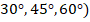 - Tamamlayıcı açıların trigonometrik fonksiyonlarını ayarlar;- Temel trigonometrik kimlikleri doğrular ve uygular;uygular- Trigonometrinin temel anlamlarını dik üçgenlerle problem problemlerine.istatistik ve olasılıkolasılıköğrenci:yüzey araştırmasında belirler nüfus ve örnek,istatistiksel verilerin çeşitli biçimlerde yapılan(tablo şeklinde ve farklı şekillerde şemalarda listeleri sonuçları hediyeler dizüstü veya teknologjinë- kullanılarak çizilmiş uygulama programları) ve ortalama değerlerini (ortalama değer, mod ve medyan) belirler;Test olaylarını sınıflandırır ve hesaplar; Olasılığın klasik ve istatistiksel tanımını yorumlar;Olasılık özelliklerini tanımlar ve bunları matematiksel ve bu problemleri çözerken uygular yaşam durumundan. yöntem                       Konu  Alanı Öğrenme Sonuçları (RNF)                       Konu  Alanı Öğrenme Sonuçları (RNF)Enerji kaynaklarını, mekanik dalgaların formlarını ve dönüşümlerini, ses, elektrik ve manyetik yasaları, ışık kaynaklarını, hareket göreliliğini, çekirdek yapısını, radyoaktiviteyi kullanmak için açıklar. onları günlük yaşamda.Enerji kaynaklarını, mekanik dalgaların formlarını ve dönüşümlerini, ses, elektrik ve manyetik yasaları, ışık kaynaklarını, hareket göreliliğini, çekirdek yapısını, radyoaktiviteyi kullanmak için açıklar. onları günlük yaşamda.Fiziksel SüreçlerKonu Ders Konuları ve Öğrenme sonuçları  (RNLT)Fiziksel Süreçler1.Termo dinamik        Öğrenci:Termo dinamiği ele almak için gerekli temel kavramların anlamlarını açıklar.gösterir Örneklerle ve analitik, iki termodinamik sistemler için Richman kuralı.  Gazların termo kapasitesini, genleşme sırasındaki işi ve enerjinin korunumu yasasını inceler.Adyabatik süreçleri ayırt eder ve ideal gaz izoprosesleri için enerjinin korunumu yasasını uygular.Termodinamiğin ikinci yasasının farklı formülasyonlarını kelimelerle ve resimlerle ifade eder.Tersinir ve geri çevrilemez süreçleri, iç enerjiyi mekanik işe dönüştürme sürecini, termal ekipmanın çalışmasını ve bunların verimliliğini ele alır.Termodinamik, termal ekipmandan ve bunların verimliliklerinden görevleri çözün.                                                      Fiziksel Süreçler2. Elektrik  yüküÖzelliklerine göre elektrik tanımlar.gösterir. Elektrik ve vücut elektrikle şarj yollarını karşıt görünümünüVakumda elektrik nokta yüklerinin etkileşim yasasını tanımlar.Nokta yükün elektrik alanını, performansını, potansiyelini, voltajını açıklar ve bir ve iki aynı ve zıt yükün konfigürasyonunu gösterir.gösterir. Bu koruma ihtimali ile elektriksel deşarj ve muamele atmosfer elektrikİletkenin içindeki elektriksel alanı ve içindeki dış boşalma eyleminin imkansızlığını inceler.Elektriksel kapasitansı tanımlar ve düz bir kapasitörün elektrik alanını açıklar.Dielektrikteki elektrik alanın gelişimini yorumlar ve yerçekimi etkileşimi ile elektriksel etkileşim arasındaki doğal farkı ele alır.Elektrik yükleri arasındaki etkileşim için sayısal görevleri çözün.                                                                                                                                                                                                         Fiziksel Süreçler3.Elektrik akımın kurallarıİletkendeki serbest yüklerin hareketini inceler ve elektriği karakterize eden miktarları açıklar.  Elektrik devresini, akım ve voltajı ölçen aletleri ve bunların nasıl bağlandığını açıklar.gösterir. Devre parçaları ve muamele iletken direnci için bir volt-amper özelliğigösterir. Damıtılmış su ve çözümleri ile elektrik devresini kapatanFarklı türdeki doğru akım kaynaklarını tedavi eder.Güneş pilinin çalışma prensibini ve güneş enerjisini kullanma olasılığını inceler.gösterir. Deneysel ve analitik olarak seri ve dallanmış devrede çeşitli elektrikli tüketicilerin bağlanmasını Elektrik akımının enerji ve gücü ifadelerini ölçü birimleriyle birlikte ayırt eder.Elektrik için sayısal görevleri çözün.                                                                              Fiziksel Süreçler4. Manyetik AlanlarKalıcı mıknatısların, manyetik alan çizgilerinin, manyetik akının ve indüksiyonun manyetik alanını açıklar.Dünyanın manyetik alanını dev mıknatısın alanı olarak inceler ve manyetik çizgilerini manyetik çubuk çizgileri ile karşılaştırır. gösterir. Elektrik akımının bir manyetik alan ve düz çizgili iletken hatlarının şekliniÇubuk şeklinde dairesel elektrik devresi, solenoid ve kalıcı mıknatısın manyetik alan çizgilerini tanıtır.Manyetik alanın akım taşıyan iletken üzerindeki etki kuvveti formülünü sunar ve manyetik indüksiyon birimini tanımlar.gösterir. Elektrik devresi ile paralel ve anti-paralel akımların etkileşiminiDoğrusal iletkenin çizgilerinin yönünü, solenoidin kutuplarını ve manyetik alanın akım taşıyan iletkene etki ettiği kuvvetin yönünü belirlemek için sağ el kuralını uygular.Herhangi bir cihazdaki elektromıknatısın çalışma prensibini açıklar ve basit elektromıknatısı oluşturur.Akım taşıyan iletken üzerindeki manyetik alanın etkisi için sayısal görevleri çözün.                     Fiziksel Süreçler5. elektromanyetik endüksiyon(EM)gösterir. ile indüklenen akımın yararına manyetik akı anahtarlama örneklerini gösterir. EM indüksiyon kanunu ve Lenz kuralı Faraday formülasyonunuKarşılıklı indüksiyon açıklar veindüksiyon  özgösterir.Alternatif akım oluşumunu açıklar ve temel özelliklerini sunar. Üç fazlı alternatif akım kazancı ilkesini tanıtır.Transformatörü, alternatif akımın gerilimini veya yoğunluğunu artırmak veya azaltmak için bir cihaz olarak açıklar.Uzun mesafeli alternatif akımı ayırt eder ve doğru akıma göre avantajları.EM indüksiyonu için sayısal görevleri çözün.                                                                                      Fiziksel Süreçler6. açılımlardoğrudan yayılması Işığın doğrudan yayılması yasalarını tanımlar ve bunların analitik biçimini derler. Örneklerin konumunu belirlemek ve bunları düz, küresel ve ince lenslerde büyütmek için formüller alır ve örneklerin karakterini belirleme kurallarını açıklar.Basit optik araçlarda görüntü oluşturma ve büyütmeyi tanımlar.Optik prizmadaki minimum ışın sapmasını ve beyaz ışığın izole renklere kırılmasını inceler.İki bağlı sanal kaynağın yerelleştirilmiş müdahalesini açıklar.gösterir. Çok dar bir çatlak sapması şeklin ve keskin kenarı üzerinde oluşturulmasınıIşığın doğrudan yayılması için sayısal görevleri çözün.                                                               Fiziksel Süreçler7. Atomun ve çekirdeğin yapısı.Thomson modelini ve Rutherford'un atom yapımı için gezegen modelini açıklar.  Boron'un hidrojen atomu modelini ve Rutherford modelinden farkını gösterir. Atom çekirdeğinin yapısını ve bireyselliğini belirleyen bazı özellikleri ayırt eder.Cisimlerin sürtünmesi sırasında ve nükleer reaksiyonlarda elektrik yükünün korunumu yasasını örneklerle gösterir.Spontan radyoaktif bozunma sırasında özelliklerine göre belirli radyasyonları tanımlar. Radyoizotopları ve bunların insan deneyiminin çeşitli alanlarındaki uygulamalarını tedavi eder.                                                                                                                                                                     Fiziksel Süreçler8. Yarı iletken FiziğiKatı cisimlerin ve amorf cisimlerin yapımını açıklar.   Temiz yarı iletkenlerde elektrik taşıyıcılarının oluşumunu inceler.Normal iletkenleri süper iletkenlerden mutlak sıfıra yakın sıcaklıklardaki dirençlerine göre ayırır.inceler e oluşturmak yarı iletkenin üzerinde dış etkilere sahip iletken özellikleri: ışık, radyasyon veya mekanik.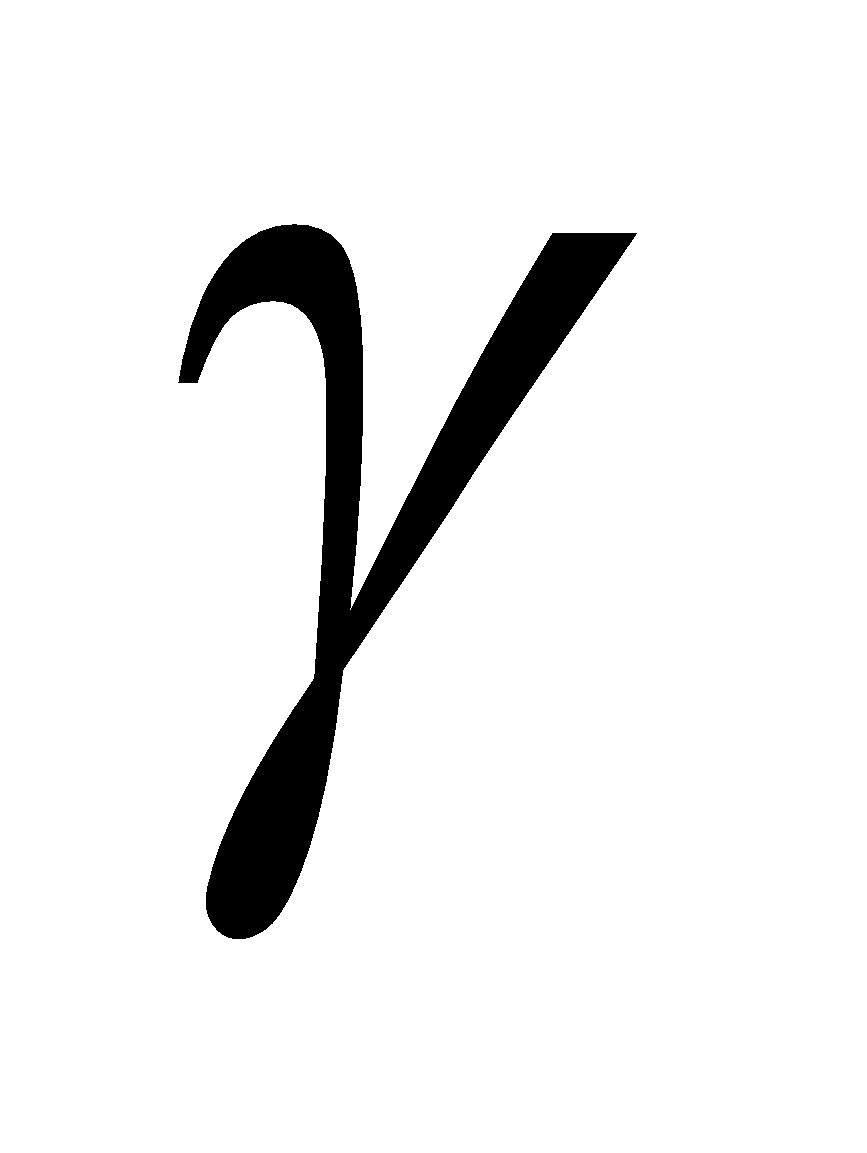 Yarıiletkenlerin iletkenliğindeki artışı diğer elementlerin ilavelerini kristal kafeslerine yerleştirerek yorumlar.                                                                       Fiziksel Süreçler9. Kozmoloji.Takımyıldızları açıklar, gökyüzündeki konumlarını belirler ve yılın mevsimlerine göre ortaya çıkar.K. Ptolemy'nin yermerkezciliğini N. Copernicus'un günmerkezli reformundan ayırır.J. Bruno, T. Brahe, G. Galilei, J. Kepler ve I. Newton'un heliosentrik reformu desteklemek, yaymak ve tamamlamak için katkılarını açıklar. Güneşin temel özelliklerini, atmosferini ve kimyasal bileşimini inceler.    Güneş sisteminin büyük bedenlerini ve küçük bedenlerini tedavi eder.Gökadamızın yapısal yapısını, boyutunu ve içindeki Güneş'in konumunu temsil eder. RNFHücrelerin, dokuların, organların ve organ sistemlerinin yapısını ve işlevini ayırt eder ve canlıların biyolojik çeşitliliğine ve nedenlerine atıfta bulunur. insan hastalıkları, hayvanlar, bitkiler ve onları kontrol etme yolları, metabolizma, bireysel insan gelişimi ve canlıların evrimi.Sağlıklı beslenme için karbonhidrat, mineral, lipit, protein, vitamin, su ve lifin rolünü açıklar ve tüketilen gıdalardan günlük enerji ihtiyacını hesaplar.KavramKonularıDers Öğrenme Sonuçları (RNL) Dünyave yaşamMetabolizması Dünyave yaşamMetabolizmasıKavramları açıklar: metabolizma, anabolizma ve katabolizma.Metabolik süreçlerin (Solunum, Fotosentez, Salgılama, Fermantasyon vb.) Tanımlarını, rollerini, birbirleriyle olan ilişkilerini analiz eder.Fotosentezi metabolik bir süreç olarak tanımlar - ışık fazı, karanlık fazı.Metabolik süreçleri, Transpirasyon ve Gutasyonun yanı sıra suyun hücre turgorundaki rolü ve önemini açıklar. Sucul ve karasal bitkilerde solunum sürecini açıklar.Bitki salgısını, türlerini ve bitki salgısının önemini açıklar.Fermantasyon türlerini, bunların canlıların metabolizmasındaki rollerini ve önemini belirler.Hayvanlarda (tek hücreli organizmalar, suda yaşayan organizmalar, karasal organizmalar) aerobik solunumu ve aynı zamanda anaerobik solunumu açıklar.Farklı hayvan gruplarındaki solunum türlerini (iç ve dış solunum) ve solunum türlerini (trakeidal, dallanma, kütanöz, pulmoner vb.) Adlandırır ve karşılaştırır.Farklı hayvan gruplarında salgı türlerini araştırır, salgının rolünü ve önemini değerlendirir   İnsanlarda salgılanmanın metabolik süreçlerini (idrar, ter, balmumu vb.) Açıklar. Hayvanlarda ve insanlarda endokrin bezlerinin metabolik süreçlerini açıklar.  Metabolik ürünlerin (proteinler, şekerler, yağlar, vitaminler, enzimler vb.) Yapısını, rolünü ve önemini ve metabolizma yollarını adlandırır, değerlendirir ve analiz eder. Güneş enerjisinin ATP oluşumuna kadar dolaşım sürecini ve hücredeki enerji süreçlerinde ATP'nin rolünü açıklar. Dünyave yaşamOrganizmaların değişim süreciyaşam döngüsü Bir yaşam döngüsü sürecindeki temel kavramları ve tanımları açıklar.Bitki dünyasının yaşam döngüsü örneklerini analiz ederSporlu bitkilerin gelişme döngüsünüTohumlu bitkilerin açıklarbüyüme ve gelişme sürecini açıklar ve bitki büyümesini ve gelişimini etkileyen faktörleri açıklar. hayvan dünyasıCinsiyet hücresi oluşum sürecini açıklar.Mitoz ve mayoz arasındaki benzerlik ve farklılıkları analiz ederHücre bölünmesi sırasında DNA ve kromozomların değişimini açıklarCanlı dünyanın gelişiminde üremenin rolünü değerlendirir.Farklı organizmalardaki embriyonik gelişim sürecindeki benzerlikleri ve farklılıkları araştırır ve açıklar.Amfibilerde (kurbağa örneğinde) ve kuşlarda (tavuk kuşu örneğinde) embriyonik gelişimin ana aşamalarını araştırır ve değerlendirir.Omurgalıların iki temsilcisinin doğrudan gelişim ve metamorfoz aşamalarını karşılaştırır;Embriyonik gelişimin dış çevrede, bazılarında ise vücudun içinde gerçekleştiği bazı omurgalı gruplarını araştırır.Suni tohumlama kavramını açıklar. Dünyave yaşamİnsanlığın  iştikbali vurgu yaparak, yaşayan dünyadaki mirasın temel kavramlarını ve tanımlarını açıklar.Hücre çekirdeğinin yapısını açıklar Kromozomların oluşumuna vurgu yaparak nükleer materyali açıklar;Vücut hücrelerindeki ve gametlerdeki kromozomların sayısındaki farkı haklı çıkarır Kalıtımda kromozomlarınrolünü değerlendirirDNA'nın dört nitrojenli bazını adlandırır. DNA ve DNA duplikasyonunu açıklar;İnsanlarda hücre çoğalmasını açıklar (mitoz ve mayozu karşılaştırır);İnsanlarda erkek ve dişi cinsiyeti hangi cinsiyet kromozom kombinasyonunun belirlediğini araştırır.Mendel Yasalarına göre melezleme ve kalıtım kurallarını açıklar.Niteliklerin yavrulara sunumuyla ilgili tahminlerde bulunmak için Menedel'in miras ilkelerini uygular.Erkekte yavruların cinsiyeti / cinsiyeti hakkında tahminlerde bulunmak için Menedel'in kalıtım ilkelerini uygular.İnsandaki baskın ve çekinik özelliklerin kalıtımını açıklar.Otozomal kromozomları ve cinsiyet kromozomlarını tanımlayan bazı nitelikleri sıralar.Mutasyon terimini tanımlar ve çeşitli mutajenik faktörleri adlandırır.İnsandaki mirasın rolünü takdir eder. Dünyave yaşamBireysel insan gelişimiİnsan cinsiyet hücrelerinin oluşumunu açıklar (Spermatogenez ve oogenez) Zigotun döllenmesinin ve oluşumunun nasıl gerçekleştiğini açıklar;Hamileliğin nasıl geliştiğini (hamilelik))açıklar İnsan embriyonik gelişimini (zigottan doğuma kadartanımlar.İnsanlarda post-embriyonik gelişimi açıklar (aşamalara ayrılmıştır).İnsandaki embriyonik ve post-embriyonik gelişimin aşamalarını sayar ve açıklar (insan yaşam döngüsünün figüratif temsili aracılığıyla). EvrimYaşayan dünyanın gelişim teorilerini açıklar.Canlıların gelişimini ve mükemmelliğini etkileyen çeşitli evrimsel faktörleri analiz eder.İnsanın kökenini doğal seleksiyon ve yaşam koşullarının bir ürünü olarak açıklar İnsanın kökenini açıklarve soyundan önce sayar. İnsan ırklarının doğuşunu etkileyen insan ırklarını ve koşullarını analiz eder.Büyük ırkları adlandırır ve ırklar hakkındaki sözde bilimsel görüşleri yorumlar.İnsan sosyal yaşamının düzenlenmesini (sosyal normlar, ahlaki değerler ve yasal kanunlar) açıklar.Evrimle ilgili anahtar kelime dağarcığı ve tanımları uygular ve bunlara yorum yapar.İnsan sağlığı,    davranışları ve duygularıİnsan vücudunun temel kavram ve tanımlarını açıklar.Bir kişinin fiziksel ve duygusal sağlığını etkileyen faktörleri analiz eder.Cinsellik ve cinsel yönelimdeki çeşitliliğe saygı duyar;Cinsel ilişkiler konusunda karar verirken avantaj ve riskleritartışır.Genç yaşta (ergenlik) ebeveynliği analiz ederek gebeliği tartışır.Üreme haklarını analiz eder ve damgalama, ayrımcılık, istismar vb. Tanımlar. farklı durumlarda.Cinsel yolla bulaşan hastalıkların nedenlerini açıklar ve bunlardan kaçınmada kişisel hijyenin rolünü değerlendirir.Cinsiyetle ilgili bazı hastalıkları adlandırır ve nasıl ortaya çıktıklarını açıklar.Kalıtsal insan hastalıklarını adlandırır ve ayırt eder.İnsan için sağlığın rolünü takdir eder.KavramRNF, TOPIC ve RNLRNF, TOPIC ve RNLMadde, özellikleri ve dönüşümleriRNF: 2.1 İnorganik ve organik bileşiklerin bileşimine giren kimyasal elementleri, bu bileşiklerin yapılarını, fiziksel ve kimyasal özelliklerini, işlevlerini ve canlı dünyadaki birbirleriyle bağlantılarını açıklar ve analiz eder. yaşam ve çevre üzerindeki uzun vadeli etkileri.RNF: 2.1 İnorganik ve organik bileşiklerin bileşimine giren kimyasal elementleri, bu bileşiklerin yapılarını, fiziksel ve kimyasal özelliklerini, işlevlerini ve canlı dünyadaki birbirleriyle bağlantılarını açıklar ve analiz eder. yaşam ve çevre üzerindeki uzun vadeli etkileri.Madde, özellikleri ve dönüşümleriKonuDersin Öğrenme Sonuçları (RNL)Madde, özellikleri ve dönüşümleriOrganik Kimyanın Temelleri(24 saat)Organik kimyanın tarihsel gelişimini ve önemini açıklar.Karbon atomunun elektronik yapısını ve değerini açıklar.Lewis ve Kekule'nin moleküler, yapısal formüllerine sahip organik bileşikleri temsil eder, iskeletsel ve rasyonel Organik bileşikleri fiziksel ve kimyasal özelliklerine göre inorganik bileşiklerle karşılaştırırHidrokarbonların bileşimini ve karbon zincirinin yapısına göre ayrılmalarını açıklar.Alifatik hidrokarbonları, karbon atomları arasındaki kimyasal bağ sayısına göre sınıflandırır: alkanlar, alkenler ve alkinler"IUPAC" terminolojisine göre alkanları adlandırır.Alkanların homolog serisi kavramını ve alkanların yapısal izomerizmini açıklar.Alkanların endüstri ve laboratuvardaki faydalarını açıklar.Alkanların fiziksel ve kimyasal özelliklerini açıklar.  Alkenleri IUPAC sistemine göre adlandırır. Alkenlere cis-trans geometrik izomerizmi tanımlar.Alkenlerin elde edilme yöntemlerini, özelliklerini ve kullanımlarını açıklar.Alkinleri IUPAC sistemine göre adlandırır.Alkinlerin özelliklerini ve yararlarını açıklar.Aromatik hidrokarbonları alifatik olanlardan ayırır;Aromatik hidrokarbonları adlandırmanın iki yolunu açıklar;Benzenin yapısını moleküler, yapısal ve iskelet formülü ile temsil eder.Madde, özellikleri ve dönüşümleriFosil yakıtlar ve polimerler(10 saat)Fosil yakıtların enerji kaynağı ve hammadde olarak kullanımının rolünü açıklar Fosil yakıtlarınmenşei, bileşimi, özellikleri ve dağılımını(özellikle ülkemiz olmak üzere)açıklarSüreci açıklar Petrol türevleri Fosil yakıtların tam ve eksik yanmaları sonucunda çevreye olan etkilerini açıklar. Polimerlerin nasıl oluştuğunu açıklar ve şu terimleri tanımlar: monomer, polimer ve polimerizasyonPolimerlerin temel özelliklerini tanımlar ve bunları kullanımları ile ilişkilendirir.Polimerlerin endüstri ömrü açısından taşıdığı önemi ve çevre kirliliği üzerindeki etkisini takdir eder.Madde, özellikleri ve dönüşümleriOrganik Oksijen Bileşikleri(14 saat)Basit örnekler için alkolleri formüllerle temsil eder.Alkolleri "IUPAC" sistemine ve klasik (eski) sisteme göre adlandırır.Alkolleri, hidroksil gruplarının sayısına ve aralıktaki hidroksil grubunun konumuna göre sınıflandırır.En önemli alkollerin faydasını (etanolün), özelliklerini ve kullanımını açıklar.Metanol ve etanolün vücut üzerindeki zararlı etkilerini ayırt eder.Aldehitlerin ve ketonların yapısını açıklar."IUPAC" ve klasik sisteme göre aldehitleri ve ketonları adlandırır.Aldehitlerin ve ketonların alkollerden nasıl elde edildiğini ayırt eder.Karboksilik asitlerin yapısını, özelliklerini ve kullanımını açıklar.Karboksilik asitleri klasik sisteme ve "IUPAC" a göre adlandırır.esterlerinin edinimini, özelliklerini, isimlendirmesini ve rolünüMadde, özellikleri ve dönüşümleriRNF: 2.1 açıklarİnorganik ve organik bileşiklerin bileşimine giren kimyasal elementleri, bu bileşiklerin yapısını, fiziksel ve kimyasal özelliklerini, bunların canlı ve cansız dünyadaki işlevleri ve bağlantılarını açıklar ve analiz eder. yaşam ve çevre üzerindeki uzun vadeli etkileri.RNF: 2.2 Sağlıklı beslenme için karbonhidrat, mineral, lipid, protein, vitamin, su ve lifin rolünü açıklar ve tüketilen gıdalardan günlük enerji ihtiyacını hesaplar.RNF: 2.1 açıklarİnorganik ve organik bileşiklerin bileşimine giren kimyasal elementleri, bu bileşiklerin yapısını, fiziksel ve kimyasal özelliklerini, bunların canlı ve cansız dünyadaki işlevleri ve bağlantılarını açıklar ve analiz eder. yaşam ve çevre üzerindeki uzun vadeli etkileri.RNF: 2.2 Sağlıklı beslenme için karbonhidrat, mineral, lipid, protein, vitamin, su ve lifin rolünü açıklar ve tüketilen gıdalardan günlük enerji ihtiyacını hesaplar.Madde, özellikleri ve dönüşümleriHayati öneme sahip bileşikler(22 saat)İnsanlar için gerekli olan gıdanın ana bileşenlerini ayırt eder.Lipitleri özelliklerine, yapılarına ve kökenlerine göre sınıflandırır.Canlı organizmalar için lipitlerin önemini değerlendirir.Sabunların nasıl elde edildiğini ve temizlik sırasında nasıl çalıştığını açıklar Sabunlarınbileşimi, özellikleri ve kullanımı açısından deterjanlardan ayırt eder.Karbonhidratları karbon zinciri ve bileşen birimlerin sayısına göre sınıflandırır.Karbonhidratların (glikoz, fruktoz, sukroz, nişasta ve selüloz) dağılımını, yapısını ve özelliklerini açıklar. Karbonhidratların sağlığımızdaki rolünü tartışır.Aminlerin yapısını, sınıflandırılmasını ve özellikleriniaçıklar Amino asitlerin ve proteinlerin yapısını açıklar.Amino asitleri fonksiyonel grupların konumuna göre sınıflandırır.Proteinlerin yapısını ve denatürasyonunu açıklar. Hayati süreçlerin gelişmesinde proteinlerin önemini analiz eder ve değerlendirir.Enzimlerin vücuttaki rolünü ayırt ederNükleik asitlerin bileşiminiaçıklar DNA'nın yapısınıaçıklar Alkaloidlerin canlı organizmalardaki bileşimini ve etkilerini açıklar.Vitaminleri su ve yağlarda çözünürlük açısından sınıflandırır;Tükettiğimiz gıda türlerini içlerindeki vitamin içeriği ile ilişkilendirin.Vücudun normal çalışması ve korunması için vitaminlerin önemini takdir eder.Doğa bilimlerinde araştırma yetenekleriÇevreden ve kullandığı araçlardan pratik çalışmaya başlamadan önce riski değerlendirin;İki-üç değişken (değişken) ile basit deneyler planlar ve gerçekleştirir ve görev sonuçlarına ulaşmak için bunları kontrol eder.Probleme farklı yaklaşım yollarını belirler ve farklı testlerin sonuçlarını karşılaştırır.Sonuçlarınişlenmesi ve sunulması için matematiksel kavramları kullanır.Araştırmanın/ deneyin sonuçlarını, yeterli kanıtla gerekçelendirerek sunar.Doğa bilimlerinde araştırma yetenekleriÇevreden ve kullandığı araçlardan pratik çalışmaya başlamadan önce riski değerlendirin;İki-üç değişken (değişken) ile basit deneyler planlar ve gerçekleştirir ve görev sonuçlarına ulaşmak için bunları kontrol eder.Probleme farklı yaklaşım yollarını belirler ve farklı testlerin sonuçlarını karşılaştırır.Sonuçlarınişlenmesi ve sunulması için matematiksel kavramları kullanır.Araştırmanın/ deneyin sonuçlarını, yeterli kanıtla gerekçelendirerek sunar.Doğa bilimlerinde araştırma yetenekleriÇevreden ve kullandığı araçlardan pratik çalışmaya başlamadan önce riski değerlendirin;İki-üç değişken (değişken) ile basit deneyler planlar ve gerçekleştirir ve görev sonuçlarına ulaşmak için bunları kontrol eder.Probleme farklı yaklaşım yollarını belirler ve farklı testlerin sonuçlarını karşılaştırır.Sonuçlarınişlenmesi ve sunulması için matematiksel kavramları kullanır.Araştırmanın/ deneyin sonuçlarını, yeterli kanıtla gerekçelendirerek sunar.KavramRNF, TOPIC ve RNLRNF, TOPIC ve RNLRNF, TOPIC ve RNLBireysel,gruplar ve sosyal ilişkilerRNF: 1. Sosyal grupların yapısını ve bunlara katılma veya katılma yollarını bilir.Bireyleri ve toplulukları etkileyen sosyal, ekonomik, kültürel ve eğitimsel konuları analiz eder ve insan eylemlerinin çevre üzerindeki etkisini tartışır.Bireyler veya sosyal gruplar arasındaki ilişkilerde (zaman ve mekanda) farklı durumları yorumlarken, gerçekleri fikirlerden, gerçek figürleri efsanevi ve efsanevi olanlardan ayırır.Yerel, ulusal ve daha geniş düzeyde vatandaşların önemli eylemlerini ve sorunlarını ve karşılıklı bağımlılıklarını tartışır.RNF: 1. Sosyal grupların yapısını ve bunlara katılma veya katılma yollarını bilir.Bireyleri ve toplulukları etkileyen sosyal, ekonomik, kültürel ve eğitimsel konuları analiz eder ve insan eylemlerinin çevre üzerindeki etkisini tartışır.Bireyler veya sosyal gruplar arasındaki ilişkilerde (zaman ve mekanda) farklı durumları yorumlarken, gerçekleri fikirlerden, gerçek figürleri efsanevi ve efsanevi olanlardan ayırır.Yerel, ulusal ve daha geniş düzeyde vatandaşların önemli eylemlerini ve sorunlarını ve karşılıklı bağımlılıklarını tartışır.RNF: 1. Sosyal grupların yapısını ve bunlara katılma veya katılma yollarını bilir.Bireyleri ve toplulukları etkileyen sosyal, ekonomik, kültürel ve eğitimsel konuları analiz eder ve insan eylemlerinin çevre üzerindeki etkisini tartışır.Bireyler veya sosyal gruplar arasındaki ilişkilerde (zaman ve mekanda) farklı durumları yorumlarken, gerçekleri fikirlerden, gerçek figürleri efsanevi ve efsanevi olanlardan ayırır.Yerel, ulusal ve daha geniş düzeyde vatandaşların önemli eylemlerini ve sorunlarını ve karşılıklı bağımlılıklarını tartışır.Bireysel,gruplar ve sosyal ilişkilerKonuKonular ve Öğrenme sonuçları  (RNLT)Konular ve Öğrenme sonuçları  (RNLT)Bireysel,gruplar ve sosyal ilişkilerÇağdaş Tarihinde gelen şahsiyetlerinin ve grupların  rolüÖğrenci:Dünyanın ve önde gelen ulusal şahsiyetlerin faaliyetlerini analiz eder ve genel sosyal ve politik gelişmeye katkılarını tartışır.Küresel düzeyde "birey kültü" ve "lider" olgusunu betimler ve ulusal düzeyde benzer olguları tanımlar.Kültür, spor, mühendislik ve sağlık (tıp) alanında ulusal ve uluslararası kişilikleri izole eder ve onların başarılarını ve günlük insan yaşamının kalitesinin dönüşümü ve iyileştirilmesi üzerindeki etkisini takdir eder. Öğrenci:Dünyanın ve önde gelen ulusal şahsiyetlerin faaliyetlerini analiz eder ve genel sosyal ve politik gelişmeye katkılarını tartışır.Küresel düzeyde "birey kültü" ve "lider" olgusunu betimler ve ulusal düzeyde benzer olguları tanımlar.Kültür, spor, mühendislik ve sağlık (tıp) alanında ulusal ve uluslararası kişilikleri izole eder ve onların başarılarını ve günlük insan yaşamının kalitesinin dönüşümü ve iyileştirilmesi üzerindeki etkisini takdir eder. Sosyal ve doğal süreçler RNF 2. Sosyal olayları ve süreçleri, tarihsel, doğal ve araştırır              çevresel bağlantıların altını çizerek, karşılıklı bağımlılık ve etkileşimleri karşılıklı2.1. Sosyal, tarihi, politik, ekonomik ve kültürelyanı sıra         Olayların doğal ve çevresel olayları karşılaştırır, nedenlerini ve sonuçlarını açıklar         ve insanların yaşamları üzerindeki etkilerini.2.2. Jeosferin bileşimini açıklar, aynı zamanda doğal kaynakların rolünü analiz eder         Bir  ülkenin, bölgenin, ülkenin veya kıtanın çevresi ve ekonomik kalkınması.RNF 2. Sosyal olayları ve süreçleri, tarihsel, doğal ve araştırır              çevresel bağlantıların altını çizerek, karşılıklı bağımlılık ve etkileşimleri karşılıklı2.1. Sosyal, tarihi, politik, ekonomik ve kültürelyanı sıra         Olayların doğal ve çevresel olayları karşılaştırır, nedenlerini ve sonuçlarını açıklar         ve insanların yaşamları üzerindeki etkilerini.2.2. Jeosferin bileşimini açıklar, aynı zamanda doğal kaynakların rolünü analiz eder         Bir  ülkenin, bölgenin, ülkenin veya kıtanın çevresi ve ekonomik kalkınması.RNF 2. Sosyal olayları ve süreçleri, tarihsel, doğal ve araştırır              çevresel bağlantıların altını çizerek, karşılıklı bağımlılık ve etkileşimleri karşılıklı2.1. Sosyal, tarihi, politik, ekonomik ve kültürelyanı sıra         Olayların doğal ve çevresel olayları karşılaştırır, nedenlerini ve sonuçlarını açıklar         ve insanların yaşamları üzerindeki etkilerini.2.2. Jeosferin bileşimini açıklar, aynı zamanda doğal kaynakların rolünü analiz eder         Bir  ülkenin, bölgenin, ülkenin veya kıtanın çevresi ve ekonomik kalkınması.Sosyal ve doğal süreçler KonuKonular ve Öğrenme sonuçları  (RNLT)Konular ve Öğrenme sonuçları  (RNLT)Sosyal ve doğal süreçler Birinci Dünya Savaşı ve Barış Konferansı (Versailles)Krizin tırmanmasına neden olan faktörleri, devletlerin savaş bloklarındaki uyumunu analiz eder ve Birinci Dünya Savaşı'nın ana cephelerini tanımlar. Barış Konferansı'nın organizasyonunu, ana kararlarını açıklar ve Milletler Cemiyeti'nin rolünü analiz eder.Avrupa'daki parçalanmış imparatorluk-devletleri ve yeni devletleri vurgular ve dünya çapında kazanan Güçlerin ilgi alanlarının ayrımını vurgular.Krizin tırmanmasına neden olan faktörleri, devletlerin savaş bloklarındaki uyumunu analiz eder ve Birinci Dünya Savaşı'nın ana cephelerini tanımlar. Barış Konferansı'nın organizasyonunu, ana kararlarını açıklar ve Milletler Cemiyeti'nin rolünü analiz eder.Avrupa'daki parçalanmış imparatorluk-devletleri ve yeni devletleri vurgular ve dünya çapında kazanan Güçlerin ilgi alanlarının ayrımını vurgular.Sosyal ve doğal süreçler 1920-1939  Dünya yıllar arasıarasındaki dünya Batı demokrasilerindeki temel sosyal, kültürel ve bilimsel gelişmeleri vurgular ve bunlar hakkında açıklayıcı veriler sunar.Totaliter güçlerin yerleştirilmesi ve güçlendirilmesi koşullarını analiz eder ve aralarındaki özel durumu karşılaştırır.Siyasi ve ekonomik krizleri tespit eder ve Versailles Sisteminin "çökmesine" neden olan faktörleri kaydeder.Pan-Avrupa faaliyetlerini (Pan-Avrupa Birliği vb.) Kanıtlar ve bunlarda kadınların rolünü açıklar.arasındaki dünya Batı demokrasilerindeki temel sosyal, kültürel ve bilimsel gelişmeleri vurgular ve bunlar hakkında açıklayıcı veriler sunar.Totaliter güçlerin yerleştirilmesi ve güçlendirilmesi koşullarını analiz eder ve aralarındaki özel durumu karşılaştırır.Siyasi ve ekonomik krizleri tespit eder ve Versailles Sisteminin "çökmesine" neden olan faktörleri kaydeder.Pan-Avrupa faaliyetlerini (Pan-Avrupa Birliği vb.) Kanıtlar ve bunlarda kadınların rolünü açıklar.Sosyal ve doğal süreçler Birinci Dünya Savaşı SırasındaArnavutlar Arnavutlar Kosova, Arnavutluk ve diğer Arnavutluk bölgelerindeki işgal alanlarını tespit eder, buralarda işgal rejimlerinin uyguladığı politikaları ve vatandaşların günlük yaşamlarına etkilerini karşılaştırır.Büyük Güçlerin Arnavutluk için yaptıkları anlaşmaları açıklar ve komşu ülkelerin durumunu analiz eder.Arnavutların Birinci Dünya Savaşı sırasındaki siyasi angajmanlarını analiz eder ve ulusal hedeflerini tartışır.Barış-Versailles Konferansı'nda Büyük Güçlerin Arnavutluk ve Arnavutlara karşı tavrını Barış-Versailles Konferansı'nda kanıtlar ve 1912-1913 yıllarındaki tutumlarıyla karşılaştırır. Arnavutlar Kosova, Arnavutluk ve diğer Arnavutluk bölgelerindeki işgal alanlarını tespit eder, buralarda işgal rejimlerinin uyguladığı politikaları ve vatandaşların günlük yaşamlarına etkilerini karşılaştırır.Büyük Güçlerin Arnavutluk için yaptıkları anlaşmaları açıklar ve komşu ülkelerin durumunu analiz eder.Arnavutların Birinci Dünya Savaşı sırasındaki siyasi angajmanlarını analiz eder ve ulusal hedeflerini tartışır.Barış-Versailles Konferansı'nda Büyük Güçlerin Arnavutluk ve Arnavutlara karşı tavrını Barış-Versailles Konferansı'nda kanıtlar ve 1912-1913 yıllarındaki tutumlarıyla karşılaştırır. Sosyal ve doğal süreçler  Arnavutlar İki Dünya Savaşı ArasındakiArnavutlar Arnavutluk'un 1919-1921 yıllarındaki uluslararası konumunu analiz ediyor ve Arnavutluk devletinin yeniden kurulmasında iç (yerel) faktörün rolünü değerlendiriyor.Demokratik düzen için çabaları    (Arnavutluk'ta parlamentarizmin ilk unsurları) anlatır ve 1921-1924 yıllarındaki siyasi gruplaşmaları kaydeder.Cumhuriyet ve Arnavutluk Monarşisi (1925-1939) dönemindeki başlıca siyasi, ekonomik, sosyal, eğitimsel ve kültürel gelişmeleri ayırt eder.SKS-Yugoslavya Krallığı'nın Arnavutlara yönelik politikasını ve Arnavutların medeni ve ulusal hakların gerçekleştirilmesi için direniş biçimlerini ve siyasi bağlılıklarını analiz eder (1919-1941).Kosova ve SKS-Yugoslavya Krallığı içindeki diğer Arnavut bölgelerindeki vatandaşların günlük yaşamını anlatır.Arnavutlar Arnavutluk'un 1919-1921 yıllarındaki uluslararası konumunu analiz ediyor ve Arnavutluk devletinin yeniden kurulmasında iç (yerel) faktörün rolünü değerlendiriyor.Demokratik düzen için çabaları    (Arnavutluk'ta parlamentarizmin ilk unsurları) anlatır ve 1921-1924 yıllarındaki siyasi gruplaşmaları kaydeder.Cumhuriyet ve Arnavutluk Monarşisi (1925-1939) dönemindeki başlıca siyasi, ekonomik, sosyal, eğitimsel ve kültürel gelişmeleri ayırt eder.SKS-Yugoslavya Krallığı'nın Arnavutlara yönelik politikasını ve Arnavutların medeni ve ulusal hakların gerçekleştirilmesi için direniş biçimlerini ve siyasi bağlılıklarını analiz eder (1919-1941).Kosova ve SKS-Yugoslavya Krallığı içindeki diğer Arnavut bölgelerindeki vatandaşların günlük yaşamını anlatır.Sosyal ve doğal süreçler İkinci Dünya Savaşı Sırasında Dünya durumu nedenleri, ana aşamaları ve cepheleri ile bu savaş sırasında vatandaşların ve askerlerin günlük yaşamlarının yönlerini anlatır.Büyük Anti-Faşist Koalisyonunun kurulmasını över ve müttefiklerin Nazi-Faşist Bloku üzerindeki zaferini tartışır.Holokost'un temel kavramlarını ve yönlerini tanır ve savaş suçu mahkumiyetlerinin önemini takdir eder.LDB dönemindeki diplomatik gelişmeleri kanıtlar ve yeni dünya düzeni için alınan kararları analiz eder.nedenleri, ana aşamaları ve cepheleri ile bu savaş sırasında vatandaşların ve askerlerin günlük yaşamlarının yönlerini anlatır.Büyük Anti-Faşist Koalisyonunun kurulmasını över ve müttefiklerin Nazi-Faşist Bloku üzerindeki zaferini tartışır.Holokost'un temel kavramlarını ve yönlerini tanır ve savaş suçu mahkumiyetlerinin önemini takdir eder.LDB dönemindeki diplomatik gelişmeleri kanıtlar ve yeni dünya düzeni için alınan kararları analiz eder.Sosyal ve doğal süreçler Dünya 1945-1990   yılları arasında Soğuk Savaş Sırasında  başlamasının nedenlerini tespit eder ve dönemi boyunca dünyadaki yerel krizleri kaydeder.Batı'nın demokratik ülkelerindeki temel siyasi, ekonomik ve sosyal gelişmeleri analiz eder ve bunları Doğu'nun komünist devletleriyle karşılaştırır.Almanya ve Japonya'nın demokratikleşme sürecini tartışır ve dekolonizasyon sürecini ve küresel düzeyde etkilerini değerlendirir.  Dünyadaki bilimsel ve mühendislik başarılarını kanıtlar ve günlük insan yaşamı ve doğa üzerindeki etkilerini gösterir. 50'li ve 60'lı yılların sosyal ve kültürel dönüşümlerini değerlendirir ve cinsiyet eşitliği üzerindeki etkilerini vurgular.başlamasının nedenlerini tespit eder ve dönemi boyunca dünyadaki yerel krizleri kaydeder.Batı'nın demokratik ülkelerindeki temel siyasi, ekonomik ve sosyal gelişmeleri analiz eder ve bunları Doğu'nun komünist devletleriyle karşılaştırır.Almanya ve Japonya'nın demokratikleşme sürecini tartışır ve dekolonizasyon sürecini ve küresel düzeyde etkilerini değerlendirir.  Dünyadaki bilimsel ve mühendislik başarılarını kanıtlar ve günlük insan yaşamı ve doğa üzerindeki etkilerini gösterir. 50'li ve 60'lı yılların sosyal ve kültürel dönüşümlerini değerlendirir ve cinsiyet eşitliği üzerindeki etkilerini vurgular.Sosyal ve doğal süreçler İkinci Dünya Savaşı sırasında ve sonrasında Arnavutlar, Büyük Güçlerin Arnavutluk'un işgaline yönelik tutumunu kanıtlar ve 1939-1944 döneminde Arnavutluk'a yönelik İtalyan ve Alman politikalarını karşılaştırır.İkinci Dünya Savaşı sırasında Arnavutlar arasındaki başlıca siyasi-askeri oluşumları ayırt eder ve dış yönelimlerini karşılaştırır.Kosova ve diğer Arnavutluk bölgelerinin LDB'ye dahil edilme aşamalarını açıklar, idari işgal alanlarını tanımlar ve buralarda izlenen politikaları karşılaştırır.Holokost sırasında Yahudi nüfusun korunmasında Arnavutların rolünü takdir ediyor.  Kosova'daki eğitimsel ve kültürel gelişmeleri analiz eder ve nüfusun genel ilerlemesindekisonuçlarını değerlendirir.Arnavutluk, Kosova ve diğer Arnavutluk bölgelerinde LDB'nin sonuçlarını açıklar ve Arnavutların Anti-Faşist Savaşa katkısını değerlendirir.Arnavutluk, Kosova ve diğer Arnavutluk bölgelerinde komünist sistemin kurulum aşamasını anlatır ve köydeki ve şehirdeki ekonomik alandaki değişiklikleri kaydeder.Arnavutluk'ta komünist sistemin çöküşünün nedenlerini, yeniden başlaması ve siyasi çoğulculuğun ve büyük sosyal, ekonomik ve siyasi çelişkilerin bir sonucu olarak krizlerin gelişimindeki adımları analiz eder., Büyük Güçlerin Arnavutluk'un işgaline yönelik tutumunu kanıtlar ve 1939-1944 döneminde Arnavutluk'a yönelik İtalyan ve Alman politikalarını karşılaştırır.İkinci Dünya Savaşı sırasında Arnavutlar arasındaki başlıca siyasi-askeri oluşumları ayırt eder ve dış yönelimlerini karşılaştırır.Kosova ve diğer Arnavutluk bölgelerinin LDB'ye dahil edilme aşamalarını açıklar, idari işgal alanlarını tanımlar ve buralarda izlenen politikaları karşılaştırır.Holokost sırasında Yahudi nüfusun korunmasında Arnavutların rolünü takdir ediyor.  Kosova'daki eğitimsel ve kültürel gelişmeleri analiz eder ve nüfusun genel ilerlemesindekisonuçlarını değerlendirir.Arnavutluk, Kosova ve diğer Arnavutluk bölgelerinde LDB'nin sonuçlarını açıklar ve Arnavutların Anti-Faşist Savaşa katkısını değerlendirir.Arnavutluk, Kosova ve diğer Arnavutluk bölgelerinde komünist sistemin kurulum aşamasını anlatır ve köydeki ve şehirdeki ekonomik alandaki değişiklikleri kaydeder.Arnavutluk'ta komünist sistemin çöküşünün nedenlerini, yeniden başlaması ve siyasi çoğulculuğun ve büyük sosyal, ekonomik ve siyasi çelişkilerin bir sonucu olarak krizlerin gelişimindeki adımları analiz eder.Sosyal ve doğal süreçler Soğuk Savaş döneminde Güneydoğu Avrupa, Doğu Komünist Bloku'na dahil olan Balkan devletleri ve dışında kalanların yanı sıra aralarındaki ilişkilere delildir.Balkanlar'da komünist sistemin çöküşünün nedenlerini tartışır ve geçiş sürecinde demokratik dünyanın rolünü değerlendirir., Doğu Komünist Bloku'na dahil olan Balkan devletleri ve dışında kalanların yanı sıra aralarındaki ilişkilere delildir.Balkanlar'da komünist sistemin çöküşünün nedenlerini tartışır ve geçiş sürecinde demokratik dünyanın rolünü değerlendirir.Sosyal ve doğal süreçler Federal komünist Yugoslavya içinde Kosova Arnavutların federal komünist Yugoslavya içindeki konumunu açıklar ve onların örgütlenme biçimlerini ve insan ve ulusal hakları için eylem biçimlerini analiz eder.Kosova'nın anayasal konumunu analiz eder ve sosyal, kültürel, eğitimsel ve ekonomik alanlardaki gelişmeleri kaydeder.Arnavutların federal komünist Yugoslavya içindeki konumunu açıklar ve onların örgütlenme biçimlerini ve insan ve ulusal hakları için eylem biçimlerini analiz eder.Kosova'nın anayasal konumunu analiz eder ve sosyal, kültürel, eğitimsel ve ekonomik alanlardaki gelişmeleri kaydeder.Sosyal ve doğal süreçler Arnavut Eşitlik ve Özgürlük Hareketi - Yeni bir Avrupa Devletinin Doğuşu - KosovaYugoslav-Sırp rejiminin, Kosova'da 1989-1997'deki üyelerinden daha fazla siyasi, sosyal, eğitimsel, sağlık ve ekonomik çıkarları var.Arnavutların Barışçıl Direniş biçimlerini kanıtlar ve Kosova Sorununun uluslararası düzeyde onaylanmasına katkısını takdir eder.Kosova Kurtuluş Savaşı'nın başlamasının nedenlerini açıklar ve ana aşamalarını ve savaşlarını kaydeder.Uluslararası faktörün Kosova Sorunu'nu - Bağımsızlığını çözmedeki rolünü değerlendirir ve ekonomik, kültürel, eğitimsel ve politik-demokratik planda yeniden inşası ve ilerlemesindeki somut yardımı vurgular.Yugoslav-Sırp rejiminin, Kosova'da 1989-1997'deki üyelerinden daha fazla siyasi, sosyal, eğitimsel, sağlık ve ekonomik çıkarları var.Arnavutların Barışçıl Direniş biçimlerini kanıtlar ve Kosova Sorununun uluslararası düzeyde onaylanmasına katkısını takdir eder.Kosova Kurtuluş Savaşı'nın başlamasının nedenlerini açıklar ve ana aşamalarını ve savaşlarını kaydeder.Uluslararası faktörün Kosova Sorunu'nu - Bağımsızlığını çözmedeki rolünü değerlendirir ve ekonomik, kültürel, eğitimsel ve politik-demokratik planda yeniden inşası ve ilerlemesindeki somut yardımı vurgular.Sosyal ve doğal süreçler İki kutuplu dünya düzeninin gerilemesiKomünizmin çöküşünde büyük demokratik güçlerin rolünü analiz eder ve iki kutuplu düzenin düşüşünün küresel etkilerini açıklar.Komünist devletlerdeki siyasi ve sosyal hareketleri tespit eder ve komünizmin çöküşündeki rollerini takdir eder.Eski komünist devletlerde sosyal, ekonomik, kültürel ve politik geçiş sürecinde insanların günlük yaşamlarını anlatır.Komünizmin çöküşünde büyük demokratik güçlerin rolünü analiz eder ve iki kutuplu düzenin düşüşünün küresel etkilerini açıklar.Komünist devletlerdeki siyasi ve sosyal hareketleri tespit eder ve komünizmin çöküşündeki rollerini takdir eder.Eski komünist devletlerde sosyal, ekonomik, kültürel ve politik geçiş sürecinde insanların günlük yaşamlarını anlatır.Toplu güvenlik (BM, KonseyiToplu güvenlik (BM, KonseyiToplu güvenlik (BM, KonseyiToplu güvenlik (BM, KonseyiToplu güvenlik (BM, KonseyiToplu güvenlik (BM, KonseyiKonular ve Öğrenme sonuçları  (RNLT)Konular ve Öğrenme sonuçları  (RNLT)Toplu güvenlik (BM, KonseyiToplu güvenlik (BM, KonseyiAvrupa entegrasyonu sürecindeki temel başlangıçları ve aşamaları tanımlar ve Avrupa Birliği'nin yönetim organlarını kaydeder.AB üyelerinin hak ve sorumluluklarının yanı sıra Kosova, Arnavutluk ve diğer Balkan ülkelerinin AB'ye entegrasyon aşamasını açıklar.Avrupa entegrasyonu sürecindeki temel başlangıçları ve aşamaları tanımlar ve Avrupa Birliği'nin yönetim organlarını kaydeder.AB üyelerinin hak ve sorumluluklarının yanı sıra Kosova, Arnavutluk ve diğer Balkan ülkelerinin AB'ye entegrasyon aşamasını açıklar.Toplu güvenlik (BM, KonseyiToplu güvenlik (BM, KonseyiGüvenlik, Avrupa ve dünya işbirliği organlarını tanımlar veBaşlıca uluslararası kuruluşların kültür ve eğitim politikalarını açıklar.▪ Dünya barışının korunmasında BM'nin rolünü takdir eder ve üyelerinin sorumluluklarını listeler.Güvenlik, Avrupa ve dünya işbirliği organlarını tanımlar veBaşlıca uluslararası kuruluşların kültür ve eğitim politikalarını açıklar.▪ Dünya barışının korunmasında BM'nin rolünü takdir eder ve üyelerinin sorumluluklarını listeler.Karar verme ve kurumlarRNF: 4. Fikir ve öneriler verir, bilinçli ve sorumlu bir şekilde kararlar verir.4.1. Günlük sosyal yaşamdaki karar verme türlerini gerekçelendirir, süreçler boyunca demokratik prosedürlerin uygulanmasının gerekliliğini ve önemini anlar.4.2. O zaman ve şimdi farklı karar alma türlerini karşılaştırır, aynı zamanda faaliyet gösterdiği topluluktaki ve toplumdaki olumsuz olaylara tepki verir ve tutumunu ifade eder.RNF: 4. Fikir ve öneriler verir, bilinçli ve sorumlu bir şekilde kararlar verir.4.1. Günlük sosyal yaşamdaki karar verme türlerini gerekçelendirir, süreçler boyunca demokratik prosedürlerin uygulanmasının gerekliliğini ve önemini anlar.4.2. O zaman ve şimdi farklı karar alma türlerini karşılaştırır, aynı zamanda faaliyet gösterdiği topluluktaki ve toplumdaki olumsuz olaylara tepki verir ve tutumunu ifade eder.RNF: 4. Fikir ve öneriler verir, bilinçli ve sorumlu bir şekilde kararlar verir.4.1. Günlük sosyal yaşamdaki karar verme türlerini gerekçelendirir, süreçler boyunca demokratik prosedürlerin uygulanmasının gerekliliğini ve önemini anlar.4.2. O zaman ve şimdi farklı karar alma türlerini karşılaştırır, aynı zamanda faaliyet gösterdiği topluluktaki ve toplumdaki olumsuz olaylara tepki verir ve tutumunu ifade eder.Karar verme ve kurumlarKonular Konular Konular ve Öğrenme sonuçları  (RNL)Karar verme ve kurumlarKurumlar ve karar vermeKurumlar ve karar vermeDemokratik devletlerdeki seçim sürecini somut örneklerle açıklar ve devletin siyasi organlarının (parlamento, hükümet, cumhurbaşkanı) rolünü belirtir.Dünyanın farklı yerlerinde, demokratik güçlerin özelliklerini totaliter otoriterlik özellikleriyle karşılaştırır ve demokrasi ve insan hakları çabalarını takdir eder.Geçiş dönemi adaleti kavramını analiz eder,Çatışmadan sonra ortaya çıkan ülkelerde toplumun ve kurumların bunun gerçekleşmesindeki rolü.Çevre, kaynaklar ve sürdürülebilir kalkınmaRNF: 5. Çevrenin korunmasına ve korunmasına olduğu kadar sürdürülebilir kalkınmaya da katkıda bulunur5.1. Birey ve bir grubun üyesi olarak nasıl yapabileceğinize dair örnekler sunar.        sürdürülebilir kalkınmaya katkıda bulunmak (kaynak koruma, geri dönüşüm        malzemeler) çevrenin ve biyolojik çeşitliliğin korunması ile uyumludur.RNF: 5. Çevrenin korunmasına ve korunmasına olduğu kadar sürdürülebilir kalkınmaya da katkıda bulunur5.1. Birey ve bir grubun üyesi olarak nasıl yapabileceğinize dair örnekler sunar.        sürdürülebilir kalkınmaya katkıda bulunmak (kaynak koruma, geri dönüşüm        malzemeler) çevrenin ve biyolojik çeşitliliğin korunması ile uyumludur.RNF: 5. Çevrenin korunmasına ve korunmasına olduğu kadar sürdürülebilir kalkınmaya da katkıda bulunur5.1. Birey ve bir grubun üyesi olarak nasıl yapabileceğinize dair örnekler sunar.        sürdürülebilir kalkınmaya katkıda bulunmak (kaynak koruma, geri dönüşüm        malzemeler) çevrenin ve biyolojik çeşitliliğin korunması ile uyumludur.Çevre, kaynaklar ve sürdürülebilir kalkınmaKonular Konular Konular ve Öğrenme sonuçları  (RNL)Çevre, kaynaklar ve sürdürülebilir kalkınmaKüreselleşme ve zorluklarıKüreselleşme ve zorluklarıKüreselleşmenin etkilerini (ticaret, göç gibi), dünyanın farklı ülkeleri arasında neden olduğu karşılıklı bağımlılığı ve çevresel etkileri açıklar.Sürdürülebilir kalkınma için doğal kaynakların akılcı kullanımını tartışır ve devletlerin ve uluslararası kuruluşların çevrenin korunmasına yönelik sorumluluklarını açıklar.Tüketim toplumunun özelliklerini açıklar ve olumlu ve olumsuz yönlerini vurgular.Şiddet içeren aşırılık ve terörizmin unsurlarını ve bunu küresel olarak önlemeye yönelik tedbirleri belirler.KavramRNF, Konular ve RNLRNF, Konular ve RNLRNF, Konular ve RNLBirey, gruplar ve sosyal ilişkilerRNF: 1. Bireyin rolünü, sosyal grupların yapısını, katılım ve katılım yollarını tanır.Bireyleri ve toplulukları etkileyen sosyal, ekonomik, kültürel ve eğitimsel konuları analiz eder. ve insan eylemlerinin çevre üzerindeki etkisini tartışıyor.vatandaşların önemli eylemlerini ve sorunlarını Yerel, ulusal ve daha geniş düzeydeve karşılıklı bağımlılıklarını tartışır.RNF: 1. Bireyin rolünü, sosyal grupların yapısını, katılım ve katılım yollarını tanır.Bireyleri ve toplulukları etkileyen sosyal, ekonomik, kültürel ve eğitimsel konuları analiz eder. ve insan eylemlerinin çevre üzerindeki etkisini tartışıyor.vatandaşların önemli eylemlerini ve sorunlarını Yerel, ulusal ve daha geniş düzeydeve karşılıklı bağımlılıklarını tartışır.RNF: 1. Bireyin rolünü, sosyal grupların yapısını, katılım ve katılım yollarını tanır.Bireyleri ve toplulukları etkileyen sosyal, ekonomik, kültürel ve eğitimsel konuları analiz eder. ve insan eylemlerinin çevre üzerindeki etkisini tartışıyor.vatandaşların önemli eylemlerini ve sorunlarını Yerel, ulusal ve daha geniş düzeydeve karşılıklı bağımlılıklarını tartışır.Birey, gruplar ve sosyal ilişkilerKonuKonuKonular ve Öğrenme sonuçları  (RNL)Birey, gruplar ve sosyal ilişkilerBalkan Yarımadası'nın ve onu oluşturan devletlerin coğrafi konumu, sınırları ve büyüklüğü Balkan Yarımadası'nın Balkan Yarımadası'nın ve onu oluşturan devletlerin coğrafi konumu, sınırları ve büyüklüğü Balkan Yarımadası'nın coğrafi konumunu ve bu konumun özelliklerini, bu konumun olası avantaj ve dezavantajlarınıaçıklar Kosova'nın coğrafi konumu ve bağlantısını açıklar nehir vadileri ve dağ geçitlerinden geçen yolu komşu ülkelerle birlikteArnavutluk'un coğrafi konumunu analiz ederek avantajlarını vurgulayarak (Adriyatik ve İyonya Denizlerine erişim ve artık Kosova ve komşu ülkelerle daha iyi yol bağlantıları)Balkan Yarımadası'nın kurucu devletlerini ayırt eder , onları kendi aralarında ve arkalarındaki devletlerle, Yarımada'daki coğrafi konumunu karşılaştırır.Arnavut nüfusunun bölgesel ve etnik devamlılığına vurgu yaparak Kosova'nın komşu ülkelerinin coğrafi konumunu analiz eder: Kosova - Kuzey Makedonya, Sırbistan, Karadağ.Sosyal ve doğal süreçlerRNF: 2. Bağlantıları, karşılıklı bağımlılıkları ve karşılıklı etkileşimleri vurgulayarak sosyal, tarihsel, doğal ve çevresel olayları ve süreçleri araştırır.2.1. Sosyal, tarihi, politik, ekonomik ve kültürel olayların yanı sıra doğal ve çevresel olayları karşılaştırır, nedenlerini ve sonuçlarını ve insanların yaşamları üzerindeki etkilerini açıklar.2.2. Jeosferin bileşimini açıklar, ayrıca doğal kaynakların çevredeki ve bir ülkenin, bölgenin, ülkenin veya kıtanın ekonomik kalkınmasındaki rolünü analiz eder.RNF: 2. Bağlantıları, karşılıklı bağımlılıkları ve karşılıklı etkileşimleri vurgulayarak sosyal, tarihsel, doğal ve çevresel olayları ve süreçleri araştırır.2.1. Sosyal, tarihi, politik, ekonomik ve kültürel olayların yanı sıra doğal ve çevresel olayları karşılaştırır, nedenlerini ve sonuçlarını ve insanların yaşamları üzerindeki etkilerini açıklar.2.2. Jeosferin bileşimini açıklar, ayrıca doğal kaynakların çevredeki ve bir ülkenin, bölgenin, ülkenin veya kıtanın ekonomik kalkınmasındaki rolünü analiz eder.RNF: 2. Bağlantıları, karşılıklı bağımlılıkları ve karşılıklı etkileşimleri vurgulayarak sosyal, tarihsel, doğal ve çevresel olayları ve süreçleri araştırır.2.1. Sosyal, tarihi, politik, ekonomik ve kültürel olayların yanı sıra doğal ve çevresel olayları karşılaştırır, nedenlerini ve sonuçlarını ve insanların yaşamları üzerindeki etkilerini açıklar.2.2. Jeosferin bileşimini açıklar, ayrıca doğal kaynakların çevredeki ve bir ülkenin, bölgenin, ülkenin veya kıtanın ekonomik kalkınmasındaki rolünü analiz eder.Sosyal ve doğal süreçlerBalkan Yarımadası'nın genel-fiziksel-coğrafi özellikleri Balkan Yarımadası'nın genel-fiziksel-coğrafi özellikleri genel temel temel bileşen özelliklerini ayırt eder.  Sosyal ve doğal süreçlerKosova'nın genel doğal özellikleri  Kosova'nın genel doğal özellikleri  Kosova'nın hangi morfolojik bütünlerin (vadiler, boğazlar ve dağ geçitleri) çevre ülkelerle bağlantılı olduğu ve hangi ülkelerle doğal ve etnik sınırları olduğu tartışmalar.Jeolojik yapının temel özelliklerini açıklar Kosova topraklarında bulunan ana kaya türlerini ve faydalı mineralleriKosova'nınayırt ederana rölyef birimlerini ayırt eder Kosova Cumhuriyeti topraklarındaki iklim özelliklerini ve bunların yaklaşık kapsamını ayırt eder Ova ile ovalar arasındaki ana iklim unsurlarını farklılaştırır. Kosova.Kosova Cumhuriyetinin temel hidrografik özelliklerini açıklar. Kosovaiçinde tanımlar ana nehir havzalarıayırangenetik göllerin türleri ve Kosova'da kendi ölçüde ana Kosova'daki toprakların türlerini ve yaklaşık ölçüdeaçıklar ülkeiçindekiKosova'nın ana floristik ve fauna özellikleri ve farklı bölgeler arasında ayrım elemanları açıklar Sosyal ve doğal süreçlerArnavutluk'un genel doğal Özellikleri Arnavutluk'un genel doğal Özellikleri özellikleriözelliklerini açıklarAna jeotektonik özellikleriBölgeyiArnavutluk'un jeolojik yapısının ana bileşimini tanımlarayırt ederoluşturan ana rölyef birimlerini ayırt ederİklimin güneyden kuzeye ve batıdan doğuya kapsamını ve etkisini analiz ederDallon ana su kütleleri (denizler, göller, nehirler vb.)Toprağın yayılmasını ve verimliliğini tanımlarBitki örtüsü ve hayvanların yayılmasını ve yayılmayı etkileyen faktörleri açıklar.Sosyal ve doğal süreçlerKuzey Makedonya, Sırbistan ve Karadağ'ın genel doğal özellikleri.Kuzey Makedonya, Sırbistan ve Karadağ'ın genel doğal özellikleri.Kuzey Makedonya, Sırbistan ve Karadağ'ın temel doğal özelliklerini açıklar: jeolojik yapı, ana morfolojik birimler, başlıca hidrografik nesneler, iklimin spesifik ve tanımlayıcı bileşenleri ve bu ülkelerin biyolojik çeşitlilik özellikleri vurgulanarak Arnavutların yaşadığı toprakların bir kısmı. Normlar, haklar ve sorumluluklarKarar verme ve kurumlarRNF: 3. Çeşitlilik içinde birlikte yaşamak için sosyal normları ve kuralları eleştirel bir şekilde inceler ve uygular3.1. Farklı ülke ve dönemlerdeki etnik, kültürel, sosyal ve dini farklılıkları ve benzerlikleri keşfetmek ve karşılaştırmak için farklı kaynakları eleştirel bir şekilde kullanır.3.2. analizler zaman ve mekânda toplumun zorlukları (eğitimsel, kültürel, ekonomik ve çevresel açıdan), gerçekleri kullanmak ve çıkar gruplarının sıradan insanların yaşamları üzerindeki etkisini değerlendirmek.RNF: 4. Fikir ve öneriler verir vekararlar verir                bilinçli ve sorumlu bir şekilde4.1. Günlük sosyal yaşamdaki karar verme türlerini gerekçelendirir, süreçler boyunca demokratik prosedürlerin uygulanmasının gerekliliğini ve önemini anlar.4.2. O zaman ve şimdi farklı karar alma türlerini karşılaştırır, aynı zamanda faaliyet gösterdiği topluluktaki ve toplumdaki olumsuz olaylara tepki verir ve tutumunu ifade eder.RNF: 3. Çeşitlilik içinde birlikte yaşamak için sosyal normları ve kuralları eleştirel bir şekilde inceler ve uygular3.1. Farklı ülke ve dönemlerdeki etnik, kültürel, sosyal ve dini farklılıkları ve benzerlikleri keşfetmek ve karşılaştırmak için farklı kaynakları eleştirel bir şekilde kullanır.3.2. analizler zaman ve mekânda toplumun zorlukları (eğitimsel, kültürel, ekonomik ve çevresel açıdan), gerçekleri kullanmak ve çıkar gruplarının sıradan insanların yaşamları üzerindeki etkisini değerlendirmek.RNF: 4. Fikir ve öneriler verir vekararlar verir                bilinçli ve sorumlu bir şekilde4.1. Günlük sosyal yaşamdaki karar verme türlerini gerekçelendirir, süreçler boyunca demokratik prosedürlerin uygulanmasının gerekliliğini ve önemini anlar.4.2. O zaman ve şimdi farklı karar alma türlerini karşılaştırır, aynı zamanda faaliyet gösterdiği topluluktaki ve toplumdaki olumsuz olaylara tepki verir ve tutumunu ifade eder.RNF: 3. Çeşitlilik içinde birlikte yaşamak için sosyal normları ve kuralları eleştirel bir şekilde inceler ve uygular3.1. Farklı ülke ve dönemlerdeki etnik, kültürel, sosyal ve dini farklılıkları ve benzerlikleri keşfetmek ve karşılaştırmak için farklı kaynakları eleştirel bir şekilde kullanır.3.2. analizler zaman ve mekânda toplumun zorlukları (eğitimsel, kültürel, ekonomik ve çevresel açıdan), gerçekleri kullanmak ve çıkar gruplarının sıradan insanların yaşamları üzerindeki etkisini değerlendirmek.RNF: 4. Fikir ve öneriler verir vekararlar verir                bilinçli ve sorumlu bir şekilde4.1. Günlük sosyal yaşamdaki karar verme türlerini gerekçelendirir, süreçler boyunca demokratik prosedürlerin uygulanmasının gerekliliğini ve önemini anlar.4.2. O zaman ve şimdi farklı karar alma türlerini karşılaştırır, aynı zamanda faaliyet gösterdiği topluluktaki ve toplumdaki olumsuz olaylara tepki verir ve tutumunu ifade eder.Normlar, haklar ve sorumluluklarKarar verme ve kurumlarBalkan Yarımadası'nın demografik, kültürel, ekonomik ve politik-idari özellikleri bazı ekonomik özelliklerini (endüstriyel, tarımsal, turistik vb.) Ayırt eder Balkan bölgesini oluşturan devletleri ayırteder Nüfusun ana dillerini ve diğer etno-kültürel unsurlarını ve bunların kapsamını belirler. Balkan YarımadasıBalkanlar'daki en baskın dinlerin mekansal dağılımınıbazı ekonomik özelliklerini (endüstriyel, tarımsal, turistik vb.) Ayırt eder Balkan bölgesini oluşturan devletleri ayırteder Nüfusun ana dillerini ve diğer etno-kültürel unsurlarını ve bunların kapsamını belirler. Balkan YarımadasıBalkanlar'daki en baskın dinlerin mekansal dağılımınıNormlar, haklar ve sorumluluklarKarar verme ve kurumlarKosova'nın sosyo-ekonomik özellikleri Kosova'nınayırt ederana bölgelerini (Doğu ve Batı reg.) Doğal ve insani özelliklerine göre farklılaştırarak ayırt eder.Kosova'nın erken dönem nüfusunun nedenlerini (faktörlerini) analiz ederArnavut nüfusunun ve Kosova'daki diğer halkların antikliğini tartışırTarihsel dönemlerde Arnavut nüfusu ve diğer halkların sayısındaki değişikliklerin nedenlerini gerekçelendirirKosova'daki bölgeler arasındaki nüfus yoğunluğu farklılıklarını analiz ederYüksek doğum oranını, düşük ölüm oranını ve yüksek doğal artışı şartlandıran faktörleri açıklayarak bu olayların ana nedenlerini gerekçelendirir.Kosova nüfusunun temel özelliklerini açıklar.Cinsiyet yapısını, yaşı, eğitim düzeyini ve nüfusun ana gruplarını ulusal ve dini bağlılığa göre  açıklar Nüfusun göçünü etkileyen faktörleri ve bunlarınana aşamalarınıaçıklaranalizlerinindoğumdan önce diaspora bağlantılarınıve şimdiana türlerini tespit eder. Kosova'da Yerleşimler Yerleşimlerinbölünmesi ve işlevlerine ilişkin kriterleri açıklarSanayileşme, kentleşme ve tarımdan arındırma arasındaki bağlantıları tartışırKosova'nın ekonomik gelişimini etkileyen doğal ve sosyal faktörleri ayırt eder.Kosova'nın ekonomik kalkınmasında tarihi, siyasi ve sosyal koşulların rolünü takdir eder.İklimin ekonomi ve toplumdakirolünü değerlendirir Suyun ekonomik kalkınmadaki rolünü değerlendirirTarım ekonomisinin ülke ekonomisi ve kalkınmasındaki önemini açıklar.Tarımsal ekonominin gelişmesi için coğrafi çevrenin uygunluğunu tartışır.Tarımın gelişmesi için Kosova'nın sahip olduğu doğal koşulları analiz eder.Kosova'nın sahip olduğu doğal kaynakları ve bunların genel olarak sanayi ve ekonominin gelişimi üzerindeki etkilerini belirler.Siyasi ve sosyal koşulların Kosova'nın endüstriyel gelişimini nasıl etkilediğini açıklar.Kosova sanayisinin ana dallarını ana özelliklerini tanımlayarak ayırt eder.Harita üzerinde Kosova'nın en önemli sanayi merkezlerini ve bölgelerini tanımlar.Kosova'nın gelecekteki endüstriyel gelişimini etkileyen faktörleri analiz eder.Bir yerde ve şimdi karayolu ağını ve taşımacılığın gelişiminde geleceğin perspektifini karşılaştırırKarayolu, demiryolu ve hava taşımacılığının olumlu ve olumsuz yönlerini ve bunların gelişimini analiz eder.Kosova'da turizmin gelişimini etkileyen temel doğal, kültürel ve sosyal koşulları açıklar.Kosova'nın sahip olduğu başlıca turistik alanları, turizm potansiyelini belirler ve turizmin ekonomideki rolünü açıklar.Kosova'nın ekonomik kalkınmasında turizm, ticaret, ulaşım, hizmetler ve el sanatlarının rolünü takdir ediyor.Kosova'nın ilerlemesini ve AB üyeliğine yönelik zorlukları analiz eder.ayırt ederana bölgelerini (Doğu ve Batı reg.) Doğal ve insani özelliklerine göre farklılaştırarak ayırt eder.Kosova'nın erken dönem nüfusunun nedenlerini (faktörlerini) analiz ederArnavut nüfusunun ve Kosova'daki diğer halkların antikliğini tartışırTarihsel dönemlerde Arnavut nüfusu ve diğer halkların sayısındaki değişikliklerin nedenlerini gerekçelendirirKosova'daki bölgeler arasındaki nüfus yoğunluğu farklılıklarını analiz ederYüksek doğum oranını, düşük ölüm oranını ve yüksek doğal artışı şartlandıran faktörleri açıklayarak bu olayların ana nedenlerini gerekçelendirir.Kosova nüfusunun temel özelliklerini açıklar.Cinsiyet yapısını, yaşı, eğitim düzeyini ve nüfusun ana gruplarını ulusal ve dini bağlılığa göre  açıklar Nüfusun göçünü etkileyen faktörleri ve bunlarınana aşamalarınıaçıklaranalizlerinindoğumdan önce diaspora bağlantılarınıve şimdiana türlerini tespit eder. Kosova'da Yerleşimler Yerleşimlerinbölünmesi ve işlevlerine ilişkin kriterleri açıklarSanayileşme, kentleşme ve tarımdan arındırma arasındaki bağlantıları tartışırKosova'nın ekonomik gelişimini etkileyen doğal ve sosyal faktörleri ayırt eder.Kosova'nın ekonomik kalkınmasında tarihi, siyasi ve sosyal koşulların rolünü takdir eder.İklimin ekonomi ve toplumdakirolünü değerlendirir Suyun ekonomik kalkınmadaki rolünü değerlendirirTarım ekonomisinin ülke ekonomisi ve kalkınmasındaki önemini açıklar.Tarımsal ekonominin gelişmesi için coğrafi çevrenin uygunluğunu tartışır.Tarımın gelişmesi için Kosova'nın sahip olduğu doğal koşulları analiz eder.Kosova'nın sahip olduğu doğal kaynakları ve bunların genel olarak sanayi ve ekonominin gelişimi üzerindeki etkilerini belirler.Siyasi ve sosyal koşulların Kosova'nın endüstriyel gelişimini nasıl etkilediğini açıklar.Kosova sanayisinin ana dallarını ana özelliklerini tanımlayarak ayırt eder.Harita üzerinde Kosova'nın en önemli sanayi merkezlerini ve bölgelerini tanımlar.Kosova'nın gelecekteki endüstriyel gelişimini etkileyen faktörleri analiz eder.Bir yerde ve şimdi karayolu ağını ve taşımacılığın gelişiminde geleceğin perspektifini karşılaştırırKarayolu, demiryolu ve hava taşımacılığının olumlu ve olumsuz yönlerini ve bunların gelişimini analiz eder.Kosova'da turizmin gelişimini etkileyen temel doğal, kültürel ve sosyal koşulları açıklar.Kosova'nın sahip olduğu başlıca turistik alanları, turizm potansiyelini belirler ve turizmin ekonomideki rolünü açıklar.Kosova'nın ekonomik kalkınmasında turizm, ticaret, ulaşım, hizmetler ve el sanatlarının rolünü takdir ediyor.Kosova'nın ilerlemesini ve AB üyeliğine yönelik zorlukları analiz eder.Normlar, haklar ve sorumluluklarKarar verme ve kurumlarArnavutluk'un sosyo-ekonomik özellikleriÖzellikleri nüfusunun temel özelliklerini analiz eder (doğum oranı, ölüm oranı, doğal artış, etnik yapı, yaş, cinsiyet ve dini bağlılık)Ülkenin güneyindeki Arnavut topraklarının daralmasının kuzey Kosova ve kuzeydekilerle benzerliklerini karşılaştırır -Arnavutluk'un doğusu ve hatta kuzey-batısı Arnavutluk'un doğal kaynaklarını ve ekonomik kalkınmadaki rolünü tanımlar.Arnavutluk'un turizm potansiyelini (kıyı bölgesi, diğer dağlık alanlar ve özel doğal ve kültürel güzellikler) değerlendirir.Tarımsal potansiyeli olan ve ülke ekonomisine etkisi olan ana alanları ayırt eder.Arnavutluk'un bağımsızlığından bugüne kadarki sosyo-ekonomik ve siyasi-kültürel gelişiminin ana aşamalarını ayırt eder.1990'ların başındaki siyasi, ekonomik ve göç sürecindeki büyük değişimi analiz eder.	Arnavutluk'un kabartma özellikleri ile bağlantılı olarak ana yerleşim yerlerinin boyutunu inceler.Coğrafi bölgeleri ve temel özelliklerini ayırt eder.Arnavutluk'un AB üyeliğine yönelik ilerlemesini ve zorluklarını analiz eder.Özellikleri nüfusunun temel özelliklerini analiz eder (doğum oranı, ölüm oranı, doğal artış, etnik yapı, yaş, cinsiyet ve dini bağlılık)Ülkenin güneyindeki Arnavut topraklarının daralmasının kuzey Kosova ve kuzeydekilerle benzerliklerini karşılaştırır -Arnavutluk'un doğusu ve hatta kuzey-batısı Arnavutluk'un doğal kaynaklarını ve ekonomik kalkınmadaki rolünü tanımlar.Arnavutluk'un turizm potansiyelini (kıyı bölgesi, diğer dağlık alanlar ve özel doğal ve kültürel güzellikler) değerlendirir.Tarımsal potansiyeli olan ve ülke ekonomisine etkisi olan ana alanları ayırt eder.Arnavutluk'un bağımsızlığından bugüne kadarki sosyo-ekonomik ve siyasi-kültürel gelişiminin ana aşamalarını ayırt eder.1990'ların başındaki siyasi, ekonomik ve göç sürecindeki büyük değişimi analiz eder.	Arnavutluk'un kabartma özellikleri ile bağlantılı olarak ana yerleşim yerlerinin boyutunu inceler.Coğrafi bölgeleri ve temel özelliklerini ayırt eder.Arnavutluk'un AB üyeliğine yönelik ilerlemesini ve zorluklarını analiz eder.Normlar, haklar ve sorumluluklarKarar verme ve kurumlarKuzey Makedonya Cumhuriyeti, Sırbistan ve Karadağ'ın sosyo-ekonomik özellikleri.Kuzey Makedonya Cumhuriyeti, Sırbistan ve Karadağ'ın temel insan özelliklerini (ekonomik, demografik, kentsel) ayırt eder. Kuzey Makedonya Cumhuriyeti, Sırbistan ve Karadağ'ın temel ekonomik kollarını ayırt ederve Kuzey Makedonya Cumhuriyeti, Sırbistan ve Karadağ'ın ana kollarını  Tarihsel, siyasi ve sosyal koşulların ekonominin gelişimi üzerindeki etkisiniaçıklar.Arnavutların eski Yugoslavya'daki konumunu açıklar.Kuzey Makedonya Cumhuriyeti, Sırbistan ve Karadağ'ın ulusal ve dini yapısını ayırt eder. Ana olayların tarihsel bağlamını ve bugüne kadar Arnavutların topraklarına ve etnik kökenine verilen zararı değerlendirin.Haritayı kullanarak Arnavutluk Cumhuriyeti ve Kosova Cumhuriyeti sınırları dışındaki Arnavutların kapsamını açıklar. İlerlemeyi ve AB üyeliğine yönelik ortak ve özel zorlukları analiz eder: R., Kuzey Makedonya, Sırbistan ve Karadağ ve Kosova ve Arnavutluk, bunlara kıyasla. Kuzey Makedonya Cumhuriyeti, Sırbistan ve Karadağ'ın temel insan özelliklerini (ekonomik, demografik, kentsel) ayırt eder. Kuzey Makedonya Cumhuriyeti, Sırbistan ve Karadağ'ın temel ekonomik kollarını ayırt ederve Kuzey Makedonya Cumhuriyeti, Sırbistan ve Karadağ'ın ana kollarını  Tarihsel, siyasi ve sosyal koşulların ekonominin gelişimi üzerindeki etkisiniaçıklar.Arnavutların eski Yugoslavya'daki konumunu açıklar.Kuzey Makedonya Cumhuriyeti, Sırbistan ve Karadağ'ın ulusal ve dini yapısını ayırt eder. Ana olayların tarihsel bağlamını ve bugüne kadar Arnavutların topraklarına ve etnik kökenine verilen zararı değerlendirin.Haritayı kullanarak Arnavutluk Cumhuriyeti ve Kosova Cumhuriyeti sınırları dışındaki Arnavutların kapsamını açıklar. İlerlemeyi ve AB üyeliğine yönelik ortak ve özel zorlukları analiz eder: R., Kuzey Makedonya, Sırbistan ve Karadağ ve Kosova ve Arnavutluk, bunlara kıyasla. Çevre, kaynaklar ve kalıcı gelişmeler RNF: 5.korunmasına ve korunmasına olduğu kadar sürdürülebilir kalkınmaya da katkıda bulunur 5.1. Bir birey olarak ve bir grubun üyesi olarak, çevrenin ve biyolojik çeşitliliğin korunmasıyla uyumlu olarak sürdürülebilir kalkınmaya (kaynakların korunması, malzemelerin geri dönüşümü) nasıl katkıda bulunabileceğine dair örnekler sunarRNF: 5.korunmasına ve korunmasına olduğu kadar sürdürülebilir kalkınmaya da katkıda bulunur 5.1. Bir birey olarak ve bir grubun üyesi olarak, çevrenin ve biyolojik çeşitliliğin korunmasıyla uyumlu olarak sürdürülebilir kalkınmaya (kaynakların korunması, malzemelerin geri dönüşümü) nasıl katkıda bulunabileceğine dair örnekler sunarRNF: 5.korunmasına ve korunmasına olduğu kadar sürdürülebilir kalkınmaya da katkıda bulunur 5.1. Bir birey olarak ve bir grubun üyesi olarak, çevrenin ve biyolojik çeşitliliğin korunmasıyla uyumlu olarak sürdürülebilir kalkınmaya (kaynakların korunması, malzemelerin geri dönüşümü) nasıl katkıda bulunabileceğine dair örnekler sunarÇevre, kaynaklar ve kalıcı gelişmeler KonularKonularKonular ve Öğrenme sonuçları  (RNL) )Çevre, kaynaklar ve kalıcı gelişmeler Sürdürülebilir kalkınma talepleri karşısında Kosova ve bölgenin zorlukları Kosova'daSürdürülebilir kalkınma talepleri karşısında Kosova ve bölgenin zorlukları Kosova'dahava, su ve topraken çok risk altında olan alanlarıkirliliğindenanaliz eder Kirliliğin etkilerini ve sonuçlarını analiz eder. Arazi bozulmasının nedenlerini (erozyon, kirlilik, yanlış kullanım) ve sonuçlarını analiz eder. Olabildiğince az olumsuz etki ile sürdürülebilir kalkınma için uygulanabilir adımları gösterir.Avrupa Birliği üyeliği için çevre direktiflerini karşılamada bölge ve Kosova'nın karşılaştığı zorlukları gösterir.DERS PROGRAMI: YURTAŞLIK , 9. SINIF DERS PROGRAMI: YURTAŞLIK , 9. SINIF DERS PROGRAMI: YURTAŞLIK , 9. SINIF KavramRNF,   KONULAR   ve RNLRNF,   KONULAR   ve RNL1. Birey, gruplar ve sosyal ilişkilerRNF: 1. Sosyal grupların yapısını ve bunlara katılma veya katılma yollarını bilir.1.1. Bireyleri ve toplulukları etkileyen sosyal, ekonomik, kültürel ve eğitimsel konuları analiz eder ve insan eylemlerinin çevre üzerindeki etkisini tartışır.1.2., gerçekleri fikirlerden, gerçek figürleri efsanevi ve efsanevi olanlardan ayırırBireyler veya arasındaki ilişkilerde farklı durumları yorumlarkensosyal gruplar (zaman ve mekanda).1.3. Yerel, vatandaşların önemli eylemlerini ve sorunlarınıulusal ve daha geniş düzeyde   ve karşılıklı bağımlılıklarını tartışır.RNF: 1. Sosyal grupların yapısını ve bunlara katılma veya katılma yollarını bilir.1.1. Bireyleri ve toplulukları etkileyen sosyal, ekonomik, kültürel ve eğitimsel konuları analiz eder ve insan eylemlerinin çevre üzerindeki etkisini tartışır.1.2., gerçekleri fikirlerden, gerçek figürleri efsanevi ve efsanevi olanlardan ayırırBireyler veya arasındaki ilişkilerde farklı durumları yorumlarkensosyal gruplar (zaman ve mekanda).1.3. Yerel, vatandaşların önemli eylemlerini ve sorunlarınıulusal ve daha geniş düzeyde   ve karşılıklı bağımlılıklarını tartışır.1. Birey, gruplar ve sosyal ilişkilerKonularÖğrenim konuları ve sonuçları  (RNL)1. Birey, gruplar ve sosyal ilişkilerSivil toplum ve rolüÖğrenci:Belediye ve ötesinde faaliyet gösteren en aktif STK'ları ve çeşitli sorunların çözümüne ve ele alınmasına yönelik faaliyetleri belirler. Sivil toplumun çeşitli işlevlerini sınıflandırır: sivil aktivizm, savunuculuk, seferberlik, izleme, kolaylaştırma, demokrasiyi geliştirme, şeffaflık, otoriterlikle mücadele, refahı ve kapsayıcılığı sağlama, yardım ve hizmet.Toplum çıkarlarının gerçekleştirilmesinde, gönüllülüğün artırılmasında, gençlerin kamusal alanda harekete geçirilmesinde ve demokrasi değerlerinin desteklenmesinde sivil toplumun rolünü takdir eder.Devlet kurumlarının yolsuzlukla, hukukun kötüye kullanılmasıyla, ayrımcılıkla, eşitsizlikle ve adaletsizlikle mücadelede yürüttüğü çalışmaları sivil toplumla karşılaştırır.Toplum içinde faaliyet gösteren bir STK'nın statüsünü, profilini ve kamusal faaliyetlerini analiz eder.Kosova'da sivil toplumun güçlü ve zayıf yönlerinin neler olduğunu tartışıyor.1. Birey, gruplar ve sosyal ilişkilerKamu Alanı ve Eşit KatılımKarşılaştırır temel farklılıklarını ve özelliklerini ayırt eden özel alan ile kamusal alan.tahminler  gençlerin kamusal alana katılma ihtiyacı, sadece sosyal ağlar aracılığıyla değil, aynı zamanda somut yurttaşlık faaliyetleri yoluyla, onların yararlarına olduğu kadar toplumun yararlarına da güvenerek.Kamusal alana katılım biçimlerini veya yollarını analiz eder (sosyal ağlarda ve medyada tartışmalar, sivil toplum ve topluma katılım, siyasete katılım, diğer kamusal faaliyetlere katılım, örneğin: protestolar, promosyonlar, dilekçeler, destek, eleştiri, gönüllü çalışma vb. ).tartışmak kamusal alanda meydana gelen dönüşümler ve buna marjinal grupları dahil etme olanakları için.Kamusal alana dahil olmak için farkındalık kampanyaları yürütmede ve karar alma süreçlerinde medyanın rolünü takdir eder.  Hem şehirde hem de kırsalda kamusal alanın düzenlenmesi, sürdürülmesi, işlevselleştirilmesi ve estetiği için sivil faaliyetleri destekler.1. Birey, gruplar ve sosyal ilişkilerCinsiyet ve KuşaklarCinsiyetler ve nesiller arasındaki farklılıkları ve benzerlikleri tespit ederek, sosyal rollerin bu farklılıklara göre bölünmesini eleştirir.Cinsiyetler ve nesiller arasındaki dayanışma ve işbirliğini takdir eder, toplum ve toplum yararına sinerjik eylemler (herkesin ortak taahhüdü) önerir. Cinsiyet ve yaş eşitsizliğini ele alarak cinsiyet ve güç arasındaki ilişkiyi inceler.Önyargılarla mücadele ve LGBT topluluğunun özgürlüklerine ve haklarına saygı duymak da dahil olmak üzere cinsel yönelim farklılıklarının doğallığını r kuşaklar arasında takdir eder.2. Sosyal ve doğal süreçlerRNF: 2. Ara bağlantıları, karşılıklı bağımlılıkları ve karşılıklı etkileşimleri vurgulayarak sosyal, tarihsel, doğal ve çevresel olayları ve süreçleri araştırır.2.1. Sosyal, tarihi, politik, ekonomik ve kültürelyanı sıraolaylarındoğal ve çevresel olayları karşılaştırır, nedenlerini ve sonuçlarını ve insanların yaşamları üzerindeki etkilerini açıklar.2.2. Jeosferin bileşimini açıklar, aynı zamanda doğal kaynaklarınrolünü analiz ederbir ülkenin, bölgenin, ülkenin veya kıtanın çevresi ve ekonomik kalkınmasındaki.RNF: 2. Ara bağlantıları, karşılıklı bağımlılıkları ve karşılıklı etkileşimleri vurgulayarak sosyal, tarihsel, doğal ve çevresel olayları ve süreçleri araştırır.2.1. Sosyal, tarihi, politik, ekonomik ve kültürelyanı sıraolaylarındoğal ve çevresel olayları karşılaştırır, nedenlerini ve sonuçlarını ve insanların yaşamları üzerindeki etkilerini açıklar.2.2. Jeosferin bileşimini açıklar, aynı zamanda doğal kaynaklarınrolünü analiz ederbir ülkenin, bölgenin, ülkenin veya kıtanın çevresi ve ekonomik kalkınmasındaki.2. Sosyal ve doğal süreçlerKonularÖğrenim konuları ve sonuçları  (RNL)2. Sosyal ve doğal süreçlerİş, ekonomi ve refahÖğrenci:Çalışmayı varoluş için gerekli bir koşul ve insan refahını ve sosyal gelişmeyi sağlamayı amaçlayan bir etkinlik olarak tanımlar.Tarihin farklı dönemleri boyunca farklı ekonomik sistemleri ve aralarındaki farklılıkları açıklar.açıklıyor ekonominin farklı sektörleri, aralarındaki bağlantı ve ekonominin farklı sektörlerinin dengeli kalkınma ihtiyacı.Yerel ekonominin gelişimi ve bunun küresel olanla bağlantısı açısından iş, istihdam ve serbest mesleği tartışır.Çevrimiçi hizmetlerin sağlanmasını dikkate alarak, bireylerin ve kuruluşların küresel işgücü piyasasına dahil edilmesi fırsatını yaratmada teknolojinin rolünü takdir eder.tahminler kişisel refahı sağlamada iş ve mesleğin rolü, aynı zamanda sosyal refahın sağlanmasında devletin rolü.2. Sosyal ve doğal süreçlerEğitimin sosyal kalkınmadaki rolü takdir ederBireyin işgücü piyasasına, kamusal hayata ve aynı zamanda küresel ekonomiye girmesini sağlayan beceri ve yeteneklerin geliştirilmesi için eğitimin önemini.analizler eğitimin rolü özellikle çağdaş bilim ve teknoloji ile ilgili olanlar olmak üzere yeni bilgi ve meslek alanlarını dikkate alarak sosyal gelişim için.tahminler cehalet, adaletsizlik, önyargı, ayrımcılık, sosyal dışlanma ve şiddet içeren aşırılıkla mücadele ederek sosyal ilerlemeyi mümkün kılan insani ve sivil değerlerin kazanılmasında eğitimin rolü.Kosova'daki eğitim sistemini açıklar, geçmişini, özellikle 90'lı yılların geçmişini, o dönemde nüfusun zorluklarını, toplumun seferberliğini, gönüllülüğü ve güvenli bir gelecek ve güvenli bir toplum yaratmak için kapsamlı çabaları kabul eder. herkes için eşit. Önemini takdir ediyor mesleki eğitim, gençlerin yerel ihtiyaçlara karşı işgücü piyasasına hazırlanması ve yetiştirilmesi.3.normları, hakları ve sorumluluklarıRNF: 3. Çeşitlilik içinde birlikte yaşamak için sosyal normları ve kuralları eleştirel olarak inceler ve uygular3.1. kullanır keşfetmek ve  için kritik olarak farklı kaynaklarıetnik, kültürel, sosyal ve dini farklılıkları ve benzerlikleri karşılaştırmakFarklı ülke ve dönemlerdeki.3.2. analiz eder Gerçekleri kullanarak zaman ve mekandaki toplumun zorluklarını (eğitimsel, kültürel, ekonomik ve çevresel açıdan)ve çıkar gruplarının sıradan insanların yaşamları üzerindeki etkisini değerlendirir.RNF: 3. Çeşitlilik içinde birlikte yaşamak için sosyal normları ve kuralları eleştirel olarak inceler ve uygular3.1. kullanır keşfetmek ve  için kritik olarak farklı kaynaklarıetnik, kültürel, sosyal ve dini farklılıkları ve benzerlikleri karşılaştırmakFarklı ülke ve dönemlerdeki.3.2. analiz eder Gerçekleri kullanarak zaman ve mekandaki toplumun zorluklarını (eğitimsel, kültürel, ekonomik ve çevresel açıdan)ve çıkar gruplarının sıradan insanların yaşamları üzerindeki etkisini değerlendirir.3.normları, hakları ve sorumluluklarıKonularÖğrenim konuları ve sonuçları (RNL)3.normları, hakları ve sorumluluklarıKosova Anayasası - çeşitliliğin garantörü ve herkes için eşitlikÖğrenci:Kültürel, sosyal, değer, dini, ideolojik çeşitliliği vb. Garanti eden ilkelere odaklanarak Anayasanın genel ilkelerini analiz eder.Toplumdaki davranışları düzenleyen temel anayasal ilkelerin, bireyin ötekiyle, toplumla, devletle ilişkisinin anlamını ve önemini değerlendirir.Devletin örgütlenme ve işleyiş şeklini, çok ırklı bir toplumda yaşamın mümkün olduğu kurumlar arası ilişkileri inceler.Anayasal demokraside bireyin toplumla ilişkisini ele alır.İnsan kişiliğinin oluşumu ve dokunulmaz insan hakları eğitiminde toplumun etkilerini takdir eder.Doğa ve biyolojik çeşitliliğin korunmasına ilişkin anayasal kuralları başkalarıyla tartışır.inceler bağımsız ve demokratik bir devlette ortak sosyal yaşamı düzenleyen anayasal hükümler.Devlet egemenliğini, yönetim biçimlerini ve iktidar bölünmelerini analiz eder.Herkes için yasal eşitliğin ve ana dili kullanma hakkının önemini takdir eder.Devlet sekülerizminin dini çeşitlilik ve her birinin özgür inancı açısından önemini tartışır.Toplumların haklarını siyasi temsil, istihdam, istişare ve gerekli kararlar açısından olumlu ilkeler olarak takdir eder. Alma  ve kurumlarKararRNF:  4.4. Fikir ve öneriler verir ve bilinçli ve sorumlu bir şekilde kararlar alır4.1. gerekçelendirir, Günlük sosyal yaşamdaki karar verme türlerinisüreçler boyunca demokratik prosedürlerin uygulanmasının gerekliliğini ve önemini anlar.4.2. karşılaştırır O zaman ve şimdi farklı karar alma türlerini, aynı zamandatepki verirfaaliyet gösterdiği topluluktaki ve toplumdaki olumsuz olaylarave tutumunu ifade eder.KararRNF:  4.4. Fikir ve öneriler verir ve bilinçli ve sorumlu bir şekilde kararlar alır4.1. gerekçelendirir, Günlük sosyal yaşamdaki karar verme türlerinisüreçler boyunca demokratik prosedürlerin uygulanmasının gerekliliğini ve önemini anlar.4.2. karşılaştırır O zaman ve şimdi farklı karar alma türlerini, aynı zamandatepki verirfaaliyet gösterdiği topluluktaki ve toplumdaki olumsuz olaylarave tutumunu ifade eder.Alma  ve kurumlarKonularÖğrenim konuları ve sonuçları (RNL)Alma  ve kurumlarİnsan Hakları - ve çeşitleri Öğrenci:İnsan Haklarını analiz eder - kavramı, insan hakları fikri, önemi, kaynağı, tarihi ve geçerliliği.Doğal ve pozitif haklar arasındaki farkı, ayrıca devletin bunları tanıma ve saygı duyma yükümlülüklerini, bunların uygulanabilirliğine ilişkin kuralları ve yasal tespitleri inceler. Bu hakların yasalar ve tüzükler aracılığıyla somutlaştırılmasını analiz eder, bu eylemlerin uygulanmasını denetleyen mekanizmalar ve gözetim mekanizmalarını izler.İnsan yaşam hakkını, yaşam ve bedenin dokunulmazlığını, insan onuru, eşitlik ve eşit muamele hakkını, kişisel bütünlüğü, özgür olma hakkını, mülkiyet hakkını, aktif ve pasif olma hakkını açıklar. seçim hakları, inanma hakkı ve özgürlüğü, örgütlenme özgürlüğü vb.Kosova Cumhuriyetinde geçiş dönemi adaleti kavramını, amacını, işlevini ve uygulama tarzını analiz eder.Geçiş dönemi adaletini sağlayan kurumların hak ve yükümlülüklerini inceler.İnsan haklarına karşı suçların cezalandırılmasında geçiş dönemi adaleti sağlamak için iç hukuk hükümlerinin uluslararası kanunlarla ilişkisini açıklar.Meclis'te temsil hakkı da dahil olmak üzere anayasa tarafından tanınan siyasi, ekonomik, sosyal, kültürel, cinsiyet haklarını analiz eder.Kadınların siyasi, ekonomik, sosyal, kültürel ve diğer sosyal yaşam alanlarına katılımları için eşit haklar ve fırsatları tanımlayan anayasal hükümleri değerlendirir.Kadınlara karşı her türlü ayrımcılığın ortadan kaldırılmasına ilişkin sözleşmeyi doğrudan uygulanabilir olarak kabul etmenin önemini tartışır.Bir kadının mal ve mülkü miras alma hakkını inceler.Evlilik ve aile ilişkisinden doğan hak ve yükümlülükleri analiz eder.İnsan haklarının uygulanabilirliğinin temsil ettiği kadın haklarına olan yansımaları takdir eder.analizler çocukların hakları ile tüzel ve gerçek kişilerin refahı için devletin kendisi dahil yükümlülükleri.Gayri meşru çocuklar için, ebeveynlerinden biri olan ya da hiçbiri olmayan çocuklar için eşit muamele haklarını inceler.Çocuk haklarının güvence altına alınmasına yönelik anayasal yükümlülükleri şiddet, sömürü, istismar açısından değerlendirir.Devletin anayasal yükümlülüklerini ve devletin hak ve yükümlülüklerini etkileyen eylemlerinden herhangi birinin çocukların menfaatine olduğu tüm kurumsal mekanizmaları tartışır.Çocukların ve marjinal grupların haklarını ve yükümlülüklerini, eğitim ve öğretim için ve onların hükümleri için devlet garantisini değerlendirin. Kosova Cumhuriyeti'nde Çocuk Hakları Sözleşmesi uyarınca uygulamanın önemini değerlendirin.Çocuğun yaşamı, sağlığı, normal psiko-fiziksel gelişimi için risk oluşturan tehlikeli çalışma biçimlerinin yasaklanmasını inceler.5. Çevre, kaynaklar  ve kalıcı  gelişmeRNF: korunmasına ve korunmasına olduğu kadar sürdürülebilir kalkınmaya da katkıda bulunur. 5.1. sunar Bir birey ve bir grubun üyesinasılbulunabileceğine dair örneklerolarak, çevrenin ve biyolojik çeşitliliğin korunmasıyla uyumlu olarak sürdürülebilir kalkınmaya (kaynakların korunması, malzemelerin geri dönüşümü)katkıda.RNF: 6. Bilgi ve İletişim Teknolojisini ve diğer modern teknolojileri etkin bir şekilde kullanır6.1. Coğrafi ve çevresel olayların yanı sıra sosyal ve tarihi olayları analiz etmek için farklı medya kaynaklarını sınıflandırır ve kullanır.6.2.ele alan çeşitli sunumlar için teknolojiyi kullanırSosyal, tarihsel, doğal ve çevresel konuları.RNF: korunmasına ve korunmasına olduğu kadar sürdürülebilir kalkınmaya da katkıda bulunur. 5.1. sunar Bir birey ve bir grubun üyesinasılbulunabileceğine dair örneklerolarak, çevrenin ve biyolojik çeşitliliğin korunmasıyla uyumlu olarak sürdürülebilir kalkınmaya (kaynakların korunması, malzemelerin geri dönüşümü)katkıda.RNF: 6. Bilgi ve İletişim Teknolojisini ve diğer modern teknolojileri etkin bir şekilde kullanır6.1. Coğrafi ve çevresel olayların yanı sıra sosyal ve tarihi olayları analiz etmek için farklı medya kaynaklarını sınıflandırır ve kullanır.6.2.ele alan çeşitli sunumlar için teknolojiyi kullanırSosyal, tarihsel, doğal ve çevresel konuları.5. Çevre, kaynaklar  ve kalıcı  gelişmeKonularÖğrenim konuları ve sonuçları (RNL)5. Çevre, kaynaklar  ve kalıcı  gelişmeÇevre dostuteknolojinin kullanımı (yeşil teknoloji)Öğrenci:tanır Çevreyi ve kaynakları korumak için çevre dostu teknolojiyi kullanmanın etkisini.zirveler çevrezarar vermeyen çevre dostu teknolojilerin (yeşil teknolojisi) kullanımı için5. Çevre, kaynaklar  ve kalıcı  gelişmeTüketim uygulamalar, tasarruf ve verimlilikGünlüktartışırmodelleri,aşırı ve gereksiz tüketim alışkanlıklarını eleştirerek bireysel ve aile tüketimi.Günlük yaşamda bize sunulan mal ve hizmetlerin kalitesini, malların menşei, bileşimi, değeri ve dayanıklılığı ile ilgilenerek değerlendirir.Derneklerin tüketici haklarının korunması, tüketicileri kaçak mallar ve standart altı hizmetlerin yarattığı tehlikeden korumaya yönelik çalışmaları için rolünü takdir etmektedir.Kaynakların tükenmesi ve su, enerji, verimli toprakların korunması, ormanlar, biyolojik çeşitlilik vb. Gibi konuları tartışır.Maliyetleri düşürme, bir şeyleri yeniden kullanma ve geri dönüştürme ihtiyacını takdir eder ve eko-vatandaşlığın bir değeri olarak tasarrufu teşvik eder.Verimliliğin, yaşam tarzında ve günlük ihtiyaçların karşılanmasında çok az malzeme veya mali harcama ve aynı zamanda zamanla çeşitli iyileştirmeler yapma fırsatı olarak kullanılmasını takdir eder.Kavramlar RNF, KONU ve RNLRNF, KONU ve RNLRNF, KONU ve RNLRefah tam fiziksel, zihinsel, duygusal ve sosyal1. Tanımla Yaşadığınız çevredeki insanlar ve hizmetler, fiziksel, zihinsel, sosyal ve duygusal refahı sürdürmek için nerede profesyonel hizmetler ve destek arayacağınızı bildiğiniz 1. Tanımla Yaşadığınız çevredeki insanlar ve hizmetler, fiziksel, zihinsel, sosyal ve duygusal refahı sürdürmek için nerede profesyonel hizmetler ve destek arayacağınızı bildiğiniz 1. Tanımla Yaşadığınız çevredeki insanlar ve hizmetler, fiziksel, zihinsel, sosyal ve duygusal refahı sürdürmek için nerede profesyonel hizmetler ve destek arayacağınızı bildiğiniz Refah tam fiziksel, zihinsel, duygusal ve sosyalKonularKonular ve Öğrenme sonuçları  (RNL)Konular ve Öğrenme sonuçları  (RNL)Refah tam fiziksel, zihinsel, duygusal ve sosyalÇeşitli profesyonel hizmetler Vakalarda ihtiyaç duyulan profesyonel hizmetler için bir proje tasarlayın belirli; Genel refahın korunmasını etkileyen çeşitli biçimlerde profesyonel hizmetler sunar.hizmetler Vakalarda ihtiyaç duyulan profesyonel hizmetler için bir proje tasarlayın belirli; Genel refahın korunmasını etkileyen çeşitli biçimlerde profesyonel hizmetler sunar.Fiziksel ve sportif faaliyetlerle vücudun kapsamlı ve uyumlu gelişimi 1.Çeşitli spor disiplinlerine (atletizm, jimnastik, dövüş sanatları vb.) Aktif olarak katılır, fiziksel aktivitelerle kazanılan deneyimi düzenli olarak uygular ve katılımıyla hareket kombinasyonları oluşturur. çeşitli hareket biçimleri.2.motorve motorpekiştirerek takım sporlarının kurallarını tanımlar, uygular ve ilişkilendirirTakım hareket sporlarının taktiklerini uygularkenbecerileribecerileri.Çeşitli spor disiplinlerine (atletizm, jimnastik, dövüş sanatları vb.) Aktif olarak katılır, fiziksel aktivitelerle kazanılan deneyimi düzenli olarak uygular ve katılımıyla hareket kombinasyonları oluşturur. çeşitli hareket biçimleri.2.motorve motorpekiştirerek takım sporlarının kurallarını tanımlar, uygular ve ilişkilendirirTakım hareket sporlarının taktiklerini uygularkenbecerileribecerileri.Çeşitli spor disiplinlerine (atletizm, jimnastik, dövüş sanatları vb.) Aktif olarak katılır, fiziksel aktivitelerle kazanılan deneyimi düzenli olarak uygular ve katılımıyla hareket kombinasyonları oluşturur. çeşitli hareket biçimleri.2.motorve motorpekiştirerek takım sporlarının kurallarını tanımlar, uygular ve ilişkilendirirTakım hareket sporlarının taktiklerini uygularkenbecerileribecerileri.Fiziksel ve sportif faaliyetlerle vücudun kapsamlı ve uyumlu gelişimi 1.KonularKonularKonular ve Öğrenme sonuçları  (RNL)Fiziksel ve sportif faaliyetlerle vücudun kapsamlı ve uyumlu gelişimi 1.Atropometri ve Motorcy Atropometri ve Motorcy IBM'e göre duruma ilişkin argümanlar sunarak antropometrik ölçümleri tanımlar ve önceki yıllarla birlikte analiz eder;Testleri ölçerken motor beceriler gösterir ve başarı düzeyini analiz ederek elde edilen sonuçları önceki sonuçlarla karşılaştırır. Fiziksel ve sportif faaliyetlerle vücudun kapsamlı ve uyumlu gelişimi 1.Ritmik ve spor jimnastiğiRitmik ve spor jimnastiğiÇeşitli halk oyunları, modern danslar yapar ve serbest ritmik egzersizler oluşturur;Jimnastik aletlerinde çeşitli egzersizler gösterir ve egzersizkasların rolü üzerine yorumlarFiziksel ve sportif faaliyetlerle vücudun kapsamlı ve uyumlu gelişimi 1.yapmadaAtletizm ve diğer sporlaryapmadaAtletizm ve diğer sporlarFiziksel becerileri geliştirerek Atletizm disiplinlerinin tekniklerini uygular: kuvvet, hız, el becerisi, dayanıklılık, esneklik ve hareketlerin koordinasyonu.Oyun sırasında genel kuralları uygular ve bireysel sporlarda teknik-taktik becerilerini gösterir (Masa Tenisi, Tenis, Badminton, Yüzme, Kayak, Dövüş Sanatları)Fiziksel ve sportif faaliyetlerle vücudun kapsamlı ve uyumlu gelişimi 1.Kolektif sporlarKolektif sporlarOyun sırasında teknik-taktik beceriler sergileyerek akranlarla işbirliği yaparak spor oyunlarının gerçekleştirilmesine aktif olarak katılır. takım sporlarında (Basketbol, ​​Voleybol, Futbol ve Hentbol); Takım sporlarının kurallarını açıklar ve yorumlar.aktif ve sağlıklı yaşam tarzıteşvik Enerji, gıda ve fiziksel sağlığıarasındaki bağlantıaçıklar1. pratik etkinlikler yoluyla tanımlar gıda ana malzemeyi, kökenleri (kaynak), fonksiyonunuveEnerji, gıda ve fiziksel sağlığıarasındaki bağlantıaçıklar1. pratik etkinlikler yoluyla tanımlar gıda ana malzemeyi, kökenleri (kaynak), fonksiyonunuveEnerji, gıda ve fiziksel sağlığıarasındaki bağlantıaçıklar1. pratik etkinlikler yoluyla tanımlar gıda ana malzemeyi, kökenleri (kaynak), fonksiyonunuveaktif ve sağlıklı yaşam tarzıteşvik KonularKonularKonular ve Öğrenme sonuçları  (RNL))aktif ve sağlıklı yaşam tarzıteşvik Yetersiz beslenme ve dehidrasyonYetersiz beslenme ve dehidrasyonZararlı yiyecekleri sınıflandırır ve fiziksel sağlık üzerindeki etkilerini analiz eder. Dehidrasyon belirtilerini ayırt eder ve önleme için gerekli adımları anlar. Bağımlılık yapıcı madde kullanmanın etkisinin farkında olma 1.Bazı maddelerin zihin ve vücut üzerindeki olumlu etkilerini anlar, ancak aynı zamanda madde kullanımının olumsuz ve ciddi fiziksel, zihinsel, duygusal, sosyal ve yasal sonuçlarının da farkındadır. maddeler.Bazı maddelerin zihin ve vücut üzerindeki olumlu etkilerini anlar, ancak aynı zamanda madde kullanımının olumsuz ve ciddi fiziksel, zihinsel, duygusal, sosyal ve yasal sonuçlarının da farkındadır. maddeler.Bazı maddelerin zihin ve vücut üzerindeki olumlu etkilerini anlar, ancak aynı zamanda madde kullanımının olumsuz ve ciddi fiziksel, zihinsel, duygusal, sosyal ve yasal sonuçlarının da farkındadır. maddeler.Bağımlılık yapıcı madde kullanmanın etkisinin farkında olma 1.KonularKonularKonular ve Öğrenme sonuçları  (RNL)Bağımlılık yapıcı madde kullanmanın etkisinin farkında olma 1.Bağımlılık yapan maddelerinBağımlılık yapan maddelerinMaddelerin etkisi  insan vücudundaki olumlu etkilerini analiz eder Maddelerin insan vücudundakiolumsuz etkilerini analiz ederÇeşitli maddelerin kullanımını belirleyen yasal normları açıklar.Çevre eğitimi ve kalıcır kalkınma 1.işlediği çevreye saygı göstermeye özen göstererek fiziksel becerileri ve sağlığı geliştirmek için doğal kaynakları kullanırişlediği çevreye saygı göstermeye özen göstererek fiziksel becerileri ve sağlığı geliştirmek için doğal kaynakları kullanırişlediği çevreye saygı göstermeye özen göstererek fiziksel becerileri ve sağlığı geliştirmek için doğal kaynakları kullanırÇevre eğitimi ve kalıcır kalkınma 1.KonularKonularKonular ve Öğrenme sonuçları (RNL) katılırÇevre eğitimi ve kalıcır kalkınma 1.Fushimi Fushimi Okul tarafından doğada düzenlenen gündüz kamplarına aktif olarakveya yerel kuruluşlarBir açık hava spor aktivitesi düzenlemek için bir proje tasarlarKavramRNF, TOPIC veRNLRNF, TOPIC veRNLRNF, TOPIC veRNLRNF, TOPIC veRNLRNF, TOPIC veRNLICTdahilTeknolojisi RNF:ödev pratiği1. Ev, okul ve toplum.1.2. Pratik bireysel ve grup aktivitelerini planlar, düzenler ve bunlara katılır.1.4. Okulda, evde ve diğer müfredat dışı ortamlarda proje çalışması yoluyla pratik etkinlikler planlar ve geliştirir.3. Teknolojinin günlük yaşam ve iş için kullanılması.3.1. Kullanım için talimatlara ve kılavuzlara göre aletler, ekipmanlar ve çalışma makineleri kullanır.3.2. Doğal enerji kaynaklarının teknolojik kullanım sürecini açıklar.4. Öğrenmeyi ve günlük yaşam kalitesini geliştirmek için BİT kullanımı.4.1. BİT bilgisini belirli süreçlerin sunumu için uygular.4.2. Öğretim birimlerinin ve konularının pratik uygulaması için bilgisayar programları kullanır.6. Güvenli yaşam ve çalışma koşullarının teşvik edilmesi.6.1. İşyerinde oluşabilecek çeşitli tehlikeleri tespit eder ve önler.8. Yaşam ve iş içinde / için iletişim.8.1.için eğitim,piyasası eğitimi ile ilgili çeşitli bilgi kaynaklarını araştırır ve kullanırKariyer rehberliği seçeneklerini seçmekişgücü.9. Sosyal, ekonomik ve çevresel gelişme.9.1.bağlantı kurarak sosyal adalet, etik ve refah konularında faaliyetler geliştirirSosyal, ekonomik ve çevresel faktörlerle.9.2. Yaşadığınız çevrenin korunmasında farklı enerji türlerini kullanmanın avantajlarını analiz eder ve değerlendirir.RNF:ödev pratiği1. Ev, okul ve toplum.1.2. Pratik bireysel ve grup aktivitelerini planlar, düzenler ve bunlara katılır.1.4. Okulda, evde ve diğer müfredat dışı ortamlarda proje çalışması yoluyla pratik etkinlikler planlar ve geliştirir.3. Teknolojinin günlük yaşam ve iş için kullanılması.3.1. Kullanım için talimatlara ve kılavuzlara göre aletler, ekipmanlar ve çalışma makineleri kullanır.3.2. Doğal enerji kaynaklarının teknolojik kullanım sürecini açıklar.4. Öğrenmeyi ve günlük yaşam kalitesini geliştirmek için BİT kullanımı.4.1. BİT bilgisini belirli süreçlerin sunumu için uygular.4.2. Öğretim birimlerinin ve konularının pratik uygulaması için bilgisayar programları kullanır.6. Güvenli yaşam ve çalışma koşullarının teşvik edilmesi.6.1. İşyerinde oluşabilecek çeşitli tehlikeleri tespit eder ve önler.8. Yaşam ve iş içinde / için iletişim.8.1.için eğitim,piyasası eğitimi ile ilgili çeşitli bilgi kaynaklarını araştırır ve kullanırKariyer rehberliği seçeneklerini seçmekişgücü.9. Sosyal, ekonomik ve çevresel gelişme.9.1.bağlantı kurarak sosyal adalet, etik ve refah konularında faaliyetler geliştirirSosyal, ekonomik ve çevresel faktörlerle.9.2. Yaşadığınız çevrenin korunmasında farklı enerji türlerini kullanmanın avantajlarını analiz eder ve değerlendirir.RNF:ödev pratiği1. Ev, okul ve toplum.1.2. Pratik bireysel ve grup aktivitelerini planlar, düzenler ve bunlara katılır.1.4. Okulda, evde ve diğer müfredat dışı ortamlarda proje çalışması yoluyla pratik etkinlikler planlar ve geliştirir.3. Teknolojinin günlük yaşam ve iş için kullanılması.3.1. Kullanım için talimatlara ve kılavuzlara göre aletler, ekipmanlar ve çalışma makineleri kullanır.3.2. Doğal enerji kaynaklarının teknolojik kullanım sürecini açıklar.4. Öğrenmeyi ve günlük yaşam kalitesini geliştirmek için BİT kullanımı.4.1. BİT bilgisini belirli süreçlerin sunumu için uygular.4.2. Öğretim birimlerinin ve konularının pratik uygulaması için bilgisayar programları kullanır.6. Güvenli yaşam ve çalışma koşullarının teşvik edilmesi.6.1. İşyerinde oluşabilecek çeşitli tehlikeleri tespit eder ve önler.8. Yaşam ve iş içinde / için iletişim.8.1.için eğitim,piyasası eğitimi ile ilgili çeşitli bilgi kaynaklarını araştırır ve kullanırKariyer rehberliği seçeneklerini seçmekişgücü.9. Sosyal, ekonomik ve çevresel gelişme.9.1.bağlantı kurarak sosyal adalet, etik ve refah konularında faaliyetler geliştirirSosyal, ekonomik ve çevresel faktörlerle.9.2. Yaşadığınız çevrenin korunmasında farklı enerji türlerini kullanmanın avantajlarını analiz eder ve değerlendirir.RNF:ödev pratiği1. Ev, okul ve toplum.1.2. Pratik bireysel ve grup aktivitelerini planlar, düzenler ve bunlara katılır.1.4. Okulda, evde ve diğer müfredat dışı ortamlarda proje çalışması yoluyla pratik etkinlikler planlar ve geliştirir.3. Teknolojinin günlük yaşam ve iş için kullanılması.3.1. Kullanım için talimatlara ve kılavuzlara göre aletler, ekipmanlar ve çalışma makineleri kullanır.3.2. Doğal enerji kaynaklarının teknolojik kullanım sürecini açıklar.4. Öğrenmeyi ve günlük yaşam kalitesini geliştirmek için BİT kullanımı.4.1. BİT bilgisini belirli süreçlerin sunumu için uygular.4.2. Öğretim birimlerinin ve konularının pratik uygulaması için bilgisayar programları kullanır.6. Güvenli yaşam ve çalışma koşullarının teşvik edilmesi.6.1. İşyerinde oluşabilecek çeşitli tehlikeleri tespit eder ve önler.8. Yaşam ve iş içinde / için iletişim.8.1.için eğitim,piyasası eğitimi ile ilgili çeşitli bilgi kaynaklarını araştırır ve kullanırKariyer rehberliği seçeneklerini seçmekişgücü.9. Sosyal, ekonomik ve çevresel gelişme.9.1.bağlantı kurarak sosyal adalet, etik ve refah konularında faaliyetler geliştirirSosyal, ekonomik ve çevresel faktörlerle.9.2. Yaşadığınız çevrenin korunmasında farklı enerji türlerini kullanmanın avantajlarını analiz eder ve değerlendirir.RNF:ödev pratiği1. Ev, okul ve toplum.1.2. Pratik bireysel ve grup aktivitelerini planlar, düzenler ve bunlara katılır.1.4. Okulda, evde ve diğer müfredat dışı ortamlarda proje çalışması yoluyla pratik etkinlikler planlar ve geliştirir.3. Teknolojinin günlük yaşam ve iş için kullanılması.3.1. Kullanım için talimatlara ve kılavuzlara göre aletler, ekipmanlar ve çalışma makineleri kullanır.3.2. Doğal enerji kaynaklarının teknolojik kullanım sürecini açıklar.4. Öğrenmeyi ve günlük yaşam kalitesini geliştirmek için BİT kullanımı.4.1. BİT bilgisini belirli süreçlerin sunumu için uygular.4.2. Öğretim birimlerinin ve konularının pratik uygulaması için bilgisayar programları kullanır.6. Güvenli yaşam ve çalışma koşullarının teşvik edilmesi.6.1. İşyerinde oluşabilecek çeşitli tehlikeleri tespit eder ve önler.8. Yaşam ve iş içinde / için iletişim.8.1.için eğitim,piyasası eğitimi ile ilgili çeşitli bilgi kaynaklarını araştırır ve kullanırKariyer rehberliği seçeneklerini seçmekişgücü.9. Sosyal, ekonomik ve çevresel gelişme.9.1.bağlantı kurarak sosyal adalet, etik ve refah konularında faaliyetler geliştirirSosyal, ekonomik ve çevresel faktörlerle.9.2. Yaşadığınız çevrenin korunmasında farklı enerji türlerini kullanmanın avantajlarını analiz eder ve değerlendirir.ICTdahilTeknolojisi KonularKonularKonularKonularÖğrenme Konuları ve Sonuçları  (RNL)                                                                                     ICTdahilTeknolojisi 1. TASARIM BECERİLERİ(yetenekleri)1. TASARIM BECERİLERİ(yetenekleri)1. TASARIM BECERİLERİ(yetenekleri)1. TASARIM BECERİLERİ(yetenekleri)Öğrenci:CAD programı (AutoCAD, Mutfak vb.) Aracılığıyla teknik çizimin temel ve ileri ilkelerini gösterir.Farklı boyutlardaki nesnelerin çizimini ve özel komutları CAD'de analiz eder.Pratik fikirleri, belirli boyutlardaki nesneleri gerçekleştirmek için CAD yazılımını kullanır.Yaratıcı fikirler (örn. Mutfak, bekleme odası, benzeri objeler vb.) Sunan teknik çizim yoluyla projeler oluşturur.ICTdahilTeknolojisi 2. MALZEME TEKNOLOJİSİ 2. MALZEME TEKNOLOJİSİ 2. MALZEME TEKNOLOJİSİ 2. MALZEME TEKNOLOJİSİ Öğrenci:İletken, yalıtkan ve yarı iletken malzemeleri tanımlar ve kullanımlarını ve işlenmelerini pratik sınıf etkinlikleri ile açıklar.Öğretmenden gelen doğru talimatlarla işyerinin teknoloji dolabında nasıl organize edildiğini açıklar.Pratik faaliyetlerle tanınması için elektrik tesisatı malzemelerini kullanır.Elektromıknatıs ve teknolojideki uygulamalarını açıklar.Ölçüm cihazları ile çeşitli ölçümleri gösterir (akım, direnç, elektrik ve diğer ölçümler).Okul içinde ve dışında elektroteknik malzemelerle çeşitli pratik örnekler oluşturur.Elektroteknik malzemelerle pratik çalışma için farklı simülatörler kullanın.3. ELEKTRONİK3. ELEKTRONİK3. ELEKTRONİK3. ELEKTRONİKÖğrenci:Elektronik elemanların işlevini çeşitli örnekler ve sunumlarla açıklar.Direnç değeri, renk kodlu sayılar, renk kodlu toleransın grafik gösterimini açıklar.Beton elektronik cihazlarda entegre devrelerin uygulanmasını gösterir ve entegre devrelerin yapısını açıklar.Yarı iletken elemanların (diyotlar, transistörler, tristörler vb.) Gerçekleştirdiği işlevi açıklar.Fiziksel olarak ve elektrik devrelerindeki pasif ve aktif elektronik bileşenleri (farklı direnç türleri, kapasitörler ve bobinler; farklı diyot ve transistörler; optoelektronik bileşenler) ayırt eder. Elektronik bileşenlerin temel özelliklerini tanımlar.Mikrodenetleyicilerin günlük yaşamda ve endüstri / işte işlevini ve kullanımını açıklar.Sınıf içinde ve dışında pratik aktiviteler gerçekleştirmek için çeşitli mikrodenetleyiciler kullanır (örneğin, Microbit, Arduino, vb.).Gerçekleştirmeye ve problem çözmeye yönelik farklı bölümleri programlayarak çeşitli pratik fikirler, mikrodenetleyiciler ile projeler oluşturur.5. BİLGİ VE İLETİŞİM TEKNOLOJİSİ5. BİLGİ VE İLETİŞİM TEKNOLOJİSİ5. BİLGİ VE İLETİŞİM TEKNOLOJİSİ5. BİLGİ VE İLETİŞİM TEKNOLOJİSİÖğrenci:Yurtiçi ve yurtdışında sunulan BİT geliştirme eğilimlerini ve istihdam fırsatlarını analiz eder. Hesap oluşturma adımlarını gösterir (örn. Prezi).Sunum oluşturmak için temel araçların rolünü açıklar.Çevrimiçi platformlar aracılığıyla sunumlar oluşturur.Metnin alındığı orijinal formu (kitap, gazete vb.)Metin Düzenleyicileri (ör. Word) aracılığıyla metnin bölümlerini oluştururKoruyarakİşletim Sisteminin, Uygulama Programlarının ve Sürücülerin bilgisayardaki rolünü açıklar.İşletim Sistemi, Uygulama Programları, Çeşitli Sürücüler vb. Gibi çeşitli uygulamaları yükleme adımlarını gösterir.Scratch bağlamında bilgisayar programlama kavramını anlar.Scratch'i öğretmek için sağlanan çeşitli çevrimiçi eğitim kaynaklarını kullanın.Scratch'te basit bir proje oluşturur.Animasyonlar ve müzik ekleyerek Scratch'e proje uzantısını uygulayın.Programlama kavramlarını (sıralar, halkalar, olaylar gibi) uygular ve projeleri üzerinde çalışarak test ve hata ayıklama uygular.Örneğin, Scratch'te seçtiğiniz bir hikayeyi veya olayı anlatan bir proje oluşturur.Bilgisayar parçalarını birleştirmek için farklı simülatör kullanır ve işlevlerini açıklar (örn. PC, Building.Simulator vb.) Sosyal ağlarda (Facebook, Instagram vb.) Ve çevrimiçi oyunlarda mahremiyete zarar vermekten kaçının.Virüslerden, Casus Yazılımlardan ve Kötü Amaçlı Yazılımlardan vb. Sürekli depolama ve temizleme açısından bilgisayar bakımı uygular.Sosyal ağların gücünün önemini ve öğrencilerin duygusal sağlığı üzerindeki etkilerini kullanır.Çevrimiçi öğrenme için bilgisayar programları kullanın.Belirli uygulamalar ve sayfalarla sanal sınıflar oluşturur.Sosyal ağları teşvik etmek için ücretsiz bir araç olarak kullanarak gençler arasında olumsuz olaylardan korunmaya yönelik çeşitli projeler oluşturur.Sosyal ağları teşvik etmek için ücretsiz araçlar olarak kullanarak, çevre korumanın önemi konusunda farkındalık yaratmayı amaçlayan projeler oluşturur.Kariyer danışmanlığı ve rehberliği RNF:1. Evde, okulda ve toplumda staj yapmak.1.1. Gönüllü çalışma, istihdam ve serbest mesleği analiz eder.2. Yaşam ve iş için kişisel niteliklerin geliştirilmesi.2.1. Bir kariyer rehberliği yaklaşımı için gerekli becerileri gösterir.7. Mesleki yaşam ve gelecekteki kariyer için hazırlık.7.1. Kişisel istek, bilgi ve becerilerle istediği mesleğin tercihlerini tartışarak analiz eder.8. Yaşam ve iş içinde / için iletişim8.1. Kariyer rehberliği seçeneklerini seçmek için eğitim, işgücü piyasası eğitimi ile ilgili çeşitli bilgi kaynaklarını araştırır ve kullanır.RNF:1. Evde, okulda ve toplumda staj yapmak.1.1. Gönüllü çalışma, istihdam ve serbest mesleği analiz eder.2. Yaşam ve iş için kişisel niteliklerin geliştirilmesi.2.1. Bir kariyer rehberliği yaklaşımı için gerekli becerileri gösterir.7. Mesleki yaşam ve gelecekteki kariyer için hazırlık.7.1. Kişisel istek, bilgi ve becerilerle istediği mesleğin tercihlerini tartışarak analiz eder.8. Yaşam ve iş içinde / için iletişim8.1. Kariyer rehberliği seçeneklerini seçmek için eğitim, işgücü piyasası eğitimi ile ilgili çeşitli bilgi kaynaklarını araştırır ve kullanır.RNF:1. Evde, okulda ve toplumda staj yapmak.1.1. Gönüllü çalışma, istihdam ve serbest mesleği analiz eder.2. Yaşam ve iş için kişisel niteliklerin geliştirilmesi.2.1. Bir kariyer rehberliği yaklaşımı için gerekli becerileri gösterir.7. Mesleki yaşam ve gelecekteki kariyer için hazırlık.7.1. Kişisel istek, bilgi ve becerilerle istediği mesleğin tercihlerini tartışarak analiz eder.8. Yaşam ve iş içinde / için iletişim8.1. Kariyer rehberliği seçeneklerini seçmek için eğitim, işgücü piyasası eğitimi ile ilgili çeşitli bilgi kaynaklarını araştırır ve kullanır.RNF:1. Evde, okulda ve toplumda staj yapmak.1.1. Gönüllü çalışma, istihdam ve serbest mesleği analiz eder.2. Yaşam ve iş için kişisel niteliklerin geliştirilmesi.2.1. Bir kariyer rehberliği yaklaşımı için gerekli becerileri gösterir.7. Mesleki yaşam ve gelecekteki kariyer için hazırlık.7.1. Kişisel istek, bilgi ve becerilerle istediği mesleğin tercihlerini tartışarak analiz eder.8. Yaşam ve iş içinde / için iletişim8.1. Kariyer rehberliği seçeneklerini seçmek için eğitim, işgücü piyasası eğitimi ile ilgili çeşitli bilgi kaynaklarını araştırır ve kullanır.RNF:1. Evde, okulda ve toplumda staj yapmak.1.1. Gönüllü çalışma, istihdam ve serbest mesleği analiz eder.2. Yaşam ve iş için kişisel niteliklerin geliştirilmesi.2.1. Bir kariyer rehberliği yaklaşımı için gerekli becerileri gösterir.7. Mesleki yaşam ve gelecekteki kariyer için hazırlık.7.1. Kişisel istek, bilgi ve becerilerle istediği mesleğin tercihlerini tartışarak analiz eder.8. Yaşam ve iş içinde / için iletişim8.1. Kariyer rehberliği seçeneklerini seçmek için eğitim, işgücü piyasası eğitimi ile ilgili çeşitli bilgi kaynaklarını araştırır ve kullanır.Kariyer danışmanlığı ve rehberliği Konu KonuÖğrenme Konuları ve Sonuçları  (RNL)Öğrenme Konuları ve Sonuçları  (RNL)Öğrenme Konuları ve Sonuçları  (RNL)Öğrenme Konuları ve Sonuçları  (RNL)Kariyer danışmanlığı ve rehberliği 6. KARİYERÖğrenci:İstihdam ve serbest meslek biçimlerini tanımlar.Kişisel değerleri tanımlar ve karar vermenin önemini anlar (IVAP'deki değer testini yorumlama).Görüşmeler yoluyla farklı meslekleri araştırır ve iş türleri hakkında bilgi toplar (örneğin, Busulla.com'daki mesleki görüşmeleri ve iş türlerini analiz eder).İstenilen mesleğin gereksinimlerini belirler ve bunları kişisel bilgi ve becerilerle karşılaştırır. (Potansiyel Testin sonucunun yorumlanması).Kişisel ilgi alanlarına yönelik yönler, profiller ve eğitim merkezleri hakkında gerekli bilgileri araştırır.Öğrenci:İstihdam ve serbest meslek biçimlerini tanımlar.Kişisel değerleri tanımlar ve karar vermenin önemini anlar (IVAP'deki değer testini yorumlama).Görüşmeler yoluyla farklı meslekleri araştırır ve iş türleri hakkında bilgi toplar (örneğin, Busulla.com'daki mesleki görüşmeleri ve iş türlerini analiz eder).İstenilen mesleğin gereksinimlerini belirler ve bunları kişisel bilgi ve becerilerle karşılaştırır. (Potansiyel Testin sonucunun yorumlanması).Kişisel ilgi alanlarına yönelik yönler, profiller ve eğitim merkezleri hakkında gerekli bilgileri araştırır.Öğrenci:İstihdam ve serbest meslek biçimlerini tanımlar.Kişisel değerleri tanımlar ve karar vermenin önemini anlar (IVAP'deki değer testini yorumlama).Görüşmeler yoluyla farklı meslekleri araştırır ve iş türleri hakkında bilgi toplar (örneğin, Busulla.com'daki mesleki görüşmeleri ve iş türlerini analiz eder).İstenilen mesleğin gereksinimlerini belirler ve bunları kişisel bilgi ve becerilerle karşılaştırır. (Potansiyel Testin sonucunun yorumlanması).Kişisel ilgi alanlarına yönelik yönler, profiller ve eğitim merkezleri hakkında gerekli bilgileri araştırır.Öğrenci:İstihdam ve serbest meslek biçimlerini tanımlar.Kişisel değerleri tanımlar ve karar vermenin önemini anlar (IVAP'deki değer testini yorumlama).Görüşmeler yoluyla farklı meslekleri araştırır ve iş türleri hakkında bilgi toplar (örneğin, Busulla.com'daki mesleki görüşmeleri ve iş türlerini analiz eder).İstenilen mesleğin gereksinimlerini belirler ve bunları kişisel bilgi ve becerilerle karşılaştırır. (Potansiyel Testin sonucunun yorumlanması).Kişisel ilgi alanlarına yönelik yönler, profiller ve eğitim merkezleri hakkında gerekli bilgileri araştırır.Girişimcilik için çalışma ve eğitimRNF:1. Evde, okulda ve toplumda staj yapmak.1.4. Okulda, evde ve diğer müfredat dışı ortamlarda proje çalışması yoluyla pratik etkinlikler planlar ve geliştirir.3. Teknolojinin günlük yaşam ve iş için kullanılması.3.1. Kullanım için talimatlara ve kılavuzlara göre aletler, ekipmanlar ve çalışma makineleri kullanır.4. Öğrenmeyi ve günlük yaşam kalitesini geliştirmek için BİT kullanımı.4.1. BİT bilgisini belirli süreçlerin sunumu için uygular.5. Girişimcilik ve iş geliştirme alıştırması.5.1. İşgücü piyasasını analiz eder ve bireysel veya gruplar halinde iş pilot planları hazırlar ve bunları çeşitli İletişim biçimleriyle sunar 6. Güvenli yaşam ve çalışma koşullarını teşvik etmek 6.1. İşyerinde oluşabilecek çeşitli tehlikeleri tespit eder ve önler. 7. Mesleki yaşam ve gelecekteki kariyer için hazırlık.7.1. Kişisel istek, bilgi ve becerilerle istediği mesleğin tercihlerini tartışarak analiz eder.9. Sosyal, ekonomik ve çevresel gelişme.9.1. Sosyal, ekonomik ve çevresel faktörlerle bağlantı kurarak sosyal adalet, etik ve refah konularında faaliyetler geliştirir.RNF:1. Evde, okulda ve toplumda staj yapmak.1.4. Okulda, evde ve diğer müfredat dışı ortamlarda proje çalışması yoluyla pratik etkinlikler planlar ve geliştirir.3. Teknolojinin günlük yaşam ve iş için kullanılması.3.1. Kullanım için talimatlara ve kılavuzlara göre aletler, ekipmanlar ve çalışma makineleri kullanır.4. Öğrenmeyi ve günlük yaşam kalitesini geliştirmek için BİT kullanımı.4.1. BİT bilgisini belirli süreçlerin sunumu için uygular.5. Girişimcilik ve iş geliştirme alıştırması.5.1. İşgücü piyasasını analiz eder ve bireysel veya gruplar halinde iş pilot planları hazırlar ve bunları çeşitli İletişim biçimleriyle sunar 6. Güvenli yaşam ve çalışma koşullarını teşvik etmek 6.1. İşyerinde oluşabilecek çeşitli tehlikeleri tespit eder ve önler. 7. Mesleki yaşam ve gelecekteki kariyer için hazırlık.7.1. Kişisel istek, bilgi ve becerilerle istediği mesleğin tercihlerini tartışarak analiz eder.9. Sosyal, ekonomik ve çevresel gelişme.9.1. Sosyal, ekonomik ve çevresel faktörlerle bağlantı kurarak sosyal adalet, etik ve refah konularında faaliyetler geliştirir.RNF:1. Evde, okulda ve toplumda staj yapmak.1.4. Okulda, evde ve diğer müfredat dışı ortamlarda proje çalışması yoluyla pratik etkinlikler planlar ve geliştirir.3. Teknolojinin günlük yaşam ve iş için kullanılması.3.1. Kullanım için talimatlara ve kılavuzlara göre aletler, ekipmanlar ve çalışma makineleri kullanır.4. Öğrenmeyi ve günlük yaşam kalitesini geliştirmek için BİT kullanımı.4.1. BİT bilgisini belirli süreçlerin sunumu için uygular.5. Girişimcilik ve iş geliştirme alıştırması.5.1. İşgücü piyasasını analiz eder ve bireysel veya gruplar halinde iş pilot planları hazırlar ve bunları çeşitli İletişim biçimleriyle sunar 6. Güvenli yaşam ve çalışma koşullarını teşvik etmek 6.1. İşyerinde oluşabilecek çeşitli tehlikeleri tespit eder ve önler. 7. Mesleki yaşam ve gelecekteki kariyer için hazırlık.7.1. Kişisel istek, bilgi ve becerilerle istediği mesleğin tercihlerini tartışarak analiz eder.9. Sosyal, ekonomik ve çevresel gelişme.9.1. Sosyal, ekonomik ve çevresel faktörlerle bağlantı kurarak sosyal adalet, etik ve refah konularında faaliyetler geliştirir.RNF:1. Evde, okulda ve toplumda staj yapmak.1.4. Okulda, evde ve diğer müfredat dışı ortamlarda proje çalışması yoluyla pratik etkinlikler planlar ve geliştirir.3. Teknolojinin günlük yaşam ve iş için kullanılması.3.1. Kullanım için talimatlara ve kılavuzlara göre aletler, ekipmanlar ve çalışma makineleri kullanır.4. Öğrenmeyi ve günlük yaşam kalitesini geliştirmek için BİT kullanımı.4.1. BİT bilgisini belirli süreçlerin sunumu için uygular.5. Girişimcilik ve iş geliştirme alıştırması.5.1. İşgücü piyasasını analiz eder ve bireysel veya gruplar halinde iş pilot planları hazırlar ve bunları çeşitli İletişim biçimleriyle sunar 6. Güvenli yaşam ve çalışma koşullarını teşvik etmek 6.1. İşyerinde oluşabilecek çeşitli tehlikeleri tespit eder ve önler. 7. Mesleki yaşam ve gelecekteki kariyer için hazırlık.7.1. Kişisel istek, bilgi ve becerilerle istediği mesleğin tercihlerini tartışarak analiz eder.9. Sosyal, ekonomik ve çevresel gelişme.9.1. Sosyal, ekonomik ve çevresel faktörlerle bağlantı kurarak sosyal adalet, etik ve refah konularında faaliyetler geliştirir.RNF:1. Evde, okulda ve toplumda staj yapmak.1.4. Okulda, evde ve diğer müfredat dışı ortamlarda proje çalışması yoluyla pratik etkinlikler planlar ve geliştirir.3. Teknolojinin günlük yaşam ve iş için kullanılması.3.1. Kullanım için talimatlara ve kılavuzlara göre aletler, ekipmanlar ve çalışma makineleri kullanır.4. Öğrenmeyi ve günlük yaşam kalitesini geliştirmek için BİT kullanımı.4.1. BİT bilgisini belirli süreçlerin sunumu için uygular.5. Girişimcilik ve iş geliştirme alıştırması.5.1. İşgücü piyasasını analiz eder ve bireysel veya gruplar halinde iş pilot planları hazırlar ve bunları çeşitli İletişim biçimleriyle sunar 6. Güvenli yaşam ve çalışma koşullarını teşvik etmek 6.1. İşyerinde oluşabilecek çeşitli tehlikeleri tespit eder ve önler. 7. Mesleki yaşam ve gelecekteki kariyer için hazırlık.7.1. Kişisel istek, bilgi ve becerilerle istediği mesleğin tercihlerini tartışarak analiz eder.9. Sosyal, ekonomik ve çevresel gelişme.9.1. Sosyal, ekonomik ve çevresel faktörlerle bağlantı kurarak sosyal adalet, etik ve refah konularında faaliyetler geliştirir.Girişimcilik için çalışma ve eğitimKonuKonuKonuÖğrenme Konuları ve Sonuçları  (RNL)Öğrenme Konuları ve Sonuçları  (RNL)Girişimcilik için çalışma ve eğitim7. İŞ VE GİRİŞİMCİLİK EĞİTİMİ 7. İŞ VE GİRİŞİMCİLİK EĞİTİMİ 7. İŞ VE GİRİŞİMCİLİK EĞİTİMİ Öğrenci:Fikirden iş planına kadar ürünü açıklar.Girişimcilik fikrinden ürünü (ürüne uygun malzemelerden) işler.İşyerinde tehlike işaretleri ve işte korunma olasılığını ortaya çıkarır (Prezit aracılığıyla Sunum).Okulda ve yaşadığınız yerde çevreyi korumaya yönelik faaliyetlerde bulunun.Çevre bilinci için sosyal ağlarda bir sayfa oluşturur.Öğrenci:Fikirden iş planına kadar ürünü açıklar.Girişimcilik fikrinden ürünü (ürüne uygun malzemelerden) işler.İşyerinde tehlike işaretleri ve işte korunma olasılığını ortaya çıkarır (Prezit aracılığıyla Sunum).Okulda ve yaşadığınız yerde çevreyi korumaya yönelik faaliyetlerde bulunun.Çevre bilinci için sosyal ağlarda bir sayfa oluşturur.Sürdürülebilir kalkınma eğitimiRNF: 1. Evde, okulda ve toplumda staj yapmak.1.2. Pratik bireysel ve grup aktivitelerini planlar, düzenler ve bunlara katılır.1.4. Okulda, evde ve diğer müfredat dışı ortamlarda proje çalışması yoluyla pratik etkinlikler planlar ve geliştirir.4. Öğrenmeyi ve günlük yaşam kalitesini geliştirmek için BİT kullanımı.4.1. BİT bilgisini belirli süreçlerin sunumu için uygular.4.2. Öğretim birimlerinin ve konularının pratik uygulaması için bilgisayar programları kullanır.9. Sosyal, ekonomik ve çevresel gelişme.9.1.bağlantı kurarak sosyal adalet, etik ve refah konularında faaliyetler geliştirirSosyal, ekonomik ve çevresel faktörlerle.RNF: 1. Evde, okulda ve toplumda staj yapmak.1.2. Pratik bireysel ve grup aktivitelerini planlar, düzenler ve bunlara katılır.1.4. Okulda, evde ve diğer müfredat dışı ortamlarda proje çalışması yoluyla pratik etkinlikler planlar ve geliştirir.4. Öğrenmeyi ve günlük yaşam kalitesini geliştirmek için BİT kullanımı.4.1. BİT bilgisini belirli süreçlerin sunumu için uygular.4.2. Öğretim birimlerinin ve konularının pratik uygulaması için bilgisayar programları kullanır.9. Sosyal, ekonomik ve çevresel gelişme.9.1.bağlantı kurarak sosyal adalet, etik ve refah konularında faaliyetler geliştirirSosyal, ekonomik ve çevresel faktörlerle.RNF: 1. Evde, okulda ve toplumda staj yapmak.1.2. Pratik bireysel ve grup aktivitelerini planlar, düzenler ve bunlara katılır.1.4. Okulda, evde ve diğer müfredat dışı ortamlarda proje çalışması yoluyla pratik etkinlikler planlar ve geliştirir.4. Öğrenmeyi ve günlük yaşam kalitesini geliştirmek için BİT kullanımı.4.1. BİT bilgisini belirli süreçlerin sunumu için uygular.4.2. Öğretim birimlerinin ve konularının pratik uygulaması için bilgisayar programları kullanır.9. Sosyal, ekonomik ve çevresel gelişme.9.1.bağlantı kurarak sosyal adalet, etik ve refah konularında faaliyetler geliştirirSosyal, ekonomik ve çevresel faktörlerle.RNF: 1. Evde, okulda ve toplumda staj yapmak.1.2. Pratik bireysel ve grup aktivitelerini planlar, düzenler ve bunlara katılır.1.4. Okulda, evde ve diğer müfredat dışı ortamlarda proje çalışması yoluyla pratik etkinlikler planlar ve geliştirir.4. Öğrenmeyi ve günlük yaşam kalitesini geliştirmek için BİT kullanımı.4.1. BİT bilgisini belirli süreçlerin sunumu için uygular.4.2. Öğretim birimlerinin ve konularının pratik uygulaması için bilgisayar programları kullanır.9. Sosyal, ekonomik ve çevresel gelişme.9.1.bağlantı kurarak sosyal adalet, etik ve refah konularında faaliyetler geliştirirSosyal, ekonomik ve çevresel faktörlerle.RNF: 1. Evde, okulda ve toplumda staj yapmak.1.2. Pratik bireysel ve grup aktivitelerini planlar, düzenler ve bunlara katılır.1.4. Okulda, evde ve diğer müfredat dışı ortamlarda proje çalışması yoluyla pratik etkinlikler planlar ve geliştirir.4. Öğrenmeyi ve günlük yaşam kalitesini geliştirmek için BİT kullanımı.4.1. BİT bilgisini belirli süreçlerin sunumu için uygular.4.2. Öğretim birimlerinin ve konularının pratik uygulaması için bilgisayar programları kullanır.9. Sosyal, ekonomik ve çevresel gelişme.9.1.bağlantı kurarak sosyal adalet, etik ve refah konularında faaliyetler geliştirirSosyal, ekonomik ve çevresel faktörlerle.Sürdürülebilir kalkınma eğitimiKonularKonularÖğrenme Konuları ve Sonuçları  (RNL)Öğrenme Konuları ve Sonuçları  (RNL)Öğrenme Konuları ve Sonuçları  (RNL)Sürdürülebilir kalkınma eğitimi4. UYGULANABİLİR TEKNOLOJİLER4. UYGULANABİLİR TEKNOLOJİLERÖğrenci:Elektronik bileşenler (örn. Microbi kiti, Arduino, vb.) Kullanarak çevrenin korunması için çeşitli projeler oluşturur. Zaman ve mekan yönlendirmesi için elektronik cihazların kullanımını açıklar (örneğin, maps.me, google maps, google earth, vb.).Uygulama programlarının ve çeşitli elektronik cihaz komutlarının (elektronik tablo yapılandırması, Android uygulaması) çalışmasını ve kullanımını analiz eder.Dijital biçimde gezinme ve bilgi alışverişi için çeşitli telekomünikasyon sistemlerinin uygulama programlarını kullanır (örn. Gezi danışmanı, jelp, vb.).Öğrenci:Elektronik bileşenler (örn. Microbi kiti, Arduino, vb.) Kullanarak çevrenin korunması için çeşitli projeler oluşturur. Zaman ve mekan yönlendirmesi için elektronik cihazların kullanımını açıklar (örneğin, maps.me, google maps, google earth, vb.).Uygulama programlarının ve çeşitli elektronik cihaz komutlarının (elektronik tablo yapılandırması, Android uygulaması) çalışmasını ve kullanımını analiz eder.Dijital biçimde gezinme ve bilgi alışverişi için çeşitli telekomünikasyon sistemlerinin uygulama programlarını kullanır (örn. Gezi danışmanı, jelp, vb.).Öğrenci:Elektronik bileşenler (örn. Microbi kiti, Arduino, vb.) Kullanarak çevrenin korunması için çeşitli projeler oluşturur. Zaman ve mekan yönlendirmesi için elektronik cihazların kullanımını açıklar (örneğin, maps.me, google maps, google earth, vb.).Uygulama programlarının ve çeşitli elektronik cihaz komutlarının (elektronik tablo yapılandırması, Android uygulaması) çalışmasını ve kullanımını analiz eder.Dijital biçimde gezinme ve bilgi alışverişi için çeşitli telekomünikasyon sistemlerinin uygulama programlarını kullanır (örn. Gezi danışmanı, jelp, vb.).